«Лаборатория Безопасности»Методика проведения информационно-просветительских мероприятий по профилактике детского дорожно-транспортного травматизма.2017Пояснительная запискаЗа прошедшие годы уровень автомобилизации в стране возрос более чем в полтора раза. При этом благодаря усилиям всех участников процесса по профилактике дорожно-транспортных происшествий (далее ДТП), их количество с 2006 г. сократилось на 25%, также уменьшились социальный и транспортный риски. Очевидно, что число машин будет увеличиваться и дальше, и это объективный вызов и для участников дорожного движения, и для тех, кто оберегает здоровье тысяч граждан России, что является важнейшим направлением государственной политики. Дорожно-транспортный травматизм (далее – ДТТ) является самой распространенной причиной детской смертности (22% от всех внешних причин смерти по данным Росстата за 2009 г.) Необходимо уделять повышенное внимание обучению детей правилам поведения на дороге, начиная с самого раннего возраста, и продолжать его в течение всего времени обучения до 18 лет, поскольку значительное количество детей, становящихся жертвами ДТП, относится к учащимся средней школы: в этот период они начинают активно передвигаться по городу без сопровождения взрослых, ездить на маршрутном транспорте и использовать для передвижения велосипеды и другие механические транспортные средства.При этом, в том числе учитывая международный опыт, необходимо использовать практический подход к изучению детьми основ безопасного поведения на дорогах, заключающийся в инсценировке дорожных ситуаций, с которыми дети могут столкнуться, а не механическому запоминанию положений Правил дорожного движения (далее – ПДД), которые дети в силу своего возраста не могут самостоятельно перенести в реальную жизнь. Отдельное внимание необходимо уделять проблеме отношения ребёнка к собственной безопасности и к безопасности окружающих. В соответствие с действующими базовыми учебными планами курсов ОБЖ изучение ПДД в начальной и средней школе остается на усмотрение самой школы, в связи с чем возникает реальная угроза роста ДТП с детьми. Очевидно, что самым действенным методом решения проблемы ДДТТ является работа образовательных учреждений в данном направлении. В рамках выполнения поручения Президента о продолжении активной работы по снижению ДДТТ и об организации и поддержке центров по профилактике ДДТТ в субъектах Российской Федерации Госавтоинспекция МВД России, Российский союз автостраховщиков и экспертный центр «Движение без опасности» разработали  программу профилактики дорожно-транспортных происшествий, в которую также входят сценарные планы обучения детей. Эти сценарные планы учитывают лучшие отечественные и международные практики и в условиях ограниченного времени должны дать максимальный эффект.Разработаны программы для детей трёх возрастных групп:5–8 лет;9–13 лет;14–16 лет. Помимо этого, сценарии разбиты по форме участия детей в дорожном движении:ПешеходыПассажирыВодители двухколёсных транспортных средств (велосипедов) (блок «Двухколёсный транспорт»)Водители механических транспортных средств (мопедов) (блок «Водители»)Дополнительным блоком является «Первая помощь».ПешеходыЗа 2016 год зарегистрировано 19269 ДТП с участием детей и подростков в возрасте до 16 лет, в результате которых 710 детей погибло и 20621 получили ранения. Число ДТП с детьми составляет 11% от числа всех ДТП в России. Особо отметим, что 26% ДТП произошло по собственной неосторожности детей (где погибло 149 и было ранено 4886 детей). Именно эти цифры можно и нужно уменьшать за счёт проведения информационно- просветительских мероприятий с детьми по безопасному поведению на дорогах.Постепенно снижается число погибших детей-пешеходов – с 2006 года на 60%. В 2016 году произошло 8399 ДТП (43% от всех ДТП с детьми до 16 лет), в них погибли 215 и был ранен 8421 ребёнок. Согласно данным статистики ГИБДД МВД РФ нарушения, приводящие к ДТП с детьми-пешеходами, из года в год повторяются: наиболее частой причиной ДТП является переход через проезжую часть вне пешеходного перехода в зоне его видимости либо при наличии в непосредственной близости подземного (надземного) пешеходного перехода и переход через проезжую часть в неустановленном месте (при наличии в зоне видимости перекрёстка). Помимо этого, дети часто неожиданно появляются из-за стоящих или двигающихся транспортных средств, деревьев, сооружений, часто дети даже играют на проезжей частиВ сценарных планах подробно раскрывается тема перехода регулируемых и нерегулируемых пешеходных переходов, поскольку за 2016 год 38% ДТП с детьми-пешеходами произошло именно там. Детям необходимо знать, как вести себя на переходах разных типов.Таким образом, при обучении детей правильной модели поведения пешехода на дороге необходимо, во-первых, определиться со спецификой возрастного восприятия информации, а во-вторых, – найти подход к детям в группе, чтобы информация была понята и осмыслена, а не выучена.Ребёнку возраста 5–8 лет важно дать информацию о том, что его окружает в транспортной среде, чтобы он мог ориентироваться на местности и понимать, в каких местах нужна особая концентрация; необходимо рассказать об основных ошибках и нарушениях пешеходов; рассказать о том, как избежать этих нарушений. Такую информацию необходимо давать в сжатом и простом виде, очень важна наглядность материала и вовлечение детей в процесс обсуждения, в игру. Сценарный план для возраста 5–8 состоит из двух обучающих профилактических групповых занятий: теоретического (35 мин) и практического (60 мин). Особенность их реализации заключается в обязательном перерыве между ними в одну неделю. Это позволит через сохраняющийся интерес повысить мотивацию к обучению и закреплению в рамках практической части уже изученного на теоретическом уроке материала. Кроме того, предварительная беседа с родителями даст детям возможность в течение недели делиться приобретёнными знаниями и, таким образом, обеспечить максимальное усвоение теоретической составляющей.Детям возраста 9–13 лет для усвоения ими правильной модели поведения пешехода на дороге необходимо также дать информацию о том, что его окружает в транспортной среде, но более подробно, с применением более сложной терминологии; требуется рассказать об основных ошибках и нарушениях пешеходов, и показать, как избежать этих нарушений. Для детей старшего возраста информация уже может быть преподнесена в более развёрнутом виде. Очень важно привлечь внимание подростков, которые с трудом концентрируются на учебном процессе, необходим разбор реальных ситуаций, чтобы задействовать мышление подростков. Помимо этого, возможно уже использование знаний математики, физики для объяснения таких понятий как остановочный, тормозной путь, скорость движения пешехода и пр.Сценарный план для возраста 9–13 лет состоит из профилактического группового междисциплинарного урока (60 мин). Подростки 14–16 лет являются самой сложной группой для обучения. Их уверенность в своих действиях зачастую не совпадают с их знаниями и умениями. Критически важно заставить подростка на занятии слушать и воспринимать учебную информацию. Стоит подробнее остановиться на основных ошибках и нарушениях пешеходов и рассказать о том, как избежать этих нарушений. Возможна интеграция учебного материала в другие предметы (математика, физика).Сценарный план является информационно-просветительским мероприятием продолжительностью 2 академических часа (90 мин) и заключается в разъяснении совершаемых пешеходами ошибок и последствий несоблюдения правил перехода. Данное профилактическое групповое междисциплинарное занятие базируется на межпредметных связях математики, физики.ПассажирыСложность работы с детьми-пассажирами заключается в том, что они могут лишь частично повлиять на ситуацию с собственной безопасностью. В целом их безопасность зависит от родителей. Статистика по ДТП с детьми-пассажирами неоднозначна: за последние 10 лет число погибших постоянно менялось то в большую, то в меньшую сторону. Снижение числа погибших детей в данной категории за это время составило только 24%, тогда как по другим категориям детей-участников дорожного движения снижение превышает 60%.В 2016 г. число ДТП с детьми-пассажирами увеличилось на 1,4% относительно 2015 года, в этих ДТП погиб 441 ребёнок, что на 2,6% больше, чем в 2015 г., было ранено 9987 ребёнка, что на 1,6% больше, чем в 2015 г. ДТП с участием детей-пассажиров осложняется при неиспользовании детского удерживающего устройства. Количество ДТП с участием детей до 12 лет, которые перевозились без удерживающих устройств или детских кресел, за последний год снизилось на 3%, однако, по сравнению с 2012 и 2013 годами число таких ДТП увеличилось. Таблица 1. ДТП с участием детей до 12 лет, которые перевозились без удерживающих устройств или детских кресел (2012–2016гг, РФ)Источник: ГИБДД МВД РФПри этом, согласно данным ВОЗ, детские удерживающие устройства способствуют снижению вероятности смерти в результате аварии примерно на 90% среди детей грудного возраста и на 54–80% среди детей раннего возраста.Согласно опросу Всероссийского центра изучения общественного мнения (далее ВЦИОМ), в рамках кампании «Сложности перехода» 71% россиян использует какое-либо удерживающее устройство для перевозки детей, большинство россиян использует детское автокресло, однако есть и те, кто использует такие небезопасные приспособления как накладка на ремень, бустер. Диаграмма 1. Распределение ответов на вопрос: «Какие средства пассивной безопасности вы обычно используете при перевозке детей в возрасте до 12 лет?» в %% от всех опрошенных, имеющих детей до 12 лет и не владеющих детскими удерживающими устройствами, а также не планирующих их приобрести.Источник: ВЦИОМПри обучении детей младшего школьного возраста правилам безопасного передвижения в автомобиле в качестве пассажира, необходимо дать им понять, что от того, как их перевозят родители, зависит их безопасность, чтобы они могли, в свою очередь, в какой-то степени повлиять на своих родителей в вопросах использования детских автокресел и ремней безопасности. Также очень важным является фактор отвлечения внимания родителей: согласно данным исследования университета Монаша в Мельбурне (Австралия), когда в салоне машины находятся дети, водители почти 20% времени поездки оборачиваются назад или смотрят в зеркало заднего вида, чтобы их проверить. Соответственно, критически важным является донести до детей, что не стоит отвлекать водителя по незначительным поводам. Следующим моментом является обучение правильной посадке и высадке из автомобиля и общественного транспорта, поскольку частыми являются случаи неожиданного выхода ребёнка из-за стоящего ТС. Нужно ознакомить ребёнка с правилами поведения в маршрутном ТС, поскольку не все родители возят ребёнка на автомобиле в школу, помимо этого существуют школьные и экскурсионные автобусы.Сценарный план состоит из двух обучающих профилактических групповых занятий – теоретического (35 мин) и практического (60 мин). Особенность их реализации заключается в обязательном перерыве между ними в одну неделю. Это позволит через сохраняющийся интерес повысить мотивацию к обучению и закреплению уже изученного на теоретическом уроке материала в процессе игры в рамках практической части. Кроме того, предварительная беседа с родителями даст детям возможность в течение недели делиться приобретёнными знаниями и таким образом поможет 100%-ному усвоению теоретической составляющей.Для детей возраста 9–13 также важны все вышеуказанные темы. Кроме того нужно помнить, что после 12 лет (при росте более 150 см) дети уже применяют обычный ремень безопасности, соответственно, тема автокресел актуальна для тех групп, в которых большинство младше 12 лет.Сценарный план состоит из профилактического занятия, продолжительностью 90 мин. Его главная задача состоит в объяснении детям младшего и среднего школьного возраста, что их безопасность как пассажиров зависит от того, как их перевозят родители. Предполагается, что по результатам обучения дети-пассажиры смогут повлиять на своих родителей в вопросах использования детских автокресел и ремней безопасности. Кроме того, дети-пассажиры должны будут усвоить, что отвлечение внимания водителя при осуществлении перевозки опасно и не следует делать этого по незначительным поводам. Не менее важным моментом является обучение правильной посадке и высадке детей-пассажиров из автомобиля и общественного транспорта. Ребёнок должен знать правила поведения в маршрутном ТС, поскольку не все родители возят детей на автомобиле в школу, а также этого существуют школьные и экскурсионные автобусы.Для обучения подростков 14–16 лет правилам безопасного передвижения в автомобиле в качестве пассажира необходимо помимо вышеперечисленных тем сделать упор на том, как молодой человек или девушка самостоятельно используют общественный транспорт, как ведут себя на своём маршруте, поскольку в этом возрасте они, как правило, уже передвигаются самостоятельно.Сценарный план состоит из обучающего профилактического занятия, продолжительностью 90 мин. Его главная задача – объяснить детям старшего школьного возраста (14–16 лет), что их безопасность как пассажиров зависит от того, как их перевозят родители. Предполагается, что по результатам обучения подростки-пассажиры смогут повлиять на своих родителей в вопросах использования ремней безопасности. Кроме того, школьники должны будут усвоить, что отвлечение внимания водителя при осуществлении перевозки опасно и не следует делать этого по незначительным поводам. Двухколёсный транспорт	Двухколёсным транспортом для детей 5–16 лет чаще всего является велосипед. Пока вопрос о безопасности велосипедистов прорабатывается не очень активно. Лишь в апреле 2014 года в ПДД ввели 6 пунктов раздела 24 (24.1–24.6), которые посвящены движению велосипедистов. При этом те или иные правила для велосипедистов разбросаны по всем статьям ПДД. Однако за соблюдением этих правил нет особого контроля, нарушители караются минимальными штрафами (800 рублей или 1000–1500 рублей при нарушении в состоянии опьянения), а велосипедисты, не знакомые с ПДД, подвергаются повышенной опасности на дорогах страны.Также необходимо помнить о существовании и других колёсных средств – роликов, скейтбордов, гироскутеров. При этом ребята, их использующие, не всегда осознают, что ПДД применяются и к таким средствам передвижения.С учётом активной велосипедизации общества, особенно в крупных городах страны, проблема безопасности на велосипедном транспорте будет расти, если не принимать активное участие в обучении велосипедистов, в том числе юных, правилам дорожного движения.Таблица 2. ДТП с участием детей-велосипедистов, РФ, 2015–2016 гг.Источник: ГИБДД МВД РФНа основании многолетней статистики Госавтоинспекции МВД России было выявлено, что основной причиной ДТП с детьми-велосипедистами по их вине является пересечение ими пешеходного перехода на велосипеде, сопутствующей проблемой является отсутствие на велосипеде светоотражающих элементов. Помимо этого, часто водителями других ТС совершаются наезды на велосипедистов, что косвенно свидетельствует о неосторожности велосипедистов и о неподготовленности водителей автотранспорта к появлению велосипедиста около автомобиля.При этом высокая мобильность детей, использующих велосипеды,  скейтборды, увеличивает вероятность их попадания в аварийную ситуацию, поскольку автомобилисты могут не успеть отреагировать на молниеносное появление ребёнка. А ребёнок может не осознавать, что его появления не ждут и не готовы к нему. Особенно тяжело водителю в тёмное время суток, когда острота зрения снижается: дети без световозвращающих элементов становятся практически неразличимы.Также с 16 лет подростки могут получать права категории М и передвигаться на мопедах. Для передвижения в общем потоке транспорта наравне с водителями автомобилей необходимо доскональное знание ПДД и понимание рисков вождения. Таблица 3. ДТП с детьми-водителями до 16 лет. 2016 г.	Источник: ГИБДД МВД РФОтсюда следует, что дети 5–8 лет должны знать, во-первых, где они могут ездить на двухколёсном транспорте, уметь читать некоторые знаки, относящиеся к двухколёсному транспорту, во-вторых, каким образом нужно передвигаться, чтобы снизить риск попадания в ДТП, в-третьих, какая должна быть экипировка, чтобы снизить число повреждений в случае ДТП.Сценарный план состоит из обучающего профилактического группового занятия проводимого в игровой форме и рассчитанного на 45–50 мин,.Подростки 9–13 лет в дополнение к предыдущим темам уже должны знать и понимать разделы ПДД, относящиеся к двухколёсному транспорту. Сценарный план состоит из двух обучающих профилактических групповых занятий – теоретического (60 мин) и практического (60 мин). Их особенностью является обязательный перерыв между ними в одну неделю. Это позволит через сохраняющийся интерес повысить мотивацию к обучению и качественно закрепить в рамках реализации практической части изученный на теоретическом уроке материал. Кроме того, предварительная беседа с родителями откроет детям возможность в течение недели делиться приобретенными знаниями и таким образом обеспечить 100%-ое усвоение теоретической составляющей.Практическая часть предполагает отработку навыков правильного поведения школьников при перемещении на велосипедах. В игровой форме дети научатся действовать в различных дорожных ситуациях, узнают, каким образом необходимо защищать себя, какая должна быть экипировка у велосипедиста.Подросткам 14–16 лет уже можно рассказывать о примерах опасного поведения при передвижении на велосипеде и других колёсных средствах, о возможности получения ими водительской категории М, процедуре экзамена, учебных материалах. Сценарный план состоит из двух обучающих профилактических групповых занятий – теоретического (60 мин) и практического (60 мин) и заключается в разъяснении совершаемых велосипедистами неправильных действий и последствий несоблюдения правил дорожного движения, касающихся велосипедистов и пр.Первая помощь ДДТТ в России является большой медицинской и социальной проблемой. Оказание первой помощи при ДТП водителями и пассажирами транспортных средств способно было бы устранить или минимизировать некоторые травмы и ранние осложнения и поддержать жизнь пострадавшего до прибытия бригады скорой медицинской помощи. В России по статистике около 50% погибших в автомобильных катастрофах не доживают до приезда медицинских работников, в том числе по причине неоказания им своевременной первой помощи.При этом данные различных исследований показывают, что около четверти погибших в ДТП до приезда скорой медицинской помощи не имели несовместимых с жизнью повреждений и при своевременном оказании им первой помощи имели шанс выжить.Однако сложившаяся в России ситуация показывает, что в настоящее время первая помощь пострадавшим практически не оказывается. В связи с тем, что ежегодно количество жертв ДТП со смертельным исходом в нашей стране исчисляется десятками тысяч людей, а число травмированных – сотнями тысяч, важность изучения основ первой помощи неоценима.Обучение детей и подростков является мощным ресурсом в системе обучения населения правилам и навыкам оказания первой помощи. Это самый массовый вид обучения. Кроме того, в образовательных организациях закладываются знания и стереотипы поведения, используемые людьми в течение всей последующей жизни.В настоящее время, согласно Федеральным государственным образовательным стандартам, в общеобразовательных организациях существует 3 предмета, в рамках которых рассматриваются и преподаются вопросы оказания первой помощи: биология, основы безопасности жизнедеятельности и физическая культура. При этом образовательные программы данных дисциплин в отношении первой помощи не согласованы и противоречат друг другу. Во многих образовательных организациях отсутствует необходимое для обучения первой помощи оборудование и подготовленные преподаватели.Именно поэтому изучение правил оказания первой помощи в центрах по профилактике ДДТТ является важным фактором по подготовке в Российской Федерации большого числа обученных и мотивированных на оказание первой помощи участников дорожного движения.Программа модульного курса для детей 3-х возрастных категорий разработана в рамках проекта по организации в субъектах Российской Федерации центров по профилактике ДДТТ.Сценарные планы состоят из теоретического и практического занятий для подгрупп детей 5–8, 9–13 лет; с одной группой работает один преподаватель (инструктор первой помощи). Сценарный план для подростков 14–16 лет состоит из двух обучающих профилактических групповых занятий – теоретического и практического. Результатом обучения должны стать приобретение навыков оказания первой помощи и умение провести необходимые действия нуждающимся. Освоение материала сценарного плана станет гарантией выполнения универсального алгоритма подростками в случае, если они станут свидетелями или участниками произошедшего ДТП. Теоретическая составляющая направлена на развитие потребности в оказании помощи людям и формирование мотивации на обучение первой помощи и ее оказание.Изучение специальных методов и приемов, а также отработка навыков на практической части позволит развить у подростков уверенность в своих силах и осознание значимости их действия для спасения жизни пострадавших.С группой работает один педагог, прошедший обучение по оказанию первой помощи (инструктор первой помощи). Привлечение родителей повысит результативность, особенно если состоится предварительная беседа и они будут приглашены на практическую часть.Водители 	Блок «Водители» преподаётся только в возрастной категории 14–16 лет.По данным ГИБДД МВД РФ за 2016 год в России произошло 173 тыс. ДТП, в которых погибло более 20 тыс. человек, а пострадало более 221 тыс. По вине водителя произошло 87% ДТП. Количество граждан, получивших в 2016 году впервые водительские удостоверения категории «B», превысило 1,3 млн. На долю молодых водителей–виновников ДТП (т.е. со стажем управления до 2-х лет) в нашей стране приходится 8% аварий (12 тыс. ДТП), в которых в 2016 году погибло 1154 чел. и ранено 16,9 тыс. человек. Если говорить о детях–водителях, то тут, в первую очередь речь идёт о вождении велосипедов и мопедов. С 14-летнего возраста подросток может передвигаться на велосипеде по городу наравне с взрослыми, с 16 лет подросток, получив права категории М, может передвигаться на мопеде и скутере. Таблица 4. ДТП с детьми-водителями до 16 лет. 2016 г.Источник: ГИБДД МВД РФВ целом, статистика ГИБДД показывает, что с введением дополнительной категории М, заметно снизилась аварийность с детьми–водителями мопедов и скутеров.Это доказывает, что, проходя обучение на данную категорию, подросток получает определённый набор навыков и знаний, которые способствуют его более безопасному передвижению. В то же время в регионах можно наблюдать подростков, которые водят мопеды и скутеры без соответствующей категории, без защитной экипировки, не соблюдая ПДД. Критически важно донести до подростков, что мопеды и скутеры – это транспортное средство повышенной опасности, что, выезжая на них на дороги общего пользования, они становятся равноправными участниками дорожного движения, водителями, с которых будут спрашивать так же, как и с взрослых. Поэтому при работе с детьми в возрасте 14–16 лет необходимо делать акцент на их осознании себя  равноправными участниками дорожного движения, потенциальными водителями, в чьей зоне ответственности находится не только их собственные жизнь и здоровье, но и благополучие других людей – водителей, пешеходов.Cценарный план по каждой теме состоит из двух обучающих профилактических групповых занятий – теоретического (60 мин) и практического (60 мин). План мероприятий по подготовке преподавателейв рамках проекта «Лаборатория Безопасности»Подготовка проводится в два основных этапа с краткими промежуточными аудитами.Этап дистанционныйПередача методологии в виде электронного документа ответственному лицуСамостоятельная подготовка преподавателей по методологии «Лаборатория Безопасности»Этап контактный. Двухдневный тренингТренинг в регионе для педагогов по использованию оборудования и методологии в процессе обученияСобеседование и тестирование по правилам дорожного движения (в рамках заявленных тем)Разбор результатов тестирования с поиском типовых ошибокВведение в защитное управление и контроль рисков передвиженияПодготовка класса для занятия Время проведения занятия   Работа с аудиторией в соответствии с возрастными особенностями.Разбор и отработка сценария проведения мероприятий «ЛБ» для возраста 5–8 летРазбор и отработка локации «Пешеходы» «Пешеходный переход»«Время реакции»«Стол-макет»«Отвлечение внимания, использование радиоуправляемой машины»Разбор и отработка локации «Пассажиры»«Маршрутный транспорт»«Макет кресла с ДУУ»«Отвлечение внимания с использованием компьютерной программы Car City Driving»Разбор и отработка локации «Двухколёсный транспорт»«Средства защиты и оснащение велосипеда»«Сложносоставное маневрирование»Разбор и отработка сценария проведения мероприятий «ЛБ» для возраста 9–13 лет.Разбор и отработка локации «Пешеходы» Разбор и отработка локации «Пассажиры»Разбор и отработка локации «Двухколёсный транспорт»Разбор и отработка сценария проведения мероприятий «ЛБ» для возраста 14–16 летРазбор и отработка локации «Пешеходы» Разбор и отработка локации «Пассажиры»Разбор и отработка локации «Двухколёсный транспорт»Разбор и отработка локации «Водители»«Эстафета»«Квадратичная зависимость тормозного пути» (уличное мероприятие)Список оборудования и раздаточных материалов, используемых для проведения информационно-консультационных занятий.Методика проведения информационно-просветительских мероприятий в субъектах Российской Федерации для детей 5–8 лет на базе центров по профилактике детского дорожно-транспортного травматизма, в том числе с использованием детских мобильных автоплощадок (автогородков), с учётом ключевых факторов риска в области безопасности дорожного движения.Общая характеристика курсаСценарный план состоит из четырёх основных разделов: «Пешеходы», «Пассажиры», «Двухколёсный транспорт», «Первая помощь» и включает в себя два основных направления: – обучение на основе современных педагогических технологий по формированию культуры безопасного поведения на дороге;– практическая отработка навыков безопасного поведения, дорогах и в транспорте с использованием для этого комплекса инструментов (игры, специальные упражнения).Содержание занятий отвечает всем необходимым требованиям к организации внеурочной деятельности в рамках дополнительного образования. Программа предусматривает коллективную работу обучающихся, совместные активности обучающихся и их родителей/законных представителей несовершеннолетних (далее по тексту – «родители»), закрепление получаемых знаний во время практических занятий, дополнительных мероприятий по безопасности дорожного движения. Формы контроля: индивидуальный, групповой.Методы контроля: предварительный устный опрос на знание основных правил дорожного движения (далее по тексту – «ПДД») в детском саду/школе и дополнительный опрос в детском саду/школе после прохождения курса, анализ практических действий в процессе прохождения курса. Место занятий в учебном планеМаксимальное количество часов в год – 7 академических часов.Возрастная аудитория – 5–8 лет.Категория участников – старшие группы детских садов, учащиеся 1–3 классов. Цели программы:формирование у детей культуры поведения на дорогах как части культуры безопасности собственной жизнедеятельности, а также безопасности окружающих путём освоения необходимых знаний, овладения практическими навыками поведения на дорогах и их применения в повседневной жизни;вовлечение обучающихся в деятельность по профилактике ДДТТ среди сверстников.Задачи программы:приобретение знаний о безопасности на дорогах, ПДД, необходимых для безопасного движения по дорогам в качестве пешехода, пассажира, водителя велосипеда, других механических средств;овладение умениями применять знания основ ПДД в реальных ситуациях, распознавать опасные дорожные ситуации, анализировать их и осуществлять правильные действия для предотвращения угрозы жизни и здоровью;развитие положительного отношения к системе норм поведения, принятых в обществе и сознательности в соблюдении ПДД как основного инструмента по сохранению жизни и здоровья;обучение поведению в случае ДТП и необходимым действиям, в том числе – оказанию первой доврачебной помощи пострадавшим;вовлечение сверстников в деятельность по профилактике ДДТТ.Важнейшим эффектом данной программы должно стать появление у обучающихся мотивации к следованию модели безопасного поведения с учётом ПДД.Для достижения поставленных целей и задач программы рекомендуется использование следующих образовательных технологий:развивающее обучение;исследовательские методы в обучении;игровые методы обучения: ролевые и другие виды обучающих игр;командное обучение (командная, групповая работа). Принципы реализации программыКомплексная обучающая деятельность по всем основным темам дорожной безопасности;вовлечение каждого ребёнка в активную работу на каждом занятии программы;учёт возрастных особенностей детей при подаче всех обучающих материалов;сочетание индивидуальных и коллективных форм обучения;связь теории с практическими занятиями;налаженные партнёрские отношения центров по профилактике детского ДДТТ региона. Ожидаемые результатыПо окончании программы обучающимися должны быть достигнуты личностные результаты:понимание и осознание ценности собственной и общественной безопасности;усвоение основных навыков индивидуального и коллективного безопасного поведения на дороге; понимание и предвидение потенциально опасных ситуаций, угрожающих жизни и здоровью людей;положительное формирование образа «идеальный пешеход, идеальный пассажир, идеальный водитель» и самоидентификация с ним;уважительное отношение к другим участникам дорожного движения;осознание ответственности каждого человека за общую безопасность;развитие правового мышления, формирование нравственных чувств и нравственного поведения, осознанного и ответственного отношения к собственным поступкам;формирование коммуникативной компетентности в общении и сотрудничестве со сверстниками, старшими и младшими в процессе образовательной, общественно-полезной, повседневной деятельности;приобретение навыков самоконтроля и оценки результата своей деятельности;установление причинно-следственных связей между опасным поведением на дороге и его последствиями.практические результаты: знание и понимание следующих тем в соответствии с  нижеприведённым планом занятий для каждой возрастной категории.План занятияОбщие понятия (раскрываются в рамках первой части сценарного плана «Пешеходы»)категории участников дорожного движениядорога и её элементыдорожные знакиориентация в пространствеПешеходысветофоров различного предназначения и их сигналыдействия при разных сигналах пешеходного светофорадействия при неработающем пешеходном светофореопасность перехода дороги на запрещающий сигнал пешеходного светофоравиды пешеходных переходовподземный, надземный, наземный пешеходные переходыстепень опасности каждого вида пешеходных переходоврегулируемый и нерегулируемый пешеходные переходыправила перехода дорогипо регулируемым пешеходным переходампо нерегулируемым пешеходным переходамправила перехода дороги вне пешеходного переходаправила поведения на остановке маршрутных ТСсосредоточение внимания на ближайшей опасностио перебегании дорогио выходе из-за объекта, ограничивающего видимостьо переходе дороги в неположенном местео переходе дороги с детскими коляскамио использовании наушников, мобильных телефонов и предметов, ограничивающих видимость (в том числе капюшонов, шапок и т.п.)о играх вблизи проезжей частио коммуникация с другими участникамиправила передвижения вне населённых пунктовдвижение вдоль дороги по обочине или краю проезжей частисветовозвращающие элементыправила безопасности в небольших населённых пунктах остановочный путь автомобилявремя реакции и реагирования водителя и пешеходарасстояние, которое проезжает автомобиль за 1 секундупроцесс снижения скорости и торможения автомобиляПассажирыпредназначение детских удерживающих устройств (автокресла, бустеры)безопасное место в автомобилеопасности при передвижении в автомобилеправила поведения в автомобилеотвлечение внимания водителяорганизация собственного досуга правила посадки, высадки из автомобиляправила безопасности (что делать, если нет ремня, если машина попадает в ДТП) правила поведения в маршрутном ТСправила поведения на остановке маршрутного ТСправила посадки и высадки из маршрутного ТСправила поведения при перевозках на транспортеправила поведения в транспорте дальнего(междугородных автобусов) следованияДвухколёсный транспортвиды двухколёсного транспорта и способы альтернативного перемещениявелосипед,  скейтборды, сигвеи, самокатыправила перемещения на двухколёсном транспорте в соответствии с ПДД и возрастными особенностямиместа, предназначенные для движения на велосипедах и других видов транспорта, соответствующие ПДД знаки, обозначающие места и приоритет движенияобъезд препятствийпереход дороги с двухколёсным транспортом по пешеходным переходампересечение велодорожек с пешеходными зонами и зонами, предназначенными для движения транспорта	предназначение и средства пассивной защитыобеспечение собственной безопасностишлем, наколенники, налокотники, перчаткисветовозвращающие элементыопасность неиспользования защитыкак правильно падатьоснащение велосипеда катафоты и световозращающие элементы, жилеты, накладки на спицы, стикерызвуковой сигнал и его применениефары и фонариопасность неиспользования световозвращающих элементов при движении в тёмное время сутокПервая помощь при ДТПправила поведения при ДТПалгоритм действий при ДТПобеспечение собственной безопасностителефоны специальных службповедение при звонке в специальную службу действия при наличии пострадавшихБлок «Пешеходы» для детей возраста 5–8 лет ЦельФормирование навыков безопасного поведения на дороге в качестве пешехода у детей 5–8 лет и профилактика ДДТТ в данной возрастной группе. Методические указания по реализации сценарного планаСценарный план рассчитан на возрастную категорию 5–8 лет и разработан для проведения на двух площадках: теоретической части – в детских садах и школах, и практической – на базе Центров профилактики ДДТТ. Все элементы реализуются в игровой форме при непосредственном контакте с маленькими пешеходами и предполагают 100%-й охват всех участвующих. Кроме того, вовлечение родителей может значительно повысить эффективность ожидаемого результата.В рамках реализации курса дети должны познакомиться с понятиями «пешеход», «дорога» и её элементы, «дорожные знаки», «светофор», «пешеходный переход» и его виды, «световозвращающие элементы», «опасная дорожная ситуация»; с правилами безопасного поведения на дорогах; научиться описывать опасные дорожные ситуации и совершать правильные действия, предотвращающие угрозы жизни и здоровью; овладеть навыками безопасного поведения ребёнка-пешехода при перемещении по дороге в/из детский сад/школу, на прогулке с родителями и сверстниками. Занятия проводит педагог. Контроль полученных знаний и навыков осуществляется в два этапа: в виде предварительного опроса на знание основных ПДД и после освоения курса в форме индивидуального опроса.Техническое сопровождениеМетодические материалы: методика проведения занятия презентацияПлан презентации:слайд с пешеходамислайд со счастливыми пассажирамислайд с водителямислайд с активной дорожной ситуациейслайд с дорогой, на которой, кроме машин и пешеходов, видны дорожные знаки, светофорслайд с самыми распространенными дорожными знаками: «Пешеходный переход» (наземный, подземный, надземный), «Дети», «Движение пешеходов запрещено», «Жилая зона», «Остановка транспорта»слайд с видами светофоровслайд с видами современных светофоровслайд со пешеходным светофором слайд со знаками соответствующих видов переходов, разметки и фотографии таких переходовРаздаточный материал: световозвращающие элементы мешки для сменной обуви Оборудование: проекторэкранкомпьютерколонкипринтерРеквизит: макеты пешеходных переходов:светофоры стационарные транспортно-пешеходные (основной – трёхсекционный, дополнительный – пешеходный)макет пешеходного перехода (коврик 1х3 метра) – 2 шт.лента-разметка (скотч малярный с устройством для быстрого нанесения (сплошной белый, бело-чёрный)дорожные знаки пешеходный переход 5.19.1. – 5.19.2. на подставке – 4 шт.макеты автомашинконусы малые (высота до 100 мм) – 200 шт.Задачи1. Информационно-просветительские:познакомить с основными правилами дорожного движения;научить различать дорожные знаки, обеспечивающие безопасное движение пешеходов;с помощью стендового моделирования описать опасные дорожные ситуации и объяснить правильные действия в них; обеспечить ребёнку-пешеходу требуемый уровень знаний по безопасному поведению на улицах и дорогах.2. Воспитательные:сформировать установку на безопасное поведение пешехода на дороге; воспитать личность безопасного типа;сформировать потребность в передаче полученных знаний ребёнком-пешеходом своим родителям и друзьям;воспитать уважительное отношение к другим участникам дорожного движения.3. Развивающие:развивать мотивацию к безопасному поведению;развивать у детей умение ориентироваться в дорожно-транспортной ситуации;сформировать навык включения внимания на дороге;научить безопасному перемещению по пешеходным переходам;выработать правильные алгоритмы и стереотипы поведения на дороге.План-сценарий теоретического занятия Этап I. Знакомство с группой детей (3–5 мин)Здравствуйте, ребята! Меня зовут ………… Cегодня мы с вами подготовимся к интересной игре, в которую поиграем через неделю. Но сначала вы должны узнать много нового, полезного и интересного про дорогу: кто есть кто на ней, что можно и нужно делать, а чего – нельзя, чтобы всегда оставаться в безопасности. Этап II. Предварительный опрос (7 мин)Прежде чем начать наше занятие, давайте выясним, что вы уже знаете.Знаете ли вы, что дорога может быть опасна?А знаете ли вы, что есть особые правила поведения на дороге, которые помогут этих опасностей избежать?Знает ли кто-нибудь из вас какие-нибудь правила дорожного движения?Что на дороге предупреждает нас об опасностях или подсказывает, на что нужно обратить внимание?Ниже представлен план верных ответов. Отвечают дети, педагог помогает и направляет, когда это необходимо.В первую очередь, это всё, что связано с транспортом и машинами. Каждый раз, когда вы выходите из дома, вы становитесь участниками движения и можете столкнуться с различными ситуациями на дороге. Надо знать правила дорожного движения и уметь предвидеть опасности. Надо обладать знаниями, которые помогут вам избежать неприятностей на дороге.Дети делятся тем, что знают (например, переходить дорогу на зелёный сигнал пешеходного светофора, по пешеходному переходу и т.д.)Об опасностях нас предупреждают дорожные знаки, они же могут подсказать, на что обращать внимание.Этап III. Обучающий (20 мин)Давайте разберём основные правила безопасного поведения, которые понадобятся нам для игры, и познакомимся с нужными знаками дорожного движения. Но для начала нам нужно выяснить, кто есть кто на дороге. Вы вышли из дома. Мимо вас идёт много людей. Одни из них торопятся на работу, а некоторые просто гуляют. Но все они называются одинаково. Вы знаете, как? Дети отвечают или педагог помогает найти правильный ответ – пешеход. На экране отображается слайд с пешеходами.Пешеход – это человек, который идёт по дороге пешком, а не едет в автомобиле, автобусе, троллейбусе, трамвае, на велосипеде и т.д. А как называются люди, которые садятся в машину (не за руль), входят в салон автобуса, трамвая или троллейбуса, заходят в вагон метро, садятся в электричку или поезд, а может летят на самолете? Дети отвечают или педагог помогает найти правильный ответ – пассажиры. На экране отображается слайд со счастливыми пассажирами. Конечно же, вы можете сказать, как называются люди за рулём автомобиля, автобуса, троллейбуса, грузовика, велосипеда или мотоцикла… Дети отвечают или педагог помогает найти правильный ответ – водитель. На экране отображается слайд с водителями. Всех вместе они называются участники дорожного движения, и все они двигаются по дороге по определённым правилам. Отображается слайд с активной дорожной ситуацией, сопровождающийся  звуковыми сигналами: гул автомобилей, сигнал-звуковой сигнал, топот ног и т.д.А знаете ли вы, что такое дорога? Дорога специально приспособлена для движения машин. Для пешеходов – тротуар.  Появляется слайд с дорогой, на которой кроме машин и пешеходов видны дорожные знаки, светофор. Педагог показывает и рассказывает про части дороги. Дорога – полоса земли или поверхность искусственного сооружения, специально  обустроенная или приспособленная для движения транспортных средств. Дорога включает в себя одну или несколько проезжих частей, а также трамвайные пути, тротуары, обочины и разделительные полосы при их наличии.Все дороги состоят из трёх частей: проезжей части, тротуара и бордюра. Проезжая часть – это часть дороги, предназначенная для движения транспорта. Пешеходы не должны ходить по ней. Зато для пешеходов предназначен тротуар. Тротуары немного приподняты над проезжей частью дороги. Делается это для того, чтобы любой пешеход мог чётко определить границу между проезжей частью и тротуаром. Обозначают эту границу специальными камнями, которые называются бордюр. А что ещё вы видите на картинке? Дети отвечают или педагог помогает найти правильный ответ: дорожные знаки, светофор, пешеходный переход. Можно для закрепления спросить про названия участников дорожного движения, показывая их указкой на картинке.Я расскажу вам про дорожные знаки. Они появились очень-очень давно и выглядели как обыкновенные камни, которыми отмечали расстояние.Сейчас сложилась целая дорожная грамота. Знаки есть для водителей, велосипедистов и пешеходов. Они могут сообщать о чём-то, говорить, как надо поступать, или что-либо запрещать. Чтобы было понятнее, они выглядят как рисунки, и даже не умея читать, можно понимать, что они обозначают.Их надо обязательно знать. Тогда дорога будет безопаснее.Появляется слайд с самыми распространенными дорожными знаками: пешеходный переход (наземный, подземный, надземный), дети, движение пешеходов запрещено, жилая зона, остановка маршрутных ТС. Для повышения активности детям можно задать вопросы о представленных на слайде знаках.Знаков очень много, они помогают нам ориентироваться в пространстве, и всегда подскажут, чего нужно опасаться, и где безопаснее двигаться. Но знание знаков не сможет помочь, если вы остаётесь невнимательными, не смотрите по сторонам или сознательно нарушаете правила дорожного движения. Знаете ли вы, что подсказывает нам на дорогах кому, когда и в каком направлении двигаться, так, чтобы при этом не сталкиваться машинам и пешеходам? Дети отвечают или педагог помогает найти правильный ответ: светофоры. Давайте вспомним, какие сигналы показывает транспортный светофор? Дети отвечают или педагог помогает найти правильные ответы.Знаете ли вы, что электрические светофоры появились только 100 лет назад и выглядели они совсем по-другому? Появляется слайд с видами светофоров: первым электрическим светофором, который имел лишь два сигнала – красный и зелёный – и управлялся вручную; старым трёхцветный светофор с автоматическим управлением. Следующий слайд – с современными светофорами разных видов, в том числе светодиодные; светофор для трамваев; ж/д светофор – для поездов; привлекающий внимание к пешеходному переходу мигающий жёлтым – для водителей.А кто знает, почему у светофора такие цвета? Дети отвечают или педагог помогает найти правильные ответы. Красный – цвет опасности. Он хорошо виден и днём, и ночью, в дождь и в туман. Зелёный цвет – сигнал, разрешающий движение. А для водителей, между красным и зеленым поместили ещё один – жёлтый. Он призывает водителей быть внимательными, говоря: «Внимание! Скоро движение будет либо разрешено, либо запрещено». А вы знаете, что есть ещё специальные светофоры для пешеходов? Появляется слайд со светофором для пешеходов. На них мы, пешеходы, и должны обращать внимания. В них только два сигнала – красный и зелёный. На них изображены человечки-пешеходы. Красный человечек стоит, а зелёный – идёт. Сразу понятно: если светится красный пешеход – идти через дорогу нельзя, надо стоять. А вот если светится зелёный, можно переходить улицу, предварительно убедившись в безопасности и оставаясь очень внимательным, пока не дойдёте до тротуара.А кто знает, как правильно переходить дорогу?Дети отвечают или педагог помогает подобрать правильный ответ: в специально отведённых местах. Для перехода дороги используют специальные участки. Их выделяют для того, чтобы пешеходы могли перейти проезжую часть без опасности для жизни. Такие места так и называют – «пешеходные переходы». Они бывают разных видов. Появляется слайд со знаками соответствующих видов переходов, разметки и фотографии таких переходов. А чтобы их было легче отыскать, используют специальные дорожные знаки и дорожную разметку. Наземный пешеходный переход требует большой внимательности. Особенно если у такого перехода нет светофора. В таком случае надо убедиться, что все машины остановились, чтобы пропустить вас. Надземный и подземный переходы значительно безопаснее, потому что там никогда не бывает машин.Запомните важные дорожные знаки, обозначающие пешеходный переход. На знаке изображён пешеход, переходящий дорогу. Кроме этого, в месте перехода через дорогу на проезжую часть наносят специальные широкие белые (или белые с жёлтыми) полосы – это «зебра». И действительно, своей раскраской переход напоминает настоящую зебру. А теперь давайте выучим правила перехода дороги и через неделю, когда мы вновь встретимся, посмотрим, кто из вас лучше всех их запомнил.Если у пешеходного перехода стоит светофор, вам необходимо дождаться, когда загорится зелёный сигнал пешеходного светофора и все машины остановятся. Ждать зелёного сигнала нужно подальше от края проезжей части. И только посмотрев «Налево, затем направо и вновь налево», можно начать переходить дорогу, не задерживаясь на переходе.Необходимо встать так, чтобы тебе была хорошо видна дорога и водители могли заметить тебя. После того, как машина остановится, чтобы пропустить тебя, медленно перейди первую полосу. Убедись, что машина в следующем ряду тоже остановилась. Без этого продолжать переход нельзя, поскольку водитель в следующем ряду может тебя не увидеть и не успеть остановиться. Ни в коем случае не беги. Дойдя до середины дороги, осмотрись ещё раз и убедись, что машины, едущие справа, также остановились и пропускают тебя. Переходить дорогу можно только по пешеходному переходу и самым коротким путём (по прямой). Помните, что нельзя появляться на дороге, выходя из-за кустов, припаркованных автомобилей или других предметов, это может стать неожиданностью для водителя, и он не сможет вовремя остановиться. Если вы ждете на остановке автобус, троллейбус, всегда стойте подальше от бордюра, чтобы автомобили случайно не задели вас или не обрызгали. Смотрите по сторонам и будьте особенно аккуратны, когда автобус или троллейбус будут подъезжать к остановке. Помните, что всегда нужно быть очень внимательным и не забывать смотреть по сторонам. Дорогу надо переходить только шагом, смотря по сторонам (влево, вправо, влево), ни в коем случае не перебегать, потому что так вы можете не сориентироваться в изменившейся обстановке и чего-то не заметить или не успеть остановиться.Водители ожидают, что мы будем переходить дорогу только по пешеходному переходу, как и сказано в правилах. Когда мы переходим дорогу в любом другом месте, водитель не ожидает нас там увидеть и может не успеть затормозить. Поэтому переходить дорогу в любых других местах крайне опасно. Необходимо дойти до ближайшего перехода и перейти по правилам.Вы уже большие и много выучили, поэтому можете подсказать родителям, как надо правильно себя вести на дороге, если они забыли. А сами помните, что нельзя вырываться и бежать вперед, если родитель держит вас за руку. Не соглашайтесь переходить дорогу, если не загорелся зелёный сигнал пешеходного светофора или не остановились все машины, и ни в коем случае не отвлекайте взрослых, пока не пересечёте проезжую часть.Часто, особенно в сельской местности или на даче, мы видим ребят, которые играют рядом с дорогой или даже на дороге. Вы видели когда-нибудь такое? Как вы думаете, это безопасно? Дети отвечают или педагог помогает подобрать правильный ответ.Правильно, ребята. На дороге может появиться автомобиль, который совершенно не ожидает, что мы там играем. Именно поэтому нужно всегда помнить, что играть можно только на удалении от проезжей части. А почему? Дети отвечают или педагог помогает подобрать правильный ответ.Правильно. Потому что наш мяч может выкатиться на дорогу, и мы можем не только потерять его, но и самих себя подвергнуть опасности. Если вы идёте вдоль дороги при отсутствии тротуара, то надо двигаться навстречу движущимся машинам. Держитесь подальше от проезжей части. Вечером и ночью водителям очень тяжело увидеть вас на дороге. Чтобы помочь им и сделать себя более заметным, необходимо надеть на свою одежду или рюкзак световозвращающие элементы. Попросите своих родителей прикрепить их к вашим вещам.Этап IV. Закрепление и повторение (5 мин)Независимо от того, какое время года на дворе, день или ночь, надо знать эти правила.  Давайте теперь ещё раз повторим, что на дороге делать нельзя:переходить дорогу на запрещающий сигнал пешеходного светофорапереходить дорогу в непредназначенном для этого местеперебегать дорогу и вырываться от родителейвыходить из-за машины, куста, которые могут скрыть васиграть вблизи проезжей частиИтак, сегодня мы с вами узнали много интересного и полезного. Всё это поможет вам лучше ориентироваться на дороге и не попасть в опасную ситуацию. Расскажите об этом вашим родителям и друзьям, давайте все вместе сделаем наши дороги безопаснее!План-сценарий практического занятияДлительность практической части – 45–60 минутЭтап I. Повторение и ознакомление с условиями проведения практической части Здравствуйте ребята! Я знаю, что вы тщательно готовились, чтобы мы сегодня с вами хорошо поиграли! Вы запомнили главные правила, которые нужно соблюдать на дороге? Для того чтобы начать игру нам необходимо разделиться на три команды: Водители,  Пешеходы, Юные инспекторы движения (ЮИД).Но прежде чем разделиться на команды, я предлагаю повторить правила, которые мы с вами изучили, и те, кто лучше всех будут отвечать на вопросы, станут командой ЮИД.Все согласны?  Дети отвечают.Хорошо, тогда мы начинаем:Правила дорожного движения нужно знать только водителям, а пешеходам они совершенно ни к чему, правильно?Ответ: Нет, неправильно! Пешеход – это такой же участник движения. Поэтому правила он должен знать очень хорошо.Все знают, что «красный сигнал светофора – дороги нет», а на зелёный сигнал светофора можно начинать движение. Зелёный свет светофора мигает – наверное, приглашает не робеть и поскорее переходить дорогу. Ответ: Нет. Мигающий зелёный – это предупреждение о том, что через несколько секунд сигнал светофора поменяется. Начинать переход дороги на мигающий зелёный нельзя.На пешеходном светофоре зелёный сигнал – можно идти смело, никаких машин на нашем пути не будет! Так ли это?Ответ: нет. Сначала надо убедиться, что машины остановились. Внимательно посмотреть по сторонам и тогда идти. А как же нам перейти дорогу, если нет светофора? Ответ: дорогу можно переходить только на перекрёстке и по пешеходному переходу, убедившись, что машин нет или они очень далеко.Что нужно сделать, прежде чем переходить дорогу? Ответ: посмотреть налево, затем направо и снова налево, убедиться, что близко нет машин или они все остановились, и начать движение. Необходимо посмотреть направо и, убедившись в отсутствии автомобилей, закончить переход.Мы на середине проезжей части и вдруг справа увидели приближающуюся машину. Что лучше сделать: как можно быстрее перебежать дорогу или вернуться назад?Ответ: ни то, ни другое. Нужно остановиться на середине проезжей части.Дорогу переходить нужно как можно быстрее, лучше – бегом. Правильно? Ответ: нет! Дорогу переходить нужно спокойно и внимательно, не задерживаясь, но ни в коем случае не перебегать её!Нам нужно перейти дорогу, а у края проезжей части стоит автомобиль, закрывающий обзор. Что делать? Ответ: не переходить дорогу в этом месте, потому что из-за стоящей машины можно не увидеть другую, которая едет. Мы опаздываем в детский сад, а к автобусной остановке как раз подъезжает наш автобус. Осталось только перебежать дорогу – успеем! Верно? Ответ: ни в коем случае! Всё внимание должно сосредоточиться на переходе дороги – по правилами на пешеходном переходе, а автобус подойдёт следующий.Пешеходы должны идти по тротуару. А если тротуара нет? Где и как именно должны двигаться пешеходы? Ответ: по обочине навстречу движущемуся транспорту. Как можно (и нужно) сделать себя более заметным для водителей в тёмное время суток и тем самым обеспечить большую безопасность? Ответ: воспользоваться световозвращающими элементами и нашивками, прикрепив их на одежду и портфель.У самой дороги находится горка, зимой с неё, наверное, здорово кататься. Проверим?Ответ: ни в коем случае! Кататься на санках, лыжах, коньках на улице и рядом с проезжей частью нельзя! Так же, как и играть в мяч. Попросить родителей сообщить об опасности в службу ГИБДД.А где можно кататься или играть в мяч? Ответ: во дворах и в специально оборудованных местах. Рекомендация для педагога: количество вопросов можно значительно сократить в зависимости от активности детей и ситуации.Молодцы! Теперь мы точно знаем, кто из вас настоящий инспектор. Педагог называет капитана команды инспекторов и его помощников. А теперь мы определим команду водителей и пешеходов. Педагог делит детей на команды, выбирает капитанов, раздаёт им значки: водителям – руль, пешеходам – пешеходов, инспектором – свистки. Команды готовы играть?Группа «водителей» должна будет нам сейчас показать, что должен сделать водитель при подъезде к пешеходному переходу.Группа «пешеходов» покажет нам, как безопасно перейти по пешеходному переходу со светофором и без, а также – в каких местах можно или нельзя переходить дорогу. Рекомендации для педагога. Педагог предварительно просит детей в группе пешеходов и водителей разделиться на две части – одна будет выполнять правильные действия, другая – допускать ошибки.В процессе прохождения ситуации педагог просит участников из разных групп по очереди комментировать свои действия. Участников из группы «инспекторы» просит помогать, дополняя ответы детей из групп «Пешеходов» и «Водителей». Юным инспекторам можно раздать свистки, чтобы они свистели, когда увидят ошибки в действиях, а потом спрашивать у всех, кто из детей ошибся, кого надо ещё поучить, как надо действовать, затем всем вместе повторить правильные действия.В процессе ответов педагог следит за точностью ответов участников и дополняет по необходимости.Итак, начинаем!Этап II. Игра (можно привлечь родителей)Ситуация 1. Перекрёсток.Перед нами перекрёсток. Сейчас светофоры работают.Капитану группы «Водители» необходимо показать, как должен действовать водитель, чтобы вовремя, а главное – безопасно остановиться  перед пешеходным переходом. Где автомобиль должен это сделать и как надо будет начать движение после того, как загорится разрешающий сигнал транспортного светофора. Группа «Пешеходы» в это время готовится к переходу и покажет, как надо безопасно переходить дорогу. А группа «Инспекторы» внимательно следит и за теми, и за другими. И затем покажет нам нарушителей и расскажет, что они сделали неправильно.Ситуация 2. Переход дороги на разрешающий сигнал светофора в отсутствии автомобилей.Дети из группы «Пешеходы» на смоделированном пешеходном переходе показывают, как они будут пересекать дорогу. «Инспекторы» оценивают правильность выполненных действий, дети из группы «Водители» наблюдают и могут дополнять ответы. Пешеходы выполняют правильные и неправильные действия. Затем все вместе под предводительством капитана группы инспекторов и его помощников повторяют правильные действия.Ситуация 3. Переход дороги на разрешающий сигнал светофора в присутствии автомобилей.Педагог просит группу «Водители» продемонстрировать действия водителя при приближении к пересечению с регулируемым пешеходным переходом. Некоторые «водители» сознательно допускают ошибки. Инспектора должны их увидеть и отметить, правильных «водителей» похвалить.В это время группа «Пешеходы» начинает переходить дорогу по пешеходному переходу с учётом сигнала светофора. Также некоторые из них допускают ошибки. «Инспекторы» следят и «ловят» нарушителей. Если удалось привлечь родителей, их просят также выступить в роли «водителей» и «пешеходов».«Инспекторы», как и ранее, следят и «ловят» нарушителей.Ситуация 4. Переход дороги по нерегулируемому пешеходному переходу с ограниченной видимостью. Часть ребят из группы «Водители» изображают стоящий автомобиль, вторая часть изображает двигающиеся автомобили, в том числе навстречу друг другу.Дети из группы «Пешеходы» начинают переходить дорогу по пешеходному переходу с учётом ограниченной видимости. «Инспекторы» находят нарушителей, описывают их ошибки, затем все вместе переходят безопасно по правилам. Педагог напоминает понятие «опасная ситуация», моделирует некоторые варианты с помощью детей и ещё раз вместе с детьми повторяет правильные действия.Ситуация 5. Переход многополосной дороги с двумя полосами в одну сторону.Ребята из группы «Водители» изображают двигающиеся автомобили по дороге с двумя полосами. В это же время группа «Пешеходы» начинает переходить дорогу по пешеходному переходу, закрепляя полученные знания в конкретной ситуации. Некоторые из них демонстрируют ошибочные действия, в том числе описанную в теоретической части ситуацию «родитель-ребёнок». «Инспекторы» следят и «ловят» нарушителей.Этап III. ЗавершающийВсем участникам задаётся вопрос о том, как сделать себя заметнее на дороге. Обсуждаются виды световозвращающих элементов и места возможного крепления на одежде и аксессуарах. Раздаются световозвращающие элементы. Если возможно, выключается свет и включённый фонарик выделяет из группы детей тех, кто заметнее.Педагог хвалит всех детей, даёт им позитивную установку на соблюдения правил безопасного движения для пешеходов, благодарит за игру и рекомендует делиться полученными знаниями с родителями и друзьями.Рекомендация для педагога: при моделировании ситуации использовать личный опыт участников и привязку к знакомым группе местам.Блок «Пассажиры» для детей возраста 5–8 лет ЦельФормирование у детей 5–8 лет навыков безопасного поведения в качестве пассажира, осознанного выполнения правил поведения в транспорте, обеспечивающих сохранность их жизни и здоровья. Методические указания по реализации сценарного планаСценарный план рассчитан на возрастную категорию 5–8 лет и разработан для проведения на двух площадках: теоретической части – в детских садах и школах и практической – на базе Центров профилактики ДДТТ. Все элементы реализуются в игровой форме при непосредственном контакте с маленькими пассажирами и предполагают 100%-й охват всех участвующих. Кроме того, рекомендуется обязательное вовлечение родителей, которые должны обеспечивать безопасность своих детей-пассажиров.В рамках реализации сценарного плана дети должны познакомиться с понятием «автокресло», «ремни и системы защиты», правилами поведения в автомобиле, посадки и высадки из автомобиля, пристегивания ремня безопасности, поведения в маршрутном ТС, поведения на остановке общественного транспорта; овладеть навыками безопасного поведения в автомобиле и маршрутном ТС. Занятия проводит педагог. Контроль полученных знаний и навыков осуществляется в два этапа: предварительный опрос на знание основных ПДД и индивидуальный опрос после освоения курса.Техническое сопровождениеМетодические материалы:методика проведения занятияпрезентацияМакет автобусной остановки:коврик на пол с изображением асфальта и бордюра (размер 4х2)коврик «Пешеходный переход» (размер 1х3)макет автобуса, подвижный (размер 2х1х1.5)табличка «номер на автобус»табло и карта маршрутов (макеты)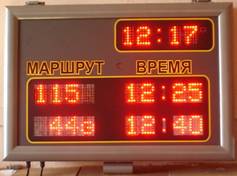 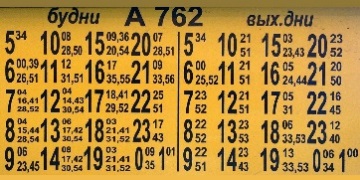 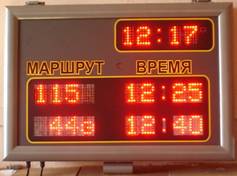 знак «Автобусная остановка» 5.16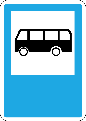 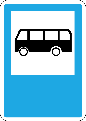 знак «Пешеходный переход» 5.19.1, 5.19.2 (желательно 4 шт.)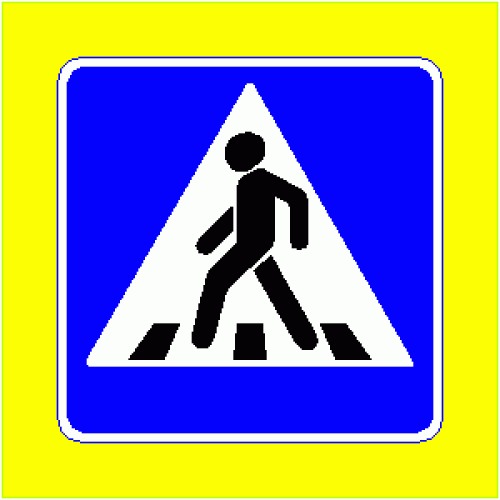 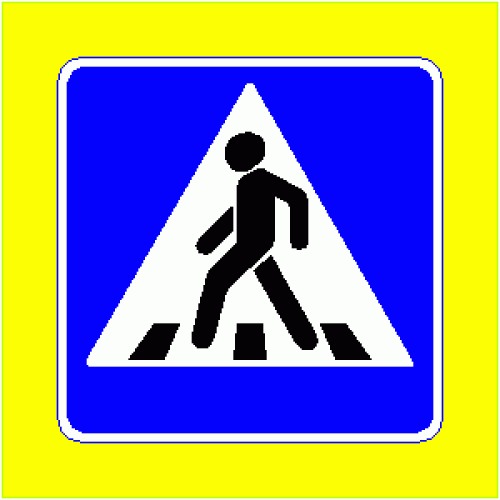 Оборудование: проекторэкрандиск с программой симулятора вождения «Car_City_Driving» рулевой блок, симуляция педального узла- компьютеркликер – 1 шт. стикеры – 40 шт. фломастеры – 20 шт.стенд для установки детских автокресел – 1 шт.детское автокресло – 1 шт. видеоролик «защита детского кресла»* *видеоролик в мультипликационном исполнении рассказывает детям о преимуществах дополнительной защиты, предоставляемой детскими креслами.  Наиболее ярко выделены моменты резкого торможения и фронтального столкновения.видеоролик «из окна авто**»** действие видоеролика происходит в светлое время суток: автомобиль двигается по дороге, вид от первого лица (глазами ребёнка), когда ребёнок поворачивает голову, он видит в окне проезжающие мимо автомобили различных марок и цветов.таблички с загадками и животными – 10 шт.«Большой и серый, с хоботом онКто на картинке? – (Дети отвечают: «Слон»)»«У него огромный рот, он зовется… – Бегемот»«В клубок свернётся, а взять не даётся. – Ёж»«Выгнул спинку он дугой, замяукал, кто такой? – Кот»«Под полом скребусь, а кошки боюсь. – Мышь»«Хвост крючком, нос пяточком. – Свинья»Задачи:1. Информационно-просветительские:познакомить с основными правилами дорожного движения;научить различать дорожные знаки, обеспечивающие безопасное движение пешеходов;описать опасные дорожные ситуации, возникающие с пассажирами,  и объяснить правильные действия в них; обеспечить ребёнку-пассажиру требуемый уровень знаний по безопасному поведению в транспортном средстве.2. Воспитательные:воспитать навыки личной безопасности в транспорте, при посадке/высадке и чувство самосохранения; воспитать личность безопасного типа;сформировать положительную установку на потребность в передаче полученных знаний ребёнком-пассажиром своим родителям и друзьям;воспитать уважительное отношение к другим участникам дорожного движения.3. Развивающие:развивать мотивацию к безопасному поведению в транспорте;научить безопасной посадке/высадке и движению в транспорте;выработать правильные алгоритмы и стереотипы поведения в транспорте и при посадке/высадке в/из него.План-сценарий теоретического занятияЭтап I. Знакомство с группой детей (3–5 мин)Здравствуйте, ребята! Меня зовут ………… Сегодня мы с вами будем готовиться к интересной игре, в которую поиграем через неделю. Но сначала вы должны узнать много нового, полезного и интересного о том, как можно обезопасить себя в автомобиле, автобусе, троллейбусе, и что можно и нужно, а чего нельзя делать в транспорте, чтобы всегда оставаться в безопасности; как правильно вести себя на остановке общественного транспорта и пр. Этап II. Предварительный опрос (7 мин)Знаете ли вы, на чём можно передвигаться по дороге и как называется транспорт, в котором вы едете?Знаете ли вы, как называются люди, которые передвигаются в транспорте, но не за рулем?Как вы думаете, есть ли какие-либо правила поведения для пассажиров?Есть ли на дорогах что-нибудь, что предупредит нас об опасностях, или подскажет, на что нужно обратить внимание?Ниже представлен план верных ответов. Отвечают дети, педагог помогает и направляет, когда это необходимо.Необходимо знать, что по дороге перемещаются автомобили, автобусы, троллейбусы, трамваи и т.д. Необходимо отличать понятие «пассажир». Следует понимать, что пешеход становится пассажиром, когда садится в машину, входит в салон автобуса, трамвая, троллейбуса или вагон метро.Дети делятся тем, что знают (например, должны пристегиваться, ехать в автокресле, держаться за поручни в маршрутном ТС и т.д.)Об опасностях нас предупреждают правила дорожного движения, дорожные знаки, они же могут подсказать, на что обращать внимание.Этап III. Обучающий (20 мин)Мы с вами только что разобрались с тем, кто такие пассажиры. А теперь давайте вспомним, что делают ваши родители, когда садятся в автомобиль. Дети отвечают. Молодцы, правильно: пристегиваются ремнём безопасности. Ремни всегда спасут человека при резком торможении автомобиля, не дадут ему удариться. Поднимите руки те, чьи родители всегда пристёгивают ремень безопасности? Я вижу, что не у всех.Но вы ещё не такие большие, как ваши родители, поэтому обычные ремни безопасности, которые есть в автомобиле, вам не подойдут. Кто из вас знает, что необходимо использовать для защиты маленького пассажира в автомобиле? Дети отвечают. Правильно – автокресло. Это такое специальное сиденье, которое устанавливается в машине, подобранное точно под ваш рост и вес, и сидя в котором вы будете находиться в безопасности. Даже если возникнет необходимость резко остановить машину, ваше автокресло – ваш надёжный защитник. У кого из вас уже есть своё автокресло? Дети отвечают, педагог обобщает ответы при наличии у детей иных удерживающих устройств.Для того чтобы убедиться, что автокресло и ремни безопасности действительно защищают пассажиров, давайте посмотрим, как оно защищает вас (демонстрируется видео-ролик). Теперь мы с вами увидели, что в момент резкого торможения автомобиля ремни безопасности и детское автокресло удерживают пассажиров. Педагог ещё раз акцентирует внимание на том, что при любом ДТП  или опасной ситуации на дороге машина мгновенно останавливается, при этом все, кто находятся в автомобиле продолжают своё движение внутри автомобиля, причем с той же скоростью. И всё, что попадается им на пути, наносит им травму.Сейчас мы с вами попробуем сами, без помощи родителей, правильно сесть и пристегнуться в автокресле. Педагог сажает ребёнка в автокресло и рассказывает правила его использования и показывает, как правильно пристегнуться в нём.Существует несколько правил использования автокресла:автокресло должно быть рассчитано на ваш рост и вес; кресло должно быть не только красивым, но и удобным. Просите родителей взять вас в магазин, когда они будут приобретать вам кресло. Сядьте в него, посидите несколько минут, попросите пристегнуть вас. Если почувствуете дискомфорт, обязательно скажите об этом родителям;  кресло будет максимально защищать, если вы в нём правильно пристёгнуты. Садясь в кресло, устройтесь в нем как можно глубже. Прислоните спину к спинке. Не упирайтесь ногами в кресло впереди вас. Старайтесь держать ноги как можно ближе к себе; оставьте все карандаши и острые предметы в кармашке двери. Обратите внимание на то чтобы на вас не было значков с острой застёжкой. Девочки, обратите внимание на прически и заколки в них, они не должны менять положение головы, делая поездку дискомфортной.А теперь – пристегнуть ремни! Педагог пристёгивает ребёнка в автокресле.Проверьте чтобы ремни были плотно натянуты и застёгнуты. Вам удобно? Расправьте ремень в тех местах, где он касается вас. С живота постарайтесь опустить его на бёдра. На плечах – отодвинуть от шеи. И проверить плотно ли закрыт замок. Попробуйте самостоятельно закрыть и открыть замок ремня.Никогда не пытайтесь открыть двери на ходу. Поинтересуйтесь у родителей, заблокировали ли они двери. Если вы видите, что родитель не пристегнул свой ремень, скажите ему, что очень любите его и боитесь, если он или вы будете не пристёгнуты.  Теперь мы с вами знаем, что, садясь в автомобиль, родители должны посадить вас в автокресло и пристегнуть ремнём. А как вы думаете, ребята, существуют ли какие-нибудь правила поведения в автомобиле? Давайте подумаем, что нельзя делать в автомобиле, чтобы не случилась беда? Дети отвечают или педагог помогает подобрать правильный ответ: в первую очередь, нельзя отвлекать водителя от дороги. Потому что для управления машиной требуется много внимания, чтобы уследить за всем, что происходит на дороге.Давайте поиграем и убедимся, что очень сложно оставаться внимательным, когда вас отвлекают.Для этого давайте смоделируем ситуации и проиграем возможное поведение в них. Давайте попробуем побывать на месте водителя, которого отвлекает пассажир.Педагог предлагает группе разделиться на пары. Затем пары распределяет между компьютерами с симуляцией движения. Один участник водитель, второй участник пассажир. Водитель должен двигаться, выполняя маршрутное задание, при этом отвечать на вопросы второго участника. После выполнения задачи одним участником, они меняются местами. Маршрутное задание: Осуществить 3 поворота налево, 2 поворота на право, развернуться, не нарушая правил дорожного движения, максимальная допустимая скорость 60 км/ч, при этом важно сохранить своё транспортное средство, не попав в ДТП. ЗадачаВариант 1. Участник, находящийся за рулём симулятора выполняет маршрутное задание как можно точнее. Второй участник получает карточки с загадками и изображением животных. Его задача – отвлекать водителя, задавая ему вопросы в стихотворной форме написанные на карточке и получать на них верные ответы. Полученные ответы записываются на предварительно розданном бланке. После выполнения задачи одним участником, они меняются местами.Вариант 2. Ваша задача – посчитать количество проезжающих мимо автомобилей определённого цвета. Пока вы наблюдаете за автомобилями, я буду задавать вам вопросы, на которые вы должны отвечать.На экране воспроизводится дорожная ситуация «вид из окна автомобиля». Автомобили едут попутно. Пока дети считают машинки, педагог показывает таблички с животными. Рассказывает несколько стихотворений, окончанием которых являются названия животных, изображённых на табличке, и просит детей назвать их вслух. Например: «Большой и серый, с хоботом онКто на картинке? – (Дети отвечают: «Слон»)».Педагог: ребята, кто сколько насчитал опередивших автомобилей? Учитывая, что дети постоянно отвлекались на таблички и необходимость произносить названия животных, ответы по количеству автомобилей будут разные.– А какой из водителей, опередивших нас, мог резко затормозить?– А могло быть такое, что в этот момент водитель отвлёкся на ваш вопрос, просьбу или рассказ?Если вы будете отвлекать ваших родителей, они могут вовремя не увидеть опасность и произойдёт резкое торможение или столкновение. Поэтому необходимо придумать себе тихое и интересное занятие в дороге. Например, можно смотреть в окно на дорогу и считать автомобили, попросить родителей включить аудиокнигу и послушать любимую сказку. Дети, мы выяснили, как важно не отвлекать родителей, поскольку даже самый опытный водитель может ошибиться, и его ошибка может привести к аварии.Также существуют правила посадки в автомобиль и выхода из него.В автомобиль можно садиться только под присмотром взрослых. Дорога, на которой стоит автомобиль, полна неожиданностей, поэтому важно садиться строго со стороны тротуара или обочины. Не покидайте автомобиль самостоятельно и не отстегивайтесь, пока взрослые не разрешат. Дождитесь, чтобы взрослые помогли вам. А какой ещё бывает транспорт, кроме личного автомобиля? Дети отвечают, или педагог помогает подобрать правильный ответ:  маршрутное транспортное средство..Правильно. А вы знаете, как нужно себя вести при поездке на маршрутном ТС? Дети отвечают, или педагог, обобщая, рассказывает правила.Стоя на остановке, всегда держитесь подальше от края дороги. Наблюдая за прибывающим автобусом, не приближайтесь к краю проезжей части. Дождитесь, пока автобус, троллейбус или маршрутное такси остановятся полностью, и двери откроются.Входить нужно только после того, как другие пассажиры вышли. Входить в автобус, троллейбус необходимо через переднюю дверь, а выходить – из задней. Не торопитесь и не бегите. Опасно ехать на ступеньках или прислоняться к дверям автобуса, потому что они могут открыться при опасной ситуации. Держитесь за поручни, чтобы не упасть при торможении или не задеть других пассажиров. Если вы сидите и у кресла есть ремни безопасности, обязательно пристегните себя. И уступайте места бабушкам и дедушкам, беременным женщинам и пассажирам с детьми.  Опасно ходить и уж тем более – бегать по транспорту. Потому что в случае резкого торможения вы можете сильно удариться. Нельзя отвлекать водителя от дороги. В транспорте дальнего следования не забывайте пристёгиваться. Ремни безопасности также спасут вас от удара о впереди стоящее сидение или окно в случае резкого торможения или неровности на дороге. Открывать и тем более – высовываться из окон – очень опасно. Если есть необходимость открыть окно, воспользуйтесь помощью взрослых.Отправляясь на экскурсию, занимайте свободные места. Будьте внимательны к требованиям сопровождающих лиц. Этап IV. Закрепление и повторение (5 мин)Сегодня мы с вами узнали много нового и очень важного для вашей безопасности в качестве пассажира, давайте теперь ещё раз повторим те правила, которые мы с вами узнали:при поездке в автомобиле для детей всегда необходимо использовать автокресло; всем пассажирам и водителю обязательно нужно пристёгиваться ремнями безопасности;открывать двери или окна машины можно только после разрешения родителей;ремень безопасности можно отстегнуть только после остановки автомобиля;не мешать родителям управлять автомобилем;не трогай кнопки и рычаги управления автомобиля;во время движения не вставай с сиденья – ты можешь получить сильный удар во время резкого торможения или ускорения автомобиля;не высовывай руки из окна. Можно получить серьёзную травму, если проезжающий мимо автомобиль заденет тебя;садиться в автомобиль необходимо с правой стороны;выходи из автомобиля только со стороны тротуара – с другой стороны тебя могут сбить проезжающие мимо машины. Если нет такой возможности, то нужно обойти автомобиль с задней стороны и только вместе со взрослыми;на остановке маршрутного транспорта нельзя стоять у края дороги;заходим в маршрутный транспорт в переднюю дверь, а выходим из задней. И никогда не спешим;в транспорте дальнего следования во время движения никогда не бегаем и не ходим, и обязательно пристёгиваемся ремнями безопасности.Расскажите об этих правилах вашим родителям и друзьям, давайте все вместе сделаем наше поведение на дороге безопаснее!План-сценарий практического занятияДлительность практической части – 45–60 минутЭтап I. Повторение и ознакомление с условиями проведения практической части Здравствуйте, ребята! Я знаю, что вы тщательно готовились, чтобы мы сегодня хорошо поиграли! Вы запомнили главные правила, которые нужно соблюдать? Дети отвечают.Хорошо, тогда сейчас мы проверим, кто был внимательнее всех на прошлом занятии. Для этого давайте ответим на несколько вопросов:Как называется человек, находящийся в машине, но не являющийся водителем?Ответ: пассажир.2.  Как должен вести себя пассажир в маршрутном ТС?Ответ: нельзя отвлекать водителя разговорами, пытаться открывать двери, нужно быть пристёгнутым ремнями безопасности, если это предусмотрено видом транспорта. А также быть вежливым и уступать сидячие места людям пожилого возраста.Обязательно ли дожидаться полной остановки транспорта, чтобы из него выйти или войти?Ответ: обязательно.Могут ли дети сидеть в легковом автомобиле рядом с водителем во время поездки?Ответ: не могут до 12 лет.Место ожидания автобуса.Ответ: остановка.С какой стороны нужно обходить автобус? Ответ: дождаться отъезда автобуса и, воспользовавшись пешеходным переходом, перейти улицу.Этап II. Игра Молодцы, ребята. Всё запомнили. А теперь мы с вами будем играть. Для начала нам нужно выбрать «водителя автобуса». Остальные будут пассажирами. Дети определяются.ЗадачаНа макете организованной остановки детям предлагается смоделировать поведение при ожидании автобуса. На специально обозначенном участке ставится знак «Автобусная остановка (ПДД 5.16)». Для практического занятия необходим подвижный макет «автобус».«Водитель автобуса» должен по команде прикатить макет автобуса к остановке.Остальные дети собираются в отведённом месте на остановке.Педагог: ребята, нам необходим автобус маршрута №__ (называет любой номер). А вот, кстати, едет автобус. Скажите, он идёт по нашему маршруту? Дети отвечают в зависимости от увиденного номера (педагог подсказывает, если это необходимо.Педагог: а если автобус ещё далеко, что вы будете делать, чтобы узнать номер маршрута? Может нам нужно выбежать на проезжую часть и посмотреть?Дети отвечают. Педагог ещё раз делает акцент на необходимости дождаться автобуса и ни в коем случае не выбегать на проезжую часть.В некоторых городах на остановках есть электронное табло, указывающее на время прибытия автобуса, троллейбуса или трамвая. Оно выглядит вот так. Педагог демонстрирует макет табло, на котором время прибытия 1 маршрута автобуса – 1 мин.Также можно узнать расписание и интервалы движения на стационарных маршрутных картах (табличках) (демонстрирует), на которых написан интервал времени, через который ходят автобусы этого маршрута. И если автобус уехал, то можно посчитать, через сколько придёт следующий. Не бегите за уезжающим автобусом! Автобус может забирать людей лишь на остановке. И если уже отъехал с остановки, то не остановится. А вы при этом с большей вероятностью можете упасть и пораниться, не заметив, например, яму на дороге. А ведь бывает так, что автобус уже приехал на остановку, а вы находитесь с другой стороны дороги. Как быть в такой ситуации? Ведь пешеходный переход может быть далеко? Провокация к неправильным действиям.Дети отвечают.Единственным правильным решением будет осмотреться и найти пешеходный переход.А если его нет? Как перейти дорогу, если поблизости транспорт или он загораживает обзор?Дети отвечают.Ну вот и подъезжает наш автобус. Подвижный макет прибывает на остановку.Дети, скажите, через какую дверь можно входить в автобус?Дети отвечают. Правильно: через переднюю. А если все пассажиры сразу попробуют зайти через эту дверь, они быстрее войдут? Давайте попробуем все зайти в автобус одновременно, а потом – по очереди. Засекается время и сравнивается. Ну что, смогли мы быстрее попасть в автобус? Конечно же, нет. Поэтому при посадке в автобус не стоит спешить, ведь он дождётся всех пассажиров. Когда вы зашли в автобус, надо оплатить проезд. Кто знает, как это сделать? Дети отвечают: Приобрести билеты заранее на остановке, у кондуктора.А если билета с собой не оказалось, можно приобрести его у водителя.Можно провести игру, предварительно вручив билеты «водителю автобуса».Только на остановках, желательно без сдачи.Проходите дальше по салону автобуса и занимайте свободные места. Не забывайте уступать старшим!Дети друг за другом входят и выходят из автобуса.Этап III. Завершающий Педагог хвалит всех детей, даёт им позитивную установку на соблюдения правил безопасного поведения пассажиров, благодарит за игру и рекомендует делиться полученными знаниями с родителями и друзьями.По окончанию можно сделать групповое фото участников на фоне макета.Блок «Двухколёсный транспорт» для детей 5–8 лет ЦельФормирование у детей 5–8 лет навыков безопасного поведения при использовании велосипеда и осознанного применения знаний о его оснащении и о защитной экипировке.Методические указания по реализации сценарного планаСценарный план рассчитан на возрастную категорию 5–8 лет и разработан для проведения на базе Центров профилактики ДДТТ. Все элементы реализуются в игровой форме при непосредственном контакте с детьми и предполагают 100%-й охват всех участвующих. Кроме того, вовлечение родителей может значительно повысить эффективность ожидаемого результата.В рамках реализации сценарного плана дети должны познакомиться с правилами перемещения на двухколёсном транспорте в соответствие с их возрастной группой, предназначением и видами защиты, оснащением велосипеда для безопасного передвижения на нём. Занятия проводит педагог-инструктор. Контроль полученных знаний и навыков осуществляется в два этапа: предварительный опрос на знание основ ПДД и индивидуальный опрос после освоения курса.Техническое сопровождениеЛинейка 40 см – 2 шт.Зарядка – 1 шт. Программа для измерения времени реакции, например http://www.krukozyaka.com/reaction.phpМаркеры – 1 комплектПроектор – 1 шт.Слайды с изображением автомобиля: автомобиль заведён, из трубы виден дымярко светятся фонари или фары автомобиле есть людиколёса автомобиля повёрнуты в сторону дорогиКарточки с изображением знаков дорожного движения: 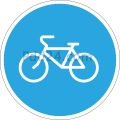 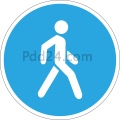 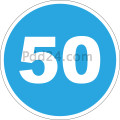 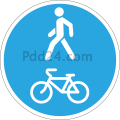 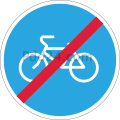 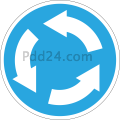 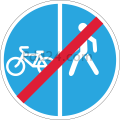 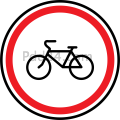 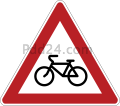 Реквизит для магнитной доски:Велосипед и средства пассивной защитыПедагог-инструктор дополняет макет световозвращающими элементами.Макетывелосипедист ростовой магнитный – 1 шт.велосипед ростовой магнитный – 1 шт.шлем – 1 шт.налокотники – 1 шт.наколенники – 1 шт.перчатки – 1 шт.зажимы для штанов – 1 шт.световозвращающие наклейки на велосипедиста – 1 комплектзвуковой сигнал – 1 шт.катафоты – 1 комплектсветовозвращающие элементы на спицы колеса – 2 комплектафонарь и фары – 1 комплектШлем велосипедный – 1 шт. Налокотники – 1 шт.Наколенники – 1 шт.Зажим на штаны – 1 шт.Задачи1. Информационно-просветительские:познакомить детей с первоначальными знаниями о правилах безопасного поведения на дорогах;научить различать дорожные знаки, обеспечивающие безопасное движение велосипедистов;познакомить с системой оснащения велосипеда с позиции безопасности.2. Воспитательные:воспитать навыки личной безопасности при перемещении на трёх- и двухколёсном транспорте; воспитать личность безопасного типа;сформировать потребность в передаче полученных знаний своим родителям и друзьям;воспитать уважительное отношение к другим участникам дорожного движения.3. Развивающие:развивать мотивацию к безопасному поведению;развивать у детей умение ориентироваться в дорожно-транспортной ситуации;выработка у детей качественно новых двигательных навыков координирования своих движений с движениями других людей и перемещением предметов;привить навык применения защитной экипировки при использовании велосипеда;научить безопасному перемещению на трёх- и двухколёсном транспорте.	План-сценарий занятияЭтап I. Знакомство с группой детей (3–5 мин)Здравствуйте, ребята! Меня зовут ………… Сегодня мы с вами проведем интереснейшее занятие, на котором будем учиться, играть, проводить эксперимент. Вы должны узнать много нового, полезного и интересного о том, как можно обезопасить себя при перемещении на велосипеде и что необходимо делать для того, чтобы ваша прогулка была безопасной. Этап II. Предварительный опрос (7 мин)Правила дорожного движения нужно знать только водителям, а остальным они совершенно ни к чему, правильно?Все знают, что «красный сигнал пешеходного светофора – переход запрещен», а на зелёный сигнал светофора можно начинать движение. Что нужно сделать, прежде чем переходить дорогу?Что на дороге предупреждает нас об опасностях или подсказывает, на что нужно обратить внимание?Знаете ли вы, что есть специальные дорожные знаки для велосипедистов?Можно ли переезжать дорогу по пешеходному переходу на велосипеде?Можно ли двигаться на велосипеде по дорогам с интенсивным движением вместе с автомобилями?Ниже представлен план верных ответов. Отвечают дети, педагог помогает и направляет, когда это необходимо.Нет, не правильно! Пешеход, велосипедист –  такие же участники движения. Поэтому Правила дорожного движения они должны знать очень хорошо.На жёлтый сигнал светофора движение запрещено. Нужно дождаться зелёного света!Посмотреть налево, убедиться, что близко нет машин, и начать движение. Дойдя до середины улицы, нужно посмотреть направо и, убедившись в отсутствии машин, закончить переход.Об опасностях нас предупреждают дорожные знаки, они же могут подсказать, на что обращать внимание.Да, есть специальные знаки. Их несколько. Они подсказывают, где может ехать велосипедист, а где – нет.Переходить можно, только спешившись с велосипеда. Его нужно везти рядом.Есть возрастные ограничения, есть запреты в зависимости от возраста и вида дороги.Этап III. Обучающий (30–35 мин)Молодцы! Теперь я убедился в том, что вы знаете уже многое из правил дорожного движения.А скажите мне, какие виды двухколёсного транспорта вы знаете?Дети отвечают. Инструктор при необходимости помогает: велосипед, самокат, мопед.Правильно! Велосипеды давно вошли в жизнь людей. Их используют как для передвижения, так и для занятий спортом и просто для удовольствия. Мы не должны забывать, что это всё средства передвижения, а значит, могут нести не только удовольствие и пользу, но и опасность. Поэтому мы должны хорошо знать, как правильно и безопасно ими пользоваться. Скажите, а на чём умеете кататься вы?Дети отвечают.А знаете ли вы, где для вас кататься безопасно? Дети отвечают. Инструктор при необходимости помогает.Правильно.  Дорога – не место для игр. Кататься вам можно только по двору, на стадионе, в парке или на специально предусмотренных для этого площадках, вело- и велопешеходных дорожках.  Давайте рассмотрим правила перемещения на двухколёсном транспорте на примере велосипеда.Управлять велосипедом необходимо всегда двумя руками. Так вы сможете легче контролировать траекторию движения вашего велосипеда. Часто можно видеть, как на одном велосипеде едут двое, а то и больше человек. Как вы думаете, это безопасно? Дети отвечают. Выбирайте места для катания таким образом, чтобы дорога и движущиеся автомобили были от вас как можно дальше. Потому что ваше появление на проезжей части станет для водителя неприятной неожиданностью. Даже если водитель вас заметит, он может не успеть остановить автомобиль! Давайте проведем маленький эксперимент. Как вы думаете, можно ли мгновенно остановиться? Например, сможет кто-то из вас пробежать несколько шагов и остановиться в момент, когда я хлопну в ладоши? Давайте попробуем.По моей команде вы начинаете бежать и, как только я хлопну в ладоши, пытаетесь остановиться. Дети выполняют задачу. Необходимо, чтобы ребёнок набрал небольшую скорость. Важно, чтобы инструктор был готов поймать ребёнка в случае падения.Ну что, удалось ли остановиться сразу? Дети отвечают.В тот момент, когда вы хотели остановиться, как будто какая-то сила подталкивала вас в спину, и пришлось сделать ещё пару шагов. Какой вывод мы с вами можем сделать? Совершенно верно – невозможно сразу остановиться, особенно если двигаешься со скоростью.Теперь давайте решим ещё одну задачку. Нам нужно перейти дорогу с велосипедом. Как же это сделать? Дети отвечают.Молодцы. Сначала мы находим пешеходный переход. Перед переходом необходимо спешиться и везти велосипед рядом. Если вы едете, то, во-первых, можете помешать пешеходам, а во-вторых, в случае появления автомобиля не сможете от него увернуться. Почему? Потому что водителю необходимо успеть среагировать на опасность. Даже люди с хорошей реакцией могут не успеть остановиться. И не забудьте рассказать об этом своим родителям.Теперь мы проведем ещё один весёлый эксперимент. У кого из вас самая быстрая реакция? Мне нужны четыре участника. Инструктор предлагает детям пройти простой опрос.Вариант 1 (простой). Инструктор берет линейку двумя пальцами у максимального значения и опускает её вниз. Участник располагает свою руку в другом конце линейки таким образом, чтоб она проходила между пальцами в районе минимальных значений.  Тренер просит поймать линейку. Он отпускает ее без предупреждения, а участник ловит. Затем записывает значение на доске. Задание проходят все четыре участника.Вариант 2. На планшете, используя программу для замеров времени реакции, замеряем скорость реакции четырёх участников. Значения записываем на доске.Итак, какой вывод мы сделаем? Каждому человеку необходимо время на реагирование. Не стоит думать, что в момент, когда вас заметили, транспортное средство мгновенно начнет тормозить. Более того, чем внезапнее появилась опасность, тем позже на неё среагируют. Важно запомнить места, где вас могут не заметить водители:вас скрывает другой автомобильвас скрывают кусты, строения, дорожные работыпересечения тротуара с проезжей частьюпри выезде из арок, дворовповорот проезжей частивы резко меняете направление движенияЧасто встречаются ситуации, когда есть необходимость разъехаться с пешеходами или припаркованными автомобилями. Когда вы едете навстречу пешеходу, в разъезде участвуют оба участника движения. Снизьте скорость, ведь пешеход тоже должен понять, как вам безопасно разъехаться. Если вы едете быстро, то времени для принятия решения может быть недостаточно. Следите за действиями пешехода, старайтесь разъехаться с той стороны, где больше всего свободного места. Но помните, что необходимо при этом посмотреть по сторонам. Ведь объезжая одного пешехода, можно нечаянно задеть другого.Если вы приближаетесь к пешеходу со спины, то будьте особенно внимательны. Пешеход вас не видит, и вам принимать решение, как безопасно с ним разъехаться. Снизьте скорость и предупредите пешехода издалека звуковым сигналом. Или просто попросите пропустить вас. Давайте вспомним про передвижение во дворе. Ведь там обычно много припаркованных автомобилей. Дети, скажите, чем опасны припаркованные автомобили? Дети отвечают.Правильно. А ещё водитель или пассажиры могут внезапно открыть дверь автомобиля и задеть вас. Поэтому старайтесь держаться от них подальше. Инструктор показывает фотографию припаркованного автомобиля с признаками начала движения.Также автомобиль может внезапно поехать. Но есть признаки, которые помогут вам вовремя среагировать:автомобиль заведён, из трубы виден дымярко светятся фонари или фарыв автомобиле есть людиколеса повёрнуты в сторону дорогиЕсли вы наблюдаете хотя бы один из признаков, необходимо убедиться в том, что автомобиль останется стоять в момент вашего проезда мимо него.При движении старайтесь распределить своё внимание между направлением движения и окружением. Раз в пять секунд осматривайтесь. Это позволит быстрее найти сложные места и их объехать. Будьте наблюдательными, это значительно повысит вашу безопасность.При движении старайтесь всегда ехать так, чтобы было место для безопасного поворота. 	 Дети, скажите, зачем нам необходимы знаки?Дети отвечают.Знаки – это подсказки для участников дорожного движения. Они позволяют заранее понять и оценить дорожную ситуацию. Демонстрируются карточки с изображениями знаков.Рекомендация преподавателю: при проведении опроса стремиться добавить ситуативные задачи. Пример: при выезде из парка (А) на улицу (Б) можно встретить подобную ситуацию…Дети, какой из знаков регулирует движение велосипедиста?Первый знак –  «Велосипедная дорожка». Обозначает дороги, по которым может ехать велосипед.Второй знак – «Пешеходная дорожка». Обозначает места, где могут совместно передвигаться и пешеходы, и юные велосипедисты. Третий знак – «Ограничение минимальной скорости». Относится к автомобилям, он разрешает ехать со скоростью не менее 50 км/ч.Первый знак – «Пешеходная и велосипедная дорожка с совмещённым движением». Этой дорожкой могут пользоваться и пешеходы, и велосипедисты.Второй знак – «Конец велосипедной дорожки». Место, где велодорожка заканчивается.Третий знак – «Круговое движение». Предназначен для автомобилей и информирует водителей об организации движения на перекрёстке в виде круга.Первый знак – «Конец пешеходной и велосипедной дорожки с разделением движения». Часто при организации совместных маршрутов полоса для движения велосипедистов отделяется от дорожки для пешеходов. Но если вам меньше 7 лет, вы двигаетесь с пешеходами. Данный знак говорит об окончании этой дороги.Второй знак – «Движение на велосипедах запрещено». Обозначает те места, где движение для всех велосипедистов запрещено.Третий знак – «Пересечение с велосипедной дорожкой или велопешеходной дорожкой». Знак обращен к водителям и предупреждает о пересечении с велопешеходной дорожкой.Молодцы. Теперь мы с вами знаем все знаки, которые необходимы юному велосипедисту. Теперь ответьте на такой вопрос: кому хоть раз приходилось падать с велосипеда? Дети отвечают.Представьте себе ситуацию, когда на полу много подушек и вам предстоит упасть в них. Но если подушки убрать и вас встретит твёрдый асфальт, ситуация сразу меняется. Можно упасть довольно больно и получить травму. А мы ведь не хотим этого, правда? Падение всегда происходит внезапно! Но к этому можно быть готовым. Если правильно использовать защитную экипировку: шлем, наколенники, налокотники, перчатки.Давайте поиграем ещё в одну игру. Помогите мальчику правильно приготовиться к поездке.ИграИнструктор предлагает участникам закрепить на магнитной доске необходимые части защиты, комментируя каждый элемент.Необходимость использования шлемов. Значительная часть травм при падении с велосипедов приходится на голову. При падении, даже опираясь на руки, человек не может удержать голову. Шлем велосипедиста имеет строго определённую форму, он изготовлен из прессованного пенопласта. В момент падения он смягчает удар за счёт внутренней деформации. Важно!!! Шлем необходимо менять после каждого падения. Это одноразовая защита, в случае повторного падения уровень защиты головы крайне низок. При падении велосипедист неосознанно выставляет вперёд руки. Поэтому, чтобы защитить руки, используются специальные перчатки с закрытой ладонью и налокотники.Ноги велосипедиста защищают наколенники. Наиболее эффективными считаются удлинённые версии с защитой голени.Важно, что все элементы защиты подбираются под конкретного человека. Шлем имеет размер и регулировку. После настройки ремня шлема он не должен стеснять движения или придавливать подбородок. При этом шлем должен надёжно удерживаться на голове за счёт формы. Перчатки подбираются по размеру таким образом, чтоб защищающие элементы располагались в правильном положении и не стесняли движение. По аналогии подбираются и наколенники. Необходимо помнить, что у последних есть возможность регулировки. Также для лучшей защиты и исключения вероятности попадания штанов во вращающиеся детали можно использовать зажимы для брюк.Выбирая одежду для прогулки на велосипеде, стоит остановиться на зауженных, эластичных и закрытых моделях. Теперь мы с вами знаем, что необходимо надевать, чтобы не получить травмы при падении. А ещё необходимо помнить, что водителям сложно увидеть велосипедиста в вечернее и ночное время суток. Поэтому всегда необходимо иметь на своей одежде световозвращающие элементы, которые помогут водителю увидеть вас заблаговременно.Инструктор дополняет макет световозвращающими элементами.Здорово, ребята! Теперь велосипедист готов к поездке!Но готов ли к поездке наш велосипед?Каждый велосипед должен быть оснащён:катафотами и световозращающими элементамизвуковым сигналомфарами и фонарямиИнструктор предлагает детям указать на макете велосипеда необходимые элементы пассивной защиты. Звуковой сигнал – не должен иметь резкого звука, это может напугать других. По звуку он должен отличаться от автомобильного, поскольку пешеходы, находясь на тротуаре, плохо реагируют на автомобильный звуковой сигнал.Катафоты – нужны так же, как и световозвращающие элементы на вашей одежде. Они помогут водителю раньше увидеть вас. Спереди устанавливается белый отражатель, по бокам и на колёсах – оранжевые, на задней части – красные.Дети показывают эти элементы на макете.Фонари и фары – для лучшего обнаружения фонарь и фара должны иметь функцию мерцания. Мерцающие огни привлекают внимание в разы сильнее. Спереди устанавливается белая, позади – красная. Направляем фару вниз, таким образом, чтобы она освещала примерно 6–8 метров. Зеркала – должны быть с наибольшей площадью отражения и располагаться как можно шире. При настройке необходимо расположить зеркала таким образом, чтоб в крае зеркала был виден локоть велосипедиста. Нужно помнить, что при повороте руля картинка смещается в сторону, поэтому контроль зеркала должен осуществляться до поворота руля. Сначала посмотреть, затем повернуть. Это возможно лишь при раннем планировании пути. Поэтому смотреть вдаль особенно важно для велосипедиста.Настройка сиденья. Настраивая высоту сиденья велосипеда перед поездкой, надо учитывать необходимость быстро спешиться и не получить при этом травму. Высота сиденья настраивается исходя из роста велосипедиста. При настройке необходимо учитывать возможность опереться на ногу в случае остановки. Верхняя точка сиденья должна соответствовать длине ноги, опирающейся на землю стопой. Руки велосипедиста должны быть в полусогнутом положении, при этом расположены на руле так, чтобы все управляющие элементы были максимально доступны.Теперь мы узнали, как необходимо оборудовать свой велосипед, чтобы передвижение на нём было безопасным. Обязательно расскажите своим родителям о том, что вы сегодня узнали.Этап IV. Закрепление и повторение (5 мин)Сегодня мы с вами узнали много нового и важного для вашей безопасности на дороге в качестве велосипедиста. Давайте ещё раз закрепим то, что мы узнали, ответив на несколько вопросов: Можно ли велосипедисту ехать по дороге, если недалеко имеется велосипедная дорожка?Сколько человек могут ехать на одном велосипеде?С какого возраста можно ездить на велосипеде по дороге и держаться за руль только одной рукой?Мы едем на велосипеде и нужно перейти проезжую часть дороги.Как это сделать? Чем должен быть оборудован велосипед для безопасной езды?Где и какие катафоты устанавливаются на велосипеде? Что необходимо иметь каждому велосипедисту, чтобы не получить травмы при падении?Инструктор хвалит всех детей, даёт им позитивную установку на соблюдения правил безопасного поведения на дороге, благодарит за игру и рекомендует делиться полученными знаниями с родителями и друзьями.Блок «Первая помощь» для детей 5–8 летЦельФормирование базовых навыков безопасного поведения при наличии пострадавших в ДТП, знаний и навыков оказания первой помощи у детей 5–8 лет, профилактика последствий ДДТТ как в данной возрастной группе, так и в целом.Методические указания по реализации сценарного планаСценарный план разработан таким образом, чтобы проводить работу с детьми в возрасте от 5 до 8 лет, поскольку не требует от детей больших физических усилий, каких-либо предварительных знаний или заучивания большого количества материала. Сценарный план реализуется в игровой форме, что облегчает процесс запоминания детьми универсального алгоритма оказания первой помощи. Курс полностью соответствует действующему российскому законодательству в области оказания первой помощи и позволяет в дальнейшем обучать детей правилам и навыкам оказания первой помощи с учётом полученных знаний и умений. В рамках программы дети должны познакомиться с понятиями «первая помощь», «отсутствие сознания», «отсутствие дыхания», «устойчивое боковое положение», «рана», «прямое давление на рану», «остановка кровотечения», «давящая повязка», а также узнать, как правильно позвать на помощь взрослого, вызвать скорую медицинскую помощь и совершать правильные действия, предотвращающие угрозу жизни и здоровью. Занятия проводит педагог, подготовленный как инструктор первой помощи. Контроль полученных знаний и навыков осуществляется в два этапа: в виде предварительного опроса на знание основных действий при оказании первой помощи перед объяснениями преподавателя, в виде опроса на знание основных действий при оказании первой помощи после объяснений преподавателя. Техническое сопровождениеМетодические материалы:методика проведения занятияпрезентация		2. Расходный материал: бинты   3. Оборудование: проекторэкранкомпьютерколонкитуристические или другие коврики для укладывания условных пострадавших на полуЗадачи1. Информационно-просветительские:познакомить с основными правилами оказания первой помощи;научить, что главное при оказании первой помощи – собственная безопасность;научить различать состояния пострадавшего, требующие оказания первой помощи;научить правильно позвать на помощь взрослого;научить правильно вызывать скорую медицинскую помощь;отработать навык укладывания человека в устойчивое боковое положение;научить осуществлять прямое давление на рану и накладывать давящую повязку. 2. Воспитательные:сформировать установку на оказание помощи человеку, который пострадал; сформировать установку, что собственная безопасность при оказании первой помощи – главный приоритет;воспитать личность безопасного типа;сформировать потребность в передаче полученных знаний своим родителям и друзьям;воспитать уважительное отношение к другим участникам дорожного движения и участникам оказания первой помощи.3. Развивающие:развивать мотивацию к оказанию первой помощи пострадавшим людям;выработать правильные алгоритмы и стереотипы поведения в случае экстренной ситуации;развивать умение правильно определять состояния, при которых требуется позвать взрослых или вызвать скорую медицинскую помощь;сформировать навык включения внимания на улице, дома, в детских учреждениях и т.д.По завершении ребёнок должен знать:общую последовательность действий на месте происшествия;внешние факторы, создающие опасности при оказании первой помощи;номер телефона скорой медицинской помощи – 112;способы проверки сознания и дыхания;правила остановки наружного кровотечения.По завершении ребёнок должен уметь:оценивать обстановку на месте происшествия на предмет возможных угроз для себя и пострадавшего;определять наличие сознания и дыхания у пострадавшего;позвать на помощь взрослых;вызывать скорую медицинскую помощь;придавать пострадавшему устойчивое боковое положение;выполнять прямое давление на рану;накладывать давящую повязку.План-сценарий теоретического занятияДлительность теоретической части – 35–40 минут.Этап I. Знакомство с группой детей (3–5 мин)Здравствуйте, ребята! Меня зовут ………… Наше занятие посвящено первой помощи и тому, что нужно делать, если вы видите человека, который получил травму или которому стало плохо.Этап II. Предварительный опрос (5–10 мин)Ребята! Давайте поговорим о том, что вы знаете о первой помощи. Сможете ответить на мои вопросы?Дети отвечают на задаваемые вопросы, инструктор помогает и направляет, когда это необходимо. Как называется помощь, которую вы будете оказывать пострадавшему?Ответ: помощь пострадавшему или заболевшему человеку, которую может оказать любой человек в нашей стране, называется первой помощью. Её не стоит путать с медицинской помощью, которую может оказывать только врач или другой медицинский работник.  Что такое ДТП, и как первая помощь связана с ДТП? Ответ: ДТП – это событие, произошедшее на дороге при участии автомобиля. В ДТП могут пострадать водители, пассажиры или пешеходы, поэтому в случае ДТП знания по первой помощи очень важны. Как проверить, в сознании ли человек? Ответ: чтобы проверить наличие сознания у пострадавшего, нужно осторожно потормошить его за плечи, спросить: «Что с вами (с тобой)? Нужна ли вам (тебе) помощь?» Человек, у которого отсутствует сознание, не сможет ответить.Как проверить, дышит ли человек?Ответ: чтобы проверить, дышит ли человек, нужно наклониться ко рту человека и попытаться послушать ухом вдох и выдох человека и почувствовать своей щекой его дыхание, посмотреть, поднимается ли его грудная клетка (при вдохе она должна подниматься). По какому телефону надо позвонить, чтобы вызвать скорую помощь? Ответ: чтобы вызвать скорую помощь, достаточно запомнить только один номер  112. По этому номеру можно вызвать и скорую, и пожарных, и полицейских и т.д.Этап III. Обучающий (20 мин)Дети, а теперь я предлагаю вам узнать о первой помощи чуть больше. Но для начала попробуйте ответить на вопрос: как вы сами думаете, для чего нужна первая помощь?  Дети предлагают свои версии.Ребята, наверное, вы знаете, что человеку может резко стать плохо в любом месте: на улице, в транспорте, иногда – вдали от населённого пункта, когда быстрое прибытие «скорой» затруднено или невозможно. Он также может получить травму. Поэтому очень важно, чтобы рядом с пострадавшим человеком оказался кто-то, кто помог бы этому человеку до приезда «скорой». Иными словами – оказал ему первую помощь. Кто-нибудь из вас видел когда-нибудь человека, которому стало плохо?  Дети делятся опытом.Ребята, если человеку стало плохо, то время для него имеет огромное значение. А как вы думаете, почему время имеет огромное значение для человека, которому стало плохо или который получил травму?  Дети предлагают свои версии. Правильно! Если такому человеку не оказать помощь в ближайшее время, то шансы спасти его жизнь значительно сокращаются. Это означает, что если вы увидели, что человеку стало плохо, то помимо звонка в «скорую», вы должны позвать взрослых или постараться помочь пострадавшему человеку самостоятельно. Оказать ему первую помощь (слайд 1).Ребята, как вы думаете, трудно ли спасать человека? И вообще, первая помощь – это трудно или легко? Дети предлагают свои версии.(Слайд 2.) Дети, давайте запомним, что первая помощь – это просто! Первую помощь может оказать любой гражданин нашей страны – и взрослый, и ребёнок! (Слайд 3.) Потому что первая помощь – это простые действия, которые нетрудно запомнить. Сейчас я расскажу вам о них. Кстати, оказывал ли кто-нибудь из вас первую помощь другу, однокласснику, может быть, родителям и другим близким? Дети делятся опытом. Что же делать, если вы увидели человека, которому плохо?Если рядом есть взрослые, необходимо позвать их, чтобы они могли помочь. Лучше всего звать, обращаясь к кому-то конкретному. Например: «Мужчина (дядя) в синей куртке, тут человеку плохо, подойдите, пожалуйста!»(Слайд 4.) Если же взрослых рядом нет, то, в первую очередь, необходимо оценить, не опасно ли вам находиться рядом с этим человеком? Если человека сбила машина, нужно посмотреть по сторонам и убедиться, что вам ничего не угрожает, например, проезжающие мимо автомобили. Рядом с пострадавшим могут быть и другие опасности: электрический провод, собака, огонь, разлитый бензин и многое другое. Только когда вы убедитесь, что вам ничего не угрожает, вы можете подойти к пострадавшему.(Слайд 5.) Далее необходимо проверить наличие сознания у пострадавшего. Вы должны немного потрясти за плечи человека и спросить: «Что с вами (с тобой)? Нужна ли вам (тебе) помощь?» Если человек вам не отвечает, значит, он находится без сознания. (Слайд 6.) Если у человека отсутствует сознание, необходимо проверить, дышит ли он. Чтобы проверить, дышит ли человек, нужно наклониться ко рту человека и попытаться послушать ухом вдох и выдох человека и почувствовать своей щекой его дыхание, посмотреть, поднимается ли его грудная клетка (при вдохе она должна подниматься). (Слайд 7.) При отсутствии дыхания грудь пострадавшего останется неподвижной, звуков его дыхания не будет слышно, выдыхаемый воздух изо рта и носа не будет ощущаться щекой. В этом случае вам нужно как можно скорее позвать взрослых и вызвать скорую медицинскую помощь по телефону 112! Для того, чтобы вызвать скорую медицинскую помощь нужно позвонить диспетчеру и сказать: «Меня зовут ……….  Я оказался рядом с человеком, который получил травму (или лежит без сознания, не дышит), взрослых рядом нет. Поэтому скорую помощь вызываю я». После этого рассказать коротко диспетчеру, что случилось, ответить на его вопросы, назвать место, где находится пострадавший. Телефон отключить после того, как его отключит диспетчер.(Слайд 8.) Если пострадавший дышит, но находится без сознания, нужно повернуть его в устойчивое боковое положение. Такое положение безопасно для пострадавшего, потому что его дыхательные пути будут проходимы, и их не сможет перекрыть язык, кровь или что-то другое.Важно также осмотреть пострадавшего человека – вдруг у него кровотечение! Кто из вас знает, что такое «кровотечение»? Дети предлагают версии.(Слайд 9.) Кровотечение бывает, когда человек поранился, и кровь выходит за пределы сосудов и органов. Его очень легко определить: на месте удара образуется рана, из которой начинает вытекать кровь. Нужно очень быстро осмотреть всего пострадавшего, чтобы увидеть кровь.Кровотечение необходимо как можно скорее остановить, выполнив прямое давление на рану и наложив давящую повязку. Для этого положите на рану бинт, салфетку или какую-нибудь ткань и зажмите рану рукой. Потом наложите поверх раны давящую повязку и дождитесь скорой медицинской помощи и помощи взрослых!(Слайд 10 остаётся до конца занятия.) Дети, всё это пригодится вам, если вы увидите человека, которому стало плохо. Вы сможете научиться оказывать первую помощь и спасать жизнь. Расскажите об этом вашим родителям и друзьям, чтобы они тоже смогли помочь в случае экстренной ситуации! Этап IV. Закрепление и повторение (5 мин)Ребята, давайте ещё раз повторим, что нужно делать, если вы увидели, что человеку стало плохо. Дети называют пункты алгоритма, инструктор помогает их сформулировать.– Если рядом есть взрослые, то я позову их, обратившись к кому-нибудь конкретному.– Прежде чем подойти к человеку, которому стало плохо, я оцениваю, не угрожает ли что-нибудь моей жизни: рядом нет движущихся автомобилей, больших собак и т.д. – Я подхожу к пострадавшему и определяю, в сознании ли он. Для этого трясу его за плечи и спрашиваю: «Что с вами? Вам нужна помощь?» Если человек мне не отвечает, значит, он без сознания. – Затем я определяю, дышит ли человек. Чтобы проверить, дышит ли он, я наклоняюсь к его рту и пытаюсь послушать ухом вдох и выдох человека и почувствовать своей щекой его дыхание, смотрю, поднимается ли его грудная клетка (при вдохе она должна подниматься). – Если человек не дышит, я быстро зову на помощь взрослых и вызываю скорую по телефону 112. – Если пострадавший дышит, я поверну его в устойчивое боковое положение.– Далее я осматриваю пострадавшего: есть ли у него кровотечения. Если я замечаю у пострадавшего человека кровотечение, то кладу на рану бинт, салфетку или какую-нибудь ткань и зажимаю рану рукой, а потом накладываю ему давящую повязку и дожидаюсь приезда скорой и помощи взрослых! Итак, ребята! Сегодня мы с вами узнали, что первая помощь – это очень просто! А теперь давайте все вместе хором скажем: «Я научусь и спасу жизнь!»План-сценарий практического занятияДлительность практической части – 45–60 минутЭтап I. Повторение и ознакомление с условиями проведения практической частиЗдравствуйте, ребята! Я думаю, после нашей встречи вы запомнили главные правила, которые нужно соблюдать, если видите, что человек пострадал или ему стало плохо. Сейчас я предлагаю повторить те правила, которые мы с вами изучили. Все согласны?  Дети отвечают. Хорошо, тогда мы начинаем.Правда ли, что первую помощь может оказывать только взрослый, например, доктор?Ответ: каждый человек в России может оказать первую помощь! Даже ребёнок! Ребята, мы заметили, что человеку стало плохо, что мы будем делать? Подойдем ли мы к этому человеку, чтобы ему помочь, или побежим домой, чтобы спрятаться там? Ответ: человеку, которому стало плохо, нужно постараться помочь. Однако нужно не забывать о нашей безопасности! Если мы увидели, то у человека идёт кровь, то от нас требуется только позвонить в скорую помощь и больше ничего, правильно?  Ответ: если мы увидели, что у человека кровотечение, то надо позвать взрослых и попытаться остановить кровь при помощи давящий повязки, а также позвонить в скорую помощь!   Мы потрясли человека за плечи и спросили: «Вам нужна помощь», а он нам не ответил. Это означает, что помощь от нас не требуется и мы можем идти по своим делам, правильно? Ответ: если мы потрясли человека за плечи и спросили: «Вам нужна помощь», а он не отвечает нам, это означает, что, скорее всего, человек без сознания, и нужно звать взрослых и вызывать скорую помощь!  А если мы проверили, что человек не дышит, то его нужно уложить его в устойчивое боковое положение и звать взрослых (вызывать скорую), так?  Ответ: в устойчивое боковое положение стоит укладывать человека только в том случае, если он дышит самостоятельно, но находится без сознания. Что нужно сделать, прежде чем подойти к человеку, которому плохо? Ответ: убедиться, что нам самим ничего не угрожает (автомобили на дороге, опасные животные, агрессивные люди). По какому номеру мы будем звонить, если нам понадобится вызвать скорую?Ответ: по номеру 112. Дышит или не дышит человек, мы проверяем при помощи зеркальца. Правильно? Ответ: чтобы проверить, дышит ли человек, мы наклоняемся ко рту человека и пытаемся послушать ухом вдох и выдох человека, почувствовать своей щекой его дыхание, увидеть, поднимается ли его грудная клетка (при вдохе она должна подниматься).Преподаватель говорит:Хорошо, дети, вы правильно ответили на все вопросы, теперь вы знаете, как оказывать первую помощь. Давайте посмотрим, как это делается практически. Для демонстрации выполнения необходимых действий на месте происшествия преподаватель использует четырёхступенчатый метод демонстрации и обучения. Четырёхступенчатый метод является методом как демонстрации выполнения навыков первой помощи, так и вовлечения учеников в процесс обучения и мотивирования их к выполнению действий первой помощи.Первая ступень. Преподаватель:Ребята, сейчас я вам покажу, что надо сделать на месте происшествия! Я сделаю это так же, как я бы действовал в реальной жизни. Итак, на моих глазах человеку стало плохо, он побледнел и упал (вариант – пострадал в ДТП, упал с высоты и т.д.)Преподаватель демонстрирует навык оказания первой помощи, не объясняя каждое своё действие, только показывая его, выполняя действия одни за другими, как он действовал бы в реальной обстановке на месте происшествия. Дети видят, как выполняются все действия подряд, убеждаются, что эти действия выполняются быстро и достаточно просто. После этого выполняется вторая ступень метода.А сейчас я вам расскажу, что делал для оказания первой помощи в этой ситуации! Он выполняет тот же самый алгоритм действий медленно, поясняя каждое своё действие и движение: как оно выполняется и для чего, а также какого эффекта нужно добиться от каждого шага. Если я вижу человека, которому стало плохо, в первую очередь я оцениваю, не угрожает ли что-нибудь моей жизни: нет ли рядом  движущихся автомобилей, больших собак, разлитого бензина, оголённого провода и т.д. Если я боюсь подойти к человеку по какой-то причине или не уверен в собственной безопасности, то мне лучше попросить кого-нибудь из взрослых о помощи: «Мужчина в красном свитере, подойдите, пожалуйста, тут человеку плохо». Если рядом нет взрослых и место происшествия безопасно для меня, я подхожу к пострадавшему и определяю, в сознании ли он. Для этого трясу его за плечи и спрашиваю: «Что с вами? Вам нужна помощь?» Если человек мне не отвечает, значит, он без сознания. Тогда я определяю, дышит ли человек. Чтобы проверить, дышит ли человек, я наклоняюсь к его рту, чтобы попытаться послушать ухом вдох и выдох, почувствовать своей щекой дыхание, увидеть, поднимается ли его грудная клетка (при вдохе она должна подниматься). Если человек не дышит, я быстро вызываю «Скорую помощь» по телефону 112 и зову на помощь взрослых. Если пострадавший дышит, я поверну его в устойчивое боковое положение. Для этого я кладу его ближнюю ко мне руку вбок от его туловища. Вторую руку прикладываю к его ближней ко мне щеке тыльной стороной кисти к щеке и придерживаю эту руку. Вот так. Потом второй рукой сгибаю его дальнюю от меня ногу в колене так, чтобы она оперлась на стопу. После этого я тяну колено согнутой ноги на себя, нога опускается, и человек поворачивается на бок без особых усилий. Далее я осматриваю пострадавшего, есть ли у него кровотечение. Если я замечаю у пострадавшего человека кровотечение, то накладываю ему давящую повязку (не забыв надеть перчатки, если они есть!) Для этого я сначала накладываю на рану бинт, салфетку или какую-нибудь ткань и зажимаю рану рукой, выполняя прямое давление на рану (это остановит кровотечение и даст мне возможность взять бинт или другую ткань для наложения давящей повязки). Потом поверх бинта, салфетки или ткани я накладываю давящую повязку бинтом или какой-нибудь тканью (платок, шарф). После этого я дожидаюсь приезда «Скорой» и помощи взрослых, разговаривая и подбадривая пострадавшего (если он в сознании).В момент выполнения второй ступени обучаемые уже второй раз видят, как выполняются все эти действия и слушают правила выполнения. Используются две системы органов чувств: зрение и слух. При этом же подробно разбирается каждое действие, что позволяет обучаемым хорошо их запомнить.  Третья ступень. Итак, вы посмотрели, как нужно действовать на месте происшествия, давайте проверим, как вы это запомнили. Теперь я буду выполнять ваши команды, которые вы мне будете давать, то есть буду как будто вашими руками!  После этого преподаватель последовательно начинает спрашивать каждого обучаемого, что ему нужно делать. Он обращается к первому из обучаемых: Я стал очевидцем происшествия, с чего я должен начать оказывать первую помощь? Ученик даёт на этот вопрос какой-то ответ, и, если ответ правильный, преподаватель выполняет это действие именно так. Если ответ неправильный, преподаватель переспрашивает либо его, либо других обучаемых до того момента, пока не будет получен правильный ответ. При этом дети могут подсказывать, перебивать друг друга, но преподаватель должен контролировать, чтобы все высказывались. Если же ответ был дан не очень чётко, то преподаватель может «допустить ошибку» в оказании первой помощи и дождаться, когда сам отвечающий даст правильные рекомендации, либо другие его поправят. Таким образом, преподаватель обращается к каждому из детей. По возможности, все действия преподаватель разбивает на фрагменты для того, чтобы каждый мог поучаствовать в процессе подсказки преподавателю, как оказывать первую помощь (то есть количество вопросов преподавателя и количество этих фрагментов должно соответствовать количеству детей). На этом этапе дети видят и слышат материал по первой помощи, а также активно его повторяют, сами отвечая на предлагаемые преподавателем вопросы по алгоритму действий на месте происшествия. В этот момент происходит вовлечение детей в процесс обучения, привлечение их к активным действиям и разговорам, ответам на вопросы, что является важным мотивирующим моментом для дальнейшего перехода их к непосредственному выполнению технических навыков по оказанию первой помощи.На четвёртой ступени преподаватель предлагает:А теперь сами попробуйте выполнить мероприятия первой помощи!Вся группа разбивается по парам, и все одновременно выполняют алгоритм оказания первой помощи под контролем преподавателя. Сначала один из пары является пострадавшим, другой оказывает ему первую помощь. Потом дети в паре меняются ролями. При этом происходит закрепление навыков и знаний у каждого участника группы. После того, как каждый обучаемый выполнил алгоритм действий на месте происшествия, переходят к игре. Преподаватель говорит:Спасибо, каждый из вас попробовал оказать первую помощь человеку, оказавшемуся в сложной ситуации. У всех всё получилось и если вы будете действовать в реальной жизни так, как действовали на занятиях, вы сможете спасти жизнь человеку!Этап II. Игра (можно привлечь родителей)          Преподаватель даёт задание. Ситуация 1. Вы с другом играете на детской площадке и видите, что на улице стало плохо почтальону. На улице никого из взрослых нет. Почтальон лежит неподвижно. Что вы сделаете? Задача выполняется несколькими детьми (2–4). Кто-нибудь из родителей или детей ложится на пол, изображая почтальона. «Почтальон» лежит неподвижно, не реагируя на окружающее. Дети осматриваются по сторонам, чтобы убедиться, что им ничего не угрожает. Затем подходят к условному пострадавшему, трясут его за плечи (пострадавший не реагирует). Далее один из детей отправляется на поиски взрослых. Второй из них проверяют дыхание, согласно алгоритму. Убеждается в наличии дыхания. Затем придаёт пострадавшему устойчивое боковое положение и вызывает скорую помощь сам или при помощи подошедших взрослых. Ситуация 2. Твой приятель, катаясь на велосипеде на даче, упал и сильно поцарапал себе локоть. Вокруг никого нет. Приятель сидит рядом с велосипедом, смотрит на рану на локте и жалуется, что ему больно. Из раны течет кровь.Задача выполняется двумя детьми: они изображают пострадавшего и оказывающего помощь. Ребёнок отводит приятеля с дороги в безопасное место, осуществляет прямое давление на рану, накладывает импровизированную повязку из носового платка или повязку бинтом. После наложения повязки отводит приятеля домой к родителям, которые вызовут скорую. Один из родителей исполняет роль родителя пострадавшего ребёнка и вызывает скорую помощь. При этом, когда дети выполняет действия первой помощи, преподаватель контролирует правильность выполняемых мероприятий, но не подсказывает. Другие дети участвуют в обсуждении правильности выполненных действий. Для этого преподаватель перед началом оказания первой помощи назначит «экспертов» из числа обучаемых, из которых одни рассказывают о правильных действиях, а другие – о неверных манипуляциях обучаемого (после его выступления).После команды преподавателя сначала «эксперты» говорят о том, что было сделано правильно при оказании помощи (что необходимо для мотивирования тех, кто оказывал первую помощь). Если эти эксперты по ошибке начинают делать замечания, преподаватель останавливает их, напоминая, что они должны хвалить и говорить о том, что было сделано правильно.  Потом по команде преподавателя другие «эксперты» проводят разбор ошибок по оказанию первой помощи. Преподаватель также следит, чтобы они говорили только об ошибках. После выступления «экспертов» преподаватель предлагает высказаться кому-нибудь из оставшихся детей и дает общее заключение о действиях обучаемого, обязательно подчёркивая его сильные стороны и давая рекомендации по улучшению его навыков в позитивной форме, например:Большое спасибо экспертам. Могу сказать, что ты молодец, действовал чётко, быстро, эффективно. Ты правильно и вовремя вызвал скорую помощь, находился рядом с пострадавшим до её прибытия. Вместе с этим я посоветовал бы тебе быть чуточку осторожнее и внимательнее при оценке обстановки на месте происшествия.Задачи решаются до окончания времени, отведённого на практическое занятие, или пока все участники занятия не поучаствуют в выполнении задачи (в зависимости от числа детей в группе и их активности). Желательно, чтобы за время игры каждый был хотя бы раз в роли пострадавшего, оказывающего помощь или «эксперта».После окончания игры преподаватель всех хвалит.Ребята! Сегодня мы научились оказывать первую помощь и убедились, что первая помощь – это просто! Теперь вы знаете, что делать, умеете оценивать обстановку и определять опасность, вызывать скорую помощь, проверять сознание и дыхание, поворачивать пострадавшего в устойчивое боковое положение и останавливать кровотечение. Расскажите об этом своим родителям и друзьям. Пусть они тоже захотят научиться оказывать первую помощь. И сами приходите обучаться дальше, чтобы оказывать первую помощь ещё лучше. А теперь давайте все вместе хором скажем: «Я научусь и спасу жизнь!»ПримечаниеСценарный план разработан в соответствие с Учебно-методическим комплексом по оказанию первой помощи, включающим Учебное пособие для преподавателей первой помощи, разработанным Минздравом России во исполнение поручения Правительства Российской Федерации от 13.08.2015 № ОГ-П12-5533. Данный учебно-методический комплекс размещён на сайте Федерального государственного автономного образовательного учреждения дополнительного профессионального образования «Академия повышения квалификации и профессиональной переподготовки работников образования» Минобрнауки России в новостной строке. Сайт можно открыть по ссылке http://www.apkpro.ru/ УМК и сопроводительное письмо можно также открыть по ссылкам:http://www.apkpro.ru/doc/%D0%A3%D0%9C%D0%9A%20%D0%BF%D0%BE%20%D0%BE%D0%BA%D0%B0%D0%B7%D0%B0%D0%BD%D0%B8%D1%8E%20%D0%BF%D0%B5%D1%80%D0%B2%D0%BE%D0%B9%20%D0%BF%D0%BE%D0%BC%D0%BE%D1%89%D0%B8.pdf http://www.apkpro.ru/doc/%D0%98%D0%BD%D1%84%D0%BE%D1%80%D0%BC%D0%B0%D1%86%D0%B8%D0%BE%D0%BD%D0%BD%D0%BE%D0%B5%20%D0%BF%D0%B8%D1%81%D1%8C%D0%BC%D0%BE%20%D0%9C%D0%B8%D0%BD%D0%BE%D0%B1%D1%80%D0%BD%D0%B0%D1%83%D0%BA%D0%B8%20%D0%A0%D0%BE%D1%81%D1%81%D0%B8%D0%B8.pdf Методика проведения информационно-просветительских мероприятий в субъектах Российской Федерации для детей 9–13 лет на базе центров по профилактике детского дорожно-транспортного травматизма, в том числе с использованием детских мобильных автоплощадок (автогородков), с учётом ключевых факторов риска в области безопасности дорожного движения. Общая характеристика курсаПрограмма сценарного плана состоит из четырёх основных разделов: «Пешеходы», «Пассажиры», «Двухколёсный транспорт», «Первая помощь» и включает в себя два основных направления:обучение на основе современных педагогических технологий по формированию у обучающихся культуры безопасного поведения на дороге;практическая отработка навыков безопасного поведения на улицах, дорогах и в транспорте с использованием для этого комплекса инструментов (игры, специальные упражнения).Содержание занятий отвечает всем необходимым требованиям к организации внеурочной деятельности в рамках дополнительного образования. Программа предусматривает коллективную работу обучающихся, совместные активности обучающихся и их родителей, закрепление получаемых знаний во время практических занятий, дополнительных мероприятий по безопасности дорожного движения. Формы контроля: индивидуальный, групповой.Методы контроля: устный опрос, предварительная проверка знаний основных правил дорожного движения в школе и дополнительная проверка знаний после прохождения курса, анализ практических действий в процессе прохождения курса, онлайн олимпиады.Место занятий в учебном планеМаксимальное количество часов в год – 7 академических часовВозрастная аудитория – 9–13 летКатегория участников – учащиеся 3–7 классов.Цель программы:формирование у детей культуры поведения на дорогах как части культуры собственной безопасности жизнедеятельности, а также безопасности окружающих посредством освоения необходимых знаний, овладения практическими навыками поведения на дороге и их применения в повседневной жизни;вовлечение обучающихся в деятельность по профилактике ДДТТ среди сверстников.Задачи программы:приобретение знаний о безопасности на дорогах, правилах дорожного движения (ПДД), необходимых для безопасного движения по дорогам в качестве пешехода, пассажира, водителя велосипеда, других механических средств;овладение умениями применения знаний ПДД в реальных ситуациях, распознавать опасные дорожные ситуации, анализировать их и осуществлять правильные действия для предотвращения угрозы жизни и здоровью;развитие правопослушности и сознательного отношения к соблюдению ПДД как основного инструмента по сохранению жизни и здоровья;обучение поведению в случае ДТП и необходимым действиям, в том числе с оказанием первой доврачебной помощи пострадавшим;вовлечение сверстников в деятельность по профилактике ДДТТ.Важнейшим эффектом данной программы должно стать появление у обучающихся мотивации к изучению ПДД. Для достижения поставленных целей и задач программы рекомендуется использование следующих образовательных технологий:развивающее обучение;проблемное обучение;исследовательские методы в обучении;проектные методы обучения;игровые методы обучения: ролевые и другие виды обучающих игр;командное обучение (командная, групповая работа);совместное обучение (с привлечением родителей или законных представителей несовершеннолетних);информационно-коммуникационные технологии.Принципы реализации программыКомплексная обучающая деятельность по всем основным темам дорожной безопасности; вовлечение каждого ребёнка в активную работу на каждом занятии программы;учёт возрастных особенностей детей при подаче всех обучающих материалов;сочетание индивидуальных и коллективных форм обучения;связь теории с практическими занятиями;налаженные партнёрские отношения центров по профилактике ДДТТ и образовательных учреждений региона.Ожидаемые результатыПо окончании изучения программы обучающимися должны быть достигнуты личностные результаты:понимание и осознание ценности собственной и общественной безопасности;усвоение основных навыков индивидуального и коллективного безопасного поведения на дороге; понимание и предвидение потенциально опасных ситуаций, угрожающих жизни и здоровью людей;положительное восприятие образа «идеальный пешеход, идеальный пассажир, идеальный водитель» и самоидентификация с ним;уважительное отношение к другим участникам дорожного движения;осознание ответственности каждого человека за общую безопасность;развитие правового мышления, формирование нравственных чувств и нравственного поведения, осознанного и ответственного отношения к собственным поступкам;формирование коммуникативной компетентности в общении и сотрудничестве со сверстниками, старшими и младшими в процессе образовательной, общественно-полезной, повседневной деятельности;приобретение навыков самоконтроля и оценки результата своей деятельности;установление причинно-следственных связей между опасным поведением на дороге и его последствиями.практические результаты: знание и понимание следующих тем в соответствии с  нижеприведённым планом занятий для каждой возрастной категории.Блок  «Пешеходы» для детей 9–13 летПлан занятия- виды пешеходных переходов		- регулируемый и нерегулируемый переходы	- правила перехода:		- переход многополосных дорог- опасность перехода на «ранний» и «поздний» зелёный сигнал светофора			- правила перехода вне пешеходного перехода		- поиск опасности при переходе дороги (наблюдение)		- использование световозвращающих элементов			- правила передвижения вне городской черты		- движение вдоль дороги		- световозвращающие элементы		- правила безопасности в небольших населённых пунктах 	- остановочный путь автомобиля- время реакции и реагирования водителя и пешехода		- расстояние, которое проезжает автомобиль за 1 секунду		- процесс снижения скорости и торможения автомобиля		- изменение остановочного пути в зависимости от скорости	 - типовые опасные ситуации при пешем передвижении		- переход дороги на запрещающий сигнал светофора		- переход дороги в неположенном месте		- перебегание дороги		- выход из-за предмета, ограничивающего видимость		- концентрация внимания только на одной опасности		- использование наушников, мобильных телефонов и предметов, ограничивающих видимость		- игры вблизи проезжей частиЦельФормирование навыков безопасного поведения на дороге в качестве пешехода у детей 9–13 лет и профилактика ДДТТ в данной возрастной группе.Методические указания по реализации сценарного планаСценарный план рассчитан на возрастную категорию 9–13 лет (3–7 классы) и разработан для проведения занятия на базе Центров профилактики ДДТТ. Все элементы сценарного плана реализуются через развивающее проблемное обучение с применением исследовательских и проектных методов обучения при непосредственном контакте с школьниками и предполагают полноценный охват всех участвующих.  Кроме того, вовлечение родителей может значительно повысить эффективность ожидаемого результата.В рамках реализации программы школьники должны познакомиться с понятиями регулируемый и нерегулируемый переходы, остановочный путь автомобиля; уяснить правила перехода дорог, передвижения вне городской черты; разобраться в типовых опасных ситуациях при пешем передвижении.Занятия проводит педагог. Контроль полученных знаний и навыков осуществляется в два этапа: предварительный опрос на знание основ ПДД и индивидуальный опрос после освоения курса.Техническое сопровождениеМетодические материалы:методика проведения занятияпрезентацияПлан презентации:регулируемый и нерегулируемый пешеходный переход слайд с самыми распространенными дорожными знаками: «Пешеходный переход» (наземный, подземный, надземный), «Дети», «Движение пешеходов запрещено», «Жилая зона», «Остановка транспорта»«места с ограниченной видимостью»«тормозной» и «остановочный» путь автомобиля«светоотражающий элемент (фликер)» и его разновидностифильм «ошибки пешеходов и водителей на переходе»правила безопасного перехода (7 правил) 	Оборудование: проекторэкран ноутбук Реквизит: Майки с изображением автомобиля анфас – 4 шт.Радиоуправляемая модель автомобиля 1/18 и более – 2 шт.Секундомеры стрелочные – 15 шт.Ковер в виде «зебры»  – 1 шт.Ковер с изображением дороги – 1 шт.Знаки дорожного движения: 5.19.1,  3.10,  1.23 по 1 шт.Светофор с управлением – 1 шт. Лента длинной 17 метров – 1 шт.Карточки с утверждениями (перечислением недопустимых действий) – 6 шт.Задачи1. Информационно-просветительские:познакомить с основными правилами дорожного движения;научить различать дорожные знаки, обеспечивающие безопасное движение пешеходов;описать опасные дорожные ситуации и объяснить правильные действия в них;сформировать осознанную потребность соблюдать правила дорожного движения, опираясь на знание физических законов.2. Воспитательные:сформировать установку на безопасное поведение пешехода на дороге;воспитать личность безопасного типа;привить навыки, приёмы пропаганды безопасного поведения на дорогах среди сверстников;воспитать уважительное отношение к другим участникам дорожного движения.3. Развивающие:развивать мотивацию к безопасному поведению;развивать у школьников умение ориентироваться в дорожно-транспортной ситуации;сформировать навык включения внимания на дороге;научить безопасному перемещению по пешеходным переходам;выработать правильные алгоритмы и стереотипы поведения на дороге.План-сценарий занятияЭтап I. Знакомство с группой (3–5 мин)Здравствуйте, ребята! Меня зовут ………… Педагог представляется группе, рассказывает немного о себе и о том, из чего будет состоять сегодняшнее занятие Сегодня мы с вами обсудим, насколько важно правильно вести себя на дороге, вспомним важные правила и покажем, что они возникли не зря и продиктованы физическими законами. Думаю, вам будет интересно, многие узнают что-то новое. II этап. Предварительный опрос (7 мин)Прежде чем начать наше занятие, давайте выясним, что вы уже знаете.Как называются правила, которые обеспечивают безопасность на дорогах?  Для кого они предназначены?Кто такие участники дорожного движения? К каким категориям они относятся?Что такое проезжая часть? 4. Что такое пешеходный тротуар? 5. Где идти, если нет тротуара? 6. Где можно перейти улицу? 7. Какие технические средства регулирования движения вы знаете? Ниже представлен план верных ответов. Отвечают дети, педагог помогает и направляет, когда это необходимо.Правила дорожного движения. Предназначены для всех участников дорожного движения. Все, кто находятся на улице, где есть дорога. Это водители, пешеходы, пассажиры, велосипедисты.Это часть улицы, где едут машины.Это часть улицы, где ходят пешеходы.По обочине.По переходу.Светофор, дорожные знаки.Этап III. Обучающий (45 мин)Рекомендация педагогу: при вовлечении аудитории ссылаться на личный опыт детей. Молодцы, ребята! Я вижу, что основные знания ПДД у вас уже есть. Сегодня мы с вами постараемся их расширить! И хочется, чтобы вы их все время применяли, когда находитесь на дороге или вблизи неё. Скажите, какие опасности могут встретиться нам на улице? Школьники отвечают. Все верно. В первую очередь, это всё, что связано с транспортом и машинами. Каждый раз, когда вы выходите из дома на улицу, вы становитесь участниками дорожного движения и можете столкнуться с различными ситуациями. Как нужно себя при этом вести? Надо знать правила дорожного движения и уметь предвидеть опасности. Надо обладать знаниями, которые помогут вам избежать неприятностей на дороге. Самая первая ситуация, с которой люди сталкиваются, – это переход проезжей части дороги.В течение дня каждому городскому жителю приходится несколько раз переходить дорогу. Казалось бы, что в этом сложного? Ведь улица, на которой стоит твой дом, тебе хорошо знакома. Так же хорошо вы знаете дорогу в школу, в магазин, к друзьям. Ты привычно ходишь по знакомым маршрутам и нередко переходишь дорогу там, где привык, где это удобно. Но правильно ли ты поступаешь? Можно ли переходить дорогу там, где просто удобно? Как вы думаете? Школьники отвечают. Педагог не мешает и не поправляет ошибочные выводы, но фиксирует их себе, чтобы потом обратить внимание учеников на возможные опасности в рассказанных ситуациях.Давайте будем разбираться. Для перехода дороги используют специальные участки. Их выделяют для того, чтобы пешеходы могли перейти проезжую часть без опасности для жизни. Такие места так и называют – «пешеходные переходы». Чтобы их было легче отыскать, используют специальные дорожные знаки и дорожную разметку. А вы знаете, какие бывают виды переходов и где безопаснее всего переходить дорогу? Дети отвечают. Правильно, дорожный знак, обозначающий пешеходный переход, узнать легко: на нём изображён пешеход, переходящий дорогу. Кроме этого, в месте перехода через дорогу на проезжую часть наносят специальную дорожную разметку. Она имеет вид широких белых полос, проведённых через равные промежутки и известна под названием «зебра». И действительно, своей раскраской переход напоминает настоящую зебру. Самыми безопасными являются подземные или надземные переходы. Их обозначают специальными знаками. Слайд. Демонстрируются знаки надземного и подземного пешеходных переходов.Если же надземного или подземного перехода рядом нет, то дорогу необходимо переходить по наземному пешеходному переходу. И здесь мы сталкиваемся с тем, что среди этих пешеходных переходов есть два вида: регулируемый, то есть тот, на котором есть светофор, определяющий порядок движения машин и пешеходов, и нерегулируемый – место, предназначенное для перехода, но на котором светофор отсутствует.На этом переходе необходимо, чтобы и водитель, и пешеход были особенно внимательны друг к другу и осторожны. Вы, наверное, наблюдали такие ситуации, когда некоторые пешеходы очень быстро просто перебегают через дорогу, считая, что всё будет в порядке. Другие, наоборот, терпеливо ждут, пока вообще не будет ни одной машины. Но это бывает так редко, что можно простоять несколько часов в ожидании момента, когда можно будет пересечь проезжую часть. Что же делать? Как правильно и безопасно перейти дорогу? Школьники высказывают свои варианты, педагог обобщает, делая акценты на самом главном. При этом каждое правило подкрепляется слайдом с его описанием и соответствующей картинкой.	На регулируемом пешеходном переходе вам необходимо дождаться, пока все машины остановятся и загорится зелёный свет пешеходного светофора. Ждать зелёного сигнала стоит подальше от края проезжей части. Обязательно снять наушники, убрать мобильный телефон. Когда загорится зелёный, нужно убедиться, что все машины и с левой, и с правой стороны остановились. И только после этого начинать переходить дорогу. Не задерживайтесь на переходе.Перед нерегулируемым пешеходным переходом необходимо встать так, чтобы и тебе хорошо была видна дорога, и водители могли увидеть тебя. После того, как машина остановится и пропустит тебя, медленно перейди первую полосу. Убедись, что машина в следующем ряду тоже остановилась. Без этого продолжать переход нельзя, поскольку водитель в следующем ряду может тебя не заметить и не успеть остановиться. Ни в коем случае не беги. Дойдя до середины дороги, осмотрись ещё раз и убедись, что едущие справа машины также остановились. Помни, что переходить дорогу по пешеходному переходу надо только прямо. Бежать и возвращаться нельзя. Наиболее сложным необходимо считать пересечение многополосной проезжей части без пешеходного перехода. Довольно часто можно встретить подобные переходы не только за городом, но и в его пределах. Рассмотрим несколько ситуаций.1. Переход дороги по пешеходному переходу со светофором. Демонстрируется слайд с регулируемым пешеходным переходом.	Как, по вашему мнению, следует действовать в данной ситуации? Дети отвечают.Несмотря на понятную с точки зрения ПДД ситуацию, следует помнить, что одна небольшая ошибка пешехода или водителя может привести к трагической ситуации. Демонстрируется слайд с фильмом «Ошибки пешеходов и водителей на переходе».  Скажите, какие ошибки совершили пешеходы? Дети отвечают. Мы с вами сегодня уже говорили, но давайте ещё раз закрепим: можно ли быть уверенным в безопасности перехода на разрешающий сигнал светофора? Дети отвечают.Давайте вместе придумаем схему безопасного перехода. Для этого нам необходимо посмотреть на эту ситуацию с разных сторон. Начнем с наиболее сложной ситуации. Правила перехода вне пешеходного перехода: если пешеходного перехода в зоне видимости нет, и приходится пересекать дорогу через проезжую часть, важно помнить, что на пути пешехода не должно быть разделительной полосы или ограждений, а сама дорога должна хорошо просматриваться в обе стороны.В ином случае необходимо двигаться по пешеходной части до ближайшего подземного или наземного перехода. В этих условиях необходимо помнить, что пешеход своими действиями не должен создавать помехи для движения транспортным средствам. Пешехода не должны скрывать припаркованные автомобили или иные препятствия. Важно стать видимым для водителей и обеспечить возможность видеть себя. Условие стать видимым соблюдается при наличие светоотражателей на одежде, а если таковых нет, необходимо закрепить на одежде, сумки или рюкзаке дополнительные световозвращающие элементы в виде кулона, браслета, значка или наклейки.Демонстрируется слайд «Места с ограниченной видимостью».Избегайте вещей, способных ограничить обзор. Снимите капюшон: при повороте головы он сильно ограничит возможности осмотра, и вместо дороги станут видны лишь его края. Снимите очки, особенно с крупными дужками, большие головные уборы, зонты, иными словами – всё, что ограничивает вам обзорКого из нас не увлекала музыка? Наушники погружают в ее мир, полностью изолируя внимание человека. Это особенно опасно! Всегда снимайте наушники!Демонстрируется слайд «Правила безопасного перехода, первое правило».Первое правило безопасного перехода: Будь виден и понятен! (1)Сейчас давайте представим такую ситуацию:Демонстрируется слайд «Пешеход, подходящий к дороге с одной полосой в каждом направлении, без перехода».Пешеход приближается к дороге. Ему предстоит пересечь её. Друзья, скажите, какое будет кратчайшее расстояние, по которому пешеход преодолеет дорогу? Верно, прямая. То есть, чем меньше времени займет переход, тем быстрее человек окажется в безопасности.Демонстрируется слайд «Кратчайшая траектория перехода – прямая».Демонстрируется слайд «Правила безопасного перехода, второе правило».Второе правило безопасного перехода дороги: По кратчайшему пути безопаснее переходить дорогу (2).Теперь давайте подумаем, с какой стороны к нам приближается первая на пути опасность? Дети отвечают.Верно, в нашей стране принято правостороннее движение, поэтому ближайший к нам автомобиль приблизится с левой стороны. Затем с правой. Перед тем, как выйти на проезжую часть, пешеход должен посмотреть сначала налево, затем направо.Слева мы увидели автомобиль, приближающийся к месту нашего перехода. Он был на достаточно безопасном расстоянии. Затем посмотрели направо, также обнаружив автомобиль на большом удалении. Демонстрируется слайд «Пешеход, подходящий к дороге с одной полосой в каждом направлении, без перехода». На слайде появляются стрелки (направо затем налево). Два автомобиля с разных сторон.Казалось бы, можно спокойно переходить, но необходимо понимать, что, кроме удалённости, также важна и скорость приближающегося автомобиля. Даже если автомобиль был далеко, но ехал быстро, то ему необходимо проверяли автомобиль с правой стороны, автомобиль слева мог оказаться рядом. Поэтому перед выходом на проезжую часть необходимо ещё раз посмотреть налево. Демонстрируется слайд «Пешеход, подходящий к дороге с одной полосой в каждом направлении, без перехода». На слайде появляются стрелки (направо затем налево). Два автомобиля с разных сторон. Автомобиль с левой стороны приближается к месту перехода, появляется стрелка влево.Теперь мы получили третье правило поведения пешехода: Налево – направо – налево!Демонстрируется слайд «Правила безопасного перехода,  третье правило».Будь виден и понятен (1).Переходи по кратчайшему пути (2).До входа на проезжую часть смотри «Налево – направо – налево» (3).Важно помнить, что водители ожидают появления пешеходов в специально предназначенных для этого местах. И внезапное появление пешеходов может спровоцировать ошибку водителя. Поэтому стремитесь как можно реже использовать места, не оборудованные для перехода.Давайте усложним ситуацию и рассмотрим переход многополосных дорог. Теперь у нас на дороге по две полосы в каждую сторону. То есть сложность и опасность перехода возрастает в два раза. В этом случае пешеходу необходимо проявить максимальную настороженность. Демонстрируется слайд «Пешеход, подходящий к дороге с двумя полосами в одном направлении».В данном случае важно обращать внимание на две полосы в одном направлении и искать возможность перейти дорогу в полном отсутствии автомобилей. Если такой возможности нет, следует разбить переход на этапы. Первый этап – наблюдение за правой стороной. Нам необходимо понять безопасные условия для перехода дороги. Для этого есть не сложный алгоритм. Чтобы его установить, давайте поиграем! Сначала разобьемся на водителей и пешеходов.Вариант   1: Водитель надевает жилет с изображением автомобиля анфас.Вариант 2: Водитель использует радиоуправляемую модель автомобиля (удобно построить занятие как эксперимент, дать участникам возможность выбрать место и своими руками поставить автомобиль в точку старта).Пешеход надевает майку с изображением пешехода. Педагог собирает школьников у импровизированной дороги. Размечается дорога в одном направлении. Дети берут в руки секундомер либо наручные часы.Давайте посчитаем время, необходимое пешеходу для перехода дороги. Для этого в момент, когда пешеход начнет движение, мы будем следить за секундной стрелкой. Когда пешеход завершит переход, мы получим время, необходимое для пересечения проезжей части.Педагог просит участника-Пешехода перейти импровизированную дорогу (не перебегая). Группа школьников засекает время перехода (например, 7 секунд).Друзья, нетрудно посчитать, сколько времени необходимо для перехода ширины проезжей части. Можно представить длину пути через дорогу и, посмотрев на часы, пройти её не спеша. Это позволит понять необходимое время для перехода дороги.Информация для педагога.Значение средней скорости человека при ходьбеШирина полосШирина одной полосы:3,75 м – при расчётной скорости 100 км/ч и более; 3,5 м – при расчёте на автобусное и троллейбусное движение; 3 м – при преобладании движения легковых автомобилей; 2,75 м – при двухполосных проезжих частях для движения одиночных автомобилей.Педагог просит участника-Водителя быстро пройти по полосе импровизированной дороги с постоянной скоростью. Остальные участники замеряют время. Теперь давайте сравним полученные результаты: время, которое автомобиль затратил, чтобы приблизиться к месту перехода, оказалось меньше времени перехода. В этом случае мы создали помеху для его движения. И самое важное то, что водитель может не успеть остановиться. Поэтому переход не безопасен для нас. Давайте повторим эксперимент. (Пример: время движения до точки перехода – 4 сек, время перехода – 5 сек.)Педагог просит участника-Водителя отойти дальше от места перехода. И с той же скоростью пройти. Дети вновь засекают время. Игра проводится до положительных результатов. (Пример: время движения – 7 сек, время перехода – 5 сек.)Мы выяснили, что одним из параметров определения безопасности перехода стало удаление автомобиля. Но при этом мы оценили лишь одну часть. Второй составляющей будет служить скорость движения автомобиля. Давайте проведём ещё один эксперимент:Готовим секундомеры!Педагог просит участника-Водителя отойти на то расстояние, которое было определенно как безопасное, и пробежать до места перехода. Обратите внимание: несмотря на то, что автомобиль находился далеко, он оказался в месте перехода быстро. Это говорит о том, что скорость была достаточна высока, возможно, даже выше разрешённой. Таким образом, при оценке перехода следует следить не только за удалением, но и за скоростью движения автомобиля. Поэтому важно заметить автомобиль как можно раньше. Посмотрев налево второй раз, мы можем проследить его скорость, оценив, где была машина и насколько быстро приблизилась.Проводится повторный эксперимент с определением времени и оценкой скорости. Важно проработать систему оценки и технику наблюдения (налево – направо – налево). Демонстрируется слайд «Правила безопасного перехода, четвертое и пятое правило».Будь виден и понятен (1).Переходи по кратчайшему пути (2).До входа на проезжую часть смотри «Налево – Направо - Налево» (3).Оценивай время перехода и сравнивай со временем движения автомобиля (4).Стремись обнаружить машину как можно раньше (5).Теперь усложним задачу. Добавим встречное направление движения. И автомобиль теперь приближается со встречной полосы. Педагог просит участника-Водителя перейти на встречную сторону на расстояние, определённое как безопасное.Давайте снова сравним результаты. Мы знаем, что для перехода одной полосы нам необходимо 5 секунд. Автомобиль находится на удалении 7 секунд, но с противоположной стороны.Скажите, можно ли в этих условиях безопасно перейти дорогу? Дети отвечают.Правильно. Без остановки в центре дороги перейти не получится. Скажите, безопасно ли останавливаться на середине проезжей части?  Дети отвечают.Конечно, если ситуация вынуждает вас остановиться на сплошной линии, это необходимо сделать. Но находиться там небезопасно. Поэтому следует выбирать такие условия перехода, при которых можно будет его закончить в одно действие.Давайте рассчитаем, сколько не хватает времени для завершения перехода. У нас две полосы. Для пересечения одной нам необходимо 5 секунд, значит, для преодоления двух полос требуется 10 секунд. То есть при переходе дороги стоит учитывать необходимость большего запаса времени для автомобиля справа!Демонстрируется слайд «Правила безопасного перехода, шестое правило».Будь виден и понятен (1).Переходи по кратчайшему пути (2).До входа на проезжую часть смотри «Налево – направо – налево» (3).Оценивай время перехода и сравнивай со временем движения автомобиля (4).Стремись обнаружить машину как можно раньше (5).При определении необходимого времени учитывай запас времени для автомобиля справа! (6)Переход многополосной дороги требует от пешехода предельного внимания и собранности. Количество задач в этой ситуации удваивается. Поэтому стоит подумать о необходимости себя обезопасить. В городе, как правило, пешеходные переходы находятся в зоне досягаемости, расстояние между ними редко превышает 200 метров. Стоит пройти эти лишние метры, чтобы найти место безопасного  перехода.Давайте к нашей модели дороги добавим элементы перехода и сделаем место нашего перехода более безопасным. А что нам необходимо добавить чтобы обустроить переход? Дети отвечают.Верно, нам необходима «зебра», то есть место пересечения дороги, которое соответствует безопасным параметрам (зона видимости, отсутствие геометрических ограничений…)Педагог добавляет «ковёр в виде зебры» на место перехода. Теперь нам предстоит сделать наш пешеходный переход более заметным как для водителей, так и для пешеходов. Для этого необходимо установить знаки дорожного движения.Давайте выберем правильно знак, который будет обозначать место пешеходного перехода.Педагог предлагает на выбор несколько знаков: 5.19.1,  3.10,  1.23Дети выбирают и устанавливают.Данный знак устанавливается с двух сторон перехода. С помощью него пешеходу будет легче найти более безопасное место для пересечения дороги. Такой переход называется нерегулируемым. Водитель издалека видит знак и готовится к возможному появлению пешехода. Итак, подведем итог: в первом случае, когда перехода нет, задачей пешехода становится не помешать движению автомобиля; во втором случае, если переход обозначен «зеброй» и знаками, задачей водителя становится не создать помех для пешехода. При этом пешеход не должен терять бдительности при пересечении дороги. Важно понимать: водитель, как и пешеход, может допустить ошибку, что может привести к самым печальным последствиям. Поэтому правила, которые мы с вами создали должны выполняться в обязательном порядке. Демонстрируется слайд «Правила безопасного перехода, седьмое правило».Будь виден и понятен (1).Переходи по кратчайшему пути (2).До входа на проезжую часть смотри «Налево – Направо - Налево» (3).Оценивай время перехода и сравнивай со временем движения автомобиля (4).Стремись обнаружить машину как можно раньше (5).При определении необходимого времени учитывай запас времени для автомобиля справа! (6)Выполняй правила перехода всегда! (7)Ещё один способ обезопасить себя: выбирать для перехода места, оборудованные светофором. Такие переходы называются регулируемыми. Очередность движения регулирует светофор. Когда пешеходу светит зелёный свет, дающий право перехода, у водителей светится красный, запрещая проезд. Наибольшую опасность таит в себе жёлтый и ранний зелёный сигнал светофора. К сожалению, водители часто допускают ошибку, стремясь закончить проезд уже на жёлтый сигнал. В этот момент водитель уже не может остановить автомобиль, и беспечный пешеход, не осмотревшись, шагает прямо под колёса автомобиля. Перед тем, как вступить на пешеходный переход, даже на разрешающий сигнал светофора, убедись, что все водители остановили свои автомобили. Если водитель поздно заметил смену сигналов светофора, даже приложив все доступные усилия, он не сумеет остановить автомобиль мгновенно.Кроме того, всегда необходимо помнить о таком понятии как  остановочный путь автомобиля, который складывается из:времени реакции и реагирования водителя на пешехода;расстояния, которое проезжает автомобиль за 1 секунду;процесса снижения скорости и торможения автомобиля;изменения остановочного пути в зависимости от скорости и погодных условий.Давайте теперь разберёмся, что такое остановочный путь. Допустим, вы внезапно вышли или, что ещё хуже, выбежали на проезжую часть. Водитель заметил ваше неожиданное появление на проезжей части. Теперь ему мгновенно надо решить, как поступить, какие действия предпринять. Объезжать? Тормозить? Объезжать и мгновенно тормозить? Наконец решение принято – тормозить! Водитель тут же нажимает на педаль тормоза. С момента, когда водитель заметил вас и начал думать, как поступить, и до момента, когда он решение примет, пройдет какое-то время – это время реакции водителя. Длится все это не более одной секунды, но за эту секунду автомобиль проедет какое-то расстояние. Оказывается, оно может быть немалым. Многие же по ошибке считают, что автомобиль может остановиться мгновенно. Кажется, что одна секунда – очень мало. Пешеход за это время сделает один шаг. А вот машина проедет большое расстояние. Как думаете, какое? Дети высказывают свои предположения.Это расстояние зависит от скорости движения. Если машина движется со скоростью 60 километров в час (а именно такая скорость разрешена для машин в городе), то за одну секунду она проедет 17 метров! 17 метров, сколько это, по-вашему? Педагог просит детей выстроиться в линию, держа в руках ленту, имеющую длину 17 метров. Даже если водитель нажал через одну секунду на тормоз, машина всё равно ещё какое-то время будет продолжать двигаться. И вот так она проедет ещё порядка 20 метров. Сложим эти два числа вместе. Получается, что после того, как водитель заметил внезапно появившегося на дороге пешехода и стал тормозить, машина проедет ещё около 40 метров! И это за 2 секунды! А ведь машина может ехать быстрее. И тогда её остановочный путь будет ещё больше. Очень влияют на длину остановочного пути погодные условия, такие, например, как дождь, снег или лёд. Поэтому зимой надо быть ещё более осторожным. Независимо от того, какое время года на дворе, надо помнить – никогда нельзя выбегать на проезжую часть даже на разрешающий сигнал светофора. Простое решение: после того, как загорелся разрешающий сигнал светофора, сосчитать до трёх, убедиться в том, что все остановились, и лишь затем приступать к переходу.Стоит учитывать и то, что водитель автомобиля, движущегося ближе к центру дороги, скорее всего, не ожидает вас. Более того, автомобиль, движущийся рядом с ним, может скрыть пешехода из зоны видимости водителя. Поэтому особенно важно убедиться, что автомобили остановились на всем протяжении перехода.Мы поняли, как обезопасить себя при переходе дороги, а чего точно нельзя делать, теперь уже расскажете мне вы. Для того, чтобы проверить полученные знания, мы снова поиграем с вами в игру. Нам необходимо разделиться на две команды.Педагог делит участников на две команды и раздаёт им карточки с утверждениями (перечислением недопустимых действий). Задача участников – обсудить внутри группы эти ситуации и выступить с пояснениями, почему так поступать не стоит.Дети перечисляют всё, что нельзя делать при переходе дороги. Задача педагога – корректировать ответы участников и направлять их к верному ответу.Типовые опасные ситуации при пешем передвижении (карточки):Переход дороги на запрещающий сигнал светофора.Самая опасная из возможных ошибок пешеходов – попытка перебежать дорогу на запрещающий сигнал светофора. Водитель, не ожидая подобной ситуации, не готов к его появлению, а значит – не стоит думать, что он успеет остановиться. Как правило, время, которое пытается сэкономить пешеход, перебегая дорогу, ничтожно мало по сравнению с тем, которое придётся потратить на лечение.Игры вблизи проезжей части.Увлекаясь игрой рядом с проезжей частью, мы полностью теряем контроль. Скорости на дороге высоки, и к движению всегда стоит относиться с уважением. Выбирайте места для игр как можно дальше от дороги.Концентрация внимания, внимание на одной опасности.Мы с вами очень любопытные и часто так увлекаемся чем-то, например, игрой в мяч или проезжающей мимо машиной, что совсем забываем посмотреть по сторонам. Очень важно помнить, что даже секундное отвлечение может привести к непоправимой беде. Давайте в целях безопасности пообещаем себе и друг другу, что на дороге мы всегда смотрим вокруг себя, не болтаем с друзьями при переходе через улицу, не мечтаем, глядя в небо, не слушаем музыку и, конечно же, не говорим по телефону. Это все может отвлечь нас от происходящего и создать опасность.Перебегание дороги.Ещё один момент, который почему-то часто мы совершаем, особенно, когда нам хочется быстрее дойти куда-то. Помните: дорогу надо переходить только шагом, смотря по сторонам (налево, направо, налево). И ни в коем случае не перебегать, потому что так вы можете не сориентироваться в изменившейся обстановке, чего-то не заметить или не успеть остановиться.Выход из-за предмета, ограничивающего видимость.Мы также с вами должны помнить, что водители могут не увидеть нас, например, из-за припаркованной машины, рекламного щита, большого сугроба, куста или дерева. А что ещё может помешать водителям увидеть нас и где?Дети отвечают.Правильно! Также мы помним, что кроме припаркованных машин, деревьев, кустов, арок и углов домов, особенно аккуратными надо быть в вечернее время, когда мы становимся плохо видны водителям. Поэтому лучше в серые и сумеречные времени суток ходить в светлой яркой одежде и обязательно иметь с собой световозвращающие брелоки, которые сделают нас заметными. При этом не забывайте убедиться, что водитель вас пропускает!Переход дороги в неположенном месте.Водители предполагают, что мы будем переходить дорогу только по пешеходному переходу, как и сказано в правилах. Когда мы переходим дорогу в любом другом месте, водитель не ожидает нас там увидеть и может не успеть затормозить. Поэтому переходить дорогу в любых других местах крайне опасно. Необходимо дойти до ближайшего перехода и, применяя все знания, которые у вас есть, безопасно перейти по нему.Бывают случаи, когда нам приходится перемещаться вне городской среды. И что же нам делать в этом случае? Школьники отвечают. Педагог помогает и подсказывает правильные ответы.Необходимо передвигаться вдоль проезжей части навстречу движущимся машинам, чтобы вы могли их видеть. Держитесь подальше от проезжей части. Любые препятствия нужно обходить с дальней от дороги стороны.Вечером и ночью водителям очень тяжело вас увидеть на дороге, особенно вне городской черты. Напоминаю вам: чтобы помочь им и сделать себя более заметным, необходимо надеть на свою одежду или рюкзак дополнительные световозвращающие элементы (фликеры). Попросите своих родителей приобрести их и прикрепить к вашим вещам.Этап IV. Закрепление и повторение (5 мин)Вот и подходит к концу наш урок. Давайте подведем итоги. Ребята, я попрошу вас закончить фразу:Сегодня на уроке:я узнал для себя новое….мне было особенно интересно…я научился…я расскажу своим родителям и друзьям о …я сформулирую как закон на всю жизнь…Педагог: Молодцы!!! Мы сегодня продуктивно потрудились, многое обсудили. Уверен, это станет основой безопасного поведения на дороге для вас и ваших близких. Всё что вы узнали – очень важно. Поделитесь этими знаниями с родственниками и друзьями! Будьте внимательны! Безопасных вам дорог!Блок «Пассажиры» для детей 9–13 летПлан занятия:	- предназначение детских удерживающих устройств		- безопасное место в автомобиле		- опасности при передвижении внутри автомобиля	- правила поведения в автомобиле		- отвлечение внимания водителя		- организация собственного досуга 		- правила посадки, высадки из автомобиля		- правила безопасности 	- правила поведения в маршрутном ТС 		- правила поведения на остановке общественного транспорта 		- правила посадки и высадки из общественного транспорта		- правила поведения в маршрутном ТС		- правила поведения при перевозках на транспорте		- правила поведения в транспорте дальнего следованияЦель Формирование у детей 9–13 лет навыков осознанного выполнения правил поведения в транспорте, обеспечивающих сохранность их жизни и здоровья.Методические указания по реализации сценарного планаСценарный план рассчитан на возрастную категорию 9–13 лет и разработан для проведения на базе Центров профилактики ДДТТ. Все элементы реализуются в обучающей, игровой форме при непосредственном контакте с учащимися и предполагают максимальный охват всех участвующих. Кроме того, вовлечение родителей может значительно повысить эффективность ожидаемого результата. В рамках реализации данного курса школьники должны познакомиться с предназначением детских удерживающих устройств, правилами поведения в автомобиле, правилами поведения в маршрутном ТС.Занятия проводит педагог. Контроль полученных знаний и навыков осуществляется в два этапа: предварительный устный опрос на знание основ ПДД и индивидуальный опрос после освоения программы. Техническое сопровождениеМетодические материалы:методика проведения занятиявидеоролики: демонстрация в замедленном режиме салона машины «в разрезе» в момент резкого торможения (пассажиры и водитель резко наклоняются вперед, ремни и детское автокресло удерживают пассажиров);демонстрация дорожной обстановкой из ветрового стекла автомобиля с отражением в салонном зеркале.Реквизит:автокресло группы 2 – 1 шт.автокресло группы 3 – 1 шт. стенд для крепления детских кресел – 1 шт.Задачи1. Информационно-просветительские:познакомить с основными правилами дорожного движения;обеспечить ребёнку-пассажиру требуемый уровень знаний по безопасному поведению в транспортном средстве;обеспечить ребёнку-пассажиру требуемый уровень знаний по безопасному поведению на остановках и дорогах.2. Воспитательные:воспитать навыки личной безопасности в транспорте и чувство самосохранения; воспитать личность безопасного типа;сформировать у ребёнка-пассажира интерес к обсуждению полученных знаний с родителями и друзьями;воспитать уважительное отношение к другим участникам дорожного движения.3. Развивающие:развивать мотивацию к безопасному поведению;способствовать развитию у участников дорожного движения умения наблюдать за дорожной обстановкой, предусматривать возможную опасность в  меняющейся ситуации и адекватно реагировать на нее, таким образом развивая навыки безопасного поведения;развивать навыки практического применения полученных знаний в нестандартных (экстремальных) ситуациях, в том числе в транспортном средстве.План-сценарий занятияЭтап I. Знакомство с группой (3–5 мин)Здравствуйте, ребята! Меня зовут ………… Педагог представляется группе, рассказывает немного о себе. Сегодня у нас с вами будет очень увлекательное занятие, на котором мы будем и учиться, и играть. Вы сможете побывать и водителем, и пассажиром, познакомитесь с системой безопасности в автомобиле, правилами поведения в транспорте. Думаю, вам будет интересно, многие узнают что-то новое. Этап II. Предварительный опрос (5–7 мин)Прежде чем начать наше занятие, давайте выясним, что вы уже знаете.Как называются правила, которые обеспечивают безопасность на дорогах? Для кого они предназначены?Что на дороге предупреждает нас об опасностях или подсказывает, на что нужно обратить внимание?Кто такие участники дорожного движения? К каким категориям они относятся?Чем различаются пешеходы и пассажиры?Как вы думаете, есть ли какие-либо правила поведения для пассажиров?Как вы думаете, какие опасности могут подстерегать пассажиров?Знаете ли вы какие-нибудь средства безопасности в автомобиле?Ниже представлен план верных ответов. Отвечают дети, педагог помогает и направляет, когда это необходимо.Правила дорожного движения. Они предназначены для всех участников дорожного движения.Об опасностях нас предупреждают дорожные знаки, они же могут подсказать, на что обращать внимание.Все, кто находятся на улице, где есть дорога. Это водители, пешеходы, пассажиры, велосипедисты.Необходимо различать понятия пешеход и пассажир. Пешеход становится пассажиром, когда садится в машину, входит в салон автобуса, трамвая, троллейбуса или вагон метро.Дети делятся тем, что знают (например, необходимо пристёгиваться, следует держаться за поручни в маршрутном ТС, нельзя бегать по салону общественного транспорта или передвигаться с места на место в двигающемся автомобиле и т.д.)Дети делятся тем, что знают (например, в маршрутном ТС можно упасть; если транспорт резко затормозит, можно удариться; можно попасть в ДТП и др.)Дети делятся тем, что знают (например, ремни безопасности, детские автокресла, подушки безопасности и пр.)Этап III. Обучающий (70 мин)Рекомендация преподавателю: можно привлечь родителей.В зависимости от возраста детей в группе определяется объём подачи материала. Рассмотрение отдельных тем остаётся на усмотрение преподавателя.  Теоретический блок 1 (15 мин)Молодцы. Мы с вами только что разобрались с тем, кто такие пассажиры и какие опасности их могут подстерегать. Обсудили, что может повысить безопасность при передвижении. А ваши родители знают это? Давайте-ка вспомним, что делают ваши родители, когда садятся в автомобиль. Дети отвечают.Молодцы, правильно: они пристёгиваются ремнём безопасности. Они всегда спасут человека при резком торможении автомобиля и не дадут ему удариться.Педагог: Поднимите руки те, чьи родители всегда пристёгивают ремень безопасности? Я вижу, что не у всех. Но, думаю, вы все теперь знаете, как надо действовать, и ваши родители наверняка послушают вас и пристегнутся, если вы им напомните, что от этого зависит и их, и ваша безопасность.В отличие от взрослого человека, ребёнок беззащитен перед опасностью дороги. О безопасности взрослого заботится даже сам автомобиль – ремни, подушки безопасности, но, к сожалению, то, что спасает взрослого, может стать причиной травмы ребёнка.Кто из вас знает, что необходимо использовать для защиты ребёнка-пассажира в автомобиле? Дети отвечают. Правильно – автокресло. Это такое специальное удерживающее устройство, которое устанавливается в машине, подобранное точно под ваш рост, вес, и сидя в котором вы будете находиться в безопасности. Даже если возникнет необходимость резко остановить машину, ваше автокресло – ваш надёжный защитник. У кого из вас есть своё автокресло? Дети отвечают.Знаете ли вы, какие ещё есть средства защиты ребёнка в автомобиле? Дети отвечают, педагог обобщает ответы при наличии у детей иных удерживающих устройств. Правильно, адаптер ремня, бустер, детское кресло, для совсем маленьких – люльки, переноски.Среди устройств, обеспечивающих безопасность ребёнка в автомобиле, наименьшие травмы юные пассажиры получают в детских креслах благодаря комплексной защите, которую они обеспечивают. Остальные устройства позволяют лишь адаптировать существующие средства защиты, рассчитанные на взрослого человека. Именно из-за этого в случае ДТП использование таких средств приводит к более высокому травматизму. Кресло, рассчитанное на параметры ребёнка и обладающее собственной системой защиты, значительно повышает уровень безопасности. Детское кресло способно помочь в самой тяжелой ситуации в жизни родителя и водителя, снижая риск получения травмы ребёнком на 75%.Практический элемент 1 (20 мин)Рекомендация преподавателю: можно привлечь родителей.В качестве игровой составляющей в конце блока детям показывают видеоролик, который демонстрирует в замедленном режиме салон машины «в разрезе» в момент резкого торможения (пассажиры и водитель резко наклоняются вперёд, ремни и детское автокресло удерживают пассажиров). Дети обсуждают увиденное. Педагог ещё раз акцентирует внимание на том, что при любом ДТП или опасной ситуации на дороге машина мгновенно останавливается, при этом все, кто находится в автомобиле, продолжают своё движение внутри автомобиля с той же скоростью. И всё, что попадается у них на пути, наносит им травму.Сейчас мы с вами проведём маленькую разминку и попробуем правильно сесть и пристегнуться в автокресле. Педагог сажает ребёнка в автокресло и рассказывает правила пользования автокреслом и как правильно быть пристёгнутым в нём.Существует несколько правил использования автокресла:-  автокресло должно быть рассчитано на ваш рост и вес;- кресло должно быть не только красивым, но и удобным. Просите родителей взять вас в магазин, когда они будут приобретать кресло. Сядьте в него, посидите несколько минут, попросите пристегнуть вас. Если почувствуете дискомфорт, обязательно скажите об этом родителям;- кресло будет максимально защищать, если вы в нём правильно пристёгнуты. Садясь в кресло, устройтесь в нём как можно глубже. Прислоните спину к спинке. Не упирайтесь ногами в кресло впереди вас. Старайтесь ноги держать как можно ближе к себе; - оставьте все карандаши и острые предметы в кармашке двери. Обратите внимание на то, чтобы на вас не было значков с острой застёжкой. Девочки, обратите внимание на причёски и заколки в них, они не должны менять положение головы, это сделает поездку дискомфортной.А теперь – пристегнуть ремни! Педагог пристёгивает ребёнка в автокресле.Проверьте, чтобы ремни были плотно натянуты и застёгнуты. Расправьте ремень в тех местах, где он касается вас. На животе постарайтесь опустить его на бедра, на плечах – отодвинуть от шеи. Проверьте, плотно ли закрыт замок ремней. Попробуйте самостоятельно закрыть и открыть замок ремня.Теперь мы с вами знаем, что, садясь в автомобиль, родители должны посадить вас в автокресло, пристегнуть ремнём и обязательно пристегнуться сами.Далее предлагается разбиться на три команды: две из них на время должны будут усадить одного из участников, а третья – должна будет следить, кто закончит первым, а затем проверить правильность пристёгивания пассажира. Представители первых двух команд должны будут объяснить, какие действия необходимо проделать, что проверить и т.д. Побеждает команда, которая пристегнулась быстрее и назвала большее число необходимых действий до поездки и во время неё. Привлечение родителей повысит эффект от занятия, а также усовершенствует их навыки перевозки детей. При желании детей соревнования можно повторить, вплоть до пристёгивания каждого участника программы обучения.Практический элемент 2 (20 мин)Рекомендация преподавателю: можно привлечь родителей.Ребята, как вы думаете, существуют ли какие-нибудь правила поведения в автомобиле? Давайте подумаем, чего нельзя делать в автомобиле, чтобы не случилась беда? Дети отвечают или педагог помогает подобрать правильный ответ.Правильно, в первую очередь, нельзя отвлекать водителя от дороги. При управлении машиной требуется много внимания, чтобы уследить за всем, что происходит на дороге. А хотите, мы с вами в этом убедимся на практике? Тогда играем.Вариант 1Мы смоделируем ситуации и проиграем возможное поведение в них. Давайте попробуем побывать на месте водителя, которого отвлекает пассажир. Педагог предлагает группе разделиться на пары. Затем пары распределяет между компьютерами с симуляцией движения. Один участник водитель, второй участник пассажир. Водитель должен двигаться, выполняя маршрутное задание и при этом отвечать на вопросы второго участника. После выполнения задачи одним участником, они меняются местами.           Маршрутное задание: осуществить 2 поворота налево, 3 поворота направо, развернуться, не нарушая правил дорожного движения, соблюдая максимальную допустимую скорость – 60 км/ч, при этом важно сохранить своё транспортное средство, не попав в ДТП.Участник, находящийся за симулятором, стремится как можно точнее выполнить маршрутное задание. Второй участник получает список с математическими примерами. Его задача – отвлекать водителя, задавая ему вопросы с простыми арифметическими заданиями и получать на них верные ответы, записывая их на специальном бланке.Вывод: даже простые вопросы способны заставить водителя совершать ошибки.Вариант 2Ваша задача – посчитать количество опережающих автомобилей определённого цвета. Пока вы наблюдаете за автомобилями, я буду задавать вам вопросы, на которые вы должны отвечать.На экране воспроизводится дорожная ситуация – вид из окна автомобиля. Автомобили едут попутно. Параллельно с тем, как дети считают машинки, педагог показывает таблички с животными, рассказывает несколько стихотворений, окончанием которых являются названия животных,, и просит детей вслух называть их. Например:«Хитрая плутовка,Рыжая головка,Хвост пушистый – краса!А зовут её ... Кто на картинке – (дети отвечают: «лиса»)»Педагог: Ребята, кто сколько насчитал опередивших автомобилей? Учитывая, что дети постоянно отвлекались на таблички и необходимость произносить названия животных, ответы по количеству автомобилей будут разные. Какой из водителей, опередивших нас, мог резко затормозить?А могло быть такое, что в этот момент водитель отвлёкся на ваш вопрос, просьбу или рассказ?Если вы будете отвлекать ваших родителей, они могут вовремя не увидеть опасность, и произойдет резкое торможение или столкновение. Поэтому необходимо придумать себе тихое и интересное занятие в дороге. Например, можно смотреть в окно на дорогу и считать автомобили, попросить родителей включить аудиокнигу и послушать любимую сказку.Ребята, мы выяснили важность не отвлекать родителей, поскольку даже самый опытный водитель может ошибиться. И его ошибка может привести к аварии.Теоретический блок 2 (15 мин)Рекомендация преподавателю: можно привлечь родителей.Кроме правил поведения внутри автомобиля, существуют определённые правила посадки в автомобиль и выхода из него. На первый взгляд, это очень просто: открывай дверцу, да и садись на своё место! Но здесь есть несколько тонкостей, о которых знают далеко не все. Как вы думаете какие? Дети отвечают. Хорошо, для тех, кто знал, мы ещё раз повторим, а тем, кто не знал, расскажем.ПДД для пассажиров предусматривают особые правила для посадки и высадки пассажиров из транспортных средств.Посадка и высадка должны осуществляться со стороны тротуара или обочины дороги. Замечу, что речь не обязательно идет о правой стороне проезжей части. В случае разрешённой остановки или стоянки на левой стороне дороги пассажиры должны садиться в автомобиль только с левой стороны.Обратите внимание, что посадка на заднее сиденье автомобиля почти всегда возможна со стороны тротуара. В случае, если посадка со стороны обочины невозможна, правила разрешают входить в автомобиль со стороны проезжей части, но при этом, в первую очередь, необходимо убедиться в собственной безопасности, кроме того – не должны создаваться помехи для велосипедов, автомобилей и других участников дорожного движения.Детям в автомобиль можно садиться только под присмотром взрослых. Дорога, на которой стоит машина, полна неожиданностей, поэтому важно садиться там, где безопаснее, то есть с правой стороны. При этом, если всё же посадку нужно выполнить со стороны дороги, необходимо обойти автомобиль строго с передней части. Тогда вам будут видны приближающиеся машины. Старайтесь не поворачиваться спиной к потоку, ожидая посадки. Не покидайте автомобиль самостоятельно. Дождитесь, пока взрослые помогут вам. Не оставайтесь долго на проезжей части, а взяв взрослого за левую руку, уходите на тротуар, обходя автомобиль с задней стороны.Надеюсь, вы хорошо запомнили, в каких случаях и с какой стороны безопаснее всего обходить автомобиль и, конечно же, всегда необходимо это делать вместе с родителями.А какой ещё бывает транспорт кроме личного автомобиля? Дети отвечают или педагог помогает подобрать правильный ответ – общественный.Правильно. Многие из вас, наверное, уже самостоятельно передвигаются на маршрутном ТС, добираясь до школы, до места дополнительных занятий, просто до своих друзей. А вы знаете, как нужно себя вести при поездке на маршрутном ТС? Дети отвечают или педагог, обобщая, рассказывает правила.Стоя на остановке, всегда держитесь подальше от края дороги. Наблюдая за прибывающим автобусом, не приближайтесь к краю дороги. Дождитесь пока автобус, троллейбус, трамвай или маршрутное такси остановятся полностью и двери откроются.Входить нужно только после того, как другие пассажиры вышли. Входить в автобус необходимо через переднюю дверь, а выходить – через заднюю. Не торопитесь и не бегите. Опасно ехать на ступеньках или прислоняться к дверям автобуса, потому что они могут открыться при опасной ситуации. Держитесь за поручни, чтобы не упасть при торможении или не задеть других пассажиров. Если вы сидите, и у кресла есть ремни безопасности, обязательно пристегните себя. Уступайте места бабушкам и дедушкам.  Если вы едете в лагерь или на экскурсию в специальном автобусе, помните следующее: опасно ходить и тем более бегать по автобусу. Потому что в случае резкого торможения вы можете сильно удариться. Нельзя отвлекать водителя от дороги. И не забывайте пристёгиваться. Ремни безопасности также спасут вас от удара о сидение или окно в случае резкого торможения или неровности на дороге. Ещё одной проблемой является пересечение дороги после выхода из общественного транспорта. Представьте ситуацию: вы выходите из автобуса. С какой стороны будите его обходить? Дети предлагает свои ответы.Правильный вариант – дождаться, пока он уедет, и лишь затем выполнить переход. Даже если вы обходите его позади, левая сторона просматривается хорошо, а правая? И если вы выйдете на дорогу до отъезда автобуса, есть шанс остаться посреди полосы или дороги, когда он отъедет.В целях закрепления материала можно предложить смоделировать описанные ситуации и отработать навык посадки/высадки, разделив детей на 3 команды: первая изображает транспортные средства, вторая – пассажиров, третья оценивает правильность совершения действий.Этап IV. Закрепление и повторение (10 мин)Сегодня мы с вами узнали много нового и очень важного для вашей безопасности в качестве пассажира, давайте теперь ещё раз повторим правила:- при поездке в автомобиле для детей всегда необходимо использовать автокресло;- всем пассажирам и водителю нужно обязательно пристёгиваться ремнями безопасности;- открывать двери или окна машины можно только после разрешения родителей;- ремень безопасности можно отстегнуть только после остановки автомобиля;- не мешать родителям управлять автомобилем;- не трогай кнопки и рычаги управления автомобиля;- во время движения не вставай с сиденья – ты можешь получить сильный удар во время резкого торможения или ускорения автомобиля;- не высовывай руки из окна. Можно получить серьёзную травму, если проезжающий мимо автомобиль заденет тебя;- садиться в автомобиль необходимо с правой стороны;- выходи из автомобиля только со стороны тротуара – с другой стороны тебя могут сбить проезжающие мимо машины. Если нет такой возможности, то нужно обойти автомобиль с задней части и только вместе со взрослыми;- на остановке общественного транспорта нельзя стоять у края дороги;- заходить в общественный транспорт следует через переднюю дверь, а выходить через заднюю. Никогда не нужно спешить;- в транспорте дальнего следования во время движения нельзя бегать и ходить по салону, и обязательно пристёгиваться ремнями безопасности.А сейчас мы узнаем, кто был сегодня саамы внимательным на занятии. 1. Как называется человек, находящийся в машине, но не являющийся водителем?Ответ: пассажир. 2. Как должен вести себя пассажир в маршрутном ТС?Ответ: нельзя бегать по салону, высовываться из окон, отвлекать водителя разговорами, пытаться открывать двери, нужно быть пристёгнутым ремнями безопасности, если это предусмотрено видом транспорта. А также быть вежливым и уступать сидячие места людям пожилого возраста.3. Обязательно ли дожидаться полной остановки транспорта, чтобы из него выйти или войти?Ответ: обязательно.4. Могут ли дети сидеть в легковом автомобиле рядом с водителем во время поездки?Ответ:  могут только старше 12 лет.5. Место ожидания автобуса называется…Ответ: остановка.6. С какой стороны нужно обходить машины и автобус? Ответ: сзади.Расскажите о тех правилах, с которыми мы сегодня познакомились, своим родителям и друзьям, давайте все вместе сделаем наше поведение на дороге безопаснее!Блок  «Двухколёсный транспорт» для детей 9–13 летПлан занятия:	- виды двухколёсного транспорта и способы альтернативного перемещения		- велосипед, скейтборды, сигвеи, самокаты	- правила перемещения на двухколёсном транспорте в соответствии с их возрастной группой- места, предназначенные для движения на велосипедах и других видов транспорта, соответствующие возрасту- пересечение велодорожек с пешеходными зонами  и зонами, предназначенными для движения транспорта			- знаки, обозначающие места и приоритет движения		- объезд препятствий		- переезд проезжей части по пешеходным переходам	- предназначение и виды защиты		- обеспечение собственной безопасности		- шлем, наколенники, налокотники, перчатки		- световозвращающие элементы		- опасность неиспользования защиты		- как правильно падать	- оснащение велосипеда 		- катафоты и световозращающие элементы		- звуковой сигнал и его применение		- фары и фонари- опасность неиспользования световозвращающих элементов при движении в тёмное время суток- объезд препятствий		- переезд проезжей части по пешеходным переходамЦель Формирование правильной модели поведеия при перемещении на велосипеде. Демонстрация физических закономерностей, влияющих на безопасность передвижения. Методические указания по реализации сценарного планаСценарный план рассчитан на возрастную категорию 9–13 лет и разработан для проведения на двух площадках: теоретической части – в школах, а практической – на базе Центров профилактики ДДТТ. Вовлечение родителей может значительно повысить эффективность ожидаемого результата.В рамках реализации программы подростки должны познакомиться с правилами перемещения на двухколёсном транспорте в соответствии с их возрастной группой, с предназначением и видами защиты, оснащением велосипеда для безопасного передвижения в городской среде. Практическое занятие проводится в состязательной форме на улице. Полный цикл упражнений проводится на трёх специально оборудованных площадках (зонах). Участникам раздают паспорта прохождения зон, в который после выполнения упражнений в каждой из них участник получает отметку. Затем обменивает полностью заполненный паспорт на призы по завершении цикла. Теоретическую часть занятия проводит педагог, практическую – инструктор по безопасности. Контроль полученных знаний и навыков осуществляется в два этапа: предварительный опрос на знание основ ПДД  и индивидуальный опрос после освоения курса.Техническое сопровождениеОборудование: проектор – 1 шт.магнитная доска – 1 шт. Реквизит:Магниты в виде элементов защиты – 1 комплектМакетывелосипедист ростовой магнитный – 1 шт.велосипед ростовой магнитный – 1 шт.шлем – 1 шт.налокотники – 1 шт.наколенники – 1 шт.перчатки – 1 шт.зажимы для штанов – 1 шт.световозвращающие наклейки на велосипедиста – 1 комплектзвуковой сигнал – 1 шт.катафоты – 1 комплектсветовозвращающих элементы на спицы колеса – 2 комплектафонарь и фары – 1 комплект Световозращающие элементы – 1 комплектСветофор – 1 шт.Знаки дорожного движения – 4 шт.Конусы разметки – 70 шт. (40 малых, 20 средних, 10 больших)Велосипеды – 6 шт. (малые – 4 шт., большие – 2 шт.)Шлемы велосипедные – 6 шт.Экипировка велосипедиста:шлем велосипедный – 1 шт.налокотники – 1 шт.наколенники – 1 шт.зажим на штаны – 1 шт.Мел – 3 коробкиВерёвка – 1 шт.Тряпка из микрофибры яркого цвета (собачка) – 1 шт.Линейка 50 см – 1 шт.Специальная настольная игра для моделирования различных ситуаций:стол-макет – 1 шт.машинки – 6 шт.знаки дорожного движения (настольные) – 1 комплекткубики – 2 комплектаЗадачи1. Информационно-просветительские:изучить правила движения велосипедистов; научить различать дорожные знаки, обеспечивающие безопасное движение велосипедистов;описать опасные для велосипедистов дорожные ситуации и объяснить правильные действия в них;расширить знания учеников о велосипеде, его устройстве, снаряжении.2. Воспитательные:содействовать формированию установки на безопасное поведение велосипедиста на дороге;сформировать интерес к дальнейшему обсуждению полученных знаний с родителями и друзьями;воспитать уважительное отношение к другим участникам дорожного движения.3. Развивающие:развивать мотивацию к безопасному поведению;сформировать навыки координации своих действий с движениями других людей и перемещением объектов на дороге;развивать у детей умение ориентироваться в дорожно-транспортной ситуации;сформировать навык включения внимания на дороге;выработать алгоритмы правильного поведения велосипедиста на дороге.План-сценарий теоретического занятияЭтап I. Знакомство с группой учащихся (3–5 мин)Здравствуйте, ребята! Меня зовут ………… Сегодня мы проведем интереснейшее занятие, на котором будем учиться, играть, проводить эксперименты. Вы узнаете много нового, полезного и интересного о том, как нужно вести себя при перемещении на велосипеде, как сделать вашу прогулку безопасной. Чем больше мы запомним, тем интересней будет наша игра через неделю. Все изученное сегодня попробуем применить на практике, а у кого это будет получаться очень хорошо, получит полезные подарки. У вас будет 7 дней, чтобы всё повторить и потренироваться с родителями. Вы можете прийти с ними, думаю, взрослым будет тоже интересно поучаствовать. Этап II. Предварительный опрос (5–7 мин)Для начала мы проведём с вами минутку безопасности «Что я знаю о правилах поведения на дорогах?» (Актуализация имеющихся знаний.)Как называют место движения транспорта?А знаете ли вы, что есть особые правила поведения на дороге, которые помогут избежать опасностей?Пешеходная дорожка и тротуар – это одно и то же?Что на дороге предупреждает нас об опасностях или подсказывает, на что нужно обратить внимание?Как называется двухколёсное или трехколёсное транспортное средство без мотора?В чем ошибка: «Любой ребёнок может сесть на велосипед и проехать по дороге»?Являются ли велосипедисты полноправными участниками дорожного движения?Каким образом велосипедисты могут обезопасить себя?Ниже представлен план верных ответов. Отвечают дети, педагог помогает и направляет, когда это необходимо.Дорога.Надо знать правила дорожного движения и уметь предвидеть опасности. Надо обладать знаниями, которые помогут избежать неприятностей на дороге.Да.Об опасностях нас предупреждают дорожные знаки, они же могут подсказать, на что обращать внимание.Велосипед.Перемещаться на велосипеде по дороге можно только с 14 лет.Да, конечно.Они должны соблюдать правила дорожного движения и перемещаться там, где это разрешено.Этап III. Обучающий (45 мин)Педагог: Молодцы! Теперь я убедился в том, что вы знаете уже многое из правил дорожного движения.А скажите мне какие виды двухколёсного транспорта, вы знаете?Дети отвечают.Правильно! Велосипеды, скейтборды, сигвеи давно вошли в жизнь людей. Их используют как для передвижения, так и для занятий спортом и просто для удовольствия. Мы не должны забывать, что используются эти средства не только в специально отведённых местах, но и на дорогах, а значит, могут нести не только удовольствие и пользу, но и опасность. Поэтому мы с вами должны хорошо знать, как правильно и безопасно перемещаться с их помощью. Скажите, а на чем катаетесь вы? Дети отвечают.Велосипеды, скейтборды выполняют массу задач: прогулочные версии предназначены для движения в городской среде, а  полупрофессиональные и профессиональные используются для занятий спортом. С самого раннего возраста мы осваиваем приемы управления ими. Учитывая, что велосипеды, скейтборды, самокаты и прочие средства используются не только в специально отведенных местах, все катающиеся несут ответственность за свое поведение и соблюдение установленных правил.Так, велосипедист – полноценный участник дорожного движения. Он обязан знать все требования ПДД.Вы знаете какие-нибудь правила для велосипедистов? Дети отвечают.Давайте рассмотрим правила перемещения на двухколёсном транспорте.1. Места, предназначенные для движения на велосипедах.Правила дорожного движения дают пояснения о принадлежности велосипедов к разряду транспортных средств. Для того, чтобы ваше передвижение на велосипеде было безопасным, необходимо знать места, где можно свободно ездить. Как вы считаете, где самое безопасное место для прогулок на велосипеде? Что делает эти места более безопасными?Дети отвечают. Педагог обобщает.Верно, ребята! Чем меньше возможности встретиться с автомобилем или пешеходом, тем безопаснее выбранное место. Скажите, можно ли вам на велосипеде двигаться по дороге? Дети отвечают, педагог помогает и направляет: движение по дороге разрешено только с 14 лет.А если велосипедист движется по дороге, какие опасности для него существуют? Дети отвечают, педагог помогает и направляет, когда это необходимо.Двигаться по дороге опасно потому, что автомобили значительно быстрее велосипеда, при этом они менее манёвренные. А значит, в случае обнаружения опасности, связанной с велосипедом, при принятии водителем решения тормозить, не всегда результат будет эффективным. Может, тогда нужно ехать по тротуару, где нет машин? Дети отвечают, педагог помогает и направляет, когда это необходимо.А здесь мы видим противоположную ситуацию – вы едете быстрее, чем идёт пешеход. Ваше появление может стать для него неожиданностью и привести к неприятным последствиям. Как вы думаете, почему? Дети отвечают, педагог помогает и направляет, когда это необходимо. Велосипед – очень тихий вид транспорта, и люди не слышат его приближения. Пешеход может резко повернуть или остановиться, а вы можете на него наехать.Если вы приближаетесь к пешеходу со спины, будьте особенно внимательны. Пешеход вас не видит, и вам принимать решение, как безопасно с ним разъехаться. Снизьте скорость и предупредите пешехода издалека звуковой сигналом или просто попросите разрешения проехать. Когда вы едете навстречу пешеходу, в разъезде участвуют оба участника движения. Все равно снизьте скорость, ведь пешеход тоже должен успеть понять, как вам безопасно разъехаться. Если вы едете быстро, времени для принятия решения может быть недостаточно. Следите за действиями пешехода, старайтесь объезжать его с той стороны, где больше свободного места. Но помните, что при этом необходимо посмотреть вокруг. Ведь объезжая одного пешехода, можно нечаянно задеть другого.Для велосипедиста манёвр пешехода тоже может оказаться внезапным действием. Поэтому передвигаться по тротуару необходимо не быстро, а со скоростью, которая позволит быстро остановиться.Знаете ли вы, где можно ехать, не опасаясь других участников дорожного движения? Дети отвечают, педагог помогает и направляет, когда это необходимо.Совершенно верно, есть специально размеченные места – велосипедные дорожки.Итак, подведем первые итоги. Велосипедистам можно передвигаться:По велосипедной дорожке – наиболее предпочтительно и безопасно.По правому краю дороги (проезжей части), не далее одного метра от края, или по обочине – это равнозначные места (если вам больше 14 лет). Выезд на большее расстояние разрешается лишь для объезда препятствий или обгона, в разрешённых случаях для поворота налево или разворота. Двигаясь вдоль дороги пешком и ведя велосипед, нужно идти по ходу движения, а не против, как требуют правила от пешеходов.По пешеходной зоне или по тротуару – только в случаях отсутствия двух предыдущих вариантов.И не забываем, что:1. Управлять велосипедом при движении по дорогам разрешается только с 14 лет.2. Лица моложе 14 лет могут ездить на велосипеде в тех местах, где нет движения автомобильного транспорта – на закрытых площадках, во дворе, на стадионах, на территории оздоровительного лагеря, на загородных площадках и в других безопасных местах.2. Знаки, обозначающие места и приоритет движения.Вы знаете, какими знаками обозначается велодорожка? Запомните, как он выглядит. Демонстрируется слайд со знаками, педагог указывает на знаки, разрешающие движение на велосипеде, поясняет. Остальные знаки обозначают места, где на велосипеде передвигаться нельзя!Если дорожки проходят по парку и не выходят на дорогу, движение по ним будет безопасным. Но при этом необходимо знать, что если дорога имеет встречное направление, то двигаться нужно по правой стороне. Обращайте внимание на разметку: нанесённый на асфальт контур велосипеда подскажет вам, где можно ехать. В парковой зоне гуляет много людей, поэтому в местах пересечения с пешеходными маршрутами будьте особенно внимательны!  Уступайте дорогу пешеходам.3. Объезд препятствий.Катаясь на велосипеде, даже во дворе необходимо быть очень внимательным. Родной двор может таить в себе ряд сложных мест. В первую очередь это припаркованные автомобили. Как вы думаете, чем они могут быть опасны? Вы перечисляйте возможные опасности, а я запишу их на доске. Дети отвечают, педагог помогает и направляет, когда это необходимо.Правильно,  - они могут начать движение (1);- может внезапно открыться дверь (2). Надо быть очень внимательными! На что же следует обращать внимание? Прежде всего, люди, сидящие в автомобиле, работающий двигатель (звук мотора, дым из выхлопной трубы, включенные фары, наиболее опасная ситуация – повернутые в вашу сторону колёса). Как же быть? Держитесь от автомобилей как можно дальше и не подъезжайте к ним ближе, чем на «ширину открытой двери». Внимательно изучайте ситуацию, отмечайте все признаки опасности. Если вы наблюдаете хотя бы один из них, вам необходимо повысить внимательность и убедиться, что автомобиль останется стоять в момент вашего проезда мимо него.Переезд проезжей части по пешеходным переходам. Друзья, а как с велосипедом безопасно перейти дорогу? Дети отвечают, педагог помогает и направляет. Одновременно, демонстрируется слайд с разными типами пешеходных переходов. Давайте вспомним, для кого и для чего предназначен пешеходный переход?Правильно, для пешеходов, чтобы безопасно перейти дорогу. Мы знаем, что существует различные виды переходов (самые безопасные – надземный или подземный переходы, бывают также регулируемые и нерегулируемые). Если переход предназначен для пешеходов, могут ли велосипедисты им пользоваться? Дети отвечают, педагог помогает и направляет. Да, конечно, но только нужно обязательно спешиться и везти велосипед рядом. Почему это необходимо? Дети отвечают, педагог помогает и направляет, когда это необходимо. Если вы едете, то, во-первых, можете помешать пешеходам, а во-вторых, в случае появления автомобиля не сможете от него увернуться, потому что водитель не успеет среагировать на опасность. Даже людям с хорошей реакцией требуется время, чтобы остановить своё транспортное средство. А велосипед может появиться внезапно и не оставить время на необходимые действия.Как вы думаете, можно ли мгновенно остановиться? Например, сможет кто-то из вас пробежать несколько шагов и остановиться в тот момент, когда я хлопну в ладоши? Давайте проверим, заодно немного разомнёмся.Школьники выполняют задачу (основное условие: когда ребёнок набирает скорость, следует страховать его остановку, чтобы предотвратить падение или травмирование).Скажите, удалось ли остановиться сразу? Дети отвечают. Нет, как будто какая-то сила продолжала подталкивать в спину, пришлось сделать ещё пару шагов. Это называется сила инерции, вы будете изучать её в 6 классе на уроках физики. Она действует на все движущиеся тела, которые стремятся вдруг остановиться. Поэтому ни автомобиль, ни скейтборд, ни самокат, ни велосипед не остановятся сразу, как бы этого не хотел водитель. Чем выше скорость, тем сложнее это сделать.Давайте проведём эксперимент. У кого из вас самая быстрая реакция? Мне нужны четыре участника. Педагог предлагает школьникам пронять участие в эксперименте.Задание: Педагог берет линейку двумя пальцами у максимального значения и опускает её вниз. Участник держит свою руку рядом с другим концом линейки, таким образом, чтобы она проходила между пальцами в районе минимальных значений. Педагог отпускает линейку и просит её поймать (без предупреждения). Затем записывает значение на доске. Задание проходят все четыре участника.Итак, какой вывод мы сделаем? Каждому человеку необходимо своё время на реагирование. Не стоит думать, что в момент, когда вас заметили, транспортное средство мгновенно остановится. Более того, чем внезапнее появилась опасность, тем позже на неё среагируют. Велосипедист также не сможет остановиться сразу, даже если он заметил автомобиль первым.Важно как можно точнее научиться определять места, где вас могут не заметить или опасность наиболее велика. Например, там, где:вас скрывает автомобиль;вас скрывают кусты;где располагаются ворота и другие выезды;пересечение велодорожек с дорогой и пешеходными зонами;поворот проезжей части;резкая смена направления движения.Ну а если вдруг не удалось избежать препятствия, и вам пришлось упасть? Вам приходилось падать? Ребята отвечают. А как вы думаете, можно ли быть готовым к падению или сделать его максимально нетравматичным? Дети отвечают, педагог помогает и направляет.Падение всегда происходит внезапно! Но к этому можно быть готовым, защитив себя специальными средствами. Для велосипедистов предусмотрена защитная экипировка: шлем, наколенники, налокотники, перчатки. Если их правильно использовать, травм можно избежать. Давайте попробуем правильно приготовиться к поездке.Игра. Педагог предлагает участникам закрепить на магнитной доске необходимые части защиты и попробовать самим их описать, для чего они используются и что защищают. При этом педагог помогает комментировать каждый элемент.Шлем. Значительная часть травм при падении с велосипедов приходится на голову. При падении, даже опираясь на руки, человек не может удержать голову. Шлем велосипедиста изготовлен из прессованного пенопласта строго определённой формы. В момент падения он смягчает удар за счёт внутренней деформации. Шлем необходимо менять после каждого падения. Это одноразовая защита, в случае повторного инцидента уровень защиты близок к нулю. Налокотники и перчатки. При падении велосипедист неосознанно выставляет вперёд руки. При падении на асфальт это приводит в самом лёгком случае к сильным ссадинам. Для защиты рук используются специальные перчатки с закрытой ладонью и налокотники.Наколенники. Ноги велосипедиста защищают наколенники. Наиболее эффективными считаются удлинённые версии с защитой голени.Важно, что все элементы защиты подбираются под конкретного человека. Шлем имеет размер и регулировку. После настройки ремня шлема он не должен стеснять движения или придавливать подбородок. При этом шлем должен надёжно удерживаться на голове за счёт формы. Перчатки подбираются по размеру таким образом, чтоб защищающие элементы располагались в правильном положении и не стесняли движение. По аналогии подбираются и наколенники. Также для лучшей защиты и исключения вероятности попадания брюк во вращающиеся детали можно использовать специальные зажимы (ваши родители в детстве применяли обычные бельевые прищепки).Собираясь на прогулку на велосипеде, следует выбирать соответствующую одежду: стоит остановиться на зауженных, эластичных моделях брюк и закрытых удобных моделях футболок, кофт и другой верхней одежды. Наличие световозвращающих элементов значительно повышает уровень защиты в тёмное время суток, они помогут водителю увидеть вас заблаговременно.Педагог дополняет макет световозвращающими элементами.Здорово, ребята! Теперь велосипедист готов к поездке! Но готов ли к поездке наш велосипед? Запомните, как нужно снарядить ваше транспортное средство.Каждый велосипед должен быть оснащен элементами пассивной защиты:- катафотами и световозращающими элементами;- звуковой сигналом;- фарами и фонарями.Педагог предлагает ребятам указать на макете велосипеда обозначенные элементы. Сам комментирует их назначение и использование.Звуковой сигнал – не должен иметь резкого звука, это может напугать других. По звуку он должен отличаться от автомобильного, поскольку пешеходы плохо реагируют на автомобильный звуковой сигнал, находясь на тротуаре.Катафоты – нужны так же, как и световозвращающие элементы на вашей одежде. Они помогут водителю раньше увидеть вас. Спереди устанавливается белый отражатель, по бокам и на колёсах – жёлтые, на задней части – красные.Фонари и фары – для лучшего обнаружения фонарь и фара должны иметь функцию мерцания. Мерцающие огни в разы сильнее привлекают внимание. Спереди устанавливается белая, сзади – красная. Направляем фару таким образом, чтоб она освещала примерно 6–8 метров. Зеркала – должны быть с наибольшей площадью отражения и располагаться как можно шире. При настройке необходимо расположить зеркала, таким образом, чтобы в крае зеркала был виден локоть велосипедиста. Нужно помнить, что при повороте руля картинка смещается в сторону, поэтому контроль зеркала должен осуществляться до поворота руля. Сначала посмотреть, затем повернуть. Это возможно лишь при раннем планировании пути. Поэтому смотреть вдаль особенно важно для велосипедиста.Настройка сиденья:Настраивая высоту сиденья велосипеда перед поездкой, необходимо предполагать необходимость быстро спешиться и не получить при этом травму.Высота сиденья настраивается исходя из роста велосипедиста. При настройке необходимо учитывать возможность опереться на ногу в случае остановки. Верхняя точка сиденья должна соответствовать длине ноги, опирающейся на землю стопой. Руки велосипедиста должны быть в полусогнутом положении, при этом расположены на руле в положении максимальной доступности управляющих элементов.Теперь мы с вами узнали, как необходимо оборудовать свой велосипед, чтобы передвижением на нём было безопасным. Этап IV. Закрепление и повторение (5 мин)Сегодня мы с вами выучили правила безопасности для велосипедиста. Мы узнали, как подготовить наш велосипед к прогулке и как приготовиться самим, чтобы быть готовым к любым опасностям и суметь избежать их. Давайте ещё раз закрепим то, что стало нам известно.Примерные вопросы для закрепления:В каком возрасте разрешается езда на велосипеде по улицам и дорогам?На каком расстоянии от тротуара или обочины дороги разрешается езда на велосипеде?Что запрещается велосипедистам Правилами дорожного движения?Какой дорожный знак запрещает движение на велосипеде?Как необходимо перемещаться велосипедисту по пешеходному переходу?Как должен поступить велосипедист, подъехавший к знаку «Велосипедное движение запрещено»?Чем должен быть оборудован велосипед для безопасной езды?Какие элементы для защиты велосипедиста существуют?Для чего нужны световозвращающие элементы велосипедисту?Какие типовые опасные ситуации существуют для велосипедистов?Какие признаки необходимо фиксировать во время поездки во дворах? На дороге?План-сценарий практического занятияЗаблаговременно обустраивается велосипедная площадка с тремя различными зонами, расставляются фигуры, готовятся велосипеды и средства защиты.Этап I. Знакомство с группой учащихся (3–5 мин)Здравствуйте, ребята! Сегодня мы на практике проверим те знания, которые вы получили на прошлом занятии, и узнаем, кто лучше всех усвоил правила дорожного движения при перемещении на велосипеде.Получите свои паспорта передвижения, в которых будут отмечаться пройденные вами этапы. В конце занятия вы сможете обменять их на полезные призы.Площадка 1. «Маневрирование и проверка навыка управления велосипедом» (предусматривает выполнение 5 упражнений)Оборудование:Светофор – 1 шт.Знаки дорожного движения – 4 шт.Конусы разметки – 60 шт. (40 малых и 20 средних)Велосипеды – 4 шт. (малые)Шлемы велосипедные – 4 шт.Мел – 1 уп.Задание: Школьникам предлагается проехать по заранее расставленному маршруту и продемонстрировать свои навыки управления велосипедом в типовых опасных ситуациях. Информация для инструктора по безопасности: большинство велосипедистов неправильно распределяют внимание, что мешает объезжать препятствия; велосипедисту сложно распределять внимание между направлением велосипеда и иными опасностями. Раннее обнаружение опасности и раннее прогнозирование являются основой безопасности велосипедиста. Рекомендации для инструктора по безопасности: в процессе выполнения делается акцент на необходимость направления велосипеда за взглядом, умение корректировать скорость заранее и вовремя принимать решение об остановке. Отдельное внимание стоит уделить объезду препятствий на дороге. Важно с уважением относиться ко всем участникам и соблюдать правила дорожного движения. В игровой форме инструктор напоминает участникам ПДД, отвечая на вопросы и разъясняя сложности их применения.Выводы инструктора подводят участников к необходимости правильно распределять внимание и оценивать риски. Акцент также делается на необходимости увеличить заметности велосипедиста и с этой целью использовать световозвращающие элементы. Инструктор обсуждает с участниками типовые травмы, полученные при падении с велосипеда, рассказывает о системе настройки высоты седла и руля с точки зрения безопасности. Также указывается на повышение уровня безопасности при использовании средств защиты.Упражнение 1. «Узкая колея»Упражнение демонстрирует участникам опасность близкого проезда между автомобилями или рядом с ним, а также – опасность движения в потоке пешеходов. При перемещении по узкой колее на небольшой скорости велосипедисту трудно удерживать равновесие, что приводит к незапланировнной смене траектории движения и выходу за габариты колеи. Школьники на практике должны увидеть, что при увеличении скорости уменьшается возможность прогнозировать развитие ситуации, при движении в потоке пешеходов необходимо учитывать возможность неожиданной смены траектории движения людей и заранее принимать меры безопасности. При выполнении упражнения школьники должны вспомнить признаки возможной опасности со стороны припаркованного автомобиля (внезапное открытие двери автомобиля, неожидаемое начало движения, включенные фары, дым из выхлопной трубы и т.д.) Инструктору необходимо напомнить школьникам, что нужно выбирать такую скорость, при которой велосипедист сможет остановиться. Схема упражнения: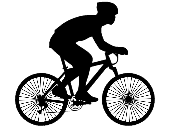 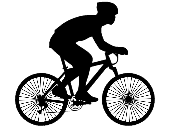 Упражнение 2. «Узкий разворот»Упражнение демонстрирует сложности маневрирования в ограниченных пространствах. При резких поворотах на большой угол велосипед теряет устойчивость. Важно обращать внимание на необходимость предварительно сбросить скорость перед манёвром. Велосипед направляется за взглядом, при этом велосипедист не может сменить направление взгляда. Важно осуществлять предварительный контроль до начала выполнения манёвра. Отрабатываются навыки:направление за взглядом;невозможность раздвоения внимания;действия велосипедиста при смене направления движения Школьники должны усвоить, что невозможно быстро сменить направление движения.Схема упражнения:Упражнение 3. «Объезд препятствия»Упражнение имитирует объезд неподвижного препятствия. Может расставляться с объездом как в правую, так и левую сторону. Типовая ситуация, когда велосипедист на малой скорости выполняет объезд с сильным поворотом руля. Как правило, это происходит при объезде стоящего ТС. Важно донести до участника необходимость использования зеркал заднего вида при движении по проезжей части, объяснить, что подобный манёвр слабо прогнозируем другими участниками дорожного движения. Также следует обучить правилам коммуникации между участниками дорожного движения и необходимым техникам:действий велосипедиста при объезде препятствия;технике контроля зеркал;применение системы оценки опасности при объезде припаркованного транспорта;следования по траектории с минимальной амплитудой;подачи велосипедистом сигналов о начале манёвра.Схема упражнения:Упражнение 4. «Смещенная змейка»Упражнение демонстрирует участнику зависимость радиуса поворота от ширины проезда. При объезде дорожных препятствий необходимо начать действовать как можно раньше. Это позволит сократить необходимое место для объезда и избежать выезда на траекторию движения автомобиля. При этом необходимо пользоваться зеркалами для раннего обнаружения опасности. Отрабатываются:техника перевода взгляда между зеркалами;построение траектории объезда;удержание равновесия при совершении маневра.Схема упражнения: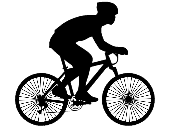 Упражнение 5. «Пешеходный переход»Упражнение рассказывает участникам об особенностях пересечения проезжей части: о взаимодействии с пешеходами, о необходимости спешиваться при переходе дороги. Формируются навыки:движения по правилам левого поворота на дорогах с более чем одной полосой для движения в одну сторону;осуществления системы наблюдения при проезде через пешеходный переход;коммуникации с пешеходами при проезде через места пересечения;осмотра пересечений с местами появления пешеходов;перехода дороги с велосипедом.Схема упражнения: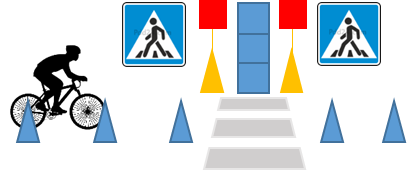 Площадка 2. «Типовые ситуации с высоким уровнем риска»Оборудование: Игра настольная:стол-макет – 1 шт.машинки – 6 шт.знаки Дорожного Движения настольные – 1 комплекткубики – 2 комплектМакеты: велосипедист (ростовой магнитный) – 1 шт.велосипед (ростовой магнитный) – 1 шт.шлем – 1 шт.налокотник - 1 шт.наколенник – 1 шт.перчатки – 1 шт.зажим для штанов – 1 шт.световозвращающие наклейки на велосипедиста – 1 комплектзвуковой сигнал – 1 шт.катафоты – 1 комплектфликеры на спицы колеса – 2 комплектафонарь и фары – 1 комплектКомплект защитной экипировки:шлем велосипедный – 1 шт. налокотники – 1 шт.наколенники – 1 шт.зажим на штаны – 1 шт.Инструктор по безопасности собирает школьников у стола-макета, где имитируются различные ситуации.Выход из-за препятствия. Отрабатываются ситуации с затруднённым осмотром, с невозможностью раннего выявления опасностей водителем (стоящий вблизи места перехода автомобиль, арки, движение вдоль обочины, кусты, высокие ограждения вдоль дороги).Пересечение вело-пешеходной дороги с въездами во двор. Формируются навыки различения приоритетного пересечения дороги, системы распределения внимания между направлением движения и поиском опасностей.Опасность проезда, прохода мимо поворотов (въезды, заезды на прилегающие территории…) Отрабатываются навыки контроля зеркал, определения преимущественного движения по дороге.Объезд препятствий на дороге. Формируются навыки контроля зеркал и выявления опасностей, отработка приёмов использования зеркала для оценки ситуации позади велосипедиста при совершении им манёвров.Преимущество движения в разных ситуациях. Отработка навыков при движении по тротуару, проезжей части.Переход дороги с велосипедом. Отработка навыков перехода дороги велосипедистом, спешивание, контроль рисков при переходе.Сигналы коммуникации. Отработка навыков взаимодействия с другими участниками дорожного движения с помощью звуковых, световых сигналов, жестов, а также скорости движения и расположения.Площадка 3. «Экспериментальная зона»Оборудование:Конусы разметки (большие) – 10 шт. Велосипеды большие – 2 шт.Шлем велосипедный – 2 шт.Верёвка – 1 шт.Тряпка из микрофибры яркого цвета (собачка) – 1 шт.Линейка 50 см – 1 шт.Мел – 2 коробкиЗнак «Пешеходный переход» – 1 шт.Демонстрационная (экспериментальная) зона включает два эксперимента. Задача – продемонстрировать школьникам необходимость учитывать время реагирования водителя, пешехода и самого велосипедиста. Разъяснить методы определения опасных объектов и ситуаций, научить действовать с запасом по времени и расстоянию. Инструктор в процессе выполнения делает акцент на необходимость соблюдения правил дорожного движения, умение заранее корректировать скорость и вовремя принимать решение об остановке. Напоминает об опыте по определению времени реакции, проведённом на теоретической части занятия. Эксперимент 1.  Инструктор в процессе подготовки выставляет прямую из конусов. Участник и инструктор занимают позиции на велосипедах по разные стороны прямой. К велосипеду инструктора привязана верёвка с тряпкой на конце (собачка). Инструктор просит участника двигаться на удалении как можно ближе к собачке. Перед началом упражнения инструктор просит ехать с его скоростью и сообщает участнику о том, что будет тормозить резко в произвольной точке прямой. Задача участника одновременно с инструктором нажать на тормоз и остановиться раньше, чем остановится велосипед ведущего. Несмотря на то, что участник был предупреждён, торможение он начнет позже, что и продемонстрирует наглядно время реакции.Эксперимент 2.  Проводится эксперимент с экстренным торможением на велосипеде. Участник разгоняется и по команде инструктора резко нажимает на задний тормоз. Велосипед тормозит юзом. После остановки инструктор просит участника остаться в том месте, где он остановился, место остановки фиксируется конусами. Участники обсуждают недостаточность времени для принятия решения и остановки транспортного средства для предотвращения нежелательных последствий, особенно при большой скорости. На этом примере подтверждается необходимость действовать заранее. Упоминается при этом, что велосипед при подобном маневре слабоуправляем, и попытка повернуть руль может закончиться падением. Поясняется опасность отвлечения внимания, использования наушников, капюшонов шапок, ограничивающих поле осмотра. Блок «Первая помощь» для детей 9–13 летЦельФормирование базовых навыков безопасного поведения при наличии пострадавших в ДТП, знаний и навыков оказания первой помощи у детей 9–13 лет, мотивирование к изучению правил оказания первой помощи и её оказанию, профилактика последствий ДДТТ как в данной возрастной группе, так и в целом.Методические указания по реализации сценарного планаСценарный план разработан таким образом, чтобы проводить работу с детьми и подростками в возрасте от 9 до 13 лет, поскольку не требует от них каких-либо предварительных знаний или заучивания большого количества материала. Сценарный план реализуется в игровой форме, что облегчает процесс запоминания обучающимися универсального алгоритма оказания первой помощи. Сценарный план полностью соответствует действующему российскому законодательству в области оказания первой помощи. Сценарный план может использоваться для обучения правилам и навыкам оказания первой помощи как самостоятельно (то есть без предварительной подготовки детей), так и в комплексе со сценарными планами других возрастных категорий (обеспечивая тем самым преемственность и целостность полученных знаний и умений по первой помощи). В рамках реализации данного курса обучающиеся должны познакомиться (или повторить) с понятиями «первая помощь», «отсутствие сознания», «отсутствие дыхания», «устойчивое боковое положение», «рана», «прямое давление на рану», «остановка кровотечения», «давящая повязка», а также узнать, как правильно позвать на помощь, вызвать скорую медицинскую помощь и совершать правильные действия, предотвращающие угрозу жизни и здоровью. Отличительной чертой данного сценарного плана от сценарного плана для детей 5–8 лет является введение сердечно-лёгочной реанимации, а также понятий «вдохи искусственного дыхания» и «надавливания на грудную клетку».  Занятия проводит педагог, подготовленный как инструктор первой помощи. Контроль полученных знаний и навыков осуществляется в два этапа: предварительный опрос знаний основных действий при оказании первой помощи перед объяснениями преподавателя и опрос на знание основных действий при оказании первой помощи после объяснений преподавателя. Техническое сопровождение:Методические материалы:методика проведения занятияпрезентацияРасходный материал: бинты, стерильные салфетки, медицинские перчаткидезинфицирующий растворОборудование: манекен для проведения сердечно-лёгочной реанимацииимитаторы поврежденийпроекторэкранкомпьютерколонкитуристические или другие коврики для укладывания условных пострадавших на полуЗадачи1. Информационно-просветительские:познакомить (повторить) с основными правилами оказания первой помощи;научить (повторить), что главное при оказании первой помощи – собственная безопасность;научить (повторить) различать состояния пострадавшего, требующие оказания первой помощи;научить (повторить) правильно вызывать скорую медицинскую помощь;научить (повторить) навыку укладывания человека в устойчивое боковое положение;научить (повторить) осуществлять прямое давление на рану и накладывать давящую повязку;научить правилам проведения сердечно-лёгочной реанимации;научить приёмам первой помощи при частичном нарушении проходимости верхних дыхательных путей;научить правилам оказания первой помощи при перегревании, переохлаждении.2. Воспитательные:сформировать установку на оказание помощи человеку, который пострадал; сформировать установку, что собственная безопасность при оказании первой помощи – главный приоритет;воспитать личность безопасного типа;сформировать положительную установку на потребность в обучении правилам и навыкам оказания первой помощи;сформировать интерес к дальнейшему обсуждению полученных знаний с родителями и друзьями;воспитать уважительное отношение к другим участникам дорожного движения и участникам оказания первой помощи.3. Развивающие:развивать мотивацию к оказанию первой помощи пострадавшим людям;выработать правильные алгоритмы и стереотипы поведения в случае экстренной ситуации;научить правильно определять состояния, при которых требуется позвать взрослых или вызвать скорую медицинскую помощь;сформировать навык включения внимания на улице, дома, в детских учреждениях и т.д.По завершении ребёнок должен знать:общую последовательность действий на месте происшествия;внешние факторы, создающие опасности при оказании первой помощи;номер телефона скорой медицинской помощи – 112;способы проверки сознания и дыхания;правила проведения сердечно-лёгочной реанимации;правила остановки наружного кровотечения;правила первой помощи при частичном нарушении проходимости верхних дыхательных путей;правила оказания первой помощи при перегревании и переохлаждении.По завершении ребёнок должен уметь:оценивать обстановку на месте происшествия на предмет возможных угроз для себя и пострадавшего;определять наличие сознания у пострадавшего;позвать на помощь;определять наличие дыхания;вызывать скорую медицинскую помощь;придавать пострадавшему устойчивое боковое положение;проводить сердечно-лёгочную реанимацию;выполнять прямое давление на рану;накладывать давящую повязку.План-сценарий теоретического занятияДлительность теоретической части – 35–40 минут.Этап I. Знакомство с группой детей (3–5 мин)Здравствуйте, ребята! Меня зовут ………… Наше занятие посвящено первой помощи и тому, что нужно делать, если вы видите человека, который получил травму или которому стало плохо.Этап II. Предварительный опрос (5–10 мин)Ребята! Давайте поговорим о том, что вы знаете о первой помощи. Сможете ответить на мои вопросы?Дети отвечают на задаваемые вопросы, инструктор помогает и направляет, когда это необходимо.Как называется помощь, которую вы сможете оказать пострадавшему?Ответ: помощь пострадавшему или заболевшему человеку, которую может оказать любой человек в нашей стране, называется первой помощью. Её не стоит путать с медицинской помощью, которую может оказывать только врач или другой медицинский работник.  Что такое ДТП и как первая помощь связана с ДТП? Ответ: ДТП – это событие, произошедшее на дороге при участии автомобиля. В ДТП могут пострадать водители, пассажиры или пешеходы, поэтому в случае ДТП знания по первой помощи очень важны. Как проверить, в сознании ли человек? Ответ: чтобы проверить наличие сознания у пострадавшего, нужно осторожно потормошить его за плечи, спросить: «Что с вами (с тобой)? Нужна ли вам (тебе) помощь?» Человек, у которого отсутствует сознание, не сможет ответить.Как проверить, дышит ли человек?Ответ: чтобы проверить, дышит ли человек, нужно наклониться ко рту человека и попытаться послушать ухом вдох и выдох человека и почувствовать своей щекой его дыхание, посмотреть, поднимается ли его грудная клетка (при вдохе она должна подниматься). Что такое сердечно-лёгочная реанимация? Ответ: сердечно-лёгочная реанимация – меры, которые направлены на поддержание кровообращения и дыхания и восстановление работоспособности органов дыхания и кровообращения в случае их неожиданной остановки.По какому телефону надо позвонить, чтобы вызвать скорую помощь? Ответ: чтобы вызвать скорую помощь, достаточно запомнить только один номер: 112. По этому номеру можно вызвать и скорую, и пожарных, и полицейских и т.д.Этап III. Обучающий (20 мин)Друзья, а теперь я предлагаю вам узнать о первой помощи чуть больше. Но для начала попробуйте ответить на вопрос: как вы сами думаете, для чего нужна первая помощь?  Подростки предлагают свои версии. Наверное, вы знаете, что человеку – водителю, пассажиру или пешеходу – может резко стать плохо в любом месте: на улице, в транспорте, иногда – вдали от населенного пункта, когда быстрое прибытие «скорой» затруднено или невозможно. Он также может получить травму. Поэтому очень важно, чтобы рядом с пострадавшим человеком оказался кто-то, кто помог бы этому человеку до приезда «скорой», иными словами – оказал ему первую помощь. Кто-нибудь из вас видел когда-нибудь человека, которому нужна была помощь?  Подростки делятся опытом. Ребята, если человеку стало плохо, то время имеет для него огромное значение. Как вы думаете, почему время имеет огромное значение для человека, которому стало плохо или который получил травму?  Подростки предлагают свои версии. Правильно! Если такому человеку не оказать помощь в ближайшее время, то шансы спасти его жизнь значительно сокращаются. Если вы увидели, что человеку стало плохо, то помимо звонка в «скорую» вы должны позвать взрослых или постараться помочь пострадавшему человеку самостоятельно – оказать ему первую помощь (Слайд 1).Как вы думаете, трудно ли спасать человека? И вообще, первая помощь – это трудно или легко? Подростки предлагают свои версии. (Слайд 2.) Друзья, давайте запомним, что первая помощь – это просто! Первую помощь может оказать любой гражданин нашей страны – и взрослый и школьник! (Слайд 3.) Потому что первая помощь – это простые действия, которые нетрудно запомнить. Сейчас я расскажу вам о них. Кстати! Оказывал ли кто-нибудь из вас первую помощь другу, однокласснику, может быть, родителям и другим близким? Подростки делятся опытом. Что же делать, если вы увидели человека, которому плохо?Если рядом есть взрослые, необходимо позвать их, чтобы они могли помочь. Лучше всего звать, обращаясь к кому-то конкретному. Например: «Мужчина в синей куртке, тут человеку плохо, подойдите, пожалуйста!»(Слайд 4.) Если взрослых рядом нет, то в первую очередь необходимо оценить, не опасно ли вам находиться рядом с этим человеком? Если человека сбила машина, нужно посмотреть по сторонам и убедиться, что вам ничего не угрожает, например, проезжающие мимо автомобили. Рядом с пострадавшим могут быть и другие опасности. Например, электрический провод, собака, огонь, разлитый бензин и многое другое. Только убедившись, что вам ничего не угрожает, вы можете подойти к пострадавшему.(Слайд 5.) Далее необходимо проверить наличие сознания у пострадавшего. Вы должны немного потрясти за плечи человека и спросить: «Что с вами (с тобой)? Нужна ли вам (тебе) помощь?» Если человек вам не отвечает, значит, он находится без сознания. (Слайд 6.) Если у человека отсутствует сознание, необходимо проверить, дышит ли он. Для этого нужно открыть его дыхательные пути. Положите одну руку на его лоб, два пальца другой руки разместите под подбородком и разогните голову в шейном отделе для того. После этого необходимо наклониться ко рту человека и в течение 10 секунд попытаться послушать ухом его вдох и выдох, почувствовать своей щекой его дыхание, посмотреть, поднимается ли его грудная клетка (при вдохе она должна подниматься). (Слайд 7.) При отсутствии дыхания грудь пострадавшего останется неподвижной, звуков его дыхания не будет слышно, выдыхаемый воздух изо рта и носа не будет ощущаться щекой. В этом случае вам нужно как можно скорее позвать взрослых и вызвать скорую медицинскую помощь по телефону 112! Чтобы вызвать скорую медицинскую помощь, нужно позвонить диспетчеру и сказать: «Меня зовут ……….  Я оказался рядом с человеком, который получил травму (или лежит без сознания, не дышит), взрослых рядом нет. Поэтому скорую помощь вызываю я». После этого рассказать коротко диспетчеру, что случилось, ответить на его вопросы, назвать место, где находится пострадавший. Трубку положить после того, как её положит диспетчер.Лучше, если бы рядом с вами оказался помощник, кто позвал бы взрослых и вызвал скорую медицинскую помощь, в то время, как вы начнете выполнять сердечно-лёгочную реанимацию. Мы уже говорили, что сердечно-лёгочная реанимация – меры, направленные на поддержание кровообращения и дыхания и восстановление работоспособности органов дыхания и кровообращения в случае их неожиданной остановки. Сердечно-лёгочная реанимация заключается в чередовании 30 надавливаний на грудную клетку и 2-х вдохов. (Слайд.) Для проведения сердечно-лёгочной реанимации пострадавший должен находиться на твёрдой поверхности (на полу). Основание одной вашей ладони ставится на середину грудной клетки пострадавшего, вторая рука кладётся сверху, пальцы берутся в «замок». (Слайд.) Дальше производится 30 надавливаний на грудную клетку пострадавшего строго перпендикулярно грудной клетке, на глубину 5–6 см с частотой не менее 100 раз в минуту. После 30 надавливаний необходимо открыть дыхательные пути и сделать пострадавшему два искусственных вдоха с паузой около 1 секунды. После этого сразу приступить к надавливаниям на грудную клетку и чередовать надавливания и вдохи в соотношении 30:2.(Слайд 8.) Если пострадавший дышит, но без сознания, то нужно повернуть его в устойчивое боковое положение. Некоторые из вас, наверное, уже умеют укладывать пострадавшего в устойчивое боковое положение? Есть такие? Подростки, которые проходили обучение первой помощи для 5–8 лет, могут поделиться опытом, преподаватель помогает.   Такое положение безопасно для пострадавшего, потому что его дыхательные пути будут проходимы, и их не сможет перекрыть язык, кровь или что-то другое.Важно также осмотреть пострадавшего человека – вдруг у него кровотечение! Кто из вас знает, что такое «кровотечение»? Подростки предлагают версии. (Слайд 9.) Кровотечение – это когда человек поранился, и кровь выходит за пределы сосудов и органов. Его очень легко определить: на месте удара образуется рана, из которой начинает вытекать кровь. Для того, чтобы найти кровотечение, нужно очень быстро осмотреть всего пострадавшего.Кровотечение необходимо как можно скорее остановить, выполнив прямое давление на рану и наложив давящую повязку. Для этого положите на рану бинт, салфетку или какую-нибудь ткань и зажмите рану рукой. Потом наложите поверх раны давящую повязку и дождитесь скорой медицинской помощи и помощи взрослых!А что делать, если человек вдруг сильно закашлялся? Обычно все начинают стучать ему по спине. Но тут важно определить, нарушилась ли у него проходимость дыхательных путей. Если человек может дышать, кашлять, говорить, то это значит, что проходимость дыхательных путей у него не нарушена или нарушена частично. В этом случае ничего делать не нужно. Пусть пострадавший кашляет, пока не удалит инородное тело.Как помочь человеку, если он перегрелся на солнце и почувствовал себя плохо? Проводить его в прохладное место, дать выпить прохладной воды. Если после этих действий пострадавший человек по-прежнему чувствует себя плохо, нужно позвонить в скорую помощь.А если человек, наоборот, очень замёрз на улице? Его нужно проводить в теплое помещение, укутать, дать тёплую еду и питьё. Если после этих действий пострадавший человек по-прежнему чувствует себя плохо, нужно позвонить в скорую помощь.(Слайд 10 остаётся до конца занятия.) Друзья, всё это пригодится вам, если вы увидите человека, которому нужна помощь. Теперь вы сможете научиться оказывать первую помощь и спасать жизнь. Расскажите об этом вашим родителям и друзьям, чтобы они тоже смогли помочь в случае экстренной ситуации! Этап IV. Закрепление и повторение (5 мин)Ребята, давайте ещё раз повторим, что нужно делать, если вы увидели человека, которому требуется помощь. Подростки называют пункты алгоритма, преподаватель помогает им их сформулировать: Если рядом есть взрослые, то я позову их, обратившись к кому-нибудь конкретному.Прежде чем подойти к человеку, которому стало плохо, я оцениваю, не угрожает ли что-нибудь моей жизни: нет ли рядом движущихся автомобилей, больших собак и т.д. Я подхожу к пострадавшему и определяю, в сознании ли он. Для этого трясу его за плечи и спрашиваю: «Что с вами? Вам нужна помощь?» Если человек мне не отвечает, значит, он без сознания. Затем я определяю, дышит ли человек. Чтобы проверить, дышит ли он, я открываю его дыхательные пути, наклоняюсь к его рту и пытаюсь послушать ухом вдох и выдох человека и почувствовать своей щекой его дыхание, смотрю, поднимается ли его грудная клетка (при вдохе она должна подниматься). Если человек не дышит, я быстро зову на помощь взрослых и вызываю скорую по телефону 112. Ожидая бригаду скорой медицинской помощи, я приступаю к сердечно-лёгочной реанимации. Если пострадавший дышит, я поверну его в устойчивое боковое положение.Далее я осматриваю пострадавшего: есть ли у него кровотечения. Если я замечаю у пострадавшего человека кровотечение, то кладу на рану бинт, салфетку или какую-нибудь ткань и зажимаю рану рукой, а потом накладываю ему давящую повязку и дожидаюсь приезда скорой и помощи взрослых! Итак, сегодня мы с вами узнали, что первая помощь – это очень просто! А теперь давайте все вместе хором скажем: «Я научусь и спасу жизнь!»План-сценарий практического занятияДлительность практической части – 45–60 минутЭтап I. Повторение и ознакомление с условиями проведения практической частиЗдравствуйте, ребята! Я думаю, что после нашей встречи вы запомнили главные правила, которые нужно соблюдать, если видите, что человек пострадал или ему требуется помощь? Сейчас я предлагаю повторить те правила, которые мы с вами изучили. Все согласны?  Подростки отвечают. Хорошо, тогда мы начинаем:Скажите, а правда, что первую помощь может оказывать только врач, например, ваш лечащий врач из детской поликлиники?Ответ: каждый человек в России может оказать первую помощь! Даже ребёнок! Если вы увидели, то у человека идет кровь, то от вас требуется только позвонить в скорую помощь и больше ничего, правильно?  Ответ: если мы увидели, что у человека кровотечение, то нужно позвать взрослых и попытаться остановить кровь при помощи давящей повязки, а также позвонить в скорую помощь!   Вы потрясли человека за плечи и спросили: «Вам нужна помощь?», а он нам не ответил. Это означает, что помощь от нас не требуется, и мы можем идти по своим делам, верно? Ответ: если мы потрясли человека за плечи и спросили: «Вам нужна помощь?», а он не отвечает нам, это означает, что, скорее всего, человек без сознания, и нужно звать взрослых и вызывать скорую помощь!  По какому номеру вы будете звонить, если вам понадобится вызвать скорую?Ответ: по номеру 112. Пострадавший без дыхания. Взрослых рядом не оказалось, вы позвонили в скорую медицинскую помощь самостоятельно, описали проблему, назвали адрес, положили трубку после диспетчера. Теперь, когда скорая гарантированно прибудет, можно идти по своим делам? Ответ: если пострадавший без сознания и дыхания, и вы уже вызвали скорую помощь, можно приступить к сердечно-лёгочной реанимации.А если вы проверили, что человек не дышит, то его нужно уложить в устойчивое боковое положение и звать взрослых (вызывать скорую), так?Ответ: в устойчивое боковое положение стоит укладывать человека только в том случае, если он дышит самостоятельно, но находится без сознания. Кстати, а проверять, дышит или не дышит человек, вы будете при помощи зеркальца. Правильно? Ответ: чтобы проверить, дышит ли человек, мы открываем его дыхательные пути, наклоняемся ко рту человека и пытаемся послушать ухом вдох и выдох человека, почувствовать своей щекой его дыхание, увидеть, поднимается ли его грудная клетка (при вдохе она должна подниматься).Друзья, вы отлично справляетесь с вопросами! Задам последний. Если вы увидите человека, которому нужна помощь, вы сразу же без промедления броситесь ему на помощь? Верно? Ответ: прежде чем помогать пострадавшему человеку, необходимо убедиться, что нам самим ничего не угрожает (автомобили на дороге, опасные животные, агрессивные люди, разлитый бензин, электрические провода и прочие опасности). Преподаватель:Хорошо, друзья, вы правильно ответили на все вопросы, вы теперь знаете, как оказывать первую помощь, давайте посмотрим, как это делается практически. Для демонстрации выполнения необходимых действий на месте происшествия преподаватель использует четырёхступенчатый метод демонстрации и обучения. Четырёхступенчатый метод является методом как демонстрации выполнения навыков первой помощи, так и вовлечения обучаемых в процесс обучения и мотивирования их к выполнению действий первой помощи.На первой ступени преподаватель говорит: Ребята, сейчас я вам покажу, что надо сделать на месте происшествия! Я сделаю это так же, как действовал бы в реальной жизни. Итак, на моих глазах человеку стало плохо, он побледнел и упал (вариант – пострадал в ДТП, упал с высоты и т.д.)Преподаватель демонстрирует навык оказания первой помощи, не объясняя каждое своё действие, только лишь показывая его, выполняя действия одни за другими так, как он действовал бы в реальной обстановке на месте происшествия. В этот момент при выполнении первой ступени дети видят, как выполняются все действия подряд, убеждаются, что эти действия выполняются быстро и достаточно просто. После этого выполняется вторая ступень.А сейчас я вам расскажу, что я делал для оказания первой помощи в этой ситуации!Преподаватель выполняет тот же самый алгоритм действий медленно, поясняя каждое свое действие, движение, как оно выполняется и для чего, а также какого эффекта нужно добиться от каждого мероприятия. Если я вижу человека, которому стало плохо, то в первую очередь я убеждаюсь, что моей жизни ничего не угрожает: рядом нет движущихся автомобилей, больших собак, разлитого бензина, оголённого провода и т.д. Если я боюсь подойти к человеку по какой-то причине или не уверен в собственной безопасности, то мне лучше попросить кого-нибудь из взрослых о помощи. «Мужчина в красном свитере, подойдите, пожалуйста, тут человеку плохо». Если рядом нет взрослых и место происшествия безопасно для меня, я подхожу к пострадавшему и определяю, в сознании ли он. Для этого трясу его за плечи и спрашиваю: «Что с вами? Вам нужна помощь?» Если человек мне не отвечает, значит, он без сознания. Тогда я определяю, дышит ли человек. Чтобы проверить, дышит ли человек, я открываю его дыхательные пути. Для этого одну руку я кладу ему на лоб, два пальца другой руки размещаю под подбородком и разгибаю голову в шейном отделе. После этого я наклоняюсь к его рту, чтобы попытаться послушать ухом вдох и выдох, почувствовать своей щекой дыхание, увидеть, поднимается ли его грудная клетка (при вдохе она должна подниматься). Если человек не дышит, я быстро вызываю «Скорую помощь» по телефону 112 и зову на помощь взрослых. Если рядом взрослых не оказалось, я приступаю к сердечно-лёгочной реанимации. Преподаватель использует манекен. Для этого я нахожу середину груди пострадавшего и кладу туда свою ладонь её основанием. Располагаю вторую ладонь поверх первой, беру руки в замок и надавливаю на глубину 5–6 см с частотой 100–120 надавливаний в минуту. Вот так. После выполнения 30 надавливаний на грудную клетку выполняю два вдоха искусственного дыхания. Реанимационные мероприятия продолжаю до прибытия скорой медицинской помощи или до появления явных признаков жизнедеятельности у пострадавшего (появления самостоятельного дыхания и кровообращения, возникновения кашля, произвольных движений). Если человек может дышать самостоятельно, то укладываю его в устойчивое боковое положение. Если пострадавший дышит, я также поверну его в устойчивое боковое положение. Один из обучающихся или родителей ложится на пол. Для этого я кладу его ближнюю ко мне руку вбок от его туловища. Вторую руку прикладываю к его ближней ко мне щеке тыльной стороной кисти и придерживаю эту руку. Вот так. Потом второй своей рукой я сгибаю его дальнюю от меня ногу в колене, так, чтобы она оперлась на стопу. После этого я тяну колено согнутой ноги на себя, нога опускается, и человек поворачивается на бок без особых усилий. Далее я осматриваю пострадавшего: есть ли у него кровотечение. Если я замечаю у пострадавшего человека кровотечение, то накладываю ему давящую повязку (не забыв надеть перчатки, если они есть!) Для этого я сначала накладываю на рану бинт, салфетку или какую-нибудь ткань и зажимаю рану рукой, выполняя прямое давление на рану (это остановит кровотечение и даст мне возможность взять бинт или другую ткань для наложения давящей повязки). Потом поверх бинта, салфетки или ткани я накладываю давящую повязку битом или какой-нибудь тканью (платок, шарф). После этого я дожидаюсь приезда «Скорой» и помощи взрослых, разговаривая и подбадривая пострадавшего (если он в сознании).Во время выполнения второй ступени обучаемые видят, как выполняются все эти действия уже второй раз и слушают правила выполнения. Используются две системы органов чувств: зрение и слух. При этом же подробно разбирается каждое действие, что позволяет обучаемым хорошо их запомнить. На третьей ступени преподаватель говорит: Вы посмотрели, как нужно действовать на месте происшествия, давайте проверим, как вы это запомнили. Теперь я буду выполнять ваши команды, которые вы мне будете давать, то есть, буду вашими руками! После этого преподаватель последовательно спрашивает каждого обучаемого, что ему нужно делать. Он обращается к первому из обучаемых.Итак, я стал очевидцем происшествия, с чего я должен начать оказывать первую помощь? Обучаемый даёт на этот вопрос какой-то ответ, и, если ответ правильный, преподаватель выполняет это действие именно так, как обучаемый ему сказал. Если обучаемый ответил неправильно, преподаватель переспрашивает его либо других обучаемых до того момента, пока не получит правильный ответ. При этом обучаемые могут подсказывать, перебивать друг друга, но преподаватель должен контролировать, чтобы все обучаемые высказывались. Если же ответ был дан не очень чётко, то преподаватель может «допустить ошибку» в оказании первой помощи и дождаться, когда сам отвечающий даст правильные рекомендации, либо другие его поправят. Таким образом преподаватель обращается к каждому из детей. Необходимо, чтобы каждый из них был опрошен, поэтому, по возможности, все действия преподаватель разбивает на фрагменты,, чтобы каждый мог поучаствовать в процессе подсказки преподавателю, как оказывать первую помощь (то есть количество вопросов преподавателя и количество этих фрагментов должно соответствовать количеству детей). На этом этапе дети видят и слышат материал по первой помощи, а также активно его повторяют, сами отвечая на предлагаемые преподавателем вопросы по алгоритму действий на месте происшествия. В это время происходит вовлечение детей в процесс обучения, привлечение их к активным действиям и разговорам, ответам на вопросы, что является важным мотивирующим моментом для дальнейшего перехода их к непосредственному выполнению технических навыков по оказанию первой помощи.На четвёртой ступени преподаватель предлагает выполнить мероприятия первой помощи самостоятельно.Вся группа разбивается на пары, которые одновременно выполняют алгоритм оказания первой помощи под контролем преподавателя. Сначала один из пары является пострадавшим, а другой оказывает первую помощь. Потом дети в паре меняются ролями. При этом происходит закрепление навыков и знаний у каждого участника группы. После того, как каждый обучаемый выполнил алгоритм действий на месте происшествия, переходят к игре. Спасибо, каждый из вас попробовал оказать первую помощь человеку, оказавшемуся в сложной ситуации. У всех всё получилось. И если вы будете действовать в реальной жизни так, как действовали на занятиях, вы сможете спасти жизнь человеку.Этап II. Игра (можно привлечь родителей)           Преподаватель даёт задание. Ситуация 1. После школы ты с другом стоишь на автобусной остановке, чтобы ехать домой. На остановке никого нет. Останавливается автобус не вашего маршрута. Из автобуса выходит женщина (мужчина, в зависимости от того, кто будет условным пострадавшим). Автобус уезжает. Женщина вдруг падает и лежит неподвижно. Что вы сделаете? Задача выполняется двумя детьми. Кто-нибудь из родителей или детей падает на пол, изображая пострадавшую (пострадавшего). Далее дети работают с манекеном для отработки СЛР. «Пострадавшая» лежит неподвижно, не реагируя на окружающее. Дети осматриваются по сторонам, чтобы убедиться, что им ничего не угрожает. Затем подходят к условной пострадавшей, трясут её за плечи (пострадавшая не реагирует). Далее один из детей отправляется на поиски взрослых. Второй проверяет дыхание согласно алгоритму. Убеждается в отсутствии дыхания и говорит приятелю вызывать скорую помощь. Приятель звонит по номеру 112 и называет детали происшествия, адрес, кладет трубку последним после ответа диспетчера. В это время второй подросток приступает к сердечно-лёгочной реанимации (на манекене). После нескольких циклов надавливаний и вдохов женщина начинает дышать самостоятельно (это преподаватель сообщает на словах). Далее подростки укладывают её в устойчивое боковое положение и ожидают скорую медицинскую помощь, контролируя её состояние. Далее прибывает бригада СМП (двое родителей/ детей). Подростки, оказывавшие первую помощь, рассказывают «врачу» о происшествии и о том, что было сделано.Ситуация 2. Вы с другом идёте по тротуару мимо припаркованных машин. Вдруг одна из машин начинает сдавать назад и ударяет вашего друга в голень. Водитель поспешно уезжает с места происшествия. Рядом нет взрослых. Приятель смотрит на рану на голени и жалуется на боль. Из раны течет кровь. Задача выполняется двумя подростками: условно пострадавший и оказывающий помощь. Условно пострадавшему на голень надевается имитатор повреждения, изображающий рану. Оказывающий помощь отводит условно пострадавшего в безопасное место, осуществляет прямое давление на рану, накладывает импровизированную повязку из носового платка или повязку бинтом. После наложения повязки вызывает скорую медицинскую помощь и полицию. При этом, когда дети выполняет действия первой помощи, преподаватель контролирует правильность выполняемых мероприятий, но не подсказывает. Другие дети участвуют в обсуждении правильности выполненных действий. Для этого преподаватель перед началом оказания первой помощи назначит «экспертов» из числа обучаемых, из которых одни рассказывают о правильных действиях, а другие – о неверных манипуляциях обучаемого (после его выступления).После команды преподавателя сначала «эксперты» говорят о том, что было сделано правильно при оказании помощи (что необходимо для мотивирования тех, кто оказывал первую помощь). Если эти эксперты по ошибке начинают делать замечания, то преподаватель останавливает их, напоминая, что они должны хвалить и говорить о том, что было сделано правильно.  Потом по команде преподавателя другие «эксперты» проводят разбор ошибок по оказанию первой помощи. Преподаватель также следит, чтобы они говорили только об ошибках. После выступления «экспертов» преподаватель предлагает высказаться кому-нибудь из оставшихся детей и даёт общее заключение о действиях обучаемого, обязательно подчёркивая его сильные стороны и давая рекомендации по улучшению его навыков в позитивной форме.Большое спасибо экспертам. Могу сказать, что вы молодцы, действовали чётко, быстро, эффективно. Вы правильно и вовремя вызвали скорую помощь, находились рядом с пострадавшим до её прибытия. Вместе с этим я посоветовал бы вам быть чуточку осторожнее и внимательнее при оценке обстановки на месте происшествия.Задачи решаются до окончания времени, отведённого на практическое занятие, или пока все участники занятия не поучаствуют в выполнении задачи (в зависимости от числа детей в группе и их активности). Желательно, чтобы за время игры каждый был хотя бы раз в роли пострадавшего, оказывающего помощь или «эксперта».После окончания игры преподаватель всех хвалит.Итак, ребята! Сегодня мы с вами научились оказывать первую помощь и убедились, что первая помощь – это просто! Теперь вы знаете, что делать, умеете оценивать обстановку и определять опасность, вызывать скорую помощь, проверять сознание и дыхание, поворачивать пострадавшего в устойчивое боковое положение, останавливать кровотечение и даже выполнять сердечно-лёгочную реанимацию! Расскажите об этом своим родителям и друзьям. Пусть они тоже захотят научиться оказывать первую помощь. И сами приходите обучаться дальше, чтобы оказывать первую помощь ещё лучше. А теперь давайте все вместе хором скажем: «Я научусь и спасу жизнь!»ПримечаниеСценарного план разработан в соответствие с Учебно-методическим комплексом по оказанию первой помощи, включающим Учебное пособие для преподавателей первой помощи, разработанным Минздравом России во исполнение поручения Правительства Российской Федерации от 13.08.2015 № ОГ-П12-5533. Данный учебно-методический комплекс размещён на сайте Федерального государственного автономного образовательного учреждения дополнительного профессионального образования «Академия повышения квалификации и профессиональной переподготовки работников образования» Минобрнауки России в новостной строке. Сайт можно открыть по ссылке. http://www.apkpro.ru/ УМК и сопроводительное письмо можно также открыть по ссылкам:http://www.apkpro.ru/doc/%D0%A3%D0%9C%D0%9A%20%D0%BF%D0%BE%20%D0%BE%D0%BA%D0%B0%D0%B7%D0%B0%D0%BD%D0%B8%D1%8E%20%D0%BF%D0%B5%D1%80%D0%B2%D0%BE%D0%B9%20%D0%BF%D0%BE%D0%BC%D0%BE%D1%89%D0%B8.pdf http://www.apkpro.ru/doc/%D0%98%D0%BD%D1%84%D0%BE%D1%80%D0%BC%D0%B0%D1%86%D0%B8%D0%BE%D0%BD%D0%BD%D0%BE%D0%B5%20%D0%BF%D0%B8%D1%81%D1%8C%D0%BC%D0%BE%20%D0%9C%D0%B8%D0%BD%D0%BE%D0%B1%D1%80%D0%BD%D0%B0%D1%83%D0%BA%D0%B8%20%D0%A0%D0%BE%D1%81%D1%81%D0%B8%D0%B8.pdf Методика проведения информационно-просветительских мероприятий в субъектах Российской Федерации для детей возраста 14–16 лет на базе центров по профилактике детского дорожно-транспортного травматизма, в том числе с использованием детских мобильных автоплощадок (автогородков), с учётом ключевых факторов риска в области безопасности дорожного движения.Общая характеристика курсаСценарный план состоит из пяти основных разделов: «Пешеходы», «Пассажиры», «Двухколёсный транспорт», «Водители» «Первая помощь» и включает в себя направления:формирование у обучающихся культуры безопасного поведения на дорогах на основе современных педагогических технологий;практическая отработка навыков безопасного поведения с использованием для этого комплекса инструментов (игры, специальные упражнения).Содержание занятий отвечает всем необходимым требованиям к организации внеурочной деятельности в рамках дополнительного образования. Программа предусматривает коллективную работу обучающихся, совместные активности обучающихся и их родителей, закрепление получаемых знаний во время практических занятий, проверяющих/дополнительных мероприятий по безопасности дорожного движения. Формы контроля: индивидуальный, групповой.Методы контроля: устный опрос, предварительный опрос на знание основ ПДД в школе и дополнительная проверка знаний после прохождения курса, анализ практических действий в процессе прохождения курса.Место занятий в учебном планеМаксимальное количество часов в год – 7 академических часовВозрастная аудитория – 14–16 летКатегория участников – старшие классы школЦель программы:формирование у детей культуры поведения на дорогах как части культуры собственной безопасности жизнедеятельности, а также безопасности окружающих посредством освоения необходимых знаний, овладения практическими навыками поведения на дороге и их применения в повседневной жизни;вовлечение обучающихся в деятельность по профилактике ДДТТ среди сверстников.Задачи программы:приобретение знаний о безопасности на дорогах, правилах дорожного движения, необходимых для безопасного движения по дорогам в качестве пешехода, пассажира, водителя велосипеда, других механических средств;овладение умениями применения знаний ПДД в реальных ситуациях, распознавать опасные дорожные ситуации, анализировать их и осуществлять правильные действия для предотвращения угрозы жизни и здоровью;развитие правопослушности и сознательного отношения к соблюдению ПДД как основного инструмента по сохранению жизни и здоровья;обучение поведению в случае ДТП и необходимым действиям, в том числе с оказанием первой доврачебной помощи пострадавшим;вовлечение сверстников в деятельность по профилактике ДДТТ.Важнейшим условием эффективности реализации данной программы является создание правильной мотивации у обучающихся к обучению ПДД. Для достижения поставленных целей и задач программы рекомендуется использование следующих образовательных технологий: развивающее обучение; проблемное обучение; исследовательские методы в обучении; проектные методы обучения; игровые методы обучения: ролевые и другие виды обучающих игр; командное обучение (командная, групповая работа); совместное обучение (с привлечением родителей или законных представителей несовершеннолетних); информационно-коммуникационные технологииПринципы реализации программыКомплексная обучающая деятельность по всем основным темам дорожной безопасности; вовлечение каждого ребёнка в активную работу на каждом занятии программы;учёт возрастных особенностей детей при подаче всех обучающих материалов;сочетание индивидуальных и коллективных форм обучения;связь теории с практическими занятиями;налаженные партнёрские отношения центров по профилактике ДДТТ и образовательных учреждений региона.Ожидаемые результатыПо окончании программы обучающимися должны быть достигнуты: личностные результаты:понимание и осознание ценности собственной и общественной безопасности;усвоение основных навыков индивидуального и коллективного безопасного поведения на дороге; понимание и предвидение потенциально опасных ситуаций, угрожающих жизни и здоровью людей;положительное восприятие образа «идеальный пешеход, идеальный пассажир, идеальный водитель» и самоидентификация с ним;уважительное отношение к другим участникам дорожного движения;осознание ответственности каждого человека за общую безопасность;развитие правового мышления, формирование нравственных чувств и нравственного поведения, осознанного и ответственного отношения к собственным поступкам;формирование коммуникативной компетентности в общении и сотрудничестве со сверстниками, старшими и младшими в процессе образовательной, общественно-полезной, повседневной деятельности;приобретение навыков самоконтроля и оценки результата своей деятельности;развитие навыков установления причинно-следственной связи между опасным поведением на дороге и его последствиями. практические результаты: знание и понимание следующих тем в соответствии с  нижеприведённым планом занятий для каждой возрастной категории.		План занятияцели и задачи семинарастатистикапроблема взаимодействия между пешеходами и водителямитиповые ошибки пешеходов и водителей при взаимодействии на пешеходном переходесамооценка модели поведенияОшибки водителейвыбор скорости водителемраспознавание опасных мест появления пешеходовВозможности обнаруженияпредметы, ограничивающие видимостьповедение на остановках общественного транспортагеометрические ограничения осмотрасветовозвращающие элементыОшибки пешеходоввыбор места перехода дорогиКритерии оценки безопасности переходаправила оценки безопасности переходатиповые опасные ситуации Принципы коммуникацииОтвлечение внимания и ограничение возможностей осмотраПодсказки и признаки обнаружения опасностейБлок «Пешеходы» для детей 14–16 лет Цель Формирование у подростков 14–16 лет навыков безопасного поведения на дорогах в качестве пешехода и профилактика ДДТТ в данной возрастной группе.Задачи1. Информационно просветительские:повторить основы правил дорожного движения;разъяснить проблемы взаимодействия между пешеходами и водителями и изучить правила коммуникации;описать типовые ошибки пешеходов и водителей на пешеходном переходе, опасные дорожные ситуации и объяснить правильные действия в них;обеспечить формирование осознанной необходимости соблюдения правил дорожного движения, опираясь на знание физических законов.2. Воспитательные:содействовать формированию установки на безопасное поведение пешехода на дороге;воспитать личность безопасного типа;воспитать уважительное отношение к другим участникам дорожного движения;привить навыки, приёмы пропаганды безопасного поведения на дорогах среди сверстников.3. Развивающие:развить мотивацию к безопасному поведению;развить у старших школьников умение ориентироваться в дорожно-транспортной ситуации;сформировать навык включения внимания на дороге;научить безопасному перемещению по пешеходным переходам;выработать правильные алгоритмы и стереотипы поведения на дороге.Методические указания по реализации сценарного планаСценарный план рассчитан на возрастную категорию 14–16 лет (8–10 классы) и разработан для проведения занятия на базе Центров профилактики ДДТТ. Все элементы сценарного плана реализуются через развивающее, проблемное обучение, с применением исследовательских и проектных методов при непосредственном контакте с подростками и предполагают 100%-й охват всех участвующих. Следует указать, что данная возрастная категория участников дорожного движения считается самой сложной, так как старшие школьники, зная правила дорожного движения, давно сформировали определенный стиль своего поведения на дороге, но ввиду психофизиологических особенностей возраста зачастую самоуверенны и пренебрегают опасностью, кроме того, сознательно демонстрируют рискованное «бесстрашное» поведение. Поэтому при описании ситуаций всегда  следует делать акцент на последствиях в виде административной, уголовной, гражданской и морально-нравственной ответственности за нарушения в области дорожного движения.Вовремя информационно-просветительского мероприятия подростки должны повторить понятия пешеходный переход («регулируемый» и «нерегулируемый» пешеходные переходы), правила перехода различных  категорий дорог, передвижения вне населенных пунктов; изучить понятие «остановочный путь автомобиля»; разобраться в типовых опасных ситуациях при пешем передвижении; усвоить проблемы взаимодействия между пешеходами и водителями и пути их устранения; научиться распознавать опасные дорожные ситуации и осознанно избегать их. Занятия проводит инструктор по безопасности. Контроль полученных знаний и навыков осуществляется в два этапа: в виде предварительного опроса на знание основ ПДД и после освоения курса в форме опроса на закрепление материала.Техническое сопровождениепроектор экран ноутбук презентацияДемонстрируются слайды согласно сценарному плану:Дорожные знаки пешеходных переходов: «наземного», «надземного», «подземного».Регулируемый пешеходный переходФильм: ошибки пешеходов и водителей на переходе.  Места с ограниченной видимостьюПервое правило безопасного переходаПешеход, подходящий к дороге с одной полосой движения в каждом направленииКратчайшая траектория перехода – прямаяВторое правило безопасного переходаПешеход, подходящий к дороге с одной полосой движения в каждом направлении. На слайде появляются стрелки (налево, направо, налево). Два автомобиля с разных сторонПешеход, подходящий к дороге с одной полосой движения в каждом направлении, без перехода. На слайде появляются стрелки (налево, направо, налево). Два автомобиля с разных сторон. Автомобиль с левой стороны приближается к месту перехода, появляется стрелка влевоТретье правило безопасного переходаПешеход, подходящий к дороге с двумя полосами движения в одном направленииЧетвёртое и пятое правила безопасного переходаШестое правило безопасного переходаСедьмое правило безопасного переходаПлан-сценарий теоретического занятияЭтап I. Знакомство с группой (3–5 мин)Здравствуйте друзья, мы рады приветствовать вас в нашем Центре. Преподаватель представляется. Сегодня я расскажу вам, как сохранить самое ценное – жизнь! Этап II. Подготовка к обучению, формирование мотивации и повторение (5–7 мин)Никто не хочет умирать. Нам очень хотелось бы изменить ситуацию на дорогах, в частности, на пешеходных переходах, чтобы на них гибло меньше людей.Как вы думаете, можем ли мы решить эту задачу? Каким образом? Подростки предлагают варианты, инструктор направляет ответы в нужное русло: все должны соблюдать правила дорожного движения. Каждый должен отвечать за свои действия. Нарушения ПДД должны наказываться.Совершенно верно, кажется, что штрафы и увеличение их размеров значительно повлияют на ситуацию. По этому пути мы идём уже много лет, и нам удалось добиться внушительных результатов. Но один и тот же метод не может работать бесконечно долго. Скажите, вы знаете, что за нарушение правил ПДД пешеход несет административную ответственность? А всех ли остановит штраф в 5000 от перехода дороги вне пешеходного перехода?Подростки отвечают, делятся опытом, инструктор при необходимости комментирует и дополняет. Практика показывает, что даже при наличии в зоне видимости пешеходного перехода, пешеходы игнорируют его и идут через дорогу, несмотря на то, что опасность попасть под машину в этом случае гораздо выше. Почему же люди, зная ПДД и последствия их не соблюдения, сознательно не придерживаются правомерного поведения? Подростки отвечают, делятся опытом, инструктор при необходимости комментирует и дополняет. Видимо, не все ценят свою жизнь, не каждый думает о собственной безопасности, не у всех сформировался безопасный стиль поведения, который к тому же экономит время. Надеюсь, что вы после нашего познавательно-обучающего мероприятия пополните армию пешеходов, сознательно обеспечивающих свою безопасность, и за счёт вас, ваших друзей и близких снизится число ДТП с участием пешеходов в РФ. Вы же поделитесь с ними тем, что узнаете? Что является основным фактором, заставляющим пешеходов нарушать правила перехода?  Подростки отвечают.Правильно, зачастую именно дефицит времени приводит к осознанному риску. Но важно помнить, что безопасный стиль поведения всегда предполагает минимальную потерю времени, при этом позволит сохранить вашу жизнь и здоровье. Безопасность – это дело каждого. От своевременности и правильности решения зависит та степень риска, которой мы себя подвергаем.Можно ли полностью исключить риск при передвижении по проезжей части? Подростки отвечают, инструктор при необходимости комментирует и дополняет. К сожалению, нет. Чем больше участников задействовано в ситуации, тем большей вероятность развития дел не по плану. Но риск можно минимизировать. Чтобы значительно повысить свою безопасность, важно улучшить навыки наблюдения и распознавания опасных ситуаций и мест на дороге. Даже самая простая на вид ситуация часто имеет подводные камни. Прежде чем приступить к изучению опасных ситуаций и и способов их избежать, давайте повторим то, что вы знаете.Какие «действующие лица» (категории участников дорожного движения) вам известны? Подростки отвечают, инструктор при необходимости комментирует и дополняет.Пешеход – лицо, находящееся вне транспортного средства на дороге, либо на пешеходной или велопешеходной дорожке и не производящее на них работу. К пешеходам приравниваются лица, передвигающиеся в инвалидных колясках без двигателя, ведущие велосипед, мопед, мотоцикл, везущие санки, тележку, детскую или инвалидную коляску, а также использующие для передвижения роликовые коньки, самокаты и иные аналогичные средства.Водитель – лицо, управляющее каким-либо транспортным средством, погонщик, ведущий по дороге вьючных, верховых животных или стадо. Дорога – обустроенная или приспособленная и используемая для движения транспортных средств полоса земли либо поверхность искусственного сооружения. Дорога включает в себя одну или несколько проезжих частей, а также трамвайные пути, тротуары, обочины и разделительные полосы при их наличии. (Слайд: «Место действия».)Правила дорожного движения необходимы для регулирования взаимоотношений между участниками дорожного движения и создания системы приоритетов.Скажите, если все участники будут соблюдать правила дорожного движения, можно ли утверждать, что трагических ситуаций можно было бы избежать?Подростки отвечают, инструктор при необходимости комментирует и дополняет: это значительно повысило бы общую безопасность, трагических случаев стало бы гораздо меньше.. По данным статистки в 2016 году произошло 58221 ДТП с пешеходами, в которых было ранено 53718 человека, и погибло 7138.В авариях на дороге каждый год тысячи людей погибают и десятки тысяч – получают серьезные травмы. Можно ли утверждать, что все они стали жертвами несоблюдения ПДД?Давайте вспомним основные моменты ПДД, относящиеся к пешеходам.  Где пешеход имеет право передвигаться? Подростки отвечают, инструктор при необходимости комментирует и дополняет.Пешеход имеет право передвигаться по тротуарам, пешеходным дорожкам, велопешеходным дорожкам, а при их отсутствии – по обочинам. Пешеходы, перевозящие или переносящие громоздкие предметы, а также лица, передвигающиеся в инвалидных колясках без двигателя, могут двигаться по краю проезжей части, если их движение по тротуарам или обочинам создает помехи для других пешеходов. При отсутствии тротуаров, пешеходных дорожек, велопешеходных дорожек или обочин, а также в случае невозможности двигаться по ним пешеходы могут двигаться по велосипедной дорожке или идти в один ряд по краю проезжей части (на дорогах с разделительной полосой – по внешнему краю проезжей части).При движении по краю проезжей части пешеходы должны идти навстречу движению транспортных средств. Лица, передвигающиеся в инвалидных колясках без двигателя, ведущие мотоцикл, мопед, велосипед, в этих случаях должны следовать по ходу движения транспортных средств.Где пешеход имеет право переходить дорогу? Подростки отвечают, инструктор при необходимости комментирует и дополняет.В соответствии с п.4.3. ПДД пешеходы должны переходить дорогу по пешеходным переходам, в том числе по подземным и надземным, а при их отсутствии – на перекрёстках по линии тротуаров или обочин. На регулируемом перекрёстке допускается переходить проезжую часть между противоположными углами перекрестка (по диагонали) только при наличии разметки 1.14.1 или 1.14.2 , обозначающей такой пешеходный переход.И только при отсутствии в зоне видимости перехода или перекрёстка разрешается переходить дорогу под прямым углом к краю проезжей части на участках без разделительной полосы и ограждений там, где она хорошо просматривается в обе стороны.Какие условия могут быть опасны при переходе дороги? Подростки отвечают, инструктор при необходимости комментирует и дополняет.Поворот, ограничения видимости, состояние покрытия…Что должен делать водитель, приближаясь к переходу. Подростки отвечают, инструктор при необходимости комментирует и дополняет.В соответствии с п. 10.1. ПДД водитель должен вести транспортное средство со скоростью, не превышающей установленного ограничения, учитывая при этом интенсивность движения, особенности и состояние транспортного средства и груза, дорожные и метеорологические условия, в частности видимость в направлении движения. Скорость должна обеспечивать водителю возможность постоянного контроля за движением транспортного средства для выполнения требований Правил. При возникновении опасности для движения, которую водитель в состоянии обнаружить, он должен принять возможные меры к снижению скорости вплоть до остановки транспортного средства.На чьей стороне преимущество на пешеходном переходе? Значит ли это, что сохранять внимание не обязательно или что опасность отсутствует? Подростки отвечают, инструктор при необходимости комментирует и дополняет.В соответствии с п. 14.1. ПДД водитель транспортного средства, приближающегося к нерегулируемому пешеходному переходу , обязан уступить дорогу пешеходам, переходящим дорогу или вступившим на проезжую часть (трамвайные пути) для осуществления перехода. Понятия регулируемого и нерегулируемого пешеходного перехода аналогичны понятиям регулируемого и нерегулируемого перекрёстка, установленным в пункте 13.3. Правил.А именно…«Уступить дорогу (не создавать помех)» – требование, означающее, что участник дорожного движения не должен начинать, возобновлять или продолжать движение, осуществлять какой-либо манёвр, если это может вынудить других участников движения, имеющих по отношению к нему преимущество, изменить направление движения или скорость.Но рассчитывать, что данное правило обеспечит безопасность, не следует. Необходимо в любом случае оставаться внимательным и убедиться в безопасности, так как личная безопасность – дело каждого!В соответствии с п. 4.5. ПДД на нерегулируемых пешеходных переходах пешеходы могут выходить на проезжую часть (трамвайные пути) после того, как оценят расстояние до приближающихся транспортных средств, их скорость и убедятся, что переход будет для них безопасен. При переходе дороги вне пешеходного перехода пешеходы, кроме того, не должны создавать помех для движения транспортных средств и выходить из-за стоящего транспортного средства или иного препятствия, ограничивающего обзорность, не убедившись в отсутствии приближающихся транспортных средств.Давайте проанализируем ситуацию на конкретном примере. (Слайд «Пешеходный нерегулируемый переход»)Нерегулируемый пешеходный переход. С одной стороны, автомобиль и водитель, с другой стороны пешеход.Если на время отойти от правил, скажите, что общего в целях водителя и пешехода? Подростки отвечают, инструктор при необходимости комментирует и дополняет.Естественно, благополучно достичь конечной точки передвижения, преодолеть опасный участок. И в этом их цели совпадают. Правила дорожного движения помогают ориентироваться на дороге и обеспечивать безопасность. Но не стоит забывать о пресловутом «человеческом факторе», водители и пешеходы – люди, способные совершать ошибки.Поговорим об ошибках, совершаемых участниками дорожного движения.Например, следующая ситуация: пешеход перемещается по пешеходному переходу, но всё же становится жертвой ДТП. Каковы могут быть причины? Подростки отвечают, инструктор при необходимости комментирует и дополняет. И водитель, и пешеход могли совершить ошибки.III Этап. Обучающий (60 мин)Каковы ошибки водителей?Подростки отвечают, инструктор при необходимости комментирует и дополняет.В первую очередь – это выбор скорости в конкретной ситуации. Многие водители уверены в том, что успеют остановиться. Однако, как мы с вами увидим, при разных условиях остановочный путь автомобиля разный, но не все водители об этом знают.Вторая ошибка – это неправильная или недостаточная оценка ситуации. Водители просто не готовы к появлению пешеходов, хотя, казалось бы, вероятность появления пешехода на переходе равна 100% (вопрос только в том, когда он появится).Следующая ошибка – недостаточное владение техникой торможения. Водители не умеют применять экстренное торможение, в итоге тормозной путь увеличивается, что может привести к наезду на пешехода.Четвёртая ошибка кроется в невнимательном наблюдении за дорожной ситуацией. Водители не видят пешеходов заранее, не успевают подготовиться к торможению. Особенно характерной является ситуация, когда водитель едет во втором ряду и не принимает во внимание то, что первый ряд начинает тормозить, он не видит идущего пешехода, как итог может произойти ДТП. Пешеходы часто рассредоточивают внимание и практически всегда уверены в том, преимущество пешехода как участника дорожного движения гарантирует ему безопасность. Очень многие не умеют правильно оценить скорость движущегося автомобиля и не анализируют возможности его остановки.Каковы же ошибки, совершаемые пешеходами? Подростки помогают инструктору сформулировать ошибки. При возможности записывают их на доске.Переход проезжей части вне пешеходного перехода (тем более при наличии его в зоне видимости либо в непосредственной близости подземного (надземного) пешеходного перехода).Переход проезжей части в «запрещённом месте» (оборудованном пешеходными ограждениями).Неподчинение сигналам регулирования.Неожиданный выход из-за предметов, ограничивающих видимость: стоящих ТС (в том числе на остановках маршрутных ТС), сооружений (деревьев) и пр.Ходьба по краю проезжей части при наличии и удовлетворительном состоянии тротуара и обочиныХодьба по краю проезжей части попутного направления вне населённого пункта при удовлетворительном состоянии обочины.Игра на проезжей части или в непосредственной близости от неё.Нахождение на проезжей части без цели её перехода.Передвижение по проезжей части на скейтборде (роликовых коньках, самокатах, сигвеях и т.д.)Переход проезжей части перед приближающимся ТС с включёнными проблесковым маячком синего (сине-красного) цвета и звуковым сигналом.Ожидание маршрутного ТС на проезжей части, вне посадочных площадок, тротуаров и обочин (при их наличии).Инструктор добавляет ещё одно правило и раскрывает его содержание.Отвлечённое внимание (использование наушников, мобильных телефонов, капюшонов, зонтов и пр.)Особую обеспокоенность вызывает пешеход, который не видит и не слышит, отдавая свою жизнь в руки остальных. Такие предметы как наушники и мобильный телефон сильно отвлекают пешехода от реальной опасности. Простой эксперимент: не думайте о белой обезьяне… у кого получилось? Тем же эффектом обладает и телефон: человек сосредотачивается на разговоре, переключая внимание между дорогой и разговором. Мобильный телефон ограничивает зону обзора.Как водитель могу сказать, что, пожалуй, отвлечённое внимание – один из самых раздражающих факторов в поведении пешеходов. Выход на дорогу нужно рассматривать как экстремальную ситуацию, а сейчас очень многие выходят на переход, глядя в экран мобильного телефона, слушая музыку, отправляя смс, общаясь в социальных сетях, иногда даже читая книгу! Человек находится в своем мире, и вероятность того, что он не увидит опасность, не услышит сигналящего ему водителя, стремится к 100%.Всё это может стать причиной роковой ошибки для пешехода. Не используйте отвлекающие предметы при переходе дороги.Как можно понять, что ты ошибся при переходе дороги по пешеходному переходу или, если ты водитель, – что ты неправильно проехал переход?Подростки отвечают, инструктор при необходимости комментирует и дополняет.Конечно, в первую очередь, это собственная ответная реакция на неожиданную ситуацию в потенциально опасном месте – страх. Далее идёт реакция окружающих (если они есть и дело не происходит на заброшенной дороге за городом). Бывают случаи, когда пешеходы не реагируют, даже если их слегка задевает машина, и продолжают движение, хотя это считается ДТП. Ответственность за оставление места ДТП предусмотрена ст. 12.27 КоАП РФ. Как следует из п.2 этой статьи, за оставление места ДТП предусмотрено наказание в виде лишения прав от года до полутора лет или административного ареста до 15 суток. Штраф за оставление места ДТП законом не предусмотрен. Пешеходу покидать место ДТП также нельзя, так как возможны внутренние повреждения, которые сразу не обнаружить. Необходимо вместе с водителем сходить в травмпункт, где медики зафиксируют травмы (или их отсутствие) и выдадут справку как пешеходу, так и водителю. Нужно помнить, в любом случае всегда есть 2 стороны – водитель и пешеход, и они должны взаимодействовать.Со стороны водителей признаками, что они совершили ошибку, будут экстренное торможение и маневрирование, скольжение, если действие происходит в дождь, снегопад или просто, когда на дороге образовалась наледь. Во многих современных автомобилях электроника следит за действиями водителя и при ошибочных действиях пытается предотвратить негативное развитие событий. Это касается, например, систем стабилизации автомобиля.Для пешеходов сигналами о том, что они совершили ошибку при переходе, может быть реакция водителя, которую пешеход замечает, – ускорение, замедление, объезд. Сам пешеход может ускориться или замереть (это касается скорее детей) при реагировании на внезапные действия водителя.Как для водителя, так и для пешехода, мгновенные выгоды часто перевешивают дальние неявные угрозы. Водитель думает: «Проскочу побыстрее, всё равно никого нет». Пешеход думает: «Автомобиль ещё далеко, проскочу перед ним, мне нужно быстрее добраться в пункт назначения».Инструктор добавляет ещё одно правило к записанным ранее и делает на нём акцент.Уверенность в том, что водитель при любых условиях обязан и успеет остановиться.Именно эта мысль ложится в основу конфликта между пешеходами и водителями. Поднимите, пожалуйста, руки те, кто знает, что такое остановочный путь? Подростки отвечают, инструктор при необходимости комментирует и дополняет.Каков примерно остановочный путь легкового автомобиля, едущего со скоростью 60 км/ч, на сухом асфальте в хорошую погоду? Ответ – 36,9 м.Несмотря на говорящие сами за себя цифры, существует некоторое противостояние между водителем и пешеходом, которое выливается в недостаточную или отсутствующую коммуникацию. Пешеходы не умеют и зачастую не хотят взаимодействовать с водителями, пытаются демонстрировать своё преимущество на переходе, хотя, в целом, этого преимущества нет.Давайте попытаемся смоделировать ситуацию и посмотреть на неё с разных сторон. Например, со стороны водителя.Водитель заметил на переходе внезапно появившегося пешехода. И теперь ему крайне необходимо остановиться. Приходилось ли вам задумываться о том, как быстро может остановиться автомобиль? (Вспомним, очень немногие из вас знают, что такое остановочный путь автомобиля).С момента, как водитель заметил пешехода до момента, как он нажмёт на тормоз, пройдет время реагирования. Время реакции – это время от стимула до начала действия. Человек не может мгновенно распознать опасность в изменении ситуации. Ему необходимо увидеть – распознать – принять решение – начать делать. И это занимает от 0,8 сек (как правило, значительно больше). В связи с тем, что водитель не ожидает внезапного появления пешехода, он реагирует сложносоставной реакцией, описанной ранее. Если бы все водители при обнаружении перехода (увидев соответствующий дорожный знак) реагировали на него снижением скорости, многих аварий удалось бы избежать. Если водитель в процессе управления разговаривает по мобильному телефону, то время реагирования удваивается. То же можно сказать об усталости и эмоциональном состоянии водителя. К сожалению, человек неизменно взрослеет, и физический фактор реагирования занимает больше времени. Как бы хорошо ни выспался водитель перед дальней дорогой, после движения в течение ночи с наступлением утра организм все устает и человек начинает засыпать. Про курение уже много сказано, но хочу добавить, что во многих странах курение за рулем наказывается более строго, чем использование мобильного телефона. Если телефон можно бросить на пол, то сигаретой необходимо попасть в окно, потеряв полностью контроль над критической ситуацией. То есть от 0,8 до 1,5 секунд автомобиль продолжает движение, не меняя скорости, несмотря на то, что водитель уже увидел пешехода. Как бы мало это ни казалось, даже доли секунд могут стать критическими. Посчитаем, при движении со скоростью 60 км/ч за 1 секунду автомобиль проходит почти 17 метров (в расчёте на м/с скорость составит 16,6 м/с). Короткая реакция в 0,8 сек позволит продолжить двигаться автомобилю ещё 13,3 метра! Если время реакции 1,5 сек – до 25 метров! Прибавим время принятия решения и, наконец, совершение действия по экстренному торможению (примерно 0,9 сек). От 1,7 до 2,4 сек нужно, чтобы остановиться. Решите сами эту математическую задачу. Сколько метров проедет автомобиль до полной остановки, если начальная скорость составляет 60 км/ч, 40 км/ч, 20 км/ч? Подростки производят вычисления, инструктор при необходимости комментирует и дополняет.При 20 км/ч – от 9 до 13 метровПри 40 от 18,8 до 26,6 метровПри 60 от 28 метров – до 40 метров!!!К сожалению, и эти цифры не окончательные. На длину остановочного пути влияют многие факторы, т.е. остановочный путь может увеличиваться за счет тормозного пути, который зависит от: скорости ТС;покрытия дороги;типа тормозной системы ТС (грузовой - легковой);технического состояния ТС;уклона дороги;способа торможения ТС.Эти «простые» знания могут значительно снизить риск попадания пешехода в ДТП.Тем более, что на вопрос к водителю, что может повлиять на длину остановочного пути, чаще всего ответ – тормоза и покрытие. Такой параметр как время реакции и реагирования они не учитывают, считая, что машину можно остановить менее чем за 10 метров. В этом расстоянии они, как правило, уверены. Важно, чтобы водитель реагировал не на возникшую опасность, а на приближение к местам их потенциального возникновения.Физика движения и физиология восприятия человека такова, что в случае ошибки водитель, как правило, не может ничего исправить. Так и ошибка пешехода в оценке расстояния может стоить очень дорого. Мало убедиться, что автомобиль тормозит, важно знать, что он остановится.Мы провели эксперимент, засекая скорость, с которой водитель въезжает в зону принятия решения, то есть точку, позже которой он не остановится с разрешенной скоростью. Результаты неутешительны. Большинство водителей не готовы к внезапному появлению пешехода и в случае экстренной ситуации, не способны остановиться, не въезжая на пешеходный переход.К сожалению, ни водители, ни пешеходы не готовы прощать ошибки друг друга. И в самый сложный момент скорее требовательно относятся к ПДД, чем стремятся помочь избежать последствий ошибки. Поэтому пешеходу стоит ещё раз задуматься над своими действиями на переходе. В первую очередь решение о переходе должно быть обдуманным и взвешенным и приниматься ещё до входа на переход. Давайте попробуем сформулировать правила и описать алгоритм безопасного пересечения проезжей части. Подростки воспроизводят правила и алгоритм перехода через проезжую часть, инструктор при необходимости исправляет ошибки, комментирует и дополняет.Правила:Будь всегда внимателен: осматривай каждый ряд движения автомобилей.Оценивай скорость движения транспортных средств и расстояние до него. Помни, что чем больше участников задействовано в ситуации, тем более непредсказуемы последствия .Каждый ответственен за собственную безопасность. Не поддавайтесь намеренным провокациям бездумно. Убедитесь, что все участники принимают развитие ситуации однозначно. Не стόит принимать решение исходя из действий других пешеходов.В сложной ситуации принимай простые и понятные другим участникам дорожного движения решения.Не мечитесь по проезжей части. Оцените действия водителя и примите решение: стоит ли остановиться или пойти дальше.8. 	Всегда используй световозвращающие элементы. Алгоритм безопасного переходаПодходим к пешеходному переходу. Снимаем капюшон, наушники, убираем телефон. Если пешеходный переход регулируемый: ждём разрешающего сигнала пешеходного светофора. По включению зелёного разрешающего сигнала пешеходного светофора убеждаемся, что все автомобили остановились; по прямой спокойно пересекаем проезжую часть, не забывая посмотреть налево, направо, снова налево Если пешеходный переход нерегулируемый: смотрим налево, затем направо и снова налево, чтобы оценить скорость движения транспортных средств и расстояние до них; убеждаемся, что нас заметили; если проезжая часть с двумя полосами движения, убеждаемся, что и другие водители нас видят и тоже пропускают, затем – по прямой спокойно пересекаем проезжую часть.Молодцы! Инструктор подводит итог и более подробно расписывает алгоритм перехода.Самый безопасный способ пересечения дороги — это движение по регулируемому пешеходному переходу. Водитель с большей вероятностью обратит внимание на светофор, чем на знак пешеходного перехода. При этом стоит помнить, что даже такой знакомый сигнал светофора может включиться внезапно для водителя. Выходя на переход, задержитесь на своей стороне на две секунды и убедитесь, что все автомобили остановились, и ваш переход будет безопасен. Не стоит бежать на последние секунды зелёного сигнала, чтобы оценить возможность дойти до противоположного края дороги. Проведём простые расчёты: ширина одной полосы от 2,75 до 3,5 м, считаем количество полос, умножаем на 4 метра. Например, 4 полосы х 4 метра = 16 метров. Человек, идущий в среднем темпе, перемещается со скоростью 1,5 м/с. То есть для пересечения данной дороги необходимо примерно 10 секунд. Поэтому, если на табло светофора значение менее 11 сек, идти не стоит.Сложнее ситуация с нерегулируемым пешеходным переходом. Там придется напрямую взаимодействовать с водителем, но, тем не менее, он предупрежден дорожными знаками о возможном вашем появлении.Переходя дорогу в населённом пункте вне пешеходного перехода, не стоит рассчитывать на ответные действия водителя. Стоит выбирать ситуацию, когда дорога полностью свободна. Не стоит перебегать дорогу и двигаться между стоящими автомобилями. Пересекая дорогу вне населенного пункта, необходимо проявить особенную выдержанность, внимание и терпение. Ведь ваше появление там часто становится неприятным сюрпризом для водителя. А при больших скоростях у них мало шансов исправить вашу ошибку. Выбирайте максимально узкие места для пересечения дороги, там скорость движения ниже, чем на основном участке, но обязательно обращайте внимания на предметы, ограничивающие зоны видимости, на освещение. И помните о том, что если в зоне видимости пешеходный переход, идти можно лишь там!Чем раньше водитель способен вас заметить, тем больше шансов, что решение водителем будет принято своевременно и правильно. Вспомним факторы, повышающие риск возникновения опасной для пешехода ситуации, что бы не забывать обязательно обращать на них внимание.Объекты, ограничивающие видимость, опасные элементы дороги:припаркованные автомобили;деревья, кусты и ограждения (зимой – сугробы снега);здания, строения, сооружения, арки, ворота, из которых могут выезжать автомобили;рекламные щиты;остановки общественного транспорта, трамвайные пути;ремонт дороги.Поговорим подробнее о действиях пешеходов. В случае, если вас трудно обнаружить, старайтесь максимально проявить своё присутствие и занимайте такую позицию, чтобы водитель мог обнаружить вас как можно раньше. Большие автомобили – большие проблемы.Помните ли вы, с какой стороны необходимо обходить автобус, выйдя из него? Подростки отвечают: обходить нельзя!Необходимо дождаться, пока он уедет, и лишь затем выполнить переход. Даже если вы обходите его сзади, левая сторона просматривается хорошо, а правая – не очень. И если вы выйдете на дорогу до отъезда автобуса, есть шанс остаться посреди полосы или дороги, когда он уедет.Стремясь успеть к автобусу, пешеходы, сосредотачивая на нём всё внимание, часто становятся виновниками и жертвами в ДТП. Задумайтесь, следует ли выигрывать минуты, имея потенциальную возможность потерять жизнь или здоровье?Также пешеходы забывают, что есть слепые зоны, которые водитель не видит. Их наличие связано с геометрическими особенностями автомобиля. Хуже всего водители больших автомобилей видят переднюю правую сторону. Если вам предстоит перейти дорогу перед грузовиком или автобусом, старайтесь делать это как можно дальше от него. Более того, эта же машина скрывает ваше появление для других автомобилей. Выбирайте места для перехода вне поворотов, изгибов, с хорошей освещённостью. Чтобы быть заметнее на дороге, следует использовать световозвращающие элементы, тем более, что цвета нашей одежды, как правило, не выделяются в тёмное время суток. Наличие у вас на одежде световозвращающих элементов или аксессуаров (наклеек, браслетов, брелоков и пр.) сделает вас видимым для водителя.Обязательно световозвращающие элементы нужно использовать в тёмное время суток. Расположение их имеет значение. Виднее всего эти элементы на ногах в районе щиколоток, икр; на рукавах. Вообще, чем больше таких элементов, тем лучше вас видно водителю. А чем раньше вас заметят, тем меньше риска для вас.Будьте внимательнее друг к другу, и помните: за рулём стальных машин – живые люди. Цена совершённой ошибки будет зависеть от того, насколько участники дорожного движения готовы её вероятности.Главное правило на дороге – БУДЬ ЗАМЕТЕН И ПОНЯТЕН.Этап IV. Закрепление, разъяснение ситуаций и формирование навыка правильной коммуникации на дороге (15 мин)Мы рассмотрели практически всё необходимое для безопасного поведения пешеходов. Мы узнали возможные ошибки пешеходов, поняли, на что необходимо обращать внимание на дороге. Давайте теперь попробуем выбрать необходимые критерии оценки безопасности перехода. Как правило, это происходит так: пешеход подходит к переходу и, убедившись в том, что автомобиль далеко, начинает переходить. Как правило, внезапное появление автомобиля для пешехода становится пугающим фактором. Казалось бы, все сделал правильно, но сам факт испуга (как мы помним) сигнализирует об ошибке.Что же пошло не так?При переходе нам важно, сколько времени у нас есть на совершение перехода. Тут важны два фактора. Первый – это удаление, второй – скорость. Если расставлять приоритеты, то определяющим значением станет скорость. Но если с оценкой расстояния более или менее понятно, то со скоростью есть сложность.Легко оценить скорость автомобиля, когда он проезжает мимо тебя. Но в нашем случае он движется прямо к нам, и взгляду не к чему привязаться. Не имея точки отсчета, мы можем использовать прием двойного контроля. Т.е. бросить два взгляда на левую сторону, оценив, где автомобиль был и где стал. Этот приём позволит более точно определить скорость по изменению положения.Еще до выхода на проезжую часть необходимо оценить ситуацию с противоположной стороны. В противном случае есть шанс, дойдя до середины дороги, попасть в сложную ситуацию. Более того для совершения полного перехода важно учесть время движения до середины дороги. Другими словами, автомобиль справа должен быть дальше от пешеходного перехода или ехать медленнее.Нестандартная ситуация: при пересечении перекрёстка по нерегулируемому пешеходному переходу прежде чем вступить на проезжую часть, обернитесь назад! Это может спасти вам жизнь.Теперь резюмируем. Приблизившись к краю проезжей части, не выходя на неё, направляем внимание в сторону ближайшей опасности – налево. Затем проверяем правую сторону встречного направления, и снова смотрим налево. Выполнив полноценный осмотр, принимаем решение и реализуем его. Осматривайте каждый ряд: в частности, важно понимать, что к единому решению пришли все участники, задействованные в ситуации.К сожалению, ПДД не способны полностью покрыть весь спектр ситуаций, возникающих на пешеходном переходе. Эти задачи решает коммуникация между водителями и пешеходами. Правила коммуникации очень просты и основаны на элементарных сигналах. Первое – это контакт глазами. Его стоит искать при любых действиях, сопряженных с переходом проезжей части. Важно понять, видит ли вас водитель. Старайтесь увидеть его глаза. Если контакт не достигнут, стоит подождать более безопасной ситуации.Так же важно уметь правильно коммуницировать скоростью, чтобы ваши намерения были понятны другим участникам. То есть, если вы приняли решение уступить право проезда автомобилю и остались стоять, не стоит выходить на проезжую часть до полного удаления с пешеходного перехода автомобиля. Тот же способ используют водители, начиная торможение до полной остановки до выхода пешехода на переход и показывая этим свои намерения.Второе – жесты руками. Старайтесь использовать добрые и в прямом смысле слова широкие жесты, такие, чтобы они были заметны. Доброе слово всегда поднимает настроение и снимает напряженность. Спасибо!Часто водители применяют сигналы взаимодействия между автомобилями, такие как поморгать фарами или коротко нажать на клаксон. К сожалению, эти сигналы не всегда понятны пешеходам. Принципы взаимодействия копируют простую схему общения между людьми. И даже в эти простые сигналы можно вложить разные эмоции. Старайтесь быть понятными, используйте вежливые сигналы. Так как система проста, один и тот же жест может быть расценен двояко. Например, автомобиль поморгал Вам фарами. Что этим хотел сказать водитель – иди или стой? Важно взаимодействовать минимум двумя способами. Понимания достичь можно лишь тогда, когда люди его ищут.Этап V. Заключительный (5 мин)Наше занятие закончилось. Надеюсь, вы полностью усвоили правила безопасного поведения на дороге и никогда не войдете в число пострадавших пешеходов. С тем, чтобы таких участников дорожного движения стало больше, не забудьте поделиться вашими знаниями с друзьями, родными и близкими.  Помните: безопасность дело каждого!Берегите себя и своих близких. Будьте внимательны! Безопасных дорог вам!План-сценарий практического занятияУличное мероприятие проводится на закрытых площадках с ограничением доступа посторонних лиц. Важно присутствие сопровождающих лиц (родителей), которые будут способствовать обеспечению безопасности группы детей при проведении демонстрационного мероприятия. Данная демонстрация является неотъемлемой частью занятия блока «Пешеходы» и не может рассматриваться самостоятельно.Демонстрационная часть служит для максимальной визуализации проблематики пешеходов и водителей при взаимодействии на пешеходных переходах. К занятию допускаются участники, не имеющие препятствия по состоянию здоровья, только в сопровождении ответственных лиц.Требования педагогов и сопровождающих лиц должны выполняться неукоснительно. До проведения мероприятия сопровождающие лица должны быть проинструктированы педагогом по технике безопасности.Сопровождающие лица должны знать:Схему расположения зон передвиженияСхему расположения рабочей зоны (место активности) и зоны передвижения автомобиляМеста расположения безопасной зоны для участниковПлан проведения мероприятияГруппа участников должна быть проинструктирована о маршрутах передвижения, а также об основных командах преподавателей. «Стоп!» – Немедленно остановиться и не продолжать движение до дальнейших указаний.«Внимание!» – Сосредоточить внимание на движущемся объекте, исключить фактор отвлечения внимания.Схема построения «Экспериментальной части» строится согласно рис. №1.Габариты «Рабочая зона»:Длина: 120–150 метровШирина: 7–10 метровГабариты «Зона возврата»:Длина: 130–150 метровШирина: 4 метра Рисунок №1.А – Зона безопасностиБ – Рабочая зонаДействие:В зоне пешеходного перехода моделируются типовые ситуации и опасности при переходе дороги. «Система осмотра пешеходного перехода и взаимодействие участников дорожного движения»Преподаватель поясняет систему взаимодействия между участниками дорожного движения на пешеходном переходе:Выбор безопасного места перехода дорогиБезопасность кратчайшей траектории при пересечении дорогиВременные и пространственные восприятия (удаленность - скорость)Система осмотра места перехода и система контроля времени перехода «Возможности для определения остановочного пути автомобиля (эксперимент)»Упражнение демонстрирует физику движения и возможность  автомобиля остановиться.Механика выполненияПреподаватель (П1) совместно с группой участников и сопровождающих располагается в зоне безопасности. Друзья, здравствуйте! Сегодня мы на ярком примере сможем понять возможности торможения автомобиля. Согласно Правилам дорожного движения, пешеход может выходить на нерегулируемый переход только убедившись, что у автомобиля есть возможность полностью остановиться (ПДД 4.5).Давайте проведем эксперимент. Автомобиль наберет скорость 20 км/ч. Водитель применит экстренное торможение в заданном месте (створе) для получения минимального тормозного пути. Прошу вас проследовать за мной к месту начала торможения.Важно: ученики перемещаются строго группой в сопровождении.Возьмите конусы и установите их в том месте, где, по Вашему мнению, остановится автомобиль. Важно: конус следует размещать параллельно траектории движения автомобиля.Начальная скорость движения автомобиля составит 20 км/ч.Участники совместно с сопровождающими выполняют задачу преподавателя. Затем организованно возвращаются в зону безопасности.Автомобиль установлен в начале прямой. По команде преподавателя (П1) автомобиль начинает движение, набирает скорость 20 км/ч и, применяя экстренное торможение, в оговоренной заранее точке останавливается. Важно: после остановки автомобиль устанавливается на стояночный тормоз, КПП приводится в нейтральное положение, двигатель автомобиля останавливается, после чего включается аварийная сигнализация. Преподаватель (П2) остаётся в автомобиле.П1 фиксирует конусом место остановки на уровне переднего бампера. Этот конус остаётся на месте до окончания занятия.П1 приглашает участников ознакомиться с результатами.Друзья, казалось бы, при столь небольшой скорости автомобиль должен был мгновенно остановиться. Но даже для этой скорости автомобилю необходимо место. В зависимости от результатов участниковВариант 1: если ВСЕ участники предположили большее расстояние, чем было необходимо.Друзья, я рад, что мы все ответили верно. Но представьте себе: вы вышли на проезжую часть и вдруг услышали свист тормозов и остановившуюся рядом автомашину. Наверняка эта ситуация оказалась бы малоприятной не только для вас, но и для водителя. Вариант 2: если не ВСЕ участники предположили большее расстояние, чем было необходимо.Скажите, а как заставить тормозить автомобиль экстренно?Участники отвечают (если ответа не получено, стоит обратиться к образу с велосипедом).А что может заставить водителя действовать настолько быстро (резко)?Участники отвечают (если ответа не получено, стоит обратиться к образу с велосипедом)Как Вы думаете, была ли ситуация внезапна для водителя, раз он принял это решение?Участники отвечают.Друзья, давайте вспомним, где разрешена скорость 20 км/ч?Участники отвечают.Ситуация, когда водителю приходится действовать экстренно, всегда сопряжена с высокой степенью риска. Причины, которые приводят к подобным ситуациям могут быть разные, но их всегда объединяет внезапность. Старайтесь быть предсказуемы. И даже во дворе, пересекая дорогу оставайтесь внимательны!Участники возвращаются в зону безопасности. П2 возвращается на исходную позицию в начале прямой.П1: Давайте усложним ситуацию. Я предлагаю вам сравнить результаты тормозного автомобиля, полученные при торможении с 20 км/ч и 40 км/ч. Мы увеличиваем скорость до тех значений с которыми автомобили обычно передвигаются в городе. Для проведения эксперимента мне понадобится наблюдатель. Его задача замерить с помощью секундомера время с момента начала торможения до полной остановки. Как только автомобиль пересечёт створ, необходимо запустить секундомер, после остановки автомобиля остановить замер времени.Важно: замеряющий время участник должен встать напротив места начала торможения, но не ближе 10 метров Друзья, я прошу вас поставить конусы вдоль пути торможения – там, где, по вашему мнению, остановится автомобиль.Участники направляются к зоне эксперимента и расставляют конусы по аналогии с предыдущей частью. Затем в составе группы возвращаются в зону безопасности. П1 занимает позицию рядом с наблюдателем.Рекомендация: преподаватель замеряет время вместе с участником на своем секундомере.По команде П1, автомобиль начинает разгон до оговоренной скорости и в момент пересечения створа останавливается, применяя экстренное торможение.Важно: после остановки автомобиль устанавливается на стояночный тормоз, КПП приводится в нейтральное положение, двигатель автомобиля останавливается, после чего включается аварийная сигнализация. П2 остаётся в автомобиле.П1 фиксирует конусом место остановки на уровне переднего бампера. Этот конус остаётся на месте до окончания занятия.Преподаватель приглашает участников проследовать в зону эксперимента.Друзья, обратите внимание на сколько внезапно увеличился тормозной путь автомобиля!П1 считает шагами расстояние от створа торможения до конуса, обозначающего место остановки со скорости 20 км/ч (примерно 2 больших шага) и остаётся на месте.При увеличении скорости всего в 2 раза тормозной путь увеличился в 4 раза! П1 считает шагами расстояние от створа торможения до конуса, обозначающего место остановки со скорости 40 км/ч (примерно 8 больших шага) и остаётся  на месте.То есть, зависимость тормозного пути от скорости не линейна. И с ростом скорости просчитать длину тормозного пути всё сложнее. Чем шире и свободнее проезжая часть в месте перехода, тем более внимателен должен быть пешеход.При этом необходимо помнить, что с момента обнаружения опасности до момента начала торможения водителю необходимо достаточно продолжительное время. Основная задача водителя – вовремя заметить вас.Выбирайте пешеходный переход с лучшей обзорностью. Затем водитель должен принять решение о торможении, перенести ногу на педаль тормоза, нажать на нее с достаточной силой. Механизмам торможения также необходимо время на срабатывание. И лишь затем наступает видимая пешеходу часть торможения. Эти факторы вместе называются остановочный путь автомобиля. Давайте определим момент, когда водитель должен был заметить опасность и перед ней остановиться. Для этого необходимо понимать, какое время он затратил на реакцию и реагирование, а также  – время срабатывания тормозной системы.Итак, время реакции. Это время, затрачиваемое человеком с момента обнаружения опасности до начала противодействия ей.Давайте проведём маленький эксперимент. Преподаватель просит участника подойти к нему и разъясняет правила эксперимента.П1 берет линейку двумя пальцами у максимального значения и опускает ее в низ. Участник располагает свою руку рядом с другим концом линейки, таким образом, чтоб она проходила между пальцами в районе минимальных значений.  Педагог без предупреждения отпускает линейку и просит её поймать.Итак, каждому человеку необходимо время на реагирование. Это время может меняться в значительной степени в зависимости от состояния человека. Более того, чем внезапнее появилась опасность, тем позже на неё среагируют. Старайтесь выбирать безопасные места для перехода. В первую очередь – это регулируемые пешеходные переходы. Приближаясь к нему, водители обращают внимание на сигналы светофора и планируют возможную остановку в случае их смены. Но бывают ситуации, когда водитель не успевает среагировать на смену сигналов. Перед выходом на проезжую часть убедитесь, что все автомобили остановились.Более опасен выбор нерегулируемого перехода. Но данное место обозначено дорожными знаками и разметкой в виде зебры, оповещающими водителя об опасности. Наиболее опасным можно считать переход дороги вне пешеходного перехода. Появление пешеходов может стать для водителей опасной ситуацией. Избегайте подобных действий! Усреднённое время реакции человека составляет примерно 1 секунду. Друзья, запомним эту цифру.Вторая часть остановочного пути – время переноса ноги на педаль тормоза и время срабатывания системы. Это ещё минимум 1 секунда.Суммируя полученные данные, мы получаем 2 секунды необходимо водителю до начала торможения. И лишь за тем автомобиль приступает к замедлению.Для оценки расстояния нам необходимо решить простую задачу.Задача  1Рассчитать расстояние, пройденное автомобилем при скорости 40 км/ч за 2 секунды.Решение: 40/3.6*2 = 22.2…2 (Округляем до 22 метров.)Рекомендация: первому участнику, назвавшему правильный ответ, можно вручить поощрительный приз. Молодцы, справились! Теперь давайте отсчитаем это расстояние от места начала торможения.Рекомендация: использовать рулетку.Преподаватель вместе с группой отходит на 22 метра от створа начала торможения и обозначает конусом место начала остановочного пути.Автомобиль пройдет эти 22 метра с момента обнаружения пешехода перед тем, как начнёт снижать скорость. Сейчас мы видим расстояние, которое пройдет автомобиль при скорости 40 км/ч. Задача 2 Давайте представим, что скорость автомобиля – 60 км/ч. Какова длина пути, пройденного автомобилем за время реакции и реагирования водителя до начала торможения?Решение: 60/3.6*2 = 33.3….3 Рекомендация: первому участнику, назвавшему правильный ответ, можно вручить поощрительный приз. Стоит помнить, что 2 секунды — это минимальное значение, а оценить состояние водителя, не находясь рядом очень сложно. Поэтому при оценке безопасности перехода мы добавим еще 1 секунду и примем временное значение за 3 секунды.Преподаватель перемещается вместе с группой к автомобилю. Третья часть остановочного пути – торможение автомобиля. Преподаватель обращается к наблюдателю: Скажите, какое время потребовалось автомобилю для полной остановки? Наблюдатель отвечает: примерно 2 секунды.Подсказка преподавателю:Верно! Скажите, от каких факторов будет зависеть это время?Участники отвечают.Можно выделить два основных фактора – скорость и состояние покрытия дороги.Необходимо помнить, что с изменением погодных условий автомобилю необходимо больше времени и места для полной остановки.Примерное время торможения автомобиля при разных погодных условия (округляем в большую сторону до целых значений)Теперь давайте суммируем время, затраченное на реагирование водителя (3 сек) и торможение автомобиля.3 секунды (реакция и реагирование + 1сек) + 2 (секунды торможения 40км/ч) = 5 секунд.Это значение минимального времени необходимого для полной остановки автомобиля с момента обнаружения пешехода! Эту ситуацию можно назвать опасной! Даже небольшое изменение обстоятельств приведет к аварии. Поэтому мы добавим к этим значениям ещё секунду!Как понять, что удаление автомобиля соответствует по времени безопасным значениям? Давайте проведём эксперимент!Эксперимент «определение времени, необходимого для преодоления пути»П1 собирает группу у створа для начала торможения, предлагает участнику удалиться на расстояние 8–10 метров и  просит по команде начать движение. Его задача – двигаться прямолинейно с постоянной скоростью до створа.Остальные участники должны посчитать время необходимое для преодоления этого расстояния. Счет ведется с момента начала движения и прекращается в момент пересечения створа.Друзья, давайте вместе попробуем узнать, какое время необходимо нашему экспериментатору для преодоления этого расстояния. Предположим мы заметили приближающийся автомобиль (в лице участника). И, стоя на безопасном расстоянии от края проезжей части, начинаем считать трёхзначными цифрами «101…102…103…» и считаем до тех пор, пока он не проедет (прим. пройдет) перед нами.Коллега (обращение к участнику), прошу Вас, начинайте!Участники считают в слух вместе с преподавателем. Получают значение (скорость движения пешехода в неспешном темпе примерно 1.1 м/с, примерный результат – 6 сек).Друзья, достаточно ли нам 6 секунд для безопасного пересечения первой части дороги?Участники отвечают.Скажите, какое расстояние нам необходимо пройти?Участники отвечают.  (Ширина створа примерно 5 метров.)За какое время мы сможем преодолеть это расстояние?С помощью секундомера замеряем. (Примерно 4 сек.)Зная, что нам на пересечение этой части дороги потребуется меньше времени, чем автомобилю, можем ли мы считать переход безопасным?Участники отвечают.Но что делать, если предстоит преодолеть две разнонаправленные полосы?Участники отвечают.В России принято правостороннее движение. При переходе дороги ближайшая к нам опасность расположена слева. Но до пересечения с траекторией движения автомобиля справа предстоит преодолеть ширину полосы. На это также уйдет время, которое мы добавим ко времени удаления автомобиля справа.К этим значениям добавим 4 сек на каждую из полос.Например, дорога имеет 4 полосы по две в каждом направлении. Ограничение скорости составляет 60 км/ч.Оценивая опасность перехода, мы ищем безопасное удаление сначала в левой части дороги.Автомобиль в ближайшей полосе находится на расстоянии не ближе 7 сек. Автомобиль во второй полосе движения ближе на 11 сек. Выбираем большее значение и применяем его к обоим автомобилям. Это позволит безопасно преодолеть первую часть пути до середины дороги. Те же условия применяем к автомобилям справа, с учётом того что до середины дороги мы дойдем за 8 сек., то есть ищем момент, когда удаление справа составит 15 сек. Дорога настолько скоротечно меняется что перед выходом на проезжую часть необходимо вновь посмотреть на левую сторону дороги.Выходя на не регулируемый пешеходный переход помните: Задача пешехода – убедиться, что у водителя есть время и возможность остановиться! В ином случае выходить на переход нельзя! (П. 4,5 ПДД)Друзья, умение понимать степень ответственности даёт право пользоваться преимуществом. Полученные знания вместе с системой коммуникации между водителем и пешеходом способны в значительной степени снизить риск ДТП на пешеходном переходе! Блок «Пассажиры» для детей 14–16 летПлан занятия	- Предназначение средств пассивной безопасности		- безопасное место в автомобиле	- Предназначение удерживающих устройств		- ремни безопасности (предназначение, статистика, законодательство) 		- правильное использование ремней безопасности	- Правила поведения в автомобиле		- отвлечение внимания водителя		- опасности в автомобиле (незакреплённые предметы, острые предметы в карманах, неизвестные жидкости)ЦельФормирование у подростков 14 и старше лет навыков осознанного выполнения правил поведения в транспорте, обеспечивающих сохранность их жизни и здоровья.Задачи1. Информационно просветительские:познакомить с основными Правилами дорожного движения;обеспечить детям-пассажирам требуемый уровень знаний по безопасному поведению в транспортном средстве.Воспитательные:воспитать навыки личной безопасности в транспорте и чувство самосохранения; воспитать личность безопасного типа;сформировать у подростка  интерес к дальнейшему обсуждению полученных знаний с родителями и друзьями;воспитать уважительное отношение к другим участникам дорожного движения.3. Развивающие:развивать мотивацию к безопасному поведению;содействовать развитию умений применять полученные знания по безопасному поведению в нестандартных (экстремальных) ситуациях, в том числе в транспортном средстве.Методические указания по реализации сценарного планаСценарный план рассчитан на возрастную категорию 14–16 лет и разработан для проведения на базе Центров профилактики ДДТТ. Все элементы реализуются в обучающей форме при непосредственном контакте с учащимися и предполагают 100%-й охват всех участвующих. В рамках реализации сценарного плана подростки должны познакомиться с предназначением удерживающих устройств, правильным использованием ремней безопасности, правилами поведения в автомобиле. Занятия проводит педагог. Контроль полученных знаний и навыков осуществляется в два этапа: в виде предварительного устного опроса, проверки на знание основ ПДД и после освоения курса. Повышение мотивации школьников к изучению материала может осуществляться через подготовку к участию в онлайн олимпиаде и т.п. Техническое сопровождениепроектор – 1 шт.экран – 1 шт.ноутбук – 1 шт. приставка «руль и педали» – по количеству компьютеровбланки с арифметическими примерами – 40 шт.бланки со стихотворениями – 40 шт. таблички с животными – 6 шт.презентация:фильм с примерами ДТП (краш-тесты)слайд с разбитыми стёкламифильм «Дорожная ситуация вид из окна»стенд с ремнями безопасностиПлан-сценарий занятияЭтап I. Знакомство с группой (3-5 мин)Здравствуйте! Меня зовут ………… Педагог представляется группе, рассказывает немного о себе. Сегодня у нас с вами будет очень увлекательное занятие, на котором вы побываете и водителями, и пассажирами, познакомитесь с системой безопасности в автомобиле, правилами поведения в маршрутном ТС. Думаю, вам будет интересно, многие узнают что-то новое. Этап II. Предварительный опрос (5–7 мин)Рекомендации преподавателю: необходимо задействовать в опросе всех обучаемых.Прежде чем начать наше занятие, давайте проверим, что вам уже известно.Как называются правила, которые обеспечивают безопасность на дорогах? Для кого они предназначены?Что на дороге предупреждает нас об опасностях или подсказывает, на что нужно обратить внимание?Кто такие участники дорожного движения? К каким категориям они относятся?Разрешается ли перевозить пассажиров на велосипеде или мопеде?Со скольких лет можно обучать вождению?Как велосипедист может пересечь пешеходный переход?При включении жёлтого сигнала транспортного светофора пешеход не успевает перейти широкую проезжую часть дороги. Что он должен предпринять?Ниже представлен план верных ответов. Отвечают дети, педагог помогает и направляет, когда это необходимо.Это правила дорожного движения. Они предназначены для всех участников дорожного движения. Об опасностях нас предупреждают дорожные знаки, они же могут подсказать, на что обращать внимание.Все, кто находятся на дороге. Это водители, пешеходы, пассажиры, велосипедисты.Запрещается, кроме ребёнка в возрасте до 7 лет на специально оборудованном месте.П. 21.4. ПДД. Обучаемому вождению легкового автомобиля должно быть не менее 16 лет, а мотоцикла – не менее 14 лет.Ведя велосипед рядом.Остановиться на линии разметки, разделяющей транспортные потоки противоположных направлений.Этап III. Обучающий (70 мин)Известно, что превышение скорости – главный и очевидный фактор риска и возникновения ДТП. И даже если вы соблюдаете скоростной режим сами, не факт, что другие будут следовать установленным предписаниям. В этом случае для обеспечения личной безопасности вас и ваших пассажиров используются средства пассивной безопасности. Часто мы полагаем, что их применение необязательно и аккуратное вождение – залог безопасности. Сегодня сложно себе представить автомобиль, не оборудованный ремнями безопасности. Но каждодневная езда на автомобиле зачастую превращает использование ремня безопасности в машинальную привычку или отсутствие таковой.Друзья, кто из вас всегда пользуется ремнями безопасности? Школьники отвечают.Позвольте теперь задать вам следующий вопрос: пристёгивается ли кто-нибудь из вас или ваших близких на задних сидениях? Участники отвечают.Давайте вместе подумаем, из чего состоит понятие безопасность пассажира?Педагог записывает на доске высказывание школьников.Знания водителя и умение управлять автомобилемСостояние здоровья водителя и его усталостьТехническое состояние автомобиляПогода и видимостьТеперь полученную картину необходимо умножить на количество автомобилей вокруг, ведь те же факторы влияют и на других водителей. А их ошибка может дорого стоить для пассажиров именно вашего автомобиля.Но постойте, мы же говорим не о водителе, а о пассажире! Все вышеперечисленные факторы могут стать причиной аварии. И все они не зависят от пассажира. То есть мы с вами становимся во многом заложниками опасностей, с которыми взаимодействует водитель. Стоит ли рассчитывать на правильный настрой водителя, если он начал движение, даже не пристегнув пассажира? Скорее это говорит о его завышенной самооценке. «Я справлюсь», – уверен он! Но при этом не думает об остальных участниках. О собственной безопасности пассажир должен позаботится сам. Казалось бы, проще простого: сесть в машину и пристегнуться. Самый обычный ремень при столкновении в тысячные доли секунды устанавливает необходимое положение, чтобы спасти жизнь человека. Порой нам не хватает осознанности и ответственности, но давайте вдумаемся, что происходит с человеком во время дорожно-транспортного происшествия и какую роль может сыграть использование ремня безопасности. Давайте посмотрим небольшой фильм.Демонстрируется фильм с примерами ДТП (краш-тесты). Обратите внимание на то, что происходит с манекеном в процессе ДТП. Вследствие столкновения  автомобиль мгновенно останавливается, а манекены продолжают свое движение вперёд до тех пор, пока их что-то не остановит. Следует отметить, что масса тела при столкновении увеличивается в несколько раз. Даже очень сильные руки не способны остановить движение подобной массы.У пристёгнутых пассажиров время остановки больше, силовая конструкция кузова за счёт собственной деформации поглощает энергию столкновения. За счёт этого пассажиры автомобиля снижают скорость более плавно. Педагог садится на стенд и, комментируя, демонстрирует. Если пассажир не пристёгнут, свой полет он начинает с прогиба в поясе. Мышцы спины не способны удержать такую нагрузку. Затем тело полностью подается вперед. И всё, что оказывается на его пути, становится причиной травм. Чаще всего на пути полёта пассажира, сидящего на переднем сиденье, первым возникает ветровое стекло, контакт с которым происходит лицом. Современное стекло состоит из нескольких слоёв, что позволяет в случае разбивания избежать крупных осколков, но мелкие части стекла всё же могут сильно травмировать.  Демонстрируется слайд с разбитыми стёклами.Следом человек налетает грудной клеткой на переднюю панель. И, продолжая смещение по направлению удара, травмирует рёбра и мягкие ткани. Пропорционально увеличению скорости растёт тяжесть травм, полученных в ДТП. Казалось бы, если разместиться на заднем сиденье, ехать будет более безопасно. Но с учётом того, что в момент удара вес человека изменяется в десятки раз, не стоит рассчитывать, что спинка сиденья способна остановить движение. Сидящий позади пассажир при смещении вперёд может сильно травмировать впереди сидящего человека, даже если тот пристёгнут. При ударе в борт непристёгнутый пассажир, налетая на другого пассажира, наносит ему тяжёлые травмы, часто не совместимые с жизнью.К сожалению, пассажир не волен управлять рисками. Но снизить тяжесть последствий чужой ошибки можно! По статистике, применение ремня безопасности снижает риск получения серьёзных травм, а в некоторых случаях – летального исхода, при фронтальном ударе в 2–2,5 раза, при боковом ударе в – 1,8 раза, а при опрокидывании автомобиля в – 5 раз.При дорожно-транспортном происшествии или резком торможении автомобиля возвратное устройство автоматически блокирует ремень, обеспечивая фиксацию тела. Конструкция и схема прокладки ремней безопасности рассчитывались с расчетом особенностей строения скелета человека. Одна из анкерных точек (анкерная точка — это место соединения всей страховочной системы. Пониманию принципа работы анкерной точки помогает и само название – если перевести с немецкого языка слово «anker», мы получим «якорь», то есть анкер — это элемент, имеющий распорную часть, за счёт чего и осуществляется крепление повышенной надежности.) оборудована инерционным возвратным устройством с автоматической блокировкой при рывках. Ремни такого типа не нуждаются в регулировке длины. Инерционные ремни практически не стесняют движений пристёгнутого ими человека, позволяя ему свободно изменять позу. Применение ремня предотвращает перемещение пассажира по инерции, ограничивая его подвижность, ремни снижают вероятность возможных столкновений с деталями интерьера или другими пассажирами. Но при неправильном использовании ремни могут причинить вред. Существуют определённые правила использования ремней безопасности.При посадке в автомобиль снимите верхнюю одежду. Не оставляйте в карманах колющие или предметы с острым краем. Чем плотнее прилегает ремень к телу пассажира, тем меньше травм он нанесёт, удерживая человека в момент столкновения. Устраиваясь в кресле, необходимо сесть плотно к сиденью с ровной спиной. Не оставляйте рядом с собой тяжёлых предметов, которые могут перемещаться в произвольном направлении при столкновении.Отрегулируйте высоту подголовника в спинке сиденья. Установите его таким образом, чтоб верхняя его часть находилась выше уровня головы. Пристегните ремень безопасности.Лямки ремня должны располагаться плоскостью на теле пассажира. В противном случае давление, оказываемое через ремень, на тело будет передаваться точечно. Если лямка перекрутилась, её необходимо поправить. Проверьте, правильно ли пристёгнут ремень в месте крепления.  Отрегулируйте высоту крепления ремня на боковой части. Верхняя часть ремня должна располагаться на середине ключицы. Если ремень не отрегулирован и расположен слишком высоко, то кромка ремня повредит горло пассажира. В обратной ситуации, когда ремень расположен слишком низко, туловище может выскользнуть.Расправьте и расположите правильно нижнюю часть ремня. Расположенный на животе ремень может нанести травмы мягких тканей живота и внутренних органов. Опустите лямку как можно ниже на бёдра. Если вы сели в незнакомый автомобиль, например, такси, проверьте защёлку ремня безопасности. Для этого после застёгивания потяните за неё: защёлка ремня безопасности не должна иметь люфта в пристяжной планке. Проверьте натяжения ремня безопасности, что ремень легко отстёгивается, и защёлкните его вновь.  Каждое столкновение необходимо рассматривать отдельно как систему ошибок и их последствий. Необходимо понимать, что системы безопасности в автомобиле помогают снизить риск тяжёлых травм. Но говорить о том, что они способны полностью его исключить, будет неправильно. Ремни безопасности – это не панацея, это элемент, который работает при строгом соблюдении скоростного режима. Часто водители, пытаясь оправдать самонадеянность, ссылаются на ситуации, когда пассажиры вылетали через ветровое или боковое стекло и оставались невредимыми. К сожалению, эти истории поддержаны скорее мифами, чем реальной практикой. Вероятность без травм выбить ветровое стекло и покинуть автомобиль слишком мала, чтоб рассматривать её даже на уровне случайности. Травмы, полученные в результате столкновений с интерьером салона автомобиля, часто усиливаются травмами, полученными при падении, а в части случаев сам неконтролируемый автомобиль может нанести смертельные травмы. При столкновении силы, воздействующие на пассажиров, в равной степени воздействуют на всех участников. Даже один непристёгнутый пассажир может нанести травмы не только себе, но и окружающим, вплоть до летальных. Пристёгнутыми в автомобиле должны быть все пассажиры. И ответственный водитель всегда проверит безопасность своих пассажиров. При этом задача пассажира всегда помнить о собственной безопасности.Друзья важно помнить, что на водителе лежит огромная ответственность, поэтому пассажиры не должны отвлекать водителя. Давайте попробуем побывать на месте водителя, которого отвлекает пассажир.Вариант 1Мы смоделируем ситуации и проиграем возможное поведение в них.Педагог предлагает группе разделиться на пары. Затем распределяет пары между компьютерами с симуляцией движения. Для проведения занятия понадобится компьютер с установленной на нём программой для симуляции вождения, рулевой блок, симуляция педального узла. Предлагаем участникам продемонстрировать мастерство вождения в условиях отвлечения внимания. Вариант 2Задача 1. Участник, находящийся за симулятором, стремится как можно точнее выполнить маршрутное задание. Второй участник получает список с математическими примерами. Его задача – отвлекать водителя, задавая ему вопросы с простыми арифметическими заданиями, и, получая на них ответы, записывать их на предварительно розданном бланке. После выполнения задачи участники меняются местами. Вывод: даже простые вопросы способны заставить водителя совершать ошибки.Задача 2. Участник, находящийся за симулятором, стремится как можно точнее выполнить маршрутное задание. У него в руках мобильный телефон, на котором необходимо написать СМС. Второй участник диктует ему простой стих и следит за точностью выполнения задачи. После выполнения задачи участники меняются местами. Вывод: использование мобильных телефонов при управлении любым транспортным средством делает поездку максимально опасной.Вариант 3На экране воспроизводится дорожная ситуация вид из окна. Автомобили едут попутно и рядом.Задача: посчитать количество опережающих автомобилей определённого цвета, одновременно отвечая на вопросы. На экране воспроизводится дорожная ситуация вид из окна автомобиля. Автомобили едут попутно. Пока подростки считают автомобили, педагог показывает таблички с животными. Спрашивает их название, цвет, ареалы обитания, расположение в пищевой цепочке и т.д.Педагог: ребята, кто сколько насчитал опередивших автомобилей. Учитывая, что обучающиеся постоянно отвлекались на таблички и необходимость произносить названия животных, ответы по количеству автомобилей будут разные. Если водитель отвлекается во время движения автомобиля, можно не увидеть опасность, не среагировать на изменяющуюся обстановку и произвести столкновение с другими транспортными средствами. Поэтому пассажиры должны сидеть спокойно, ожидая прибытия в конечную точку.Этап IV. Закрепление и повторение (10 мин)Сегодня мы обсудили моменты, важные для пассажира транспортного средства. Повторим основные правила: Важно всегда пристёгиваться ремнями безопасности в автомобиле вне зависимости от того, где вы сидите, с какой скоростью едете, и на какое расстояние, независимо от того, водитель вы или пассажир.Ремни безопасности – это действительно наиболее эффективное средство снижения риска гибели в ДТП. Они ВСЕГДА работают в группе системы безопасности.Имейте в виду, один непристёгнутый пассажир может нанести несовместимые с жизнью травмы всем остальным в автомобиле! Пристёгивая ремень, убедитесь, что сделали это правильно: ремень не перекручен, отрегулирован по высоте (нижняя лямка как можно ниже на бёдрах, верхняя проходит через середину плеча, максимально близко к телу).Знайте, ремень может понадобиться один раз в жизни, а может и совсем не понадобиться, но если инженеры самых крупных автомобильных концернов, ежегодно придумывая системы безопасности, до сих пор от них не отказались, значит, их применение действительно оправдано. Надеюсь, вы хорошо усвоили, что главное – быть внимательными и ответственными участниками движения. Ведь ваша жизнь зависит от вас и от того, насколько вы следуете простым, но очень важным правилам поведения на дороге. Уверен, сегодняшний урок смог продемонстрировать вам, что безопасность на дороге зависит от каждого из нас!Блок «Двухколёсный транспорт» для детей 14–16 летПлан занятия      - Виды двухколёсного транспорта и способы альтернативного перемещения                              - скутеры, мопеды, велосипед, скейтборды, сигвеи               - Правила перемещения на двухколесном транспорте в соответствии с их возрастной группой                              - знаки, обозначающие места для движения и приоритет движения                              - выдержки из ПДД (правовые обязанности скутеристов и велосипедистов)                              - сигналы поворотов, остановки                              - наблюдение дороги               - Предназначение и виды защиты                              - обеспечение собственной безопасности                              - шлем, наколенники, налокотники, перчатки                              - световозвращающие элементы               - Оснащение велосипеда                               - катафоты и световозвращающие элементы                              - звуковой сигнал и его применение                              - фары и фонари               - Типовые опасные ситуации при передвижении на двухколесном транспорте                              - неиспользование средств индивидуальной защиты- объезд препятствия                               - переезд проезжей части по пешеходным переходам                              - пересечение велодорожек с пешеходными зонами и зонами, предназначенными для движения транспорта                              - неиспользование световозвращающих элементов при движении в тёмное время суток                              - движение с маленьким боковым интерваломЦельФормирование у подростков 14–16 лет навыков безопасного поведения на дорогах в качестве водителей двухколёсных транспортных средств, таких как велосипеды, скутеры, гироскутеры, скейтборды и пр., и профилактика ДДТТ в данной возрастной группе.Задачи1. Информационно просветительские:повторить правила дорожного движения и дорожные знаки, обеспечивающие безопасное движение велосипедистов;разъяснить проблемы взаимодействия между водителями двухколёсных транспортных средств и другими участниками дорожного движения;описать типовые ошибки, опасные дорожные ситуации и объяснить правильные действия в них;сформировать осознанную необходимость соблюдения правил дорожного движения, опираясь на знание физических законов;расширить знания учеников о велосипеде, его устройстве, снаряжении;разъяснить возможности получения лицами от 16 лет водительских прав категории М, изучить соответствующие учебные материалы и подготовить к сдаче экзамена.2. Воспитательные:содействовать формированию установки на безопасное поведение пешехода на дорогах;воспитать личность безопасного типа;воспитать уважительное отношение к другим участникам дорожного движения;привить навыки, приемы пропаганды безопасного поведения на дорогах среди сверстников.3. Развивающие:развить мотивацию к безопасному поведению;развить у старших школьников умение ориентироваться в дорожно-транспортной ситуации;сформировать навык включения внимания на дорогах;научить безопасному перемещению велосипедистов по пешеходным переходам;выработать правильные алгоритмы и стереотипы поведения на дороге.Методические указания по реализации сценарного планаСценарный план рассчитан на возрастную категорию 14–16 лет (8–10 классы) и разработан для проведения занятия на базе Центров профилактики ДДТТ. Все элементы сценарного плана реализуются через развивающее, проблемное обучение, с применением исследовательских и проектных методов при непосредственном контакте с подростками и предполагают 100%-й охват всех участвующих. Следует указать, что данная возрастная категория участников дорожного движения считается самой сложной, так как старшие школьники, зная правила дорожного движения, давно сформировали определённый стиль поведения на дороге, но в виду психофизиологических особенностей возраста самоуверенны и зачастую пренебрегают опасностью, кроме того – сознательно демонстрируют рискованное «бесстрашное» поведение. Поэтому во время обучения при описании ситуаций следует всегда делать акцент на последствиях в виде административной, уголовной, гражданской и морально-нравственной ответственности за нарушения в области дорожного движения.В рамках реализации сценарного плана подростки должны познакомиться с правилами перемещения на двухколёсном транспорте в соответствии с их возрастной группой, предназначением и видами защиты, оснащением велосипеда для безопасного передвижения в городской среде. Старшим школьникам необходимо сообщить о возможности получения ими водительского удостоверения категории М. В связи с этим следует изучить соответствующие учебные материалы и познакомиться с процедурой приёма экзаменов.Практическое занятие проводится в состязательной форме на улице. Полный цикл упражнений проводится на трёх специально оборудованных площадках (зонах). Участникам раздают паспорта прохождения зон, и после выполнения упражнений в каждой из них участник получает отметку. По завершении цикла он обменивает полностью заполненный паспорт на призы. Теоретическую часть занятия проводит педагог, практическую – инструктор по безопасности. Контроль полученных знаний и навыков осуществляется в два этапа: в виде предварительного опроса на знание основ ПДД и после освоения курса.Техническое сопровождениеОборудование: проектор – 1 шт.магнитная доска – 1 шт.Реквизит:Магниты в виде элементов защиты – 1 комплект;Макеты велосипедист (ростовой магнитный) – 1 шт.велосипед (ростовой магнитный) – 1 шт.шлем – 1 шт.налокотники – 1 шт.наколенники – 1 шт.перчатки – 1 шт.зажимы для штанов – 1 шт.световозвращающие наклейки на велосипедиста – 1 комплектзвуковой сигнал – 1 шт.катафоты – 1 комплектнакладки на спицы колеса – 2 комплектафонарь и фара – 1 комплектКатафоты – 1 комплектСветовозращающие элементы – 1 комплектСветофор – 1 шт.Знаки дорожного движения – 4 шт.Конусы разметки – 70 шт. (малые – 40 шт., средние – 20 шт., большие – 10 шт.)Велосипеды – 6 шт. (малые – 4 шт., большие – 2 шт.)Шлемы велосипедные – 6 шт.Экипировка велосипедиста:шлем велосипедный – 1 шт.налокотники – 1 шт.наколенники – 1 шт.зажим на штаны – 1 шт.Мел – 3 коробки.Верёвка – 1 шт.Тряпка из микрофибры яркого цвета (собачка) – 1 шт.Линейка 50 см – 1 шт.Специальная настольная игра для моделирования различных ситуаций:стол-макет – 1 шт.машинки – 6 шт.знаки Дорожного Движения (настольные) – 1 комплекткубики – 2 комплектаПлан-сценарий теоретического занятияЭтап I. Знакомство с группой учащихся (3–5 мин)Здравствуйте, ребята! Меня зовут ………… Сегодня вы должны узнать много нового, полезного и интересного о том, как можно обезопасить себя при перемещении на велосипеде, как сделать вашу прогулку была безопасной. Кроме того, мы познакомимся с учебными материалами, которые позволят вам подготовиться к экзаменам для получения категории М, если вы захотите иметь водительское удостоверение.Этап II. Предварительный опрос (5–7 мин)Рекомендации преподавателю: в процессе опроса необходимо задействовать всех обучаемыхДля начала мы проведем с вами минутку безопасности «Что я знаю о правилах поведения на дорогах?» (Актуализация имеющихся знаний.)Как называется место движения транспорта?Знаете ли вы, что есть особые правила поведения на дорогах, которые помогут эти опасности избежать?Как называется двухколёсное или трёхколёсное транспортное средство без мотора?Самое безопасное место для велопрогулок? Что делает эти места более безопасными?Можно ли на велосипеде двигаться по проезжей части дороги?Можно ли ехать по тротуару?Ниже представлен план верных ответов. Отвечают дети, педагог помогает и направляет, когда это необходимо.Дорога.Надо знать правила дорожного движения и уметь предвидеть опасности. Необходимо обладать знаниями, которые помогут избежать неприятностей на дороге.Велосипед.Там, где меньше возможности встретиться с автомобилем или пешеходом.С 14 лет по проезжей части дороги двигаться можно, но это опасно тем, что автомобили значительно быстрее велосипеда, при этом значительно менее манёвренные. А значит, в случае обнаружения опасности, связанной с велосипедом, как правило, решение у водителей одно – тормозить, что не всегда даёт эффективные результаты. Запрещается перемещаться по дорогам, обозначенным знаком «Автомагистрали» и «Дорога для автомобилей» (пп. 5.1 и 5.3 ПДД). (Слайд со знаками 5.1 и 5.3, и фото этих дорог.)Здесь мы видим противоположную ситуацию: вы едете быстрее, чем идёт пешеход. И ваше появление может стать для него неожиданностью. Велосипед – очень тихий вид транспорта, и люди не слышат его приближения. Пешеход может резко повернуть или остановиться. Если вы приближаетесь к пешеходу со спины, то будьте особенно внимательны. Пешеход вас не видит, и вам принимать решение, как разъехаться с ним безопасно. Снизьте скорость и предупредите пешехода издалека клаксоном или просто попросите проехать. Когда вы едете навстречу пешеходу, в разъезде участвуют оба участника движения. Снизьте скорость, ведь пешеход тоже должен понять, как вам безопасно разъехаться. Если вы едете быстро, то времени для принятия решения может быть недостаточно. Следите за действиями пешехода, старайтесь разъехаться со стороны, где больше всего свободного места. Но помните, что необходимо при этом посмотреть по сторонам. Ведь объезжая одного пешехода, можно нечаянно задеть другого.Для велосипедиста манёвр пешехода тоже может оказаться внезапным действием. Поэтому передвигаться по тротуару необходимо не быстро, а со скоростью, которая позволит быстро остановиться. Старайтесь минимизировать движение по местам, предназначенным для движения пешеходов.Если эти велодорожки проходят по парку и не выходят на проезжую часть дороги, движение по ним будет безопасным. Но необходимо помнить: если дорога имеет встречное направление, двигаться нужно по правой части. Обращайте внимание на разметку: нанесённый на асфальт контур велосипеда подскажет вам, где ехать. В парковой зоне много гуляет людей. В местах пересечения с пешеходными маршрутами будьте особенно внимательны и уступайте дорогу пешеходам.Этап III. Обучающий (45 мин)Педагог: Молодцы! Теперь я убедился в том, что вы знаете уже многое из правил дорожного движения.Скажите мне, какие ещё виды двухколёсного транспорта вы знаете?Подростки отвечают.Правильно! Велосипеды, скейтборды, сигвеи давно вошли в жизнь людей. Их используют как для передвижения, так и для занятий спортом и просто для удовольствия. Мы не должны забывать, это все средства передвижения, а значит, могут приносить не только удовольствие и пользу, но и быть потенциально опасными. Поэтому нужно знать, как правильно и безопасности ими пользоваться. Скажите, а на чём катаетесь вы?Подростки отвечают.Просто кататься по городу на велосипеде, роликовых коньках или обычном скейтборде уже не модно – к передвижению по улицам теперь все подходят с выдумкой. Велосипеды, скейтборды выполняют массу задач: прогулочные версии предназначены для движения в городской среде, а  полупрофессиональные и профессиональные используются для занятий спортом. С самого раннего возраста мы осваиваем приемы управления ими. Учитывая, что велосипеды, скейтборды, самокаты и прочие средства используются не только в специально отведенных местах, все катающиеся несут ответственность за свое поведение и соблюдение установленных правил.Велосипедист – полноценный участник дорожного движения. Он обязан знать все требования ПДД для велосипедистов. Есть два основных принципа, которыми должен руководствоваться водитель двухколёсного транспорта:предсказуемость;заметность.I.	Предсказуемость достигается путём соблюдения всеми участниками дорожного движения правил и совершения ими понятных другим действий. Давайте рассмотрим необходимые составляющие безопасного перемещения на двухколёсном транспорте.1. Перемещения в местах, предназначенных для движения на велосипедах.Правила дорожного движения причисляют велосипеды к разряду транспортных средств. Для того, чтобы ваше передвижение на велосипеде было безопасным, необходимо знать места, где можно на них ездить. Подытожим то, что мы обсудили ранее. Итак, велосипедистам можно передвигаться:По велосипедной дорожке: если есть велосипедная дорожка, следует ехать по ней.По правому краю дороги (проезжей части), не далее одного метра от края, или по обочине – это равнозначные места. Выезд на большее расстояние разрешается лишь для объезда препятствий или обгона, в разрешённых случаях для поворота налево или разворота. При этом, двигаясь вдоль дороги пешком и ведя велосипед, велосипедист должен идти производиться спиной к движению, а не против, как требуют правила от пешеходов.По пешеходной зоне или по тротуару – последнее место, где можно передвигаться велосипедисту,  им пользоваться разрешается только в отсутствие двух предыдущих вариантов. 2. Соблюдение знаков, обозначающих места и приоритет движения.В первую очередь необходимо выучить систему подсказок. Знаки дорожного движения призваны заранее предупреждать о сложных и порой опасных ситуациях. Особое затруднение вызывает вопрос первоочередного права проезда (т.е. преимуществ в движении). Если используется светофорное регулирование, разрешающим сигналом, как и в случае с пешеходом, остается зелёный свет. Демонстрируется слайд со светофорами и различными сигналами.Если светофор снабжён дополнительными секциями, то следовать в направлении, указанном на стрелке можно только если она светится. При правом повороте – уступая дорогу всем транспортным средствам, едущим под разрешающий сигнал.Есть светофоры, относящиеся к железнодорожному транспорту: если на таком светофоре попеременно светятся боковые сигналы, ни в коем случае не выезжаем (или не выходим) на железнодорожное полотно.Для определения преимущества на перекрёстках используются следующие знаки дорожного движения, обозначающие приоритет:Главная дорога: знак легко узнать. Он имеет форму повернутого квадрата и бело-жёлтое оформление. Устанавливается перед перекрёстком, на котором транспортные средства имеют право преимущественного проезда. 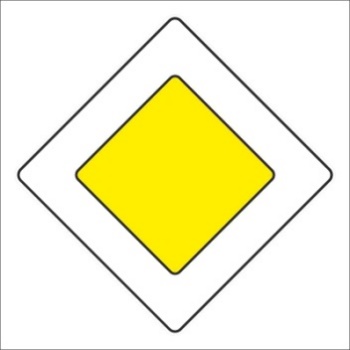 Уступи дорогу:  перевернутый треугольник. Имеет красно-белое оформление. Также устанавливается перед перекрёстком в случае преимущества другого потока.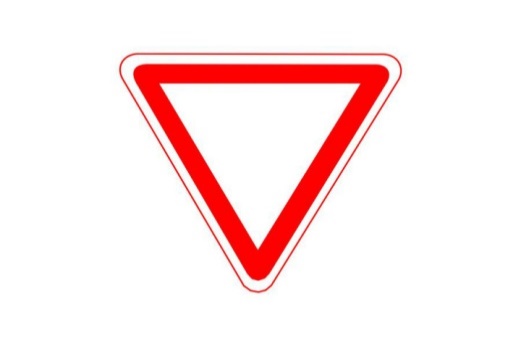 Важно точно следовать требованиям этих знаков. В случае с главной дорогой ваше преимущество имеет силу до тех пор, пока все участники дорожного движения знают об этом и видят вас. Важно осмотреться и увидеть реакцию других водителей и лишь затем действовать.Уступить дорогу – это значит не вынуждать тех, кто на главной, изменить скорость или направление движения. На нерегулируемом пересечении велосипедной дорожки с дорогой, расположенном вне перекрёстка, водители велосипедов должны уступить дорогу всем транспортным средствам, движущимся по этой дороге.При отсутствии каких-либо знаков приоритет будет определяться правилом помехи справа. Уступает дорогу тот водитель, помеха движению которого находится со стороны правого борта. В условиях отсутствия знака 1.6 «Пересечение равнозначных дорог» и знаков приоритета иногда возникает ситуация, когда тип конкретного перекрёстка водителю установить не представляется возможным. В такой ситуации водитель велосипеда должен считать, что двигается по второстепенной дороге.Еще несколько уточнений:а) Автомобиль, поворачивающий направо, должен пропустить велосипедиста, пересекающего по велосипедной дорожке проезжую часть дороги, на которую он поворачивает, согласно п.13.1 ПДД. Также автомобиль должен уступать дорогу велосипедистам при съезде с дороги на прилегающую территорию.б) Поскольку левый поворот при многополосном движении и движении по дорогам с трамвайными путями велосипедисту запрещён, в том числе и на перекрёстках, для осуществления левого поворота на таких дорогах нужно:проехать перекрёсток прямо, развернуться (на 90° налево) в правом ряду пересекаемой дороги, и по разрешающему сигналу транспортного светофора вновь проехать перекрёсток прямо;или спешиться и перейти дорогу по пешеходному переходу.в) Велосипедист, доехав до конца Т-образного перекрёстка может повернуть налево (подобно проезду обычного перекрёстка), не создавая помех другим транспортным средствам.г) При поворотах следует учитывать также п.8.6 правил: «Поворот должен осуществляться таким образом, чтобы при выезде с пересечения проезжих частей транспортное средство не оказалось на стороне встречного движения. При повороте направо транспортное средство должно двигаться по возможности ближе к правому краю проезжей части».Также к знаку «Уступить дорогу» стоит приравнять знак с ещё одной необычной формой «СТОП». 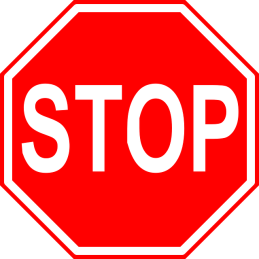 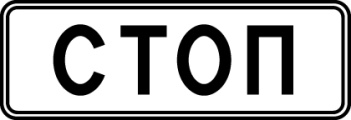 Он ставится в местах, где обзорность на пересечениях максимально затруднена и требует полной остановки всех транспортных средств. Важно заметить, что остановиться следует не у знака, а у линии пересечения проезжих частей в месте хорошей обзорности.Знак «Въезд запрещён» (в простонародье «Кирпич») – один из самых первых дорожных знаков, с которыми знакомятся все участники дорожного движения. 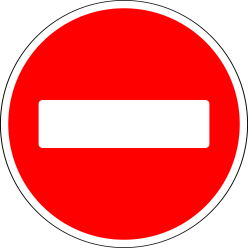 В условиях города его можно встретить при въезде на одностороннее движение навстречу потоку.Для велосипедистов также есть свои знаки. Какие можете назвать вы? Подростки отвечают: велосипедные дорожки. Демонстрируется слайд с разрешающими и запрещающими дорожными знаками для велосипедистов, педагог даёт разъяснение. В принципе, учиться замечать знаки просто. Гуляя по городу и передвигаясь пешком по знакомым маршрутам, обращайте внимание на приоритет движения на перекрёстках. Информацию о незнакомых знаках дорожного движения, которые вы встретите, можно найти в книге о «Правилах Дорожного Движения РФ». Эти знания позволят вам точнее понимать обстановку вокруг и быть понятнее для других участников.3. Навык объезда препятствий.Катаясь на велосипеде, даже во дворе необходимо быть очень внимательным. Родной двор может таить в себе ряд сложных мест. В первую очередь это припаркованные автомобили. Как вы думаете, чем они могут быть опасны? Перечисляйте возможные опасности, а я запишу их на доске. Подростки приводят примеры, педагог помогает и направляет, когда это необходимо.– Транспортные средства могут неожиданно начать движение.– Может внезапно открыться дверь. Надо быть очень внимательными! На что следует обращать внимание, что подскажет о возможных оапсностях? Подростки отвечают, педагог помогает и направляет, когда это необходимо. Прежде всего, сидящие в автомобиле люди, работающий двигатель (звук мотора, дым из выхлопной трубы, включённые фары, наиболее опасная ситуация – повёрнутые в вашу сторону колёса). Как необходимо себя вести, чтобы минимизировать опасность? Подростки отвечают, педагог помогает и направляет, когда это необходимо.Держитесь от автомобилей как можно дальше и не подъезжайте к ним ближе, чем на «ширину открытой двери». Внимательно изучайте ситуацию, отмечайте все признаки опасности. Если вы наблюдаете хотя бы один из них, вам необходимо повысить внимательность и убедиться, что автомобиль останется стоять в момент вашего проезда мимо него.4. Пересечение проезжей части по пешеходным переходам в соответствии с правилами дорожного движения. Как следует безопасно перейти дорогу с велосипедом? Подростки отвечают, педагог помогает и направляет. Одновременно, демонстрируется слайд с разными типами пешеходных переходов. Давайте вспомним, для кого и для чего предназначен пешеходный переход?Правильно, для пешеходов, чтобы безопасно перейти дорогу. Мы знаем, что существуют различные виды переходов (самые безопасные – надземный или подземный переходы, наземные пешеходные переходы бывают регулируемыми и нерегулируемыми). Если переход предназначен для пешеходов, могут ли велосипедисты им пользоваться? Подростки отвечают, педагог помогает и направляет. Конечно, в случае необходимости водитель велосипеда может стать пешеходом: нужно спешиться и везти велосипед рядом. Почему это необходимо? Подростки отвечают, педагог помогает и направляет, когда это необходимо. Если вы едете, то, во-первых, можете помешать пешеходам, во-вторых, в случае появления автомобиля не сможете от него увернуться, потому что водитель не успеет среагировать на опасность. Даже людям с хорошей реакцией требуется время, чтобы остановить свое транспортное средство. А велосипед, обладая возможностью ехать быстро, может появиться внезапно и не оставить время на необходимые действия.Как вы думаете, можно ли мгновенно остановиться на велосипеде? Вспомните из курса физики понятие «инерция». В чём она заключается? Подростки отвечают, педагог помогает. Инерция действует на все движущиеся тела, которые стремятся вдруг остановиться. Поэтому ни автомобиль, ни велосипед не остановятся сразу, как бы этого ни хотел водитель. И чем выше скорость, тем сложнее это сделать.Кроме того, время до остановки увеличивается за счёт отнюдь не мгновенной реакции на ситуацию. Давайте проведем эксперимент. У кого из вас самая быстрая реакция? Мне нужны четыре участника. Педагог предлагает старшим школьникам пройти простую проверку знаний.Задание: педагог берет линейку двумя пальцами у максимального значения и опускает ее в низ. Участник располагает свою руку рядом с другим концом линейки, таким образом, чтоб она проходила между пальцами в районе минимальных значений.  Педагог отпускает линейку  и просит её поймать без предупреждения. Затем записывает значение на доске. Проверку знаний проходят все четыре участника.Итак, какой вывод мы сделаем? Каждому человеку необходимо своё время на реагирование. Не стоит думать, что в момент, когда вас заметили, транспортное средство мгновенно остановится. Более того, чем внезапнее появилась опасность, тем позже на неё среагируют. Так и у велосипедиста нет возможности остановиться сразу, даже если он заметил автомобиль.Важно как можно точнее научиться определять места, где вас могут не заметить. Например, там, где:вас скрывает автомобиль;вас скрывают кусты;пересечения тротуара с дорогой;поворот проезжей части;вы резко меняете направление движения.Будьте внимательны, если необходимо пересечь дорогу, сойдите с велосипеда, держа его за руль, пройдите по пешеходному переходу. Попытка проскочить через дорогу на велосипеде может очень плохо кончиться.5. Обозначение велосипедистом поворотов, остановки специальными сигналами. Если у автомобилей есть указатели поворотов для обозначения своих действия в ту или иную сторону, велосипедисты вынуждены подавать их руками. Важно подавать сигналы до начала манёвра, особенно при поворотах (направлять велосипед будет значительно точнее двумя руками). Делать это нужно вытянутой рукой в направлении поворота, если поворот направо, то правой рукой, если налево – левой. При торможении – вытянутая рука вверх. Есть и другие варианты, с ними тоже нужно быть знакомым: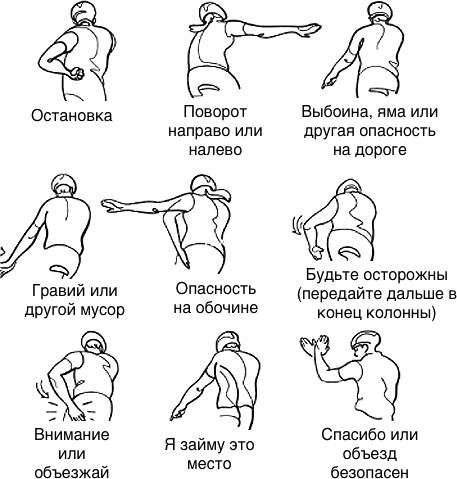 6. Правильное распределение внимания.От велосипедиста всегда требуется правильное распределение внимания между всеми зонами (передней, боковыми, задней). В передней зоне мы направляем велосипед, отслеживаем дорожные знаки и движение впереди идущих транспортных средств; в боковых – следим за выездами и примыкающими путями, так же отслеживаем дорожные знаки. При этом важно постоянно переключать внимание, выбирая для этого наиболее безопасный момент. Не забывайте посматривать назад, для этого лучше использовать зеркала. Старайтесь не засматриваться, используйте более частые, но короткие взгляды.Помните, что несоблюдение ПДД кроме того, что может привести к неблагоприятным последствиям, влечёт за собой административную ответственность.II. Заметность. Это требование обеспечивается соответствующей экипировкой и оснащением велосипедиста.Экипировка не только сделает вас более заметным, но и снизит травматизм в случае вашего падения. Падение всегда происходит внезапно, но к этому можно быть готовым, если правильно использовать защитную экипировку: шлем, наколенники, налокотники, перчатки, световозращающие элементы.Давайте вместе подготовимся к поездке. Педагог закрепляет на магнитной доске необходимые части защиты, комментируя каждый элемент.Шлем. Значительная часть травм при падении с велосипедов приходится на голову. При падении, даже опираясь на руки, человек не может удержать голову. Шлем велосипедиста изготовлен из прессованного пенопласта строго определённой формы. В момент падения он смягчает удар за счёт внутренней деформации. Шлем необходимо менять после каждого падения. Это одноразовая защита, в случае повторного инцидента уровень защиты близок к нулю. Налокотники и перчатки. При падении велосипедист неосознанно выставляет вперед руки. При падении на асфальт это приводит в самом легком случае к сильным ссадинам. Для защиты рук используются специальные перчатки с закрытой ладонью и налокотники.Наколенники. Ноги велосипедиста защищают наколенники. Наиболее эффективными считаются удлинёные версии с защитой голени.Важно, что все элементы защиты подбираются под конкретного человека. Шлем имеет размер и регулировку. После настройки ремня шлема он не должен стеснять движения или придавливать подбородок. При этом шлем должен надежно удерживаться на голове за счёт формы. Перчатки подбираются по размеру, таким образом, чтоб защищающие элементы располагались в правильном положении и не стесняли движение. По аналогии подбирается и наколенники. Необходимо помнить, что у последних есть возможность регулировки. Также для лучшей защиты и исключения вероятности попадания штанов во вращающиеся детали можно использовать зажимы для брюк.Выбирая одежду для прогулки на велосипеде, стоит остановиться на зауженных, эластичных и закрытых моделях. Наличие световозвращающих элементов значительно повышает уровень защиты в тёмное время суток.Теперь мы знаем, что обязательно необходимо надевать, чтобы не получить травмы при падении. Но главное для обеспечения заметности – это наличие световозращающих элементов, особенно в вечернее и ночное время суток. Такие элементы на вашей одежде (жилеты, треугольник, фликеры) помогут водителю увидеть вас заблаговременно. Педагог дополняет макет световозвращающими элементами.Заметным должны быть не только вы, но и ваше транспортное средство – велосипед. Каждый велосипед должен быть оснащен:катафотами и световозращающими элементами;звуковым сигналом;фарами и фонарями.Педагог предлагает подросткам указать на макете велосипеда необходимые элементы пассивной защиты.Звуковой сигнал – не должен иметь резкого звука, это может напугать других. По звуку он должен отличаться от автомобильного, поскольку пешеходы на тротуарах плохо реагируют на автомобильный клаксон.Катафоты – нужны так же, как и световозвращающие элементы на вашей одежде. Они помогут водителю раньше увидеть вас. Спереди устанавливается белый отражатель, по бокам и на колесах – оранжевые, на задней части – красные.Фонари и фары – для лучшего обнаружения фонарь и фара должны иметь функцию мерцания. Мерцающие огни в разы сильнее привлекают внимание. Спереди устанавливается белая, позади – красная. Направляем фару вниз, таким образом, чтоб она освещала примерно 6–8 метров. Зеркала – должны иметь наибольшую площадь отражения и располагаться как можно шире. При настройке необходимо расположить зеркала таким образом, чтоб в крае зеркала был виден локоть велосипедиста. Нужно помнить, что при повороте руля картинка смещается в сторону, поэтому контроль зеркала должен осуществляться до поворота руля. Сначала посмотреть, затем повернуть. Это возможно лишь при раннем планировании пути. Поэтому смотреть вдаль особенно важно для велосипедиста.Настройка сидения – настраивая высоту сидения велосипеда перед поездкой, предусмотрите необходимость быстро спешиться и не получить при этом травму. Высота сиденья настраивается исходя из роста велосипедиста. При настройке необходимо учитывать возможность опереться на ногу в случае остановки. Верхняя точка сиденья должна соответствовать длине ноги, опирающейся на землю стопой. Руки велосипедиста должны быть в полусогнутом положении, при этом расположены на руле так, чтобы управляющие элементы были максимально доступны.Теперь мы узнали, как необходимо оборудовать свой велосипед, чтобы передвижением на нём было безопасным. Какие ещё действия нужно предпринимать перед поездкой, чтобы с велосипедом не возникли неожиданности? Подростки отвечают, педагог помогает.Необходимо хорошо осмотреть велосипед и устранить неисправности. Несмазанная цепь,  неработающие тормоза (ручные, ножные), не все рабочие передачи из 24 кажутся сущими пустяками, но на большой дистанции или при движении в группе всё это будет создавать опасность. Недостаточно хорошо накаченные шины снижают накат и КПД на асфальте, в результате чего велосипедисту придется затрачивать дополнительные усилия для поддержания скорости, а также являются одной из причин частых пробоев камер.Также я хотел бы вам дать рекомендации, которая поможет вам избежать травм при въезде на бордюр. Чтобы избежать отбитых частей тела и внутренних органов, а велосипеду – восьмёрки колеса, поломки задней втулки, изгиба или поломки рамы, спиц и др., следует освоить технику перепрыгивания и запрыгивания на препятствия. Для этого необходимо, подъезжая к препятствию сбросить скорость, рывком руля на себя поднять переднее колесо и заехать им на препятствие, уменьшить нагрузку на заднее колесо, слегка подпрыгнув на педалях, и аккуратно заехать на препятствие задним колесом. Этап IV. Закрепление и повторение (5 мин)Теперь давайте подытожим то, что важного для вашей безопасности на дороге в качестве велосипедиста вы узнали сегодня. Давайте еще раз закрепим это, ответив на несколько вопросов В каком возрасте разрешается езда на велосипеде по улицам и дорогам?На каком расстоянии от тротуара или обочины дороги разрешается езда на велосипеде?Что запрещается велосипедистам Правилами Дорожного Движения?Как должен поступить велосипедист, если ему необходимо повернуть налево или развернуться для движения в обратном направлении?Как должен поступить велосипедист, подъехавший к знаку "Велосипедное движение запрещено?"Что входит в экипировку велосипедиста?Как должен быть оборудован велосипед для безопасной езды?Как должен поступить учащийся, видя нарушение Правил Дорожного движения другими ребятами?Молодцы! Не забудьте поделиться знаниями с вашими друзьями, родными и близкими.План-сценарий практического занятияДлительность практической части – 60 минут.Заблаговременно расставляются фигуры, указанные в техническом оснащении и сценарном плане, подбираются велосипеды и средства защиты.Здравствуйте! Сейчас нам предстоит на практике проверить, как вы усвоили материал. Мы проведём состязание. Для вас оформлены зоны перемещения, в каждой – своё задание. Вам необходимо их все выполнить. Получите паспорта передвижения, в которых будет отмечаться, как вы проходите этапы. В конце вы сможете обменять их на призы.Локация «Маневрирование и проверка навыка управления велосипедом»РеквизитСветофор – 1 шт.Конусы разметки – 60 шт. (малые – 40 шт., 20 средние – 20 шт.)Велосипеды – 4 шт. (малые)Мел – 1 уп.Знаки дорожного движения – 4 шт.Шлемы велосипедные – 4 шт.Участникам предлагается проехать по заранее расставленному маршруту и продемонстрировать свои навыки управления велосипедом в типовых опасных ситуациях. В процессе выполнения делается акцент на необходимость направления велосипеда за взглядом, необходимостью корректировать скорость заранее и вовремя принимать решение об остановке. Большинство велосипедистов неправильно распределяют внимание, что мешает объезжать препятствия; для велосипедиста сложно распределить внимание между направлением велосипеда и иными опасностями. Раннее планирование пути и ранним прогнозирование опасности являются важнейшими принципами безопасности велосипедиста. Отдельное внимание стоит уделить объезду препятствий на дороге. Важно с уважением относится ко всем участникам и соблюдать правила дорожного движения.В игровой форме инструктор доносит до участников знания ПДД, отвечая на вопросы и разъясняя сложности применения.Выводы инструктора подводят участников к необходимости правильно распределять внимание и оценивать риски. Обсуждая возможности обнаружения, инструктор утверждает необходимость использования световозвращающих элементов и средств защиты.Инструктор обсуждает с участниками типовые травмы, полученные при падении с велосипеда, рассказывает о системе настройки высоты седла и руля с позиции безопасности. Упражнение 1. «Узкая колея»Упражнение демонстрирует участникам опасность близкого проезда между автомобилями и опасность движения в потоке пешеходов. При движении по узкой колее на небольшой скорости велосипедисту трудно удерживать равновесие, что приводит к непланируемой смене траектории движения и выход за габариты колеи. При увеличении скорости уменьшается возможность прогнозирования развития ситуации, при движении в потоке пешеходов необходимо учитывать возможность неожиданной смены траектории движения людей и принимать превентивные меры к снижению последствий.При движении по дороге рядом с припаркованными автомобилями возможно внезапное открытие двери автомобиля. В ограниченном пространстве резкий маневр в сторону может привести к падению, наезду на велосипедиста. Необходимо выбирать такую скорость, при которой велосипедист будет иметь возможность остановиться. Необходимо обращать внимание на внешние признаки присутствия в автомобиле водителя/пассажира, среди которых: светящиеся стоп сигналы и/или габаритные огни, повёрнутые в сторону дороги колёса, отражение в зеркале водителя, дым выхлопной трубы. Сложность удержания равновесия в узких местах (движение между припаркованным/движущемся транспортом:невозможность экстренно остановиться и спешиться (габарит велосипеда);расположение велосипедиста на проезжей части.Схема упражненияУпражнение 2. «Узкий разворот»Упражнение демонстрирует сложности маневрирования в ограниченных пространствах. При резких поворотах на большой угол велосипед теряет устойчивость. Важно обращать внимание на необходимость предварительно сбросить скорость перед манёвром. Велосипед направляется за взглядом, при этом велосипедист не может сменить направление взгляда. Важно осуществлять предварительный контроль до начала выполнения манёвра:направление за взглядом;невозможность раздвоения внимания;действия велосипедиста при смене направления движения;невозможность быстрой смены направления движения.Схема упражнения:Упражнение 3. «Объезд препятствия»Упражнение имитирует объезд неподвижного препятствия. Может расставляться с объездом, как в правую, так и левую сторону. Типовая ситуация, когда велосипедист на малой скорости выполняет объезд с сильным поворотом руля. Как правило, это происходит при объезде стоящего ТС. Важно донести до участника необходимость использования зеркал заднего вида при движении по проезжей части, объяснить, что подобный маневр слабо прогнозируем другими участниками дорожного движения, для облегчения ситуации следует правильно осуществить коммуникацию. Необходимо повторить:действия велосипедиста при объезде препятствия;технику контроля зеркал;опасности объезда припаркованного транспорта система оценки;построение траектории с минимальной амплитудой;сигналы, подаваемые велосипедистом о начале манёвра.Схема упражнения:Упражнение 4. «Смещенная змейка»Упражнение демонстрирует участнику увеличение необходимого радиуса поворота в зависимости от ширины проезда. При объезде дорожных препятствий необходимо начать действовать как можно раньше. Это позволит сократить необходимое место для объезда и избежать выезда на траекторию движения автомобиля. При этом необходимо пользоваться зеркалами, для раннего обнаружения опасности. Необходимо повторить:технику перевода взгляда между зеркалами;построение траектории объезда;удержание равновесия при совершении манёвра.Схема упражнения:Упражнение 5. «Пешеходный переход»Упражнение позволяет отработать участникам навык пересечения проезжей части. Следует повторить особенности данного процесса, вспомнить о взаимодействии с пешеходами, а также – о необходимости спешиваться при переходе дороги. Педагог напоминает:правила левого поворота на дорогах с более чем одной полосой для движения в одну сторону;систему наблюдения при проезде через пешеходный переход;систему осмотра пересечений с местами появления пешеходов;систему коммуникации с пешеходами при проезде через места пересечения их движения;переход дороги с велосипедом.Схема упражнения:Локация «Типовые ситуации с высоким уровнем риска»Реквизит:Стол-макет – 1 шт.Машинки – 6 шт.Знаки дорожного движения настольные – 1 комплектКубики – 2 комплектаМакеты велосипедист ростовой магнитный – 1 шт.велосипед ростовой магнитный – 1 шт.шлем – 1 шт.налокотники – 1 шт.наколенники – 1 шт.перчатки – 1 шт.зажимы для штанов – 1 шт.световозвращающие наклейки на велосипедиста – 1 комплектклаксон – 1 шт.катафоты – 1 комплектфликеры на спицы колеса – 2 комплектафонарь и фары – 1 комплектШлем велосипедный – 1 шт. Налокотники – 1 шт.Наколенники – 1 шт.Зажим на штаны – 1 шт.Ведущий собирает участников у стола-макета, где имитируются различные ситуации, чтобы разъяснить сложности применения действующих ПДД. Выводы ведущего подводят участников к необходимости правильно распределять внимание и оценивать риски, обязательно использования световозвращающих элементов и средств защиты.Рассматриваются и обсуждаются следующие ситуации:Выход из-за препятствия.Ситуации с затруднённым осмотром, с невозможностью раннего выявления опасностей водителем (стоящий автомобиль вблизи места перехода, арки, движение вдоль обочины, кусты, высокие ограждения вдоль дороги).  Ограничение возможностей обнаружения.Пересечение велопешеходной дороги с въездами во двор. Приоритет при пересечении, система распределения внимания между направлением движения и поиском опасностей.Опасность проезда, прохода мимо поворотов (въезды, заезды на прилегающие территории).Контроль зеркал, преимущество при движении по дороге.Объезд препятствий на дороге.Контроль зеркал и система выявления опасностей. Велосипедист часто не смотрит назад, совершая манёвры.Движение велосипедистов в потоке.Попутное следование по дороге, ограничения ПДД.  Преимущество движения в разных ситуациях (при движении по тротуару, проезжей части).Расположение на проезжей части участников движения. Где положено двигаться пешеходам в случае отсутствия тротуаров, как переходить в случае отсутствия пешеходных переходов. Достаточно ли соблюдать ПДД. Проезд пересечений вместе с автомобилями (для велосипедистов).Переход дороги с велосипедом.Необходимость спешиваться, ПДД, система контроля рисков при переходе дороги.Сигналы коммуникации. Взаимодействие с другими участниками дорожного движения с помощью звуковых, световых сигналов, жестов, а также скорости движения и расположения (например, не стоять у пешеходного перехода, если не планируете переходить).Локация «Состязание»Реквизит Конусы разметки – 10 шт. (средние и большие)Велосипеды большие – 2 шт.Шлем велосипедный – 2шт.Верёвка – 1 шт.Тряпка из микрофибры яркого цвета (собачка) – 1 шт.Линейка 50 см – 1 шт.Мел – 2 коробкиЗнак «Пешеходный переход» – 1 шт.Соревнование направлено на развитие умения читать дорожные знаки и выполнять дорожные предписания, совершенствование владения ездой на велосипеде и закрепление знаний дорожного движения в качестве велосипедиста. Участники делятся на две команды, которые проходят 3 этапа. На ровной площадке 30х20 метров размещаются линии «Старт» и «Стоп». Участник на велосипеде проходит поочерёдно 2 этапа маршрута:Проезд по узкой колее. 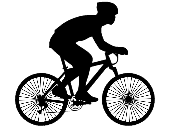 Задача: проехать по прямой ограниченной ширины с последующим сужением. В конце данного упражнения стоит знак «Движение без остановки запрещено». Данное упражнение направлено на обучение системе применения тормозной системы велосипеда и умение читать дорожные знаки. На этом этапе так же отрабатываются навыки коммуникации для людей, управляющих велосипедом, а именно – сигналы рукой об остановке. Проезд змейкой.Задача: при обнаружении знака «Опасный поворот» проехать мимо препятствий, расставленных с ограниченной шириной и переменным шагом. Инструктор просит участников выбрать оптимальный маршрут и, пройдя его, назвать все цифры, которые велосипедист заметил при перемещении к конечной точке. Предполагается, что, направляя велосипед за взглядом, участник не может полноценно осматривать боковые зоны, где расположены вешки с цифрами, что подтвердит необходимость быть предельно внимательным и собранным при движении на двухколёсном транспортном средстве. Упражнение демонстрирует участнику увеличение необходимого радиуса поворота в зависимости от ширины проезда, формирует навык действовать как можно раньше при объезде дорожных препятствий. Это позволит сократить необходимое место для объезда и избежать выезда на траекторию движения других транспортных средств. Кроме этого, обеспечивается закрепление умения пользоваться зеркалами для раннего обнаружения опасности. Проверка знаний ПДД.На данном этапе инструктор оценивает уровень знаний ПДД, необходимых велосипедисту. Участникам предлагается поучаствовать в проверке своих знаний. Каждый велосипедист получает перечень опросов и в заранее подготовленные бланки вносит выбранный ответ. Количество баллов суммируется по правильно выбранным вариантам. Максимально можно получить 34 балла. Чтобы этап считался пройденным, необходимо набрать минимум 10 баллов. Перечень содержит следующие вопросы (верный вариант ответа подчёркнут):1. Что называется остановкой?1)  Вынужденное  прекращение движения на время до 5 мин.2)  Вынужденное  прекращение движения на время свыше 5 мин.3)  Преднамеренное прекращение движения на время до 5 мин.4)  Преднамеренное прекращение движения на время свыше 5 мин. для посадки или высадки пассажиров либо загрузки или разгрузки транспортного средства.2. В каких из указанных мест запрещена стоянка?1)  В местах, где запрещена остановка.2)  Ближе 50 м от железнодорожных переездов.3. С какого возраста детям разрешено ехать на переднем сиденье автомобиля?С 12 лет.4. Где устанавливают знак «Дети», для кого он предназначен и что он обозначает?1. В любом месте.2. Знак устанавливают у детских учреждений. Предназначен для водителей.  Обозначает, что на дороге возможно внезапное появление детей. Водителю необходимо снизить скорость и быть предельно внимательным.5. С какого возраста разрешается детям ездить на велосипеде по улицам и дорогам?1) С 10 лет.2) С 16 лет.3) С 14 лет.6. Где запрещено ездить на велосипеде?По тротуарам; а при наличии велосипедной дорожки – по пешеходным дорожкам и проезжей части.Допускается ли буксировка велосипеда?Да .Нет.8. Разрешается ли водителю мопеда движение по пешеходным дорожкам?1) Не разрешается.2) В некоторых случаях.9. Кого мы называем «участниками дорожного движения»?1) Водителей транспорта.2) Пешеходы, водители, пассажиры.10. Есть ли у велосипедиста путь торможения?1) Есть.2) Нет.11. Какой поворот опаснее: левый или правый?1) Опасны в равной степени оба.2) Левый, так как движение правостороннее.12. Как называется "зебра" на дороге?1) Пешеходный переход.2) Дорожка.13. Являются ли пешеходами лица, выполняющие работу на дороге?1) Да.2) Нет.14. Какой сигнал светофора включается одновременно для всех сторон перекрёстка?Жёлтый.15. Какой перекресток называют регулируемым?1) Тот, где есть светофор или знак.2) Тот, где есть светофор или регулировщик.15. Кому должны подчиняться пешеходы и водители, если на перекрестке работают одновременно и светофор и регулировщик?1) Регулировщику.2) Светофору.16. Зачем нужны стоп-сигналы на автомобиле?1) Для освещения полосы.2) Чтобы другие участники дорожного движения могли видеть намерение водителя остановиться или притормозить.17. Какой стороны нужно придерживаться, шагая по тротуару?1) Правой стороны.2) Любой.3) Левой.18. С какого возраста детям разрешено ездить на переднем сиденье автомобиля без детского кресла?1) С 18 лет.2) С 16 лет.3) С 12 лет.19. Всегда ли пассажирам нужно пристёгиваться ремнями безопасности?1) Только в городе.2) Только за городом.3) Только на дальние расстояния.4) Да, всегда.20. Сколько сигналов имеет пешеходный светофор?1) Два: красный и зелёный.2) Три: красный, жёлтый, зелёный.22. Как велосипедист должен информировать других участников движения о намерении остановиться?1) Никак не должен.2) Поднять руку вверх.23. Каким образом на загородных дорогах пешеходы должны двигаться по отношению к движению?1) Спиной к движению.2) Двигаясь по обочине навстречу движению, пешеходы всегда видят приближающийся транспорт.24. Как следует перейти дорогу, если ты вышел из автобуса?1) Нельзя обходить транспорт ни спереди, ни сзади, нужно подождать, когда он уедет и дорога будет просматриваться в обе стороны, а лучше отойти на безопасное расстояние; если есть пешеходный переход, то переходить через дорогу следует по нему.2) Спереди.3) Сзади.25. Можно ли перевозить на велосипеде пассажира девяти лет?1) Нет, только до 7 лет на специально оборудованном сиденье с подножками.2) Да.26. Где и какие катафоты устанавливаются на велосипеде?1) Спереди – белый, сзади – красный. Возможны катафоты на колёсах.2) Не имеет значения.27. Со скольких лет можно обучаться вождению автомобиля?1) С 18 лет.2) С 16 лет.3) С 14 лет.28. Можно ли пешеходу пользоваться транспортным светофором, если нет пешеходного?1) Да.2) Нет.29. Можно ли переходить дорогу наискосок?1) Нет, потому что, во-первых, путь становится длиннее, во-вторых, сложнее увидеть транспорт, который движется со стороны спины.2) Можно, если нет транспорта.30. В каком возрасте можно получить право на управление автомобилем?1) С 16 лет.2) С 18 лет.31. Какое положение регулировщика запрещает движение всем участникам движения?1) Руки прижаты к телу.2) Рука поднята вверх.32. Назовите причины дорожно-транспортных происшествий с пешеходами.Переход в неустановленном месте, на запрещающий сигнал светофора, неожиданный выход на проезжую часть из-за препятствия или стоящего транспорта, игра на проезжей части, движение вдоль проезжей части, а не по тротуару.33. Перечислите группы дорожных знаков?7 групп: предупреждающие, предписывающие, запрещающие, знаки приоритета, информационно-указательные, знаки сервиса, знаки дополнительной информации.34. С какой максимальной скоростью должен двигаться транспорт в населенном пункте?1) Не более 60 км/ч.2) Не более 80 км/ч3) Не более 40 км/чБлок «Водители» для детей 14–16 летЦельФормирование позитивной установки на правомерное поведение участника дорожного движения (водителя или пешехода).Задачи1. Информационно просветительские:обеспечить знание основных прав и обязанностей участника дорожного движения, независимо от категории;способствовать формированию знаний о видах опасностей, возникающих в различных дорожных ситуациях;показать взаимосвязь неправомерного поведения на дороге и его последствий;повысить правовую культуру школьников.  2. Воспитательные:сформировать ответственность за собственную безопасность и безопасность окружающих людей;обеспечить положительную мотивацию к правомерному безопасному поведению на дорогах;привить навыки, приёмы пропаганды безопасного поведения на дорогах среди сверстников;воспитать  личность безопасного типа.3. Развивающие:способствовать развитию навыков анализа и прогноза дорожных ситуаций, делать необходимые выводы;развивать навыки установления причинно-следственной связи между опасным поведением на дороге и его последствиями;развить навыки безопасного управления;научить применять знания по безопасному поведению на дорогах в нестандартных (экстремальных) ситуациях.Методические указания по реализации сценарного планаСценарный план рассчитан на категорию участников дорожного движения старше 14 лет и разработан для проведения на двух площадках: теоретической части – в школах, а практической – на открытой площадке, с размещенным на ней велогородком.Теоретическая часть проводится в режиме интерактивного семинара с использованием презентации, практическая – в форме соревнования.В результате у школьников должно сформироваться чёткое представление о правилах безопасного вождения. Обучающиеся должны знать о наступлении ответственности за совершение правонарушений в области безопасности дорожного движения и оценивать тяжесть их последствий, иметь представления о наиболее распространенных причинах ДТП: понимать важность соблюдения скоростного режима, дистанции, использования ремней безопасности. Учащиеся старших классов должны приобрести  позитивную установку на соблюдение правил дорожного движения. Теоретическую часть проводит педагог, практическую – инструктор по безопасности. Контроль полученных знаний и навыков осуществляется после освоения курса в форме опроса.Техническое сопровождение: компьютер, интерактивная доска, мультимедийный проектор;асфальтированная площадка размером 100х70 метров для постройки велогородка (зона на улице рядом с местом проведения занятия). План-сценарий теоретического занятияЭтап I. Знакомство с группой (3–5 мин)Здравствуйте! Меня зовут ………… Сегодня мы изучим основы безопасного поведения различных категорий участников дорожного движения, но главным образом – водителей. Наше сегодняшнее занятие станет базой для следующего, которое будет проходить в виде соревнования. Самые активные из вас обязательно попадут в команды и смогут продемонстрировать полученные знания на практике. В конце занятия мы проведем проверку, чтобы оценить, как вы усвоили материал, поэтому будьте внимательны. . Этап II. Обучающий (45 мин)Главная цель занятия – осознать, что каждый участник дорожного движения обладает не только правами, но и обязанностями. Важно помнить, что на водителя ложится дополнительная ответственность за жизнь и здоровье окружающих людей, так как вы будете управлять средством повышенной опасности. Вы должны чётко знать, что следование правилам дорожного движения обеспечивает безопасную среду вокруг нас. К сожалению, количество ДТП с летальными исходами подтверждает, что многие из нас недооценивают те риски и опасности, которые поджидают нас каждый раз, когда мы садимся за руль. Мало кто задумывается о конкретных причинах и условиях возникновения ДТП, еще меньше людей пытается постоянно мониторить дорожную обстановку с целью выявления и предвидения возможных опасностей. Многие наивно полагают, что с ними ничего не может произойти. Но так ли это на самом деле? И можете ли вы быть уверены в собственной безопасности, если не учли, хоть один важный фактор, который позволит вам избежать беды на дороге?Для всех участников дорожного движения существует несколько документов, с которыми обязательно стоит познакомиться, независимо от того, пешеход вы или водитель.Самый главный документ – Правила дорожного движения (ПДД). Очень часто можно услышать, что правила созданы, чтобы их нарушать, однако, не стоит понимать эту фразу буквально, особенно по отношению к ПДД. Правила дорожного движения призваны не ограничивать водителей и пешеходов в их свободе действий, а упорядочить их поведение. Несколько позже более подробно остановимся на ПДД. Следующий документ, который тоже очень важен для водителей и пешеходов – это Кодекс об административных правонарушениях (сокращённо КоАП) – это кодифицированный нормативный акт, регулирующий общественные отношения по привлечению к административной ответственности. В главе 12 КоАП перечислены штрафы или иные виды наказаний за нарушение ПДД. Например, управление транспортным средством водителем, не пристёгнутым ремнём безопасности, перевозка пассажиров, не пристёгнутых ремнями безопасности, а также управление мотоциклом или мопедом либо перевозка на мотоцикле пассажиров без мотошлемов или в не застёгнутых мотошлемах. По КоАП нарушение установленного порядка влечёт наложение административного штрафа.В отношении пешеходов и велосипедистов также существуют штрафы за несоблюдение ими правил дорожного движения. Очень часто они не придают значения ни ответственности, которая на них возлагается, ни этим штрафам, следовательно, не соблюдают ПДД. Тем не менее:1. Нарушение  ПДД пешеходом или пассажиром транспортного средства влечёт предупреждение или наложение административного штрафа в размере пятисот рублей.2. Нарушение ПДД лицом, управляющим велосипедом, влечёт наложение административного штрафа в размере восьмисот рублей.Мы видим, что ответственность за несоблюдение ПДД касается абсолютно всех категорий участников дорожного движения. Поэтому чем более подкованы вы будете в ПДД и КоАП, тем меньше будет вероятность того, что вы нарушите какое-либо из правил.Теперь, как я и обещал, остановимся немного подробнее на Правилах дорожного движения. Первые правила дорожного движения появились более 2000 лет назад, ещё при Юлии Цезаре. Долгое время в разных странах были свои правила. Но это было очень неудобно. Поэтому в 1909 году на Международной конференции в Париже была принята Конвенция по автомобильному движению, которая установила единые правила для всех стран. Эта Конвенция ввела первые дорожные знаки, установила обязанности водителей и пешеходов.История российских ПДД началась в XV веке, при Иване III , который утвердил общие правила пользования почтовыми трактами с перекладными лошадьми, позволяющие быстро преодолевать большие расстояния.Император Пётр I издал в 1683 году указ, запрещающий быструю езду по Москве, езду без возниц и на невзнузданных лошадях, а также запрещающий кучерам бить прохожих хлыстами, ввёл правила разъезда с правой стороны. В 1718 году в Санкт-Петербурге Пётр Великий учредил генерал-полицмейстерское управление (полицию), на которую была возложена ответственность за безопасность дорожного движения.В 1730 году императрица Анна Иоанновна ввела наказание за несоблюдение скоростного режима — любителей быстрой езды полагалось штрафовать, сечь розгами и ссылать на каторгу.С течением времени в правила вносились изменения и дополнения. В 1883 году была издана «Инструкция городовым Московской полиции», которая вручалась каждому городовому. В числе прочих пунктов, инструкция предписывала следить за соблюдением правил дорожного движения.Появление первых автомобилей в XIX веке значительно увеличило необходимость в качественной организации дорожного движения. Уже в 1896 году в России был принят документ, регулирующий движение «самодвижущихся экипажей», а в 1900 году в Санкт-Петербурге утвердили порядок движения пассажирских и грузовых автомобилей по городу. Уже тогда были определены многие правила, действующие и сейчас.Первым советским документом, связанным с безопасностью дорожного движения, была «Инструкция о пользовании автомобилями и мотоциклами и о порядке движения по городу Москве и её окрестностям», утверждённая Моссоветом 31 июля 1918 года. Следом за ней в 1920 году был опубликован подписанный В.И. Лениным Декрет «Об автодвижении по городу Москве и её окрестностям (правила)».До принятия в 1940 году единых для всего Советского Союза ПДД каждый регион и город разрабатывал и утверждал свои ПДД, теперь они создавались на базе общих. В 1957 году были выпущены новые типовые ПДД, из которых были исключены многие неоправданные ограничения. На основе этого документа в 1957–1959 годах разрабатывались и вводились республиканские правила.Важно отметить, что даже в годы Великой Отечественной Войны работы в направлении безопасности дорожного движения не прекращались, например, в 1944 году в Москве приняли новые ПДД, повысившие требования к водителям и пешеходам, а 30 марта 1945 года появились акты, регламентирующие требования к внешнему виду автомобилей в Москве.Важным шагом в мировой безопасности дорожного движения стало принятие «Конвенции о дорожном движении» и «Протокола о дорожных знаках и сигналах» на международной конференции в Женеве в 1949 году, на основе которых все страны разрабатывают свои ПДД. В 1959 году к ним присоединился и Советский Союз, выпустив на их базе в 1961 году единые «Правила движения по улицам городов, населённых пунктов и дорогам СССР», пересмотренные и переутверждённые в 1965 году. Самым важным событием в истории ПДД стало принятие участниками конференции ООН по дорожному движению 8 ноября 1968 года в Вене «Конвенции о дорожном движении», подписанной представителями 68 стран мира, в том числе СССР. Данный документ действует и в настоящее время, хоть и претерпел некоторые изменения и дополнения. В соответствии с конвенцией в 1973 году в СССР были выпущены новые ПДД. 1 июня 1980 года была принята новая редакция с изменениями 1984 года, которую впоследствии сменили Правила 1987 года. Эти документы изменили раздел дорожных знаков, ввели ограничение скорости движения в городах – 60 км/ч, а на дорогах страны – 90 км/ч для легковых автомобилей и 70 км/ч для грузовых автомобилей, ввели предписание об обязательном применении ремней безопасности и комплектации автомобилей аптечками и огнетушителями, регламентировали порядок движения транспорта со специальными световыми и звуковыми сигналами.В 1990–2000 годах работа по обеспечению безопасности дорожного движения также велась высокими темпами. Был изменён порядок регистрации транспортных средств и приёма экзаменов, в том числе сдача практической части экзамена в два этапа – площадка и город, введены новые паспорта транспортных средств, свидетельства о регистрации и номерные знаки, новые водительские удостоверения.В 2003 году в России впервые было введено обязательное страхование гражданской ответственности владельцев транспортных средств (ОСАГО).В настоящее время ПДД постоянно совершенствуются, в них вносятся изменения и дополнения, так же, как и в КоАП в части безопасного дорожного движения.Вот такая богатая история есть у Правил дорожного движения. На сегодняшний день ПДД состоят из следующих частей (на слайде):1. Общие положения;2. Общие обязанности водителей;3. Применение специальных сигналов;4. Обязанности пешеходов;5. Обязанности пассажиров;6. Сигналы светофора и регулировщика;7. Применение аварийной сигнализации и знака аварийной остановки;8. Начало движения, маневрирование;9. Расположение транспортных средств на проезжей части;10. Скорость движения;11. Обгон, опережение, встречный разъезд;12. Остановка и стоянка;13. Проезд перекрестков;14. Пешеходные переходы и места остановок маршрутных транспортных средств;15. Движение через железнодорожные пути;16. Движение по автомагистралям;17. Движение в жилых зонах;18. Приоритет маршрутных транспортных средств;19. Пользование внешними световыми приборами и звуковыми сигналами;20. Буксировка механических транспортных средств;21. Учебная езда;22. Перевозка людей;23. Перевозка грузов;24. Дополнительные требования к движению велосипедистов и водителей мопедов;25. Дополнительные требования к движению гужевых повозок, а также к прогону животных;Приложение 1. Дорожные знаки. Приложение 2. Дорожная разметка и её характеристики. Основные положения по допуску транспортных средств к эксплуатации и обязанности должностных лиц по обеспечению безопасности дорожного движения.Перечень неисправностей и условий, при которых запрещается эксплуатация транспортных средств.Достаточно много, но большинство правил просты и логичны. Вам как уже взрослым и ответственным участникам дорожного движения лучше всего будет ознакомиться с разделами обязанности пешеходов, пассажиров, учебная езда, требования к движению велосипедистов и водителей мопедов, дорожные знаки, дорожная разметка. Чем раньше вы станете интересоваться этими темами, тем легче вам будет дальше обучаться вождению, сдавать экзамены на права.Остановимся с вами на дорожных знаках и разметке – они в целом помогут вам в будущем ориентироваться на дороге. Чаще всего знаки и разметка служат некоторыми подсказками для водителей, благодаря которым можно избежать опасных ситуаций, дорожно-транспортных происшествий. Ещё в 1911 году в России начали устанавливать знаки, принятые первой международной Конвенцией в Париже в 1909 году, установившей международные правила дорожного движения. Первыми знаками были  «Неровная дорога», «Опасный поворот», «Пересечение равнозначных дорог» и «Железнодорожный переезд со шлагбаумом».В 1931 году в Женеве при участии представителей Советского Союза прошла международная конференция, на которой приняли единую европейскую систему дорожных знаков, основанную преимущественно на символах. Было разработано и утверждено 26 знаков, классифицированных по трём группам: указательные, предупреждающие и предписывающие.Сейчас существует уже 8 видов знаков:1. Предупреждающие знаки – информируют водителей о приближении к опасному участку дороги, движение по которому требует принятия мер, соответствующих обстановке (пример).2. Знаки приоритета – устанавливают очерёдность проезда перекрестков, пересечений проезжих частей или узких участков дороги (пример).3. Запрещающие знаки – вводят или отменяют определенные ограничения движения (пример).4. Предписывающие знаки – предписывают движение по определённой траектории, с определённой скоростью или определённый способом (пример).5. Знаки особых предписаний – вводят или отменяют определённые режимы движения (пример).6. Информационные знаки – информируют о расположении населённых пунктов и других объектов, а также об установленных или о рекомендуемых режимах движения (пример).7. Знаки сервиса – информируют о расположении соответствующих объектов (пример).8. Знаки дополнительной информации (таблички)  уточняют или ограничивают действие знаков, с которыми они применены, либо содержат иную информацию для участников дорожного движения (пример).С разметкой всё проще: она существует горизонтальная или вертикальная и дублирует значения знаков (пример).Горизонтальная разметка также может быть постоянной или временной. Постоянная разметка имеет белый цвет, либо жёлтый, если она запрещает остановку/стоянку или обозначает место остановки маршрутных ТС. Временная разметка имеет оранжевый цвет (пример).Конечно, ПДД включают в себя множество других тем, однако, освоить их за одно занятие невозможно, да и не нужно. Основная мысль, которую я бы хотел до вас донести, – не надо пренебрегать ПДД. Они являются вашими помощниками при передвижении по дорогам, а не врагами.Мы всегда должны помнить, что нарушение ПДД влечёт за собой ответственность. Она может быть как административной, так и уголовной. Чаще всего это всё-таки административная ответственность – штрафы либо лишение правом управления. Уголовная ответственность наступает в случае, если вы нарушили ПДД, и это повлекло за собой тяжкий вред здоровью другого человека или его смерть.По ответственности водителя можно подробнее прочитать в главе 12 в Кодексе об административных правонарушениях.Помимо ответственности перед законом существует и общечеловеческая ответственность – ответственность за своё поведение на дороге перед другими участниками движения. Для того, чтобы её осознавать, нужно понимать свои сильные и слабые стороны при передвижении по дорогам в разных ролях (пешеход, водитель).Пешеход – самый уязвимый участник дорожного движения. У него нет никаких способов защиты при ДТП: единственное, что он может сделать – предотвратить ДТП, то есть снизить саму возможность своего попадания в опасную ситуацию. А это означает – следованием правилам, понимание, что, проезжая часть – это место повышенной опасности, на котором нужно быть предельно собранным и подозрительным.С водителем чуть сложнее, поскольку нужно различать уровень навыков водителя, его стиль и стаж вождения.Давайте познакомимся с правилами безопасного вождения.Принципы безопасного вождения применимы как к водителям автомобилей, так и водителям скутеров, мотоциклов и велосипедов. Это система контроля и снижения рисков при передвижении. Эти правила управления и коммуникации созданы опытными водителями для снижения риска попадания в ДТП. Умение вовремя спрогнозировать опасные ситуации на дороге и принять меры предосторожности – эти задачи ставит перед собой данная система. И первая задача – это найти верный стиль поведения на дороге, сформировать ответственное отношение к управлению транспортным средством и другим участникам дорожного движения. Итак, что включают в себя эти правила?Портрет идеального водителя.Давайте попробуем представить себе водителя, полностью соответствующего параметрам безопасного вождения, на примере знакомого транспортного средства – велосипеда.Какими качествами должен обладать самый лучший велосипедист или даже мотоциклист? Аудитория отвечает, педагог записывает на доске.Внимательный Здоровый АккуратныйВежливыйЗнающий ПДДБезопасныйОсторожныйОсмотрительныйПрогнозирующийОтдохнувшийТрезвыйУмеющий ездитьОпытныйПедагог: обратите внимание, что большая часть ответов касается скорее человеческих качеств, сумму которых можно назвать отношением. Давайте выделим из общей картины те слова, которые описывают водителя в частности. Это знание ПДД, умение ездить. Ребята, скажите, кто умеет хорошо управлять велосипедом? Дети отвечают.По каким признакам можно определить хорошего водителя? Дети отвечают: Модный, спортивный велосипед, умение быстро на нём передвигаться, (трюковое управление).Как вы считаете, зависит ли от скорости шанс упасть?Не зависит! При отсутствии препятствий, уклонов, погодных условий, ветра, листьев, солнца… А такое возможно?С ростом скорости вы всё больше теряете возможность смотреть куда-либо кроме прямой. И каким хорошим наездником вы бы ни были (умея тормозить, объезжать, стоять на переднем колесе или прыгать), внезапное появление пешехода может изменить вашу судьбу.Баланс между умением хорошо ездить, соблюдать правила дорожного движения и правильно оценивать ситуацию называется безопасным вождением. Управляемые риски при движении (водитель, транспортное средство, дорога, среда)Ребята, приходилось ли вам падать с велосипеда или хуже того – попадать в аварию на автомобиле? Дети отвечают.А что стало причиной случившегося? Дети отвечаютРазберём на примере предложенной вами ситуации. В первую очередь стоит отметить человеческий фактор (ошибки водителя). 80% аварий происходят в результате ошибок людей в частности водителей. Превышение скорости, несоблюдение дистанции, отвлечение внимания – вот неполный перечень этих ошибок. Скажите,  какую скорость можно считать безопасной? Аудитория отвечает.Любое движение сопряжено с необходимостью его контроля. Столкновение даже на маленькой скорости может быть болезненным.Кто хочет «пережить столкновение на скорости всего 7 км/ч? (НЕ ДЕЛАТЬ! Образный пример.) 7 км/ч скорость столкновения носа с поверхностью при падении с высоты собственного роста.Чем выше ваша скорость, тем больше ошибок вы допускаете при управлении. Чаще всего второй фразой после «Простите» звучит «Я не заметил!»  (Не успел – опоздал – не хватило времени – слишком быстро ехал.)Следующий фактор – техническое состояние транспортного средства. Речь идет о скрытых дефектах недоступных при его осмотре. Не стоит думать, что отвалившееся колесо стоит относить в эту группу. Водитель должен ежедневно осматривать и готовить своё транспортное средство к поездке. Достаточное внимание к автомобилю, мотоциклу, скутеру, велосипеду позволяет практически полностью свести этот риск к минимуму.Фактор дороги. Состояние дорожного полотна, а именно – единичные дефекты. Внезапно возникшая на дороге яма может резко изменить траекторию движения. Большинство дефектов на дороге имеют протяжённые участки, колея, ямы и прочее. На этих участках водитель должен принять все возможные меры для снижения скорости. Подобные ситуации доступны для прогноза. Среда вокруг. Наиболее трудно прогнозируемый риск внешних воздействий. Например, порыв бокового ветра. Или внезапное изменение погодных условий. Тем не менее, соблюдение скоростного режима и своевременные меры позволяют предотвратить последствия этого фактора. К примеру, стоит обратить внимание на въезды на открытые участки дорог. Именно в этой ситуации порыв ветра может резко поменять курс, особенно двухколёсного транспортного средства. Как вы видите, большинство ДТП можно было предотвратить, если бы водители не допускали ошибок при управлении автомобилем. Соблюдение скоростного режима с учётом погодных условий и ситуации вокруг, дистанция с запасом по времени, оценка эффективности манёвра – вот неполный список ошибок, часто допускаемых водителями.Множество ошибок носят намеренный характер. Опасные манёвры часто не дают преимущества во времени приезда, при этом могут стать причиной смертельной аварии. Система оценки собственного поведения (как понять, что ошибся).Умение правильно оценивать свои действия и ошибки является неотъемлемой частью безопасного управления. Отдельное внимание стоит обратить на следующие факторы: «Неожиданности», испуг. Яркий пример ситуаций с дефицитом времени. Водителю хватает время на оценку опасности, но не хватает времени на действие – это, как правило, является результатом избыточной скорости для данной ситуации. Примером может служить автомобиль, неожиданно въехавший на траекторию вашего движения.  Экстренное торможение и маневрирование. Означает, что опасность обнаружена в последний момент, возможно, в результате отвлечения внимания. Наушники с музыкой или разговор по мобильному телефону.Вывод: если вы обнаружили один из вышеперечисленных признаков, стоит проанализировать допущенную ошибку.Безопасная скоростьПочему люди выбирают высокую скорость? Опаздывают или просто любят скорость, соперничество, а иногда стремление к риску. Ошибаются в оценке безопасности ситуации.Каковы возможные последствия превышения скорости? Увеличение ошибок и увеличение тормозного пути, что, в свою очередь, может привести к ДТП. При увеличении скорости движения область обзора существенно уменьшается, в связи с этим высокая скорость в городских условиях не даёт водителю возможность правильно спрогнозировать ситуацию, потому что он не видит окружающую обстановку. На скорости 20 км/ч угол обзора водителя составляет 80 градусов, это позволяет видеть препятствия на дороге, а также оценивать ситуацию справа и слева от дороги. (Слайд с углом зрения.) На скорости 40 км/ч угол обзора уже составляет 50 градусов и менее, что значительно снижает возможность оценки водителем потенциальной опасности. Когда мы выбираем скорость, мы должны иметь достаточное расстояние, чтобы остановиться. Помните о том, что в любое время, что бы ни случилось, мы должны суметь остановиться.Наиболее безопасной скоростью при движении в потоке является скорость, соответствующая средней скорости движения потока. Если речь идёт о велосипеде и тротуаре, то фактически безопасной скоростью будет скорость пешеходов, вот почему ездить быстро по тротуарам опасно. Если двигаться быстрее транспортного потока, возникает необходимость объезда, опасность которого в таких условиях интенсивного движения особо велика. Движение со скоростью ниже скорости потока приводит к тому, что сзади догоняют автомобили, что увеличивает вероятность столкновения. Если вы видите, что вас быстро опережают, и увеличить скорость движения не получается, стоит выбрать более безопасное место для движения.Находясь на проезжей части, следует двигаться по направлению движения, в правом ряду со скоростью потока. Следите за большегрузными автомобилями, так как у них велики слепые зоны.При выборе скорости необходимо учитывать ряд обстоятельств:Возможность остановиться на видимом участке: выбор скорости в повороте должен учитывать много факторов, но определяющим будет именно скорость. Снижаем скорость до того момента пока поворот не будет просматриваться. Если за поворотом нас ждёт препятствие, мы должны остановиться на видимом участке пути.Самочувствие водителя: сонливость, усталость – все эти факторы увеличивают время реакции и уменьшают объем собираемой информации, а значит, влияют на качество принятий решений.Состояние дорожного полотна: на сыром или скользком покрытии невозможно резко остановиться без потери равновесия.Если не вижу – не еду: это правило особенно касается плохо просматриваемых перекрёстков и просто выездов с прилегающей территории. Чем хуже просматривается выезд или перекрёсток, тем медленнее нужно на него въезжать. Соблюдение ПДД: выбирайте для катания места, где меньше всего автомобилей и риск встретиться с пешеходом мал.Безопасная дистанцияО дистанции мы знаем точно: она должна быть безопасной! Какую дистанцию стоит считать безопасной? Поиск ответа на этот вопрос мы начнем с Правил дорожного движения.Пункт 9.10: «Соблюдать такую дистанцию, которая позволит избежать столкновения».  К сожалению, прямого ответа в ПДД нет.В процессе движения в потоке водитель самостоятельно должен определять для себя такую дистанцию, которая позволит ему избежать столкновения. Но пока не возникает критическая ситуация, даже 10 метров порой кажутся водителям большой дистанцией!Дистанция становится особенно актуальна при движении в плотном потоке. Разберём на примере ситуации, в которой водитель впереди идущего автомобиля применил экстренное торможение. Впереди идущий автомобиль  приступил к торможению и снижает скорость, двигающийся позади автомобиль ещё какое-то время продолжает двигаться с той же скоростью и начнет торможение не сразу, а через некоторое время.Это связанно с тем, что человеку необходимо время на восприятие и обработку информации. При этом время необходимое водителю будет завесить от многих факторов. Время распознания и реагирования водителя в нормальных условиях составит от 0.8–1.5 секунд, но оно может изменяться под влиянием осложняющих факторов:Ожидаемость и корректность сигнала.Если торможение автомобиля впереди было прогнозируемо, то водителю сзади будет необходимо меньше времени, чем во внезапной ситуации. Здесь же стоит учесть считываемость сигнала.  Например, у машины впереди засветились все стоп сигналы. Так как сигнал чёткий, будет затрачено небольшое время на реакцию. В случае неисправных стоп-сигналов, например, сработал только один, это время можно увеличить примерно на 1 сек. Усталость.Не стоит забывать, что время реагирования не является постоянным параметром. Управление автомобилем – процесс, требующий высокого уровня сосредоточенности и внимания, что само собой становится причиной усталости водителя. И это лишь добавочная проблема, накладывающая отпечаток на основную усталость. Время реагирования уставшего водителя может достигать 2–3 секунд.Отвлечение внимания.Мобильный телефон, громкая музыка и даже интересный собеседник – все эти факторы отвлекают внимание водителя. Наиболее ярко это заметно на примере водителя, управляющего автомобилем с телефоном в руках. Важный разговор по телефону заставляет переключать внимание между дорожной ситуацией и собеседником. Это приводит к значительному увеличению времени реагирования на изменение дорожной ситуации –до 3 секунд!После того, как водитель распознал опасность ему необходимо перенести ногу с педали газа на тормоз и привести в действие тормозную систему – это потеря ещё 0.8 сек. В итоге автомобиль, едущий позади продолжает движение, не снижая скорости, уже примерно 2 сек., то есть интервал между попутно едущими автомобилями должен составлять не менее двух секунд.Дистанция должна меняться в зависимости от скорости. Вспомните основную взаимосвязь между скоростью и расстоянием: результатом их соотношения будет время. То есть для сохранения времени при увеличении скорости необходимо увеличить расстояние.А сколько времени необходимо иметь, чтоб начать тормозить вовремя и – главное – остановиться?Суммируем потери на реакцию, перенос ноги с газа на тормоз, срабатывание тормозной системы. Получаем примерно 2 сек. Это значит, что водитель сзади приступит к торможению две секунды спустя.Сложим все потери во времени. Время реакции (1 сек.) + время переноса ноги на педаль и срабатывание тормозной системы (1 сек.) + 1 сек., чтоб не остановиться в одной точке. Итого – запас в три секунды. Если дистанция более 3 сек. и торможение выполнено верно, при экстренном торможении нам не потребуется объезжать стоящий автомобиль. При нормальных условиях дистанция должна составлять не менее трёх секунд!Как понять, что дистанция соответствует трём секундам? Это просто: двигаясь со скоростью потока, дождитесь, пока тыл впереди идущего автомобиля поравняется с неподвижным предметом и начинайте считать вслух трёхзначными цифрами (например: сто один, сто два, сто три). Считайте до тех пор, пока не проедете мимо того предмета, от которого начали считать. Вы вслух произнесете ответ на вопрос, например, 103. Дистанция безопасна и составляет 3 секунды!Несколько факторов, требующих увеличения дистанции:Если перед вами едет высокий автомобиль, обеспечьте себя такой дистанцией, чтобы видеть как можно дальше. Вам необходимо иметь возможность прогнозировать действия этого водителя.Когда позади двигается тяжёлый автомобиль. В момент экстренного торможения ему с большой долей вероятности не хватит запаса пространства на остановку. Более того, у грузовых автомобилей используется иной тип тормозной системы. Время срабатывания у неё значительно выше. Запас дистанции позволит не прибегать к экстренному торможению.На скользкой дороге время остановки будет значительно выше в связи с проскальзыванием колёс. Необходимо помнить, что в момент начала дождя ситуация с торможением в корне меняется, а водители редко реагируют на это изменение. Защитите себя, тормозя плавно и давая возможность остановиться себе и автомобилю позади.В условиях плохой видимости времени с момента обнаружения до момента принятия решения может оказаться слишком мало. У автомобиля впереди нас работают не все стоп-сигналы. Чёткость восприятия сигнала важна для правильной оценки ситуации и принятия решения. Неоднозначность сигнала может сказаться на привлечении внимания.У автомобиля впереди часто работают стоп-сигналы. Скорее всего, за рулём неопытный водитель, который сам движется на малой дистанции.Скорость выше 80 км/ч сильно сужает поле внимания, и многое из того, что может привести к торможению автомобиля скорее останется незамеченным.Приближаясь к пешеходному переходу, необходимо полагать появление человека на нём, более того, если автомобиль перед вами не сбавляет скорость, вероятность экстренного торможения велика. Приближаясь к месту вероятного появления детей, будьте готовы к внезапному осложнению ситуации. Водители, даже замечая знак «Дети», редко сбрасывают скорость. В связи с этим необходимо быть готовым к экстренной ситуации. Чем больше сомнений, тем больше дистанция! Дистанция –эффективный инструмент самозащиты!Организация и контроль пространства вокруг транспортного средстваЗаботьтесь о своей безопасностё и активно создавайте свободное пространство вокруг вашего автомобиля. Не разрешайте другим водителям ограничивать вашу свободу перемещения. Хороший запас пространства обеспечивает время для эффективных действий, помогая избежать аварий. Используя правило трёхсекундной дистанции, водитель создаёт себе безопасное пространство.Соблюдайте дистанцию на пешеходных переходах и светофорах. Оставляйте запас пространства впереди, чтобы вас могли объехать. Для этого останавливайтесь за передним автомобилем так, чтобы вам было достаточно пространства для манёвра.Водителей, буквально «наступающих на пятки» впереди идущей машине, иногда называют «преследователями». Они представляют собой значительный фактор риска. Если кто-то «подобрался» к вам слишком близко, увеличьте дистанцию, она даст вам больше времени на принятие решения при изменении ситуации. В подобных ситуациях вам приходится думать и действовать за «преследователя», потому что ему не видно, что происходит перед вашим автомобилем.Кроме возможности остановиться необходимо, так же создавать условия для возможности манёвра. Стремитесь располагать транспортное средство в потоке таким образом, чтоб хотя бы в одном ряду с вами было свободное пространство. Хорошая модель расположения автомобилей на многополосной дороге напоминает разлиновку шахматной доски. Если этот порядок нарушается, риск попасть в аварию становится значительно выше.Осмотр пространства должен происходить с постоянной периодичностью. Используйте все инструменты: зеркала, поворот головы, перемещение направления взгляда.Возможности торможения.С первых метров за рулём водитель начинает осваивать системы и приёмы торможения. К сожалению, единых стандартов в системе подготовки водителей нет. Каждый, по сути, осваивает эту далеко не простую систему самостоятельно. Отсюда разнотолки, споры и даже аварии. Попробуем разобраться вместе.Остановочный путь – это путь, пройденный с момента обнаружения водителем опасности до полной остановки. Он всегда состоит из двух частей. Первая часть. Путь, пройденный за время реакции водителя. Давайте опытным путём проверим ваше время реакции.На планшете, используя программу для замеров времени реакции, проводим проверку для четырёх участников. Значения записываем на доске.Итак, какой вывод мы делаем? Каждому человеку необходимо время на реагирование. А водителю, которому приходится одновременно управлять транспортным средством и следить за дорожной обстановкой, его необходимо больше. Пока водитель реагирует на опасность, автомобиль продолжает движение, не снижая скорости.Вторая часть. Процесс торможения. С момента нажатия на тормоз и до полной остановки.	Тормозной путь автомобиля – с момента нажатия на педаль тормоза до полной остановки.Для более точного определения тормозного пути необходимо учесть несколько основных факторов.Скорость. Зависимость тормозного пути от скорости неожиданно большая. Увеличение скорости в два раза, приведет к увеличению тормозного пути в четыре раза. Хотите остановиться в четыре раза быстрее – езжайте вдвое медленнее.  Состояние дороги. В зависимости от типа покрытия, неровностей на дороге и погодных условий.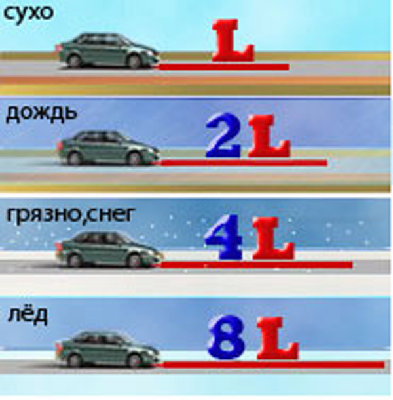 Вид тормозной системы (гидравлическая или пневматическая).Сезонность и состояние шин.Уклон.Состояние механизмов.Защитное торможениеСистема защитного торможения – это симбиоз системы наблюдения и эффективности торможения. Оно учитывает в себе основные риски данного манёвра. В первую очередь это система дальнего обнаружения и прогнозирования. На дороге всегда множество подсказок, которые помогут вам вовремя обнаружить места, где необходимо снижение скорости или торможение. Подсказками являются:перекрёстки, вне зависимости от их организации;пешеходные переходы, вне зависимости от наличия на них людей;повороты и перегибы дороги;припаркованные автомобили при движении в полосе расположенной рядом;магазины;выезды из дворов; и многие другие…Вот не полный перечень подсказок водителю, которые позволят заблаговременно спрогнозировать необходимость торможения.При торможении в защитном стиле используется переменное замедление. При этом начало замедления происходит с большей интенсивностью чем окончание. Основная часть аварий класса «попутный наезд» происходит в местах полной остановки автомобилей. Это перекрёстки, пешеходные переходы и тому подобные места. Если проанализировать последствия, то можно утверждать, что в большинстве аварий они незначительны. А значит, дефицит пространства для торможения был небольшим. Предположим, что автомобилю не хватило 1 метра для полной остановки и произошло столкновение.  Если начальная скорость автомобиля была 60 км/ч, то за секунду автомобиль проезжал примерно 17 метров. Вопрос: на какое время водитель опоздал с торможением? Если бы водитель начал торможение на 1/17 секунду раньше, он сумел бы остановиться. По законам физики кинетическая энергия движения при торможении переходит в тепловую, а значит, там, где тормозят все, зимой накатан лёд. То есть чем меньше будет скорость въезда на последнюю часть тормозного пути, тем с большей вероятностью мы остановимся. Исходя из условий, нетрудно догадаться, что основную скорость необходимо снизить на первой части пути. Первое усилие на тормоз должно стать таким, чтоб в дальнейшем его приходилось лишь ослаблять. При этом необходимо проверить заднюю зону, используя зеркало. Отслеживая ситуацию сзади, мы снижаем вероятность удара в тыл – особенно опасную ситуацию при торможении. В момент торможения важно вовремя распознать ошибку водителя, едущего следом. Первый взгляд необходимо сделать до начала торможения. Мы сможем понять с каким замедлением торможение будет безопасно. Второй взгляд – в процессе торможения – даёт понимание о реакции водителя и соответствии его торможения ситуации. Третий взгляд в момент почти полной остановки –  самый важный и определяющий для нас. Мы понимаем, остановится ли автомобиль сзади. Подобный метод торможения позволит вам с высокой точностью определить место остановки и скорректировать ситуацию в случае сложностей для остановки позади идущего.Как вы успели убедиться, на торможение автомобиля влияют многие факторы. Одним из них является реакция водителя на прохождение тормозного пути, поэтому водителю стоит быть предельно внимательным. Следите за исправностью тормозной системы, своевременно меняйте износившиеся шины, не превышайте скоростные ограничения, особенно при плохих погодных условиях. Если разогнаться по снегу до 150 км/ч, экстренное торможение вряд ли поможет.Наблюдение Особенности распределения вниманияПрирода подарила человеку неоценимую способность видеть. Этот дар позволяет человеку собирать информацию, наблюдать, анализировать. Через зрение человек получает до 90% всей информации, но возможности человека ограничены способностью мозга воспринимать информацию. Ширина поля внимания зависит от многих факторов, например, усталость, отвлечение, состояние водителя. Но есть еще один фактор – это скорость. Чем выше скорость, тем больший объём информации необходимо анализировать. Предел возможностей наступает быстро. Скорость, с которой может передвигаться человек, ограничена его физическими способностями, но редко превышает 20 км/ч. Так и поле внимания человека рассчитано на эту скорость. Спортивные автомобили способны развивать скорость свыше 380 км/ч, но сложность трасс (геометрическая) обратно пропорциональна скорости автомобилей. Это связано в первую очередь с возможностями водителя. Ехать быстро и обладать полной информацией невозможно.При управлении важно сохранять баланс между скоростью и рисками. Если вы чего-то не заметили, значит, слишком быстро ехали!Система определения риска.Чем быстрее сближение, тем опасней ситуация. Перед водителем стоит непростая задача: вовремя среагировать и принять меры защиты. Но как выбрать из общего движения места с наибольшим риском? Пойдем от обратного. Тяжесть последствий аварии напрямую зависит от скорости столкновения. Наибольшая скорость столкновения, как правило, в лобовых авариях. Практика показывает неготовность водителей к подобного рода ситуациям, поэтому даже встречные автомобили требуют внимания. Далее следуют те, чью траекторию мы пересекаем (выезды, перекрестки, пешеходы), затем попутные автомобили. Для максимально полного контроля необходимо переводить взгляд в поисках опасностей, а степень угрозы определять по скорости приближения.Геометрия автомобиляС каждым годом производители стремятся к повышению безопасности автомобилей. Одним из определяющих факторов становится силовой каркас кузова. Передние и задние стойки имеют развитые формы, что не может не сказаться на возможностях осмотра пространства водителем.Поэтому одна из основных задач водителя – обеспечить себя максимальным просмотром. Вот так с мест водителя выглядит система ограничений кругового осмотра.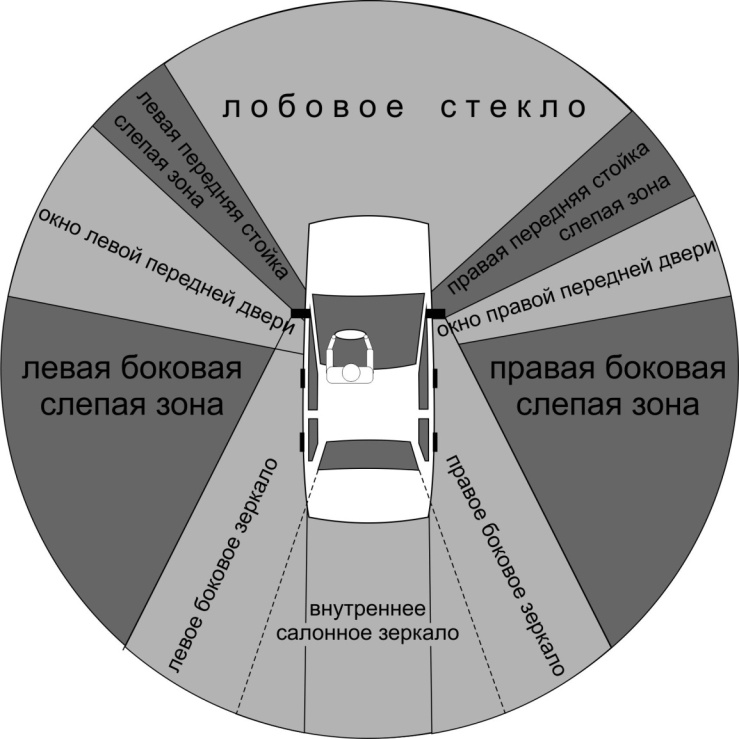 Наиболее проблемными следует считать ограничение обзора сопряженное со слепыми зонами. Слепая зона – не просматриваемая часть пространства вокруг автомобиля. Это связано с геометрическими ограничениями видимости.СкоростьВот так выглядит ситуация на дороге при движении на скорости до 30 км/ч.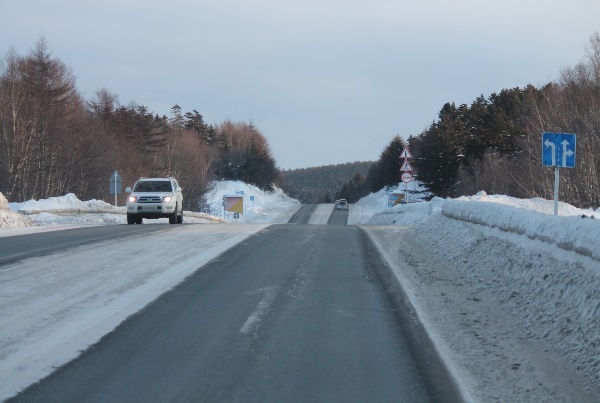 При всей безобидности, внимательно осмотрев ситуацию, мы обнаруживаем скрытые опасности:скользкое покрытие;пересечение с выездом, скрытое снегом;автобусная остановка – место, где могут появляться пешеходы;автомобили впереди, движущиеся на малой дистанции;и другие…Но с ростом скорости, поле внимания человека сужается и превращается в тоннельное зрение.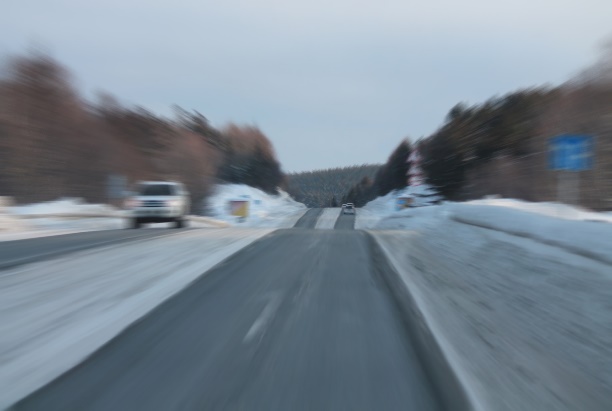 Время сутокЧасто для дальних поездок водители выбирают ночное время. Меньшая загруженность пути позволяет водителю выбирать скорость на пределе разрешённой, но именно в этом таится угроза. В тёмное время суток водитель сталкивается со сложно решаемыми проблемами:затруднения в оценке расстояний и скоростей;ослепление;усталость.Выбирайте для дальних поездок светлое время суток и разумную скорость.Малая дистанцияДвижение на малой дистанции приводит к проблемам осмотра, психологических и геометрических особенностей.Двигаясь рядом с впереди идущим автомобилем, водитель постоянно сосредоточен на возможности резкого торможения, и большая часть внимания сосредоточенна на стоп-сигналах впереди идущего. Даже если водителю удаётся собирать информацию в передней зоне, то зеркала остаются неохваченными.Если перед вами едет большой автомобиль, держитесь на уверенно большой дистанции. Это позволит вам осматривать ситуацию целиком.Геометрия дорогиПовороты и перегибы дороги могут скрывать опасности. Выезжая на обгон, дополнительно проверьте отсутствие перегибов дороги. Встречная машина может появиться внезапно.Зеркала Зеркала – один из инструментов защиты водителя. Важно правильно их настроить. Начинаем с настройки левого зеркала. Максимально отворачиваем его от себя. Затем, не меняя положения тела, поворачиваем зеркало к себе до тех пор, пока в зеркале появится край транспортного средства. Большая площадь зеркала должна остаться полезной, не скрытой бортом, но и взгляд в зеркало должен быть комфортным. При корректной настройке по развороту 1/7 от общей площади зеркала будет скрыта кузовом.Затем настраиваем зеркало по горизонту так чтобы дальняя точка которую можно увидеть в зеркале была в середине (горизонтальная поверхность)Затем так же настраиваем правое.Старайтесь проверять зеркала не реже одного раза в 7 секунд.Настройка пространства водителя При первом знакомстве с автомобилем, необходимо правильно настроить рабочее пространство. Чтобы отрегулировать сиденье правильно, заведите двигатель и несколько раз нажмите на педаль тормоза, чтобы создать давление. Нажмите педаль тормоза правой ногой до упора и полностью выжмите сцепление (в автомобилях с механической коробкой передач) или педаль для отдыха левой ноги (если у вас коробка-автомат). Отрегулируйте сиденье таким образом, чтобы при нажатии педалей до упора ваши колени оставались слегка согнутыми (под углом около 120 градусов).Отрегулируйте сиденье по высоте. Установите такую высоту сиденья, чтобы иметь хороший обзор дороги и, не нагибаясь, видеть панель приборов. Кроме того, высота должна быть правильной по отношению к рулю и педалям. В большинстве автомобилей зазор между головой и крышей должен составлять ширину ладони (пять пальцев).Положив запястье правой руки на центр рулевого колеса, регулируем угол наклона спинки водительского сиденья, таким образом, чтобы правая лопатка касалась спинки сиденья. Настроить спинку водительского сиденья правильно можно, ориентируясь на центральную стойку автомобиля, и угол наклона спинки составляет примерно 110–95 градусов. Отрегулируйте руль по высоте. Руль должен располагаться параллельно спинке сиденья и не мешать ясному обзору панели приборов. Идеальное положение должно позволять правильно держаться за руль (соответственно цифрам 9 и 3 на циферблате часов).И не забывайте использовать ремень безопасности!Системы безопасности в автомобилеАвтопроизводители вложили много усилий в безопасность водителя и пассажира.Первый и основной элемент – это ремни безопасности. Их предназначение – удержание человека в кресле в момент аварии. Применение ремня предотвращает перемещение пассажира по инерции. Ограничивая его подвижность, ремни снижают вероятность возможных столкновений с деталями интерьера или другими пассажирами. Часто водитель и пассажиры не уделяют должного внимания положению ремня при пристёгивании. Лямки ремня должны располагаться плоскостью на теле пассажира. В противном случае давление, оказываемое через ремень на тело, будет передаваться точечно. Если лямка перекрутилась, её необходимо поправить. Проверьте, правильно ли пристёгнут ремень в месте крепления.  Отрегулируйте высоту крепления ремня на боковой части. Верхняя часть ремня должна располагаться на середине ключицы. Если ремень не отрегулирован и расположен слишком высоко, то кромка ремня повредит горло пассажира. В обратной ситуации, когда ремень расположен слишком низко, туловище может выскользнуть.Расправьте и расположите правильно нижнюю часть ремня. Расположенный на животе ремень может нанести травмы мягких тканей живота и внутренних органов. Опустите лямку как можно ниже на бёдра. Если вы сели в незнакомый автомобиль, например, такси, проверьте пристяжную планку. Для этого после застёгивания потяните за неё, защёлка ремня безопасности не должна иметь люфта в пристяжной планке. Проверьте, что ремень легко отстёгивается, и защелкните его вновь.  Обучение Есть несколько основных ступеней в системе подготовки водителей. Первичная задача – ознакомить с правилами дорожного движения и научить их применять. В этой части основной задачей станет научить кандидатов в водители принципам коммуникации и организации движения на дорогах. Правила дорожного движения позволяют водителю ориентироваться в ситуации и принимать решения с учётом приоритета. Следующей ступенью подготовки водителей является знакомство с автомобилем, освоение техник и технологий управления. Как и предыдущий блок, он является фундаментальным в формировании водителя. Получение навыков вождения требует достаточного количества времени. Ведь технически навык вырабатывается в процессе тренировок.Наиболее важная часть обучения – это обучение на дорогах общего пользования, где кандидатам в водители дают полученные навыки в городской среде. В обучении, безусловно, должна присутствовать часть работы на знакомом маршруте, она позволяет кандидату в водители сосредоточиться на точности исполнения приёмов вождения и на качестве их применения.  При этом важно научить кандидата в водители самостоятельно выбирать приёмы управления и технику выполнения, что достигается только на незнакомых маршрутах. Это наиболее сложная часть обучения, и на ей следует уделить не менее половины времени обучения.Выбор автошколыК выбору автошколы нужно подходить со всей ответственностью, поскольку от качества обучения зависит то, каким водителем вы в итоге станете. Именно обучение в автошколе прививает стиль вождения и поведения на дороге.Многие отправляются учиться в автошколу, которая расположена ближе к дому, что в корне неправильно. Перед тем, как выбрать автошколу, обзвоните своих знакомых и друзей. Возможно, кто-то из них недавно проходил обучение вождению и сможет вам посоветовать автошколу или автоинструктора. Если же таких знакомых у вас не нашлось, то поищите отзывы об автошколах в интернете. Читать отзывы лучше не на сайте автошколы, так как негативные отзывы с них часто удаляются, а на других ресурсах. Перед тем, как сделать свой выбор, обойдите несколько автошкол. Не стесняйтесь задавать вопросы, и, если есть возможность, сходите на занятие по теории и вождению. Добросовестной автошколе нечего скрывать, и вам обязательно пойдут навстречу, ответят на любые вопросы и всё объяснят.Страховые инструментыВ 2003 году в России впервые было введено обязательное страхование гражданской ответственности владельцев транспортных средств (ОСАГО).Изначально сам этот вид страхования появился в США в 20х годах XX века, в Европе данный способ был распространён в 40-50-х годах. Что же даёт ОСАГО? Оно страхует имущественные интересы, связанные с риском гражданской ответственности владельца транспортного средства по обязательствам, возникающим вследствие причинения вреда жизни, здоровью или имуществу потерпевших при использовании транспортного средства. То есть, если вы попали в ДТП по своей вине, страховая компания за вас выплатит стоимость ущерба другому участнику ДТП. Но свой автомобиль вам придётся ремонтировать за свой счёт. Стоимость страховки ОСАГО определяется с помощью страховых тарифов, которые устанавливаются Правительством Российской Федерации. На итоговую стоимость страховки влияют мощность двигателя автомобиля, регион, в котором проживает (зарегистрирован) его собственник, количество водителей, их возраст, стаж, страховая история (наличие или отсутствие страховых случаев в прошлые годы). Стоимость увеличивает возраст водителя младше 22 лет и стаж вождения до 3 лет. Тарифы ОСАГО считаются на сайте Российского союза автостраховщиков (РСА).В РФ ОСАГО является обязательным документом. Согласно КоАП РФ, управление транспортным средством водителем, не имеющим при себе среди прочего страхового полиса обязательного страхования гражданской ответственности владельцев транспортного средства, влечёт предупреждение или наложение административного штрафа в размере пятисот рублей.Помимо ОСАГО существует такой вид страхования автомобиля как КАСКО –  страхование автомобилей от ущерба, хищения. Оно не включает в себя страхование перевозимого имущества (карго), ответственности перед третьими лицами. Эта страховка покроет ущерб, нанесённый вашему автомобилю, если вы попали в ДТП по своей вине. Также в КАСКО обычно включается страховка на случай хищения, полного уничтожения автомобиля. Наименьшие тарифы по КАСКО предоставляются взрослым, опытным водителям, семейным автомобилям, способствующим спокойному стилю вождения. На стоимость (тариф) КАСКО для конкретного автомобиля существенным образом влияют статистика угонов для данной модели в данной местности, стоимость запчастей и нормо-часа (1 часа ремонтных работ) на станциях технического обслуживания в данной местности, устойчивость данной модели к угонам и наличие специальных противоугонных устройств, опыт и страховая история водителя, объём пакета дополнительных услуг, включаемых по желанию страхователя в полис (эвакуация, сбор документов, выезд аварийного комиссара и пр.) и другие характеристики. Вообще, рынок страховок сейчас предлагает множество разных вариантов КАСКО, можно зайти на сайт любой страховой компании и поиграть там с тарифами – выбрать наиболее удобный. Например, в некоторых компаниях можно застраховаться только на случай угона.КАСКО не является обязательным документом.ЕвропротоколДругим интересным документом, который мы рассмотрим, является Европротокол.«Европротокол» (Европейский протокол) – это оформление документов о ДТП без вызова сотрудников полиции. Иными словами, это возможность самостоятельно официально зафиксировать факт дорожно-транспортного происшествия с тем, чтобы в дальнейшем обратиться в страховую компанию за получением возмещения, и оперативно разъехаться, не создавая заторов на дороге. Такая возможность давно существует в РФ, но не очень активно используется участниками ДТП.Для того, чтобы оформить Европротокол, необходимо соблюсти ряд условий. Во-первых, если был нанесен вред жизни и здоровью кого-то из водителей, пассажиров или пешеходов, то воспользоваться «Европротоколом» будет нельзя. Во-вторых, Европротокол можно оформить только в том случае, если в ДТП участвуют (столкнулись) не более двух транспортных средств. При этом под столкновением понимается происшествие, при котором движущиеся транспортные средства столкнулись между собой, а также столкновение с внезапно остановившимся транспортным средством. Также важно отсутствие причинения вреда какому-либо другому имуществу, кроме двух транспортных средств. Необходимо, чтобы ответственность каждого из водителей была застрахована по договору ОСАГО либо иностранному договору страхования «Зелёная карта», заключенному в отношении именно того автомобиля, который участвовал в ДТП. В-четвёртых, обстоятельства ДТП, характер и перечень видимых повреждений автомобилей не должны вызывать разногласий участников происшествия. Сумма повреждений, оцениваемая участниками для каждой машины, должна составлять до 50 000 рублей. На территории Москвы, Санкт-Петербурга и окружающих областей – до 400 000 руб.Если есть споры или не соблюдается какое-либо другое условие (хотя бы одно) – нужно вызывать ГИБДД.Этап III. Закрепление и повторение (10 мин)Сегодня мы рассмотрели основы безопасного поведения на дорогах различных категорий участников дорожного движения, узнали об основных правах и обязанностях участников дорожного движения, независимо от категории; проследили взаимосвязь неправомерного поведения на дороге и его последствий. Ведь именно знание и предусмотрительность на дороге позволяет правильно оценить ситуацию и обеспечить максимальную безопасность всем участникам движения. Так стоит ли пренебрегать этими знаниями, если именно от них зависит ваша жизнь? И, чтобы проверить, насколько хорошо вы теперь сумеете оценить ситуацию, предлагаю пройти проверку.По результатам мы сформируем команды для участия в практической части занятия.Вопросы1.  Какая главная причина ДТП?1) Ошибки водителя.2) Технический отказ автомобиля.3) Плохое состояние дорожного покрытия.2.  При увеличении скорости автомобиля в 2 раза тормозной путь автомобиля возрастёт примерно…1) в 2 раза.2) в 4 раза.3) в 9 раз.3. Мобильный телефон1) заставляет  вас вести автомобиль с повышенным вниманием.2) поддерживает водителя в бодром состоянии,3) увеличивает время реакции в 1,5-3 раза, 4. В тёмное время суток расстояние до встречного автомобиля …1) кажется меньшим, чем на самом деле.2) кажется большим, чем на самом деле.3) определяется точно,5. Как правильно застёгивать ремень безопасности? Выберите правильные варианты ответов.1) Ремень не должен давить: если на вас толстая куртка, её нельзя расстегивать.2) Ремень должен проходить как можно ближе к телу: если на вас толстая куртка, её нужно расстегнуть.3) Нижняя лямка ремня должна быть как можно ниже на бёдрах.4) Нижняя лямка ремня должна проходить ровно посередине.5) Нижняя лямка ремня должна быть как можно выше на бёдрах.6) Ремень должен быть отрегулирован по диагонали.7) Ремень должен быть отрегулирован по высоте. 6. Достаточно ли всегда точно соблюдать ПДД для безаварийного вождения автомобиля?1) Да, достаточно.2) Необходимо, но недостаточно. Кроме этого, необходимо прогнозировать действия других водителей,3) Если чётко соблюдать правила, то потом никто не сможет тебя обвинить в ДТП, и ты будешь всегда стопроцентно прав. 7. Какая дистанция в движении считается оптимальной?1) Более трёх секунд.2) Два корпуса автомобиля.3) Расстояние между дорожными столбиками.8. Остановочный путь это:1) путь за время реакции + тормозной путь.2) путь, пройденный с момента обнаружения опасности и до момента нажатия на педаль тормоза.3) путь, пройденный автомобилем от момента нажатия на педаль тормоза до полной остановки автомобиля.9. Какова основная цель безопасного вождения?1) Обучение Правилам Дорожного Движения.2) Снижение рисков при управлении автомобилями.3) Научить водителя выходить из критических ситуаций.План-сценарий практического занятияДлительность практической части – 60 минут. Эстафета проводится на трёх основных зонах (площадках).Здравствуйте ребята! Сегодня в целях закрепления знаний ПДД и ответственности за их нарушение, мы проведём эстафету. Вы все с удовольствием катаетесь на велосипедах, сигвеях, скейтбордах, самокатах и пр. Построим эстафету на вашем умении быть водителем транспортного средства, а поскольку возраст позволяет вам выезжать на дорогу, значимость этих знаний и умений значительно возрастает. Наша эстафета пройдет в три этапа. Первый этап ориентирован на знание ПДД. Второй этап затрагивает тему защиты велосипедиста и оснащения велосипеда. Третий этап – техника безопасного управления транспортным средством (велосипедом). Теперь нам необходимо разделиться на 2 команды.Инструктор делит участников на 2 равных группы и проводит опрос на знание основ ПДД и безопасного вождения. По лучшим результатам выбирает по три человека от двух команд и назначает их своими судьями-помощниками. Остальным участникам предлагается произвольно разделиться внутри группы на три равные подгруппы.Пример: всего 30 участников.  30 человек = 2 группы по 15 участников Из 15 человек – по 3 судьи (всего 6 человек из группы) 2 группы по 12 участников приступают к эстафете.12 участников в группе = 3 подгруппы по 4 человека.Оценивать, насколько вы справились с заданием, будут судьи. Судья фиксирует время, затраченное на решение и правильность ответов. (Судьям раздаются шаблоны с верными ответами.)За каждую минуту, потраченную на решение или выполнение задания, команде начисляется по 2 штрафных балла. За каждый неверный ответ начисляются дополнительно 5 штрафных баллов. Побеждает команда, набравшая наименьшее число штрафных баллов.С помощью жеребьёвки группам назначается одно из трёх заданий из организованных зон.Итак, каждая подгруппа получила своё задание, и мы можем начинать.Зона (площадка) 1. «Эстафета ПДД»На двух столах разложены по десять карточек с вопросами по ПДД. Две команды по свистку судьи приступают к решению одинаковых задач. Пример билетов ПДД:Вопрос 1. На картинке изображены дорожные знаки. Какой из них означает, что движение для пешеходов запрещено? (1)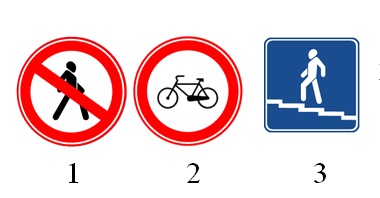 Вопрос 2. На картинке изображены дорожные знаки. Какой из них означает стоянку автотранспортных средств? (4)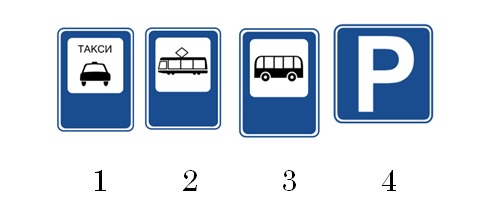 Вопрос 3. На картинке изображены дорожные знаки. Какой из них означает пешеходный переход? (2)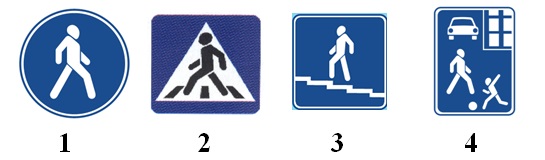 Вопрос 4. На картинке изображены дорожные знаки. Какой из них означает запрет на движение велосипедов?(2)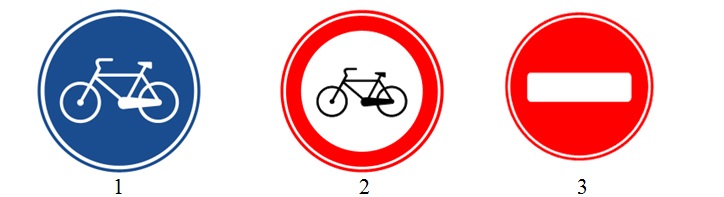 Вопрос 5. На картинке изображен дорожный знак. Что он означает? (А)А) Подземный переход.Б) Надземный переход.В) Выход из подземного перехода. Д) Вход в здание по лестнице.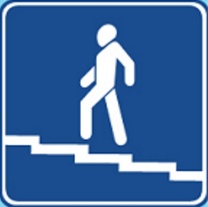 Вопрос 6. На картинке изображен дорожный знак. К какой группе знаков он относится? (А)А) Запрещающий.Б) Предупреждающий.В) Знаки приоритета.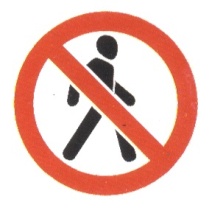 Вопрос 7. Как правильно обходить трамвай? (Б)А) Только сзади. Б) Только спереди.В) Оба ответы верны. Вопрос 8. Как правильно обходить троллейбус и автобус? (А)А) Только сзади.Б) Только спереди. В) Оба ответы верны.Вопрос 9. Сколько человек одновременно может ехать на велосипеде? (Д)А) Один.Б) Два. В) Три. Г) Сколько поместится. Д) Один или два при наличии велокресла.Вопрос 10. Как правильно перейти проезжую часть, если поблизости отсутствует пешеходный переход? (В)А) Идти вдоль обочины до ближайшего светофора.Б) Оценить ситуацию и при отсутствии движущегося автотранспорта перейти дорогу.В) Посмотреть налево, пропустить движущийся автотранспорт, дойти до середины проезжей части, посмотреть направо, пропустить движущийся автотранспорт, продолжить движение.Г) Только если на проезжей части отсутствует автотранспорт.Зона (площадка) 2. «Экипировка велосипеда»На площадке установлены четыре магнитных доски. Две – с изображением велосипедиста, две – с изображением велосипеда.  Участникам необходимо из предложенного набора закрепить на досках элементы защиты наездника и оснащение велосипеда. Зона (площадка) 3. «Маневрирование»Участникам предлагается проехать по заранее расставленному маршруту и продемонстрировать свои навыки управления велосипедом в типовых опасных ситуациях. Судья фиксирует время, затраченное на проезд. И отсутствие сбитых конусов. За каждую минуту, затраченную на проезд, команде начисляется по 2 штрафных балла. За каждый сбитый конус 5 штрафных баллов. Побеждает команда, набравшая наименьшее число штрафных баллов.Упражнение демонстрирует участнику увеличение необходимого радиуса поворота в зависимости от ширины проезда. При объезде дорожных препятствий необходимо начать действовать как можно раньше. Это позволит сократить необходимое место для объезда и избежать выезда на траекторию движения автомобиля. При этом необходимо пользоваться зеркалами для раннего обнаружения опасности.Схема упражнения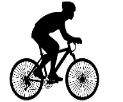 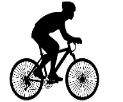 Вот и подошла к финалу наша эстафета, жюри посчитало набранное каждой командой количество баллов. Заключительное слово для награждения предоставляется жюри. Вручение грамот и призов.Надеюсь, вы хорошо усвоили, что главное – быть внимательными и ответственными участниками движения. Ведь ваша жизнь зависит от вас и от того, насколько вы следуете простым, но очень важным правилам поведения на дороге. Уверен, что те знания, которые вы получили, смогли продемонстрировать вам, что безопасность на дороге зависит от каждого из нас!Блок «Первая помощь» для детей 14–16 летЦельФормирование у подростков 14 и старше лет умений и навыков оказания первой помощи пострадавшим в ДТП.Задачи1. Информационно просветительские:обучить базовым приемам оказания первой помощи;научить соблюдать меры личной безопасности при оказании первой помощи;научить различать состояния пострадавшего, требующие оказания первой помощи.2. Воспитательные:сформировать установку на оказание помощи человеку, который пострадал; воспитать личность безопасного типа;сформировать потребность в обучении правилам и навыкам оказания первой помощи и передаче полученных знаний своим родителям и друзьям.3. Развивающие:развивать мотивацию к оказанию первой помощи пострадавшим людям;выработать правильные алгоритмы и стереотипы поведения в случае экстренной ситуации;сформировать навыки оказания первой помощи пострадавшим.Методические указания по реализации сценарного планаСценарный план разработан в соответствии с действующим российским законодательством в области оказания первой помощи, рассчитан на подростков в возрасте 14–16 лет и может использоваться для обучения правилам и навыкам оказания первой помощи как самостоятельно (то есть без предварительной подготовки подростков), так и в комплексе со сценарными планами других возрастных категорий (обеспечивая тем самым преемственность и целостность полученных знаний и умений оказания первой помощи).Во время обучения дети должны познакомиться (или повторить) с понятиями «первая помощь», «отсутствие сознания», «отсутствие дыхания», «устойчивое боковое положение», «рана», «прямое давление на рану», «остановка кровотечения», «давящая повязка», «сердечно-лёгочная реанимация», «вдохи искусственного дыхания», «надавливания на грудную клетку», «удаление инородного тела из дыхательных путей», а также узнать, как правильно позвать на помощь, вызвать скорую медицинскую помощь и совершать правильные действия, предотвращающие угрозу жизни и здоровью. В результате отработки сценарного плана подростки дополнительно должны научиться методу остановки кровотечения путём использования кровоостанавливающего жгута и практического навыка по удалению инородного тела из дыхательных путей – прием Геймлиха.Занятия проводит педагог, подготовленный как инструктор первой помощи. Контроль полученных знаний и навыков осуществляется в два этапа: – в виде предварительного опроса на знание основных действий при оказании первой помощи перед объяснениями педагога, – в виде опроса на знание основных действий при оказании первой помощи после объяснений педагога. По завершении подросток должен знать:общую последовательность действий на месте происшествия;внешние факторы, создающие опасности при оказании первой помощи;номер телефона скорой медицинской помощи – 112;способы проверки сознания и дыхания;правила проведения сердечно-лёгочной реанимации;правила остановки наружного кровотечения;правила оказания первой помощи при полном и частичном нарушении проходимости верхних дыхательных путей;правила оказания первой помощи при перегревании и переохлаждении;простые приёмы психологической поддержки;назначение компонентов аптечки первой помощи.По завершении подросток должен уметь:оценивать обстановку на месте происшествия на предмет возможных угроз для себя и пострадавшего;определять наличие сознания у пострадавшего;позвать на помощь;определять наличие дыхания;вызывать скорую медицинскую помощь;придавать пострадавшему устойчивое боковое положение;проводить сердечно-лёгочную реанимацию;выполнять прямое давление на рану;накладывать давящую повязку;накладывать кровоостанавливающий жгут.Техническое сопровождение 1. Методические материалы:методика проведения занятияпрезентация2. Расходный материал: бинты, стерильные салфетки, медицинские перчаткидезинфицирующий раствор3. Оборудование: манекен для проведения сердечно-лёгочной реанимацииманекен для удаления инородного тела из дыхательных путей имитаторы поврежденийжгут кровоостанавливающийпроекторэкранкомпьютерколонкитуристические или другие коврики, для укладывания условных пострадавших на полуПлан-сценарий теоретического занятияДлительность теоретической части  – 40–45 минут.Этап I. Знакомство с группой детей (3–5 мин)Здравствуйте, друзья! Меня зовут ………… Наше сегодняшнее занятие – теоретическое, оно посвящено обучению приёмам оказания первой помощи человеку, который получил травму или которому стало плохо. Старайтесь очень внимательно слушать и запоминать то, о чём мы сегодня будем говорить, поскольку эти знания вам в экстренной ситуации помогут спасти жизнь человека. Этап II. Предварительный опрос (5–10 мин)Давайте поговорим о том, что вы знаете о первой помощи. Попробуете ответить на мои вопросы?Подростки отвечают на задаваемые вопросы, педагог помогает и направляет, когда это необходимо. Как называется помощь, которую вы сможете оказать пострадавшему?Ответ: помощь пострадавшему или заболевшему человеку, которую может оказать любой человек в нашей стране, называется первой помощью. Её не стоит путать с медицинской помощью, которую может оказывать только врач или другой медицинский работник.  Что такое ДТП и как первая помощь связана с ДТП? Ответ: ДТП – дорожно-транспортное происшествие, авария – это событие, произошедшее на дороге при участии автомобиля. В ДТП могут пострадать водители, пассажиры или пешеходы, поэтому в случае ДТП знания первой помощи очень важны. Сможете назвать основные компоненты современной автомобильной аптечки первой помощи? Основными компонентами аптечки первой помощи автомобильной является кровоостанавливающие средства: бинты и жгуты. Согласно законодательству в современной аптечке первой помощи автомобильной нет лекарственных препаратов.  – Как проверить, в сознании ли человек? Ответ: Чтобы проверить наличие сознания у пострадавшего, нужно осторожно потормошить его за плечи, спросить: «Что с вами (с тобой)? Нужна ли вам (тебе) помощь?» Человек, у которого отсутствует сознание, не сможет ответить.Как проверить, дышит ли человек?Ответ: чтобы проверить, дышит ли человек, нужно наклониться ко рту человека и попытаться послушать ухом вдох и выдох человека и почувствовать своей щекой его дыхание, посмотреть, поднимается ли его грудная клетка (при вдохе она должна подниматься). Что такое сердечно-лёгочная реанимация? Ответ: сердечно-лёгочная реанимация – сочетание мер, которые направлены на поддержание кровообращения и дыхания и восстановление работоспособности органов дыхания и кровообращения в случае их неожиданной остановки.Кто вправе оказывать психологическую поддержку пострадавшему? Ответ: психологическую поддержку пострадавшему вправе оказывать любой человек, обладающий соответствующими знаниями и умениями: и взрослый, и старшеклассник. В чем заключается психологическая поддержка пострадавшему? Ответ: психологическая поддержка пострадавшему заключается в постоянным словесном контакте с ним. Это означает, что с пострадавшим надо общаться, подбадривать его, чтобы он не ощущал себя брошенным. По какому телефону надо позвонить, чтобы вызвать скорую помощь? Ответ: чтобы вызвать скорую помощь, достаточно запомнить только один номер: 112. По этому номеру можно вызвать и скорую, и пожарных, и полицейских и т.д.Этап III. Обучающий (30 мин)Друзья, вы уже многое знаете, а теперь я предлагаю вам расширить свои знания об оказании первой помощи. Для начала попробуйте ответить на вопрос: как вы сами думаете, для чего нужна первая помощь? Подростки предлагают свои версии. Первая помощь пострадавшим в дорожно-транспортном происшествии – не всегда врачебная. Простому обывателю без медицинского образования важно помнить, что в критической ситуации любое действие лучше, чем бездействие. Своевременный вызов спасателей и медиков - уже половина дела. Но основы оказания первой помощи знать надо каждому. Правильные и взвешенные действия могут спасти не одну человеческую жизнь.Кто-нибудь из вас видел когда-нибудь человека, которому нужна была помощь?  Подростки делятся опытом. Задача доврачебной помощи – устранить угрозу жизни пострадавшего. Страх навредить или брезгливость здесь неуместны, доврачебная помощь – не медицинская категория. Здесь главное – действовать хладнокровно и без промедления.В медицине есть понятие «золотого часа»: если в течение первого часа раненому оказать полноценную медицинскую помощь, то выживает 90%. Если помощь оказывается через два часа, выживет 10%. Не каждый из нас слышал про правило «Золотого часа», мы с вами, конечно, не врачи, но, тем не менее, лучше знать об этом: знание, на что обратить внимание и куда позвонить, а главное – время – могут иногда спасти жизнь. (Слайд 1.)А как вы думаете, трудно ли спасать человека? И вообще, первая помощь – это трудно или легко? Подростки предлагают свои версии. (Слайд 2.) Друзья, давайте запомним, что первая помощь – это просто! Первую помощь может оказать любой гражданин нашей страны – и взрослый, и школьник! (Слайд 3.) Потому что первая помощь – это простые действия, которые нетрудно запомнить. Сейчас я расскажу вам о них.Если рядом есть люди, то необходимо привлечь их в качестве помощников. Лучше всего звать, обращаясь к кому-то конкретному. Например: «Мужчина в синей куртке, тут человеку плохо, подойдите, пожалуйста!»(Слайд 4.) Если же рядом никого нет, то в первую очередь необходимо оценить, не опасно ли вам находиться рядом с этим человеком? Если человека сбила машина, то нужно посмотреть по сторонам и убедиться, что вам ничего не угрожает, например, проезжающие мимо автомобили. Рядом с пострадавшим могут быть и другие опасности. Например, электрический провод, собака, огонь, разлитый бензин и многое другое. Только когда вы убедитесь, что вам ничего не угрожает, вы можете подойти к пострадавшему.(Слайд 5.) Далее необходимо проверить наличие сознания у пострадавшего. Вы должны немного потрясти за плечи человека и спросить: «Что с вами (с тобой)? Нужна ли вам (тебе) помощь?» Если человек вам не отвечает, значит, он находится без сознания. (Слайд 6.) Если у человека отсутствует сознание, необходимо проверить, дышит ли он. Чтобы проверить, дышит ли человек, нужно открыть его дыхательные пути. Для этого одну руку положить на его лоб, два пальца другой руки разместить под подбородком и разогнуть голову в шейном отделе для того, чтобы открыть дыхательные пути. После этого необходимо наклониться ко рту человека и в течение 10 секунд попытаться послушать ухом его вдох и выдох, почувствовать своей щекой его дыхание, посмотреть, поднимается ли его грудная клетка (при вдохе она должна подниматься). (Слайд 7.) При отсутствии дыхания грудь пострадавшего останется неподвижной, звуков его дыхания не будет слышно, выдыхаемый воздух изо рта и носа не будет ощущаться щекой. В этом случае вам нужно как можно скорее вызвать скорую медицинскую помощь по телефону 112! Для того, чтобы вызвать скорую медицинскую помощь, нужно позвонить диспетчеру и сказать: «Меня зовут ……….  Я оказался рядом с человеком, который получил травму (или лежит без сознания, не дышит)». После этого рассказать коротко диспетчеру, что случилось, ответить на его вопросы, назвать место, где находится пострадавший. Трубку положить после того, как её положит диспетчер.Лучше, если бы рядом с вами оказался помощник, который вызвал бы скорую медицинскую помощь, в то время как вы начнёте выполнять сердечно-лёгочную реанимацию. Сердечно-лёгочная реанимация – сочетание мер, которые направлены на поддержание кровообращения и дыхания и восстановление работоспособности органов дыхания и кровообращения в случае их неожиданной остановки. Сердечно-лёгочная реанимация заключается в чередовании 30 надавливаний на грудную клетку и 2-х вдохов. (Слайд.) Для проведения сердечно-лёгочной реанимации пострадавший должен находиться на твёрдой поверхности (на полу). Основание одной вашей ладони ставится на середину грудной клетки пострадавшего, вторая рука кладётся сверху, пальцы берутся в «замок». (Слайд.) Дальше производится 30 надавливаний на грудную клетку пострадавшего строго перпендикулярно грудной клетке, на глубину 5–6 см с частотой не менее 100 раз в минуту. После 30 надавливаний необходимо открыть дыхательные пути, и сделать пострадавшему два искусственных вдоха с паузой около 1 секунды. После этого сразу приступить к надавливаниям на грудную клетку и чередовать надавливания и вдохи в соотношении 30:2.(Слайд 8.) Если пострадавший дышит, но без сознания, то нужно повернуть его в устойчивое боковое положение. Некоторые из вас, наверное, уже умеют укладывать пострадавшего в устойчивое боковое положение? Есть такие? Подростки, которые участвовали в сценарном плане по первой помощи для 5–8 лет или для 9–13 лет, могут поделиться опытом. Педагог помогает. Такое положение безопасно для пострадавшего, потому что его дыхательные пути будут проходимы и их не сможет перекрыть язык, кровь или что-то другое.Следующим важным моментом является осмотр пострадавшего на признаки кровотечения. Что такое «кровотечение»? Подростки предлагают версии. (Слайд 9.) Кровотечение – это когда человек поранился, и кровь выходит за пределы сосудов и органов. Его очень легко определить: на месте удара образуется рана, из которой начинает вытекать кровь. Для того, чтобы найти кровотечение, нужно очень быстро осмотреть всего пострадавшего, чтобы увидеть кровь.Кровотечение необходимо как можно скорее остановить, выполнив прямое давление на рану и наложив давящую повязку. Для этого положите на рану бинт, салфетку или какую-нибудь ткань и зажмите рану рукой. Потом наложите поверх раны давящую повязку и дождитесь скорой медицинской помощи. В случае артериального кровотечения (когда кровь из раны ярко-алая и быстро выходит пульсирующей струей) нужно наложить кровоостанавливающий жгут. Жгут необходимо накладывать между раной и сердцем, максимально близко к ране. Если место наложения жгута приходится на среднюю треть плеча и на нижнюю треть бедра, следует наложить жгут выше.А что делать, если человек вдруг сильно закашлялся? Обычно все начинают стучать ему по спине. Но тут важно определить, нарушилась ли у него проходимость дыхательных путей. Если человек может дышать, кашлять, говорить, то это значит, что проходимость дыхательных путей у него не нарушена или нарушена частично. В этом случае ничего делать не нужно. Пусть пострадавший кашляет, пока не удалит инородное тело. Однако если человек не может дышать или дыхание явно затруднено (шумное, хриплое), хватается за горло, не может говорить, это свидетельствует о полной непроходимости дыхательных путей. В таком случае, нужно подойти к этому человеку сзади и сбоку. Затем, придерживая грудную клетку пострадавшего одной рукой, другой наклонить его вперёд и нанести пять резких ударов между лопатками основанием ладони. Если это не помогает и человек по-прежнему не может дышать, то нужно поместить свои руки между пупком и мечевидным отростком грудины пострадавшего и толчкообразно надавить на живот пострадавшего в направлении внутрь и кверху. При необходимости надавливания повторить до пяти раз. Как помочь человеку, если он перегрелся на солнце и почувствовал себя плохо? Проводить его в прохладное место, дать выпить прохладной воды. Если после этих действий пострадавший человек по-прежнему чувствует себя плохо, нужно позвонить в скорую помощь.А если человек, наоборот, очень замёрз на улице? Его нужно проводить его в тёплое помещение, укутать, дать теплую еду и питье. Если после этих действий пострадавший человек по-прежнему чувствует себя плохо, нужно позвонить в скорую помощь.(Слайд 10 остается до конца занятия.) Друзья, всё это пригодится вам, если вы увидите человека, которому нужна помощь. Теперь вы научились оказывать первую помощь и спасать жизнь. Расскажите об этом вашим родителям и друзьям, чтобы они тоже смогли помочь в случае экстренной ситуации! Этап IV. Закрепление и повторение (5 мин)Ребята, давайте ещё раз повторим, что нужно делать, если вы увидели человека, которому требуется помощь. Подростки называют пункты алгоритма, педагог помогает им их сформулировать. – Если рядом есть другие люди, то я позову их, обратившись к кому-нибудь конкретному.– Прежде чем подойти к человеку, которому нужна помощь, я оцениваю, не угрожает ли что-нибудь моей жизни. Рядом нет движущихся автомобилей, больших собак и т.д. – Я подхожу к пострадавшему и определяю, в сознании ли он. Для этого трясу его за плечи и спрашиваю: «Что с вами? Вам нужна помощь?» Если человек мне не отвечает, значит, он без сознания. – Затем я определяю, дышит ли человек. Чтобы проверить, дышит ли он, я открываю его дыхательные пути, наклоняюсь к его рту и пытаюсь послушать ухом вдох и выдох человека и почувствовать своей щекой его дыхание, смотрю, поднимается ли его грудная клетка (при вдохе она должна подниматься). – Если человек не дышит, я быстро вызываю скорую помощь по телефону 112. – Ожидая бригаду скорой медицинской помощи, я приступаю к сердечно-лёгочной реанимации. – Если пострадавший дышит, я поверну его в устойчивое боковое положение.– Далее я осматриваю пострадавшего. Если я замечаю у него  кровотечение, то кладу на рану бинт, салфетку или какую-нибудь ткань и зажимаю рану рукой, а потом накладываю ему давящую повязку и дожидаюсь приезда скорой и помощи взрослых. Если кровь из раны выходит ярко-алого цвета и очень стремительно – значит, у пострадавшего артериальной кровотечение, для остановки которого я использую кровоостанавливающий жгут. Сегодня мы с вами узнали, что первая помощь – это очень просто! А теперь давайте хором скажем: «Я научусь и спасу жизнь!»План-сценарий практического занятияДлительность практической части – 45–60 минутЭтап I. Повторение и ознакомление с условиями проведения практической частиЗдравствуйте, друзья! Я думаю, что после нашей встречи вы запомнили главные правила, которые нужно соблюдать, если видите, что человек пострадал или ему требуется помощь.Сейчас я предлагаю повторить изученное ранее. Все согласны?  Подростки отвечают. Хорошо, тогда мы начинаем.Скажите, а правда, что первую помощь может оказывать только врач, например, ваш лечащий врач из поликлиники?Ответ: каждый человек в России может оказать первую помощь! Даже школьник! Если вы увидели, что у человека идёт кровь, что вы должны предпринять?  Ответ: если мы увидели, что у человека кровотечение, нужно позвать взрослых и попытаться остановить кровь при помощи давящей повязки, а также позвонить в скорую помощь!  Как вы определите, что человек без сознания, и что вы должны сделать дальше? Ответ: если мы потрясли человека за плечи и спросили: «Вам нужна помощь?», а он не отвечает нам, это означает, что, скорее всего, человек без сознания и нужно звать взрослых и вызывать скорую помощь!  По какому номеру вы будете звонить, если вам понадобится вызвать скорую?Ответ: по номеру 112. Пострадавший без дыхания. Рядом нет людей, вы позвонили в скорую медицинскую помощь самостоятельно, описали проблему, назвали адрес, положили трубку после диспетчера. Теперь, когда скорая гарантированно прибудет, можно идти по своим делам? Ответ: если пострадавший без сознаний и дыхания и мы уже вызвали скорую помощь, можно приступить к сердечно-лёгочной реанимации.Что нужно сделать со взрослым, если он без сознания, но дышит?Ответ: если он дышит самостоятельно, но находится без сознания, человека нужно уложить в устойчивое боковое положение.Как вы будете проверять, дышит ли человек? При помощи зеркальца. Правильно? Ответ: при помощи органов чувств! А именно: чтобы проверить, дышит ли человек, мы открываем его дыхательные пути, наклоняемся ко рту человека и пытаемся послушать ухом вдох и выдох человека, почувствовать своей щекой его дыхание, увидеть, поднимается ли его грудная клетка (при вдохе она должна подниматься).– Если человек подавился и просит постучать вас по спине, вы же откликнитесь на его просьбу? Ответ: если человек подавился и может говорить, то это свидетельствует о закупорке дыхательных путей умеренной степени. Можно предложить ему покашлять, других мероприятий первой помощи от нас не требуется. Друзья, вы отлично справляетесь с вопросами! Задам последний. Если вы увидите человека, которому нужна помощь, вы сразу же без промедления броситесь к нему? Верно? Ответ: прежде чем помогать пострадавшему человеку, необходимо убедиться, что нам самим ничего не угрожает (автомобили на дороге, опасные животные, агрессивные люди, разлитый бензин, электрические провода и прочие опасности). Хорошо, друзья, вы правильно ответили на все вопросы, вы усвоили всё, что мы с вами изучали ранее, а теперь применим теоретические знания на практике.  Для демонстрации необходимых действий на месте происшествия педагог использует четырёхступенчатый метод демонстрации и обучения, вовлекая детей в процесс и мотивируя к действиям.Первая ступеньРебята, сейчас я вам покажу, что надо сделать на месте происшествия! Я сделаю это так же, как я действовал бы в реальной жизни. Итак, на моих глазах человеку стало плохо, он побледнел и упал (вариант – пострадал в ДТП, упал с высоты и т.д.)После этого педагог демонстрирует навык оказания первой помощи, не объясняя каждое свое действие, только показывая его, выполняя действия одни за другими, так, как он действовал бы в реальной обстановке на месте происшествия. В этот момент при выполнении первой ступени дети видят, как выполняются все действия подряд, убеждаются, что эти действия выполняются быстро и достаточно просто. Вторая ступеньА сейчас я вам расскажу, что и для чего я делал для оказания первой помощи.Педагог выполняет тот же самый алгоритм действий медленно, поясняя каждое своё действие, движение, как оно выполняется и для чего, а также какого эффекта нужно добиться от каждого мероприятия. Если я вижу человека, которому стало плохо, то в первую очередь я убеждаюсь, что моей жизни ничего не угрожает: рядом нет движущихся автомобилей, больших собак, разлитого бензина, оголённого провода и т.д. Если я боюсь подойти к человеку по какой-то причине, или не уверен в собственной безопасности, то мне лучше попросить кого-нибудь из взрослых о помощи. «Мужчина в красном свитере, подойдите, пожалуйста, здесь человеку плохо». Если рядом нет взрослых и место происшествия безопасно для меня, я подхожу к пострадавшему и определяю, в сознании ли он. Для этого трясу его за плечи и спрашиваю: «Что с вами? Вам нужна помощь?». Если человек мне не отвечает, значит, он без сознания. Тогда я определяю, дышит ли человек. Чтобы проверить, дышит ли человек, я открываю его дыхательные пути. Для этого одну руку я кладу ему на лоб, два пальца другой руки размещаю под подбородком и разгибаю голову в шейном отделе. После этого я наклоняюсь к его рту, чтобы попытаться послушать ухом вдох и выдох, почувствовать своей щекой дыхание, увидеть, поднимается ли его грудная клетка (при вдохе она должна подниматься). Если человек не дышит, я быстро вызываю «Скорую помощь» по телефону 112 и зову на помощь взрослых. Если рядом взрослых не оказалось, я приступаю к сердечно-легочной реанимации. (Педагог использует манекен). Для этого я нахожу середину груди пострадавшего и кладу туда свою ладонь ее основанием. Располагаю вторую ладонь поверх первой, беру руки в замок и надавливаю на глубину 5–6 см с частотой 100–120 надавливаний в минуту. Вот так. После выполнения 30 надавливаний на грудную клетку выполняю два вдоха искусственного дыхания. Реанимационные мероприятия продолжаю до прибытия скорой медицинской помощи или до появления явных признаков жизнедеятельности у пострадавшего (появления самостоятельного дыхания и кровообращения, возникновения кашля, произвольных движений). Если человек может дышать самостоятельно, то укладываю его в устойчивое боковое положение. Если пострадавший, дышит, я также поверну его в устойчивое боковое положение. Один из обучающихся или родителей ложится на пол. Для этого я кладу его ближнюю ко мне руку вбок от его туловища. Вторую руку прикладываю к его ближней ко мне щеке тыльной стороной кисти к щеке и придерживаю эту руку. Вот так. Потом второй своей рукой я сгибаю его дальнюю от меня ногу в колене, так, чтобы она опёрлась на стопу. После этого я тяну колено согнутой ноги на себя, нога опускается и человек поворачивается на бок без особых усилий. Далее я осматриваю пострадавшего, есть ли у него кровотечение. Если я замечаю у пострадавшего человека кровотечение, то накладываю ему давящую повязку (не забыв надеть перчатки, если они есть!). Для этого я сначала накладываю на рану бинт, салфетку или какую-нибудь ткань и зажимаю рану рукой, выполняя прямое давление на рану (это остановит кровотечение и даст мне возможность взять бинт или другую ткань для наложения давящей повязки). Потом поверх бинта, салфетки или ткани я накладываю давящую повязку битом или какой-нибудь тканью (платок, шарф). Если у пострадавшего артериальное кровотечение, то я использую кровоостанавливающий жгут. Для этого я растягиваю его, оборачиваю растянутый жгут вокруг конечности и останавливаю кровотечение первым оборотом жгута. Остальные обороты делаю так, чтобы они примерно наполовину перекрывали предыдущий. Фиксирую жгут имеющимися на нём креплениями, подкладываю записку, в которой указано время, когда он был наложен. Максимальное время нахождения жгута на конечности не должно превышать 60 минут в теплое время года и 30 минут в холодное.После этого я дожидаюсь приезда «скорой», разговаривая и подбадривая пострадавшего (если он в сознании), то есть оказываю пострадавшему психологическую поддержку.Если я вижу, что у человека закупорка тяжелой степени – то есть пострадавший не может говорить, хватает себя за горло, то (педагог использует манекен) я, придерживая грудную клетку пострадавшего одной рукой, другой наклоняю его вперед и наношу пять резких ударов между лопатками основанием ладони. Вот так.Если это не помогает, и человек по-прежнему не дышит, я помещаю свои руки между пупком и мечевидным отростком грудины пострадавшего и толчкообразно надавливаю на его живот в направлении внутрь и кверху. При необходимости надавливания повторяю до пяти раз. Вот так. Инородное тело выскакивает из дыхательных путей. Во время выполнения второй ступени обучаемые видят, как выполняются все эти действия уже второй раз и слушают правила выполнения. Используются две системы органов чувств: зрение и слух. При этом же подробно разбирается каждое действие, что позволяет обучаемым хорошо их запомнить. Третья ступеньИтак, вы посмотрели, как нужно действовать на месте происшествия. Давайте проверим, как вы это запомнили. Теперь я буду выполнять  команды, которые вы мне будете давать для спасения человека! После этого педагог последовательно спрашивает каждого обучаемого, что ему нужно делать. Он обращается к первому из обучаемых: Итак, я стал очевидцем происшествия, с чего я должен начать оказывать первую помощь? Обучаемый даёт на этот вопрос какой-то ответ, и, если ответ правильный, педагог выполняет это действие именно так, как обучаемый ему сказал. Если обучаемый ответил неправильно, педагог переспрашивает либо его, либо других обучаемых до того момента, пока не получит правильный ответ. При этом обучаемые могут подсказывать, перебивать друг друга, но педагог должен контролировать, чтобы все обучаемые высказывались. Если же ответ был дан не очень чётко, то педагог может «допустить ошибку» в оказании первой помощи и дождаться, когда сам отвечающий даст правильные рекомендации, либо другие его поправят. Таким образом, педагог обращается к каждому из детей. Необходимо, чтобы каждый из них был опрошен, поэтому, по возможности, все действия педагог разбивает на фрагменты, чтобы каждый мог поучаствовать в процессе подсказки преподавателю, как оказывать первую помощь (то есть количество вопросов педагога и количество этих фрагментов должно соответствовать количеству детей). На этом этапе дети видят и слышат материал по первой помощи, а также активно его повторяют, сами отвечая на предлагаемые преподавателем вопросы по алгоритму действий на месте происшествия. В это время происходит вовлечение детей в процесс обучения, привлечение их к активным действиям и разговорам, ответам на вопросы, что является важным мотивирующим моментом для дальнейшего перехода их к непосредственному выполнению технических навыков по оказанию первой помощи.Четвертая ступеньА теперь попробуйте выполнить мероприятия первой помощи сами!Вся группа разбивается на пары, которые одновременно выполняют алгоритм оказания первой помощи под контролем педагога. Сначала один из пары является пострадавшим, а другой оказывает первую помощь. Потом дети в паре меняются ролями. При этом происходит закрепление навыков и знаний у каждого участника группы. После того, как каждый обучаемый выполнил алгоритм действий на месте происшествия, переходят к игре. Педагог говорит:Спасибо, каждый из вас попробовал оказать первую помощь человеку, оказавшемуся в сложной ситуации. У вас у всех все получилось. И если вы будете действовать в реальной жизни так, как действовали на занятиях, вы сможете спасти жизнь человеку!Этап II. Игра (можно привлечь родителей)Выполняются предложенные задания. Ситуация 1. После школы ты стоишь на автобусной остановке, чтобы ехать домой. На остановке никого нет. Останавливается автобус не твоего маршрута. Из автобуса выходит женщина (мужчина, в зависимости от того, кто будет условным пострадавшим). Автобус уезжает. Женщина вдруг падает и лежит неподвижно. Что ты сделаешь? Задача выполняется одним подростком. Кто-нибудь падает на пол, изображая  пострадавшую (пострадавшего). Далее подросток работает с манекеном для отработки СЛР. «Пострадавшая» лежит неподвижно, не реагируя на окружающее. Подросток осматриваются по сторонам, чтобы убедиться, что им ничего не угрожает. Затем подходит к условной пострадавшей, трясет её за плечи (пострадавшая не реагирует). и проверяет дыхание, согласно алгоритму. Убеждается в отсутствии дыхания, звонит по номеру 112 и называет детали происшествия, адрес, кладёт трубку последним после ответа диспетчера. Затем приступает к сердечно-лёгочной реанимации (на манекене). После нескольких циклов надавливаний и вдохов женщина начинает дышать самостоятельно (это педагог сообщает на словах). Далее подросток  укладывает её в устойчивое боковое положение и ожидает скорую медицинскую помощь, контролируя её состояние. Далее прибывает бригада СМП (двое родителей/детей). Подросток, оказывавший первую помощь, рассказывают «врачу» о происшествии и о том, что было сделано.Ситуация 2. По дороге в школу ты стал свидетелем того, что на улице сбили велосипедиста. У пострадавшего серьезная травма бедра, из раны пульсирующе вытекает ярко-алая кровь. Что ты сделаешь? Задача выполняется одним подростком. Условно пострадавшему на бедро надевается имитатор повреждения, изображающий рану. Оказывающий помощь оценивает обстановку, не угрожает ли ему что-либо. Затем он подходит к пострадавшему, трясет его за плечи. Пострадавший в сознании, жалуется на рану. Подросток производит прямое давление на рану или пальцевое прижатие артерии. После обращается к конкретному человеку с просьбой вызвать скорую медицинскую помощь, просит у водителей принести аптечку. Затем накладывает по правилам кровоостанавливающий жгут. (Наложение жгута имитируется, жгут сильно не затягивается!!!) Контролирует состояние пострадавшего и ожидает скорую медицинскую помощь. По её приезду рассказывают «врачу» о происшествии и о том, что было сделано. Ситуация 3. Вы едете с другом в автобусе. Друг есть пирожок. Вдруг автобус резко тормозит. Твой друг давится пирожком. Он хватается за горло, не может говорить. Что ты сделаешь?Задача выполняется одним подростком. Условно пострадавший хватается за горло, не может говорить, он сильно напуган. Далее вместо него используется манекен. Подросток, оказывающий помощь, оценивает обстановку, громко обращается к конкретному пассажиру вызвать скорую помощь. Затем придерживает грудную клетку пострадавшего (манекена) одной рукой, другой наклоняет его вперед и наносит пять резких ударов между лопатками основанием ладони. Если это не помогает и человек по-прежнему не дышит (это комментирует педагог), то подросток помещает свои  руки между пупком и мечевидным отростком грудины пострадавшего (манекена) и толчкообразно надавливает на его живот в направлении внутрь и кверху. При необходимости надавливания повторяет до пяти раз. Инородное тело выскакивает из дыхательных путей. Затем ожидает скорую медицинскую помощь. По её приезду рассказывают «врачу» о происшествии и о том, что было сделано.При этом, когда дети выполняют действия первой помощи, педагог контролирует правильность выполняемых мероприятий, но не подсказывает. Другие дети участвуют в обсуждении правильности выполненных действий. Для этого педагог перед началом оказания первой помощи назначит «экспертов» из числа обучаемых, из которых одни рассказывают о правильных действиях, а другие о неверных манипуляциях обучаемого (после его выступления).После команды педагога сначала «эксперты» говорят о том, что было сделано правильно при оказании помощи (что необходимо для мотивирования тех, кто оказывал первую помощь). Если эти эксперты по ошибке начинают делать замечания, педагог останавливает их, напоминая, что они должны хвалить и говорить о том, что было сделано правильно.  Потом по команде педагога другие «эксперты» проводят разбор ошибок по оказанию первой помощи. Педагог также следит, чтобы они говорили только об ошибках. После выступления «экспертов» педагог предлагает высказаться кому-нибудь из оставшихся детей и даёт общее заключение о действиях обучаемого, обязательно подчёркивая его сильные стороны и давая рекомендации по улучшению его навыков в позитивной форме, например, так:Большое спасибо экспертам. Могу сказать, что вы молодцы, действовали чётко, быстро, эффективно. Вы правильно и вовремя вызвали скорую  помощь, находились рядом с пострадавшим до её прибытия. Вместе с этим я посоветовал бы вам быть чуточку осторожнее и внимательнее при оценке обстановки на месте происшествия.Задачи решаются до окончания времени, отведённого на практическое занятие, или пока все участники занятия не поучаствуют в выполнении задачи (в зависимости от числа детей в группе и их активности). Желательно, чтобы за время игры каждый был хотя бы раз в роли пострадавшего, оказывающего помощь или «эксперта».После окончания игры педагог всех хвалит.Сегодня мы с вами научились оказывать первую помощь и убедились, что первая помощь – это просто! Теперь вы знаете, что делать, умеете оценивать обстановку и определять опасность, вызывать скорую помощь, проверять сознание и дыхание, поворачивать пострадавшего в устойчивое боковое положение и останавливать кровотечение и даже выполнять сердечно-лёгочную реанимацию! Расскажите об этом своим родителям и друзьям. Пусть они тоже научатся оказывать первую помощь. И сами приходите обучаться дальше, чтобы оказывать первую помощь ещё лучше. А теперь давайте хором скажем: «Я научусь и спасу жизнь!»ПримечаниеСценарный план разработан в соответствии с Учебно-методическим комплексом по оказанию первой помощи, включающим Учебное пособие для преподавателей первой помощи, разработанным Минздравом России во исполнение поручения Правительства Российской Федерации от 13.08.2015 № ОГ-П12-5533. Данный учебно-методический комплекс размещён на сайте Федерального государственного автономного образовательного учреждения дополнительного профессионального образования «Академия повышения квалификации и профессиональной переподготовки работников образования» Минобрнауки России в новостной строке. Сайт можно открыть по ссылке http://www.apkpro.ru/ УМК и сопроводительное письмо можно также открыть по ссылкам:http://www.apkpro.ru/doc/%D0%A3%D0%9C%D0%9A%20%D0%BF%D0%BE%20%D0%BE%D0%BA%D0%B0%D0%B7%D0%B0%D0%BD%D0%B8%D1%8E%20%D0%BF%D0%B5%D1%80%D0%B2%D0%BE%D0%B9%20%D0%BF%D0%BE%D0%BC%D0%BE%D1%89%D0%B8.pdf http://www.apkpro.ru/doc/%D0%98%D0%BD%D1%84%D0%BE%D1%80%D0%BC%D0%B0%D1%86%D0%B8%D0%BE%D0%BD%D0%BD%D0%BE%D0%B5%20%D0%BF%D0%B8%D1%81%D1%8C%D0%BC%D0%BE%20%D0%9C%D0%B8%D0%BD%D0%BE%D0%B1%D1%80%D0%BD%D0%B0%D1%83%D0%BA%D0%B8%20%D0%A0%D0%BE%D1%81%D1%81%D0%B8%D0%B8.pdf ДТП± % АППГПогибло± % АППГРанено± % АППГ20161028-3,38232,31188-4,220151063-5,862-34,012406,52014112915,89446,9116410,920139750,364-39,010505,220129729,8105-3,79983,9ДТП± % к 
АППГПогибло± % к 
АППГРанено± % к 
АППГ201615831,330-23,115641,920151563+1.839+14.715351.9ДТПДТППогиблоПогиблоРаненоРаненоaбc± % к АППГaбc± % к АППГaбc± % к АППГс детьми-водителями механических транспортных средств538-26,019-40,6521-25,6в том числе мототранспорта489-25,712-57,1478-24,7из них мопедов и приравненных к ним ТС288-29,16-57,1282-28,2ДТПДТППогиблоПогиблоРаненоРаненоaбc± % к АППГaбc± % к АППГaбc± % к АППГводители мототранспорта489-25,712-57,1478-24,7–из них мопедов и приравненных к ним ТС288-29,16-57,1282-28,2НаименованиеДемонстрационное оборудование – (проектор, экран потолочный, экран с опорой, ноутбук, колонки, кликер для проектора, громкоговоритель, секундомер электронный)CD-диск с программой для ЭВМ "City Car Driving. Enterprise Edition", руль)USB - флеш- накопитель, содержащий методику проведения информационно – просветительских мероприятий по профилактике детского дорожно-транспортного травматизмаТренажер-манекен взрослого пострадавшего, бинты медицинские, коврик туристический)Макет автобуса, подвижный (размер (2х1х1.5) в чехле.Магнитная доска с изображением человека, с изображением велосипеда, комплекты магнитов, чехлыМакеты автомашин ростовыеАвтокресло детское Recaro, кукла-манекен, одежда для куклыТабло или карта маршрутов (макеты) Расписание маршрутов + автобусная остановка на одной опореСтол складной, набор из 7 машинок, набор из 8 настольных дорожных знаковРадиоуправляемая модель автомобиля Светофоры (3-х секции, 2 секции, радиомодуль для светофоров с антенной, бокс со встроенной АКБ, зарядное устройство для АКБ, арматура)Конусы (средние, малые)Велосипеды (большие, малые), зеркало велосипедное, дополнительное колесо, фара, дудка стальная, комплект катафотов на спицы (4 цвета), комплект катафотов (красный + белый), набор наклеек световозвр. "Квадрат")СамокатыЗащита детская (XS, S, М), шлем, фликер на штаны, браслет светоотражающий самозакрепляющийся "мягкий пластик" (PVC), цвета: желтый лимонный, золотой)Жилеты с изображением автомобиля анфас и световозращающими полоскамиНабор линеек пластмассовых, кубики детские Набор из 5 ковриков (пешеходный переход) в чехлеКоврик на пол с изображением асфальта и бордюра (размер 2х1,5 м)Картинки знак дорожного движения - ("велосипедная дорожка", "пешеходная дорожка", "Ограничение минимальной скорости", "Пешеходная и велосипедная дорожка с совмещенным движением", "конец велосипедной дорожки", "Круговое движение", "Конец пешеходной и велосипедной дорожки с разделением движения", "Движение на велосипедах запрещено", "Пересечение с велосипедной дорожкой или велопешеходной дорожкой")Знаки пешеходный переход 1.23, 5.19.1, 3.10 на подставке Таблички с загадками и животнымиНабор из 6 карточек с утверждениями (перечислением недопустимых действий)Вспомогательные принадлежности (скотч, диспенсер для скотча, клейкая лента малярная, лента, салфетка хозяйственная, веревка, мел белый)Параметры:Медлен-ный темпЗамедлен-ный темпПроизволь-ный темпУскорен-ный темпБыстрый темпСредняя скорость (м/с) / (км/ч)0,61 / 2,1960,91 / 3,2761,43 / 5,2881,90 / 6,8402,28 / 8,208скоростьсухая дорогамокрая дорогадорога с укатанным снегомобледенелая дорога200,809461,4165562,8331115,666223301,2141912,1248334,2496678,499334401,6189212,8331115,66622311,33245502,0236513,5413897,08277814,16556602,4283814,2496678,49933416,99867Сухая дорогаМокрая дорогаОбледенелая дорога20 км/ч1 сек2 сек6 сек40 км/ч2 сек3 сек12 сек60 км/ч3 сек5 сек17 секТ(тор)+Т(р)20 км/ч40 км/ч60 км/чСухая дорога4 сек5 сек6 секМокрая дорога5 сек6 сек8 секОбледенелая дорога9 сек15 сек20 секПриемлемые значения20 км/ч40 км/ч60 км/чСухая дорога5 сек6 сек7 секМокрая дорога6 сек7 сек8 секОбледенелая дорога10 сек16 сек21 секПриемлемые значения слева20 км/ч40 км/ч60 км/чСухая дорога5 сек6 сек7 секМокрая дорога6 сек7 сек8 секОбледенелая дорога10 сек16 сек21 сек